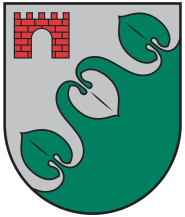 Limbažu novada DOMEReģ. Nr. 90009114631; Rīgas iela 16, Limbaži, Limbažu novads LV-4001; E-pasts pasts@limbazunovads.lv; tālrunis 64023003LimbažosKĀRTĒJĀ DOMES SĒDE PROTOKOLSNr.62023. gada 25. maijā Sēde sasaukta Limbažos, plkst. 10:00Sēdi atklāj plkst.  10:00Domes sēde ir atklāta.Darba kārtība:1. Par darba kārtību.2. Par Limbažu novada ģerboni.3. Par metu konkursa "Kādam būt Limbažu novada jaunajam ģerbonim?" balvu piešķiršanu.4. Par  konkursa „Limbažu novada sakoptākā sēta 2023” nolikuma un vērtēšanas komisijas apstiprināšanu.5. Par konkursa "Limbažu novada vēsturisko fasāžu atjaunošana 2023" nolikuma, vērtēšanas komisijas un balvu fonda apstiprināšanu.6. Par Limbažu novada pašvaldības 2022.gada finanšu  pārskata apstiprināšanu.7. Par Limbažu novada pašvaldības iekšējo noteikumu „Personu datu apstrādes noteikumi Limbažu novada pašvaldībā” apstiprināšanu.8. Par Limbažu novada pašvaldības iekšējo noteikumu „Personu datu apstrādes noteikumi Limbažu novada pašvaldības izglītības iestādēs” apstiprināšanu.9. Par Limbažu Konsultatīvā bērnu centra maksas pakalpojumu izcenojumu apstiprināšanu.10. Par Lādezera pamatskolas maksas pakalpojumu izcenojumu apstiprināšanu.11. Par Kultūras izglītības centra “Melngaiļa sēta” maksas pakalpojumu izcenojumu apstiprināšanu.12. Par Salacgrīvas apvienības pārvaldes maksas pakalpojumu izcenojumu apstiprināšanu.13. Par Limbažu novada Sporta skolas izglītojamo vecāku līdzmaksājumu apstiprināšanu izglītojamo dalībai starptautiskās sacensībās.14. Par Limbažu novada pašvaldības Attīstības programmas 2022. – 2028. gadam aktualizētā Investīciju plāna 2023. - 2025. gadam apstiprināšanu.15. Par projektu  “Zivju resursu aizsardzība Lādes ezerā”, “Zivju resursu aizsardzība Āsteres ezerā” un “Zivju resursu aizsardzība Svētupē” iekļaušanu 2023.gada budžetā.16. Salacgrīvas apvienības pārvaldes ieņēmumu no nekustamā īpašuma atsavināšanas iekļaušanu budžetā un finansējuma pārvirzīšanu.17. Par nekustamā īpašuma Sila iela 9, Salacgrīvā, Limbažu novadā iegādi.18. Par Nacionālas nozīmes projekta „Piekrastes apsaimniekošanas praktisko aktivitāšu realizēšana” finansējuma iekļaušanu 2023.gada budžetā.19. Par finansējuma piešķiršanu būvkonstrukcijas daļai un papildus sadaļai tehniskā projekta izstrādei energoefektivitātes paaugstināšanai Lielā ielā 7, Staicelē, Limbažu novadā.20. Par projekta “Pansionāta ēkas Pociemā energoefektivitātes paaugstināšana” īstenošanu.21. Par projekta “Ēkas Vecās Sārmes ielā 10, Limbažos, energoefektivitātes paaugstināšana” īstenošanu.22. Par apkures katlu piegādes un uzstādīšanas koncepcijas Liepu ielā 8, Pociemā, Katvaru pagastā un  Skolas ielā 6A,Vidrižos, Vidrižu pagastā, Limbažu novadā īstenošanu.23. Par projekta "Lielezera svētki" iekļaušanu 2023.gada budžetā.24. Par finansējuma piešķiršanu specifikā atbalsta mērķa 9.3.2. projektiem.25. Par pašvaldībai dividendēs izmaksājamo SIA “Limbažu siltums” peļņas daļu.26. Par pašvaldībai dividendēs izmaksājamo SIA “Alojas veselības aprūpes centrs” peļņas daļu.27. Par pašvaldībai dividendēs izmaksājamo Sabiedrības ar ierobežotu atbildību “Alojas Saimniekserviss” peļņas daļu.28. Par pašvaldībai dividendēs izmaksājamo Sabiedrības ar ierobežotu atbildību “Rekreācijas centrs “Vīķi”” peļņas daļu.29. Par pašvaldībai dividendēs izmaksājamo Sabiedrības ar ierobežotu atbildību “Limbažu slimnīca” peļņas daļu.30. Par papildus finansējuma piešķiršanu Limbažu novada pašvaldības Limbažu pilsētas .2.pirmsskolas izglītības iestādei “Kāpēcītis”  evakuācijas kāpņu izbūvei un esošo kāpņu remontam31. Par finansējuma piešķiršanu Katvaru pagasta pakalpojuma sniegšanas centram sporta komandu sporta tērpu iegādei.32. Par papildus finansiālu atbalstu biedrībai “AINAŽU BRĪVPRĀTĪGO UGUNSDZĒSĒJU BIEDRĪBA”.33. Par izmaiņām Limbažu novada pašvaldības administrācijas darbinieku, pašvaldības iestāžu un aģentūru darbinieku mēnešalgas 2023. gadam sarakstā.34. Par izmaiņām Limbažu novada pašvaldības amatu klasificēšanas apkopojumā.35. Par Limbažu pilsētas dalību 43. Starptautiskajās Hanzas dienās Torunā (Polijā).36. Par Limbažu novada Būvvaldes 27.03.2023. lēmuma Nr. BIS-BV-5.62-2023-627 apstrīdēšanu.37. Par Limbažu novada domes saistošo noteikumu “Par Limbažu novada domes 2009.gada 24.septembra saistošo noteikumu Nr. 70 “Par detālplānojuma nekustamajam īpašumam “Ērmi”, Limbažu pagastā, (kadastra Nr. 66640030105) apstiprināšanu” atzīšanu par spēku zaudējušiem.38. Par detālplānojuma projekta 2.0 redakcijas nodošanu publiskai apspriešanai nekustamā īpašuma “Grīviņi”, Limbažu pagastā, Limbažu novadā zemes vienībā ar kadastra apzīmējumu 66640030606.39. Par nosaukuma likvidēšanu ielai Skultē, Skultes pagastā, Limbažu novadā.40. Par nekustamā īpašuma “Punči” Ainažu pagastā, Limbažu novadā, sastāvā ietilpstošās zemes vienības ar kadastra apzīmējumu 6625 003 0120 daļas atmežošanu.41. Par nekustamā īpašuma “Arāji” Ainažu pagastā, Limbažu novadā, sastāvā ietilpstošās zemes vienības ar kadastra apzīmējumu 6625 003 0208 daļas atmežošanu.42. Par 2023. gada 27. aprīļa lēmumu Nr. 319”Par medību tiesību piešķiršanu Salacgrīvas pilsētas teritorijā biedrībai „MK BIEDRI” un Nr. 320 “Par medību tiesību izsoles rīkošanu zemes gabaliem Salacgrīvas pilsētas teritorijā” atcelšanu.43. Par medību tiesību piešķiršanu Salacgrīvas pilsētas teritorijā.44. Par ceļa servitūta nodibināšanu īpašumā Muižas iela 18B, Liepupē,  Liepupes pagastā, Limbažu novadā.45. Par nedzīvojamās telpas Ostas ielā 3, Salacgrīvā, Limbažu novadā nomas tiesību izsoles rīkošanu, nomas maksas un izsoles noteikumu apstiprināšanu.46. Par Limbažu novada pašvaldības kustamās mantas - meža cirsmu īpašumos Pērnavas ielā 26, Pērnavas ielā 30 un Viļņu ielā 30, Salacgrīvā, Limbažu novadā, izsoles organizēšanu elektroniskā izsoļu vietnē,nosacītās cenas un izsoles noteikumu apstiprināšanu.47. Par pašvaldības nekustamā īpašuma Pūpolu iela 2, Korģenē, Salacgrīvas pagastā, Limbažu novadā pārdošanu par nosacīto cenu.48. Par grozījumiem 2016.gada 12.jūlija zemes nomas līgumā Nr. 8-2.1/65 Pienenes, Ainažu pagastā.49. Par zemes gabala daļas Baznīcas ielā, Salacgrīvā, Limbažu novadā iznomāšanas termiņa pagarināšanu.50. Par zemes gabala Pietes,  Ainažu pagastā iznomāšanas termiņa pagarināšanu.51. Par grozījumiem Limbažu novada domes 2011.gada 24.augusta lēmumā “Par zemes lietošanas tiesību izbeigšanos zemes vienībām Limbažu novadā” (protokols 14., 29.§).52. Par zemes vienības ar kadastra apzīmējumu 66640030200, Ziemeļi, Limbažu pagastā, Limbažu novadā, reģistrēšanu zemesgrāmatā uz Limbažu novada pašvaldības vārda.53. Par zemes vienības ar kadastra apzīmējumu 66800050247, Slavenes-Lielezers, Umurgas pagastā, Limbažu novadā, reģistrēšanu zemesgrāmatā uz Limbažu novada pašvaldības vārda.54. Par zemes vienības ar kadastra apzīmējumu 66800011656, Stārķi 11, Umurgas pagastā, Limbažu novadā, reģistrēšanu zemesgrāmatā uz Limbažu novada pašvaldības vārda.55. Par zemes vienības ar kadastra apzīmējumu 66800010302, Jasmīni, Umurgas pagastā, Limbažu novadā, atzīšanu par rezerves zemes fonda zemi.56. Par nekustamā īpašuma ar kadastra Nr. 66680010479, “Dziesminieki”, Pāles pagastā, Limbažu novadā, atsavināšanu.57. Par zemes vienības ar kadastra apzīmējumu 6601 001 0146 Limbažos, Limbažu novadā, daļas iznomāšanu.58. Par zemes vienības ar kadastra apzīmējumu 6601 001 0146 Limbažos, Limbažu  novadā, daļas 0.07 ha  iznomāšanu.59. Par zemes vienības ar kadastra apzīmējumu 6601 001 0146 Limbažos, Limbažu novadā, daļas 0.03 ha platībā iznomāšanu.60. Par zemes vienības ar kadastra apzīmējumu 6601 001 0146 Limbažos, Limbažu novadā, daļas 0.0161 ha platībā iznomāšanu.61. Par zemes vienības ar kadastra apzīmējumu 6664 003 0657 Limbažu pagastā, Limbažu novadā, daļas iznomāšanu.62. Par zemes vienības ar kadastra apzīmējumu 6684 005 0303 Vidrižu pagastā, Limbažu novadā 0,06 ha platībā, iznomāšanu.63. Par zemes vienības ar kadastra apzīmējumu 6652 004 0452, Katvaru pagastā, Limbažu novadā, daļas iznomāšanu.64. Par zemes vienības ar kadastra apzīmējumu 6688 004 0205, Pētes-3,  Viļķenes pagastā, Limbažu novadā, daļas iznomāšanu.65. Par zemes vienības ar kadastra apzīmējumu 6688 004 0124 Viļķenes pagastā, Limbažu novadā, daļas 0.03 ha platībā iznomāšanu.66. Par zemes vienības ar kadastra apzīmējumu 6688 004 0124 Viļķenes pagastā, Limbažu novadā, daļas 0.49 ha platībā iznomāšanu.67. Par zemes vienības ar kadastra apzīmējumu 6688 004 0124 Viļķenes pagastā, Limbažu novadā, daļas iznomāšanu.68. Par zemes gabala “Rumpi”, Skultes pagastā, Limbažu novadā, iznomāšanas termiņa pagarinājumu.69. Par zemes gabala “Zemes gabals  pie Klostera ielas 4A”, Limbažos, Limbažu novadā, iznomāšanas termiņa pagarinājumu.70. Par Limbažu novada pašvaldībai piederošā transportlīdzekļa OPEL VIVARO, valsts reģistrācijas Nr. HG1290, izsoles rīkošanu, izsoles sākumcenas apstiprināšanu.71. Par zemes vienības “Jurģīši 1”, Alojas pagastā reģistrēšanu zemesgrāmatā uz Limbažu novada pašvaldības vārda.72. Par pašvaldības ceļa ”Rūjas-Puršēnu skola” iekļaušanu Limbažu novada pašvaldības autoceļu sarakstā.73. Par pašvaldības ceļa ”V122” iekļaušanu Limbažu novada pašvaldības autoceļu sarakstā.74. Par nekustamā īpašuma Dripatas, Staiceles pagastā, Limbažu novadā nosacītās cenas un atsavināšanas paziņojuma apstiprināšanu.75. Par zemes vienības Jūras iela 48, Alojā, Limbažu novadā iznomāšanu.76. Par nekustamā īpašuma Jūras iela 48, Alojā, Limbažu novadā nosacītās cenas un atsavināšanas paziņojuma apstiprināšanu.77. Par nedzīvojamās telpas īpašumā Rīgas ielā 22, Alojā, Limbažu novadā iznomāšanu un nomas tiesību izsoles noteikumu apstiprināšanu.78. Par zemes gabalu „Skujas”, “Pašvaldības zeme”, “Smilgas”, “Brieži”, “Baumaņi”, Brīvzemnieku pagastā, “Cepurnieki”, Alojas pagastā, “Breiči”, Braslavas pagastā iznomāšanu.79. Par zemes gabala Oškājas, Brīvzemnieku pagastā, Limbažu novadā iznomāšanu.80. Par zemes gabala Plikši, Braslavas pagastā, Limbažu novadā 3,8 ha platībā iznomāšanu.81. Par zemes gabala “Urgas”, Braslavas pagastā, Limbažu novadā iznomāšanas termiņa pagarināšanu.82. Par zemes gabala Plikši, Braslavas pagastā, Limbažu novadā 0,06 ha platībā iznomāšanas termiņa pagarināšanu.83. Par zemes gabala Plikši, Braslavas pagastā, Limbažu novadā 6,0 ha platībā iznomāšanas termiņa pagarināšanu.84. Par zemes gabala “Dzelzceļš”, Brīvzemnieku pagastā, Limbažu novadā iznomāšanas termiņa pagarināšanu.85. Par zemes gabala „Lūgšanu nams”, Staiceles pagastā, Limbažu novadā daļas iznomāšanu.86. Par zemes gabala „Lustes”, Staiceles pagastā, Limbažu novadā daļas iznomāšanu.87. Par zemes gabala Malkas dārzs, Staicelē, Limbažu novadā iznomāšanu.88. Par zemes gabala Malkas dārzs, Staicelē, Limbažu novadā iznomāšanas termiņa pagarināšanu.89. Par zemes gabala Smilšu iela 5, Alojā, Limbažu novadā iznomāšanu.90. Par zemes gabala Kluba iela 4, Alojā, Limbažu novadā iznomāšanu.91. Par zemes gabala Bērzu iela 1, Alojā, Limbažu novadā daļas iznomāšanu.92. Par nekustamā īpašuma “Rāpuļi”, Umurgas pagastā, Limbažu novadā, kadastra Nr. 6680 001 0344, izsoles organizēšanu, sākumcenas un izsoles noteikumu apstiprināšanu.93. Par nekustamā īpašuma “Līdaviņas”, Limbažu pagastā, Limbažu novadā, kadastra Nr. 6664 011 0212, izsoles organizēšanu, sākumcenas un izsoles noteikumu apstiprināšanu.94. Par nekustamā īpašuma “Jaunpūcītes”, Katvaru pagastā, Limbažu novadā, kadastra Nr. 6652 004 0483, izsoles organizēšanu, sākumcenas un izsoles noteikumu apstiprināšanu.95. Par nekustamā īpašuma “Vecpūces”, Katvaru pagastā, Limbažu novadā, kadastra Nr. 6652 004 0484, izsoles organizēšanu, sākumcenas un izsoles noteikumu apstiprināšanu.96. Par nedzīvojamo telpu Vecās Sārmes ielā 10, Limbažos,  Limbažu novadā, nomas līguma pārjaunojumu un termiņa pagarināšanu ar Nodarbinātības valsts aģentūru.97. Par detālplānojuma nekustamā īpašuma “Ķirrulauks” 1.redakcijas nodošanu publiskai apspriešanai un atzinumu saņemšanai.98. Par lokālplānojuma 1.redakcijas nodošanu publiskai apspriešanai un atzinumu saņemšanai.99. Par finansiālu atbalstu biedrībai "LIMBAŽU FILCS".Sēde notiek klātienē un videokonferences režīmā tiešsaistē Webex platformā.Sēdi translē tiešraidē Limbažu novada pašvaldības Youtube kontā: https://www.youtube.com/watch?v=6EgPSJj2kAU&t=13875sSēdē tiek veikts audiovizuāls ieraksts. Sēdi vada: No plkst. 10:00 līdz 11:43 Limbažu novada pašvaldības domes priekšsēdētaja 1.vietnieks Māris Beļaunieks un no plkst. 11:43  līdz 15:07 Limbažu novada pašvaldības Domes priekšsēdētājs Dagnis Straubergs.Sēdi protokolē: Limbažu novada pašvaldības administrācijas domes priekšsēdētāja atbildīgais sekretārs Santa Čingule.Klātienē sēdē piedalās deputāti:  Aigars Legzdiņš, Andris Garklāvs, Arvīds Ozols, Dagnis Straubergs (no 10.d.k.jaut.), Dāvis Melnalksnis , Edmunds Zeidmanis, Jānis Bakmanis, Jānis Remess, Kristaps Močāns, Lija Jokste, Māris Beļaunieks, Regīna Tamane, Rūdolfs Pelēkais (Līdz 60.d.k.jaut.), Ziedonis Rubezis.Attālināti sēdē piedalās deputāts: A.Ozols. Nepiedalās deputāts: D.Zemmers (darba nespēja).Klātienē sēdē piedalās: Raimonds Straume, Raivis Lauris Litvins.Attālināti sēdē piedalās: Ilze Lībiete, Agris Blumers, Andis Matvejevs, Andris Zunde, Anna Siliņa, Antra Kamala, Ārija Mikša, Ausma Eglīte, Beāte Kožina, Inga Neimane, Bruno Veide, Dace Tauriņa (Aloja), Diāna Zaļupe, Digna Būmane, Dita Lejniece, Elēna Silāja, Elīna Valeine, Evija Keisele, Juris Ivanovs, Ģirts Ieleja, Gita Kārnupe, Guna Jirgensone, Guna Paegle, Gundega Audzēviča, Gunita Meļķe-Kažoka, Hedviga Inese Podziņa, Ieva Mahte, Izita Kļaviņa, Ilga Tiesnese, Ilona Jēkabsone, Ilze Kapmale, Ilze Millere, Ilze Ozolina, Ilze Rubene, Ina Šternfelde, Ināra Lazdiņa, Inese Dubulte, Inese Timermane, Ineta Cīrule, Ineta Laizāne, Iveta Beļauniece, Iveta Pēkšēna, Jana Beķere, Jana Lāce, Juris Graudiņš, Kaspars Ozoliņš, Kristiāna Kauliņa, Kristīne Zaķe, Lāsma Liepiņa, Līga Liepiņa, Līga Viļčinska, Linda Ņeveska, Linda Helēna Griškoite, Mārtiņš Grāvelsiņš, Inita Ķirse, Naira Martinsone, Baiba Martinsone, Pēteris Magone, Inga Indriksone, Raivis Galītis, Rasa Zeidmane, Rihards Būda, Ieva Zilvere, Sandra Paegle, Sarma Kacara, Sigita Upmale, Sintija Zute, Solveiga Vārava, Solvita Kukanovska, Ainārs Liniņš, Anita Strokša, Jānis Remess, Egija Bērziņa, Viktors Zujevs, Ilona Zeltiņa.M.Beļaunieks atklāj domes sēdi, informē, ka D.Straubergs piedalīsies ar nokavēšanos. 1.Par darba kārtību(ziņo: Māris Beļaunieks, debatēs piedalās A.Garklāvs)Saņemts A.Ozola priekšlikums izslēgt darba kārtības jautājumus, kas nav skatīti komitejās.Saņemts A.Garklāva priekšlikums 2.d.k.jaut. izslēgt no darba kārtības. Jautājums nav korekti sagatavots.Debatēs par darba kārtības jautājumu piedalās A.Garklāvs, M.Beļaunieks.Saņemts M.Beļaunieka priekšlikums pārcelt 99.d.k.jautājumu, kā 103.d.k.jautājumu.Saņemts M.Beļaunieka priekšlikums pievienot darba kārtībai darba kārtības punktus 99. līdz 105.Saņemtie priekšlikumi nodoti balsošanai:Par priekšlikumu “izņemt no darba kārtības punktus, kas nav skatīti komitejās”, Atklāti balsojot: PAR – 3 deputāti (A.Legzdiņš, A.Garklāvs, A.Ozols), PRET – 8 deputāti (D.Melnalksnis, J.Bakmanis, K.Močāns, L.Jokste, M.Beļaunieks, R.Tamane, R.Pelēkais, Z.Rubezis), ATTURAS – 2 deputāti (E.Zeidmanis, J.Remess), Limbažu novada dome NOLEMJ noraidīt priekšlikumu. Par priekšlikumu “izslēgt no darba kārtības 2.jautājumu”, Atklāti balsojot: PAR – 5 deputāti (A.Legzdiņš, A.Garklāvs, A.Ozols, E.Zeidmanis, J.Remess), PRET – 8 deputāti (D.Melnalksnis, J.Bakmanis, K.Močāns, L.Jokste, M.Beļaunieks, R.Tamane, R.Pelēkais, Z.Rubezis), ATTURAS – nav, Limbažu novada dome NOLEMJ noraidīt priekšlikumu. Par priekšlikumu “99.d.k.jautājumu pārcelt, kā 103 d.k.jautājumu”, Atklāti balsojot: PAR – 9 deputāti (D.Melnalksnis, J.Bakmanis, J.Remess, K.Močāns, L.Jokste, M.Beļaunieks, R.Tamane, R.Pelēkais, Z.Rubezis), PRET – 1 deputāts (A.Ozols), ATTURAS – 3 deputāti (A.Legzdiņš, A.Garklāvs, E.Zeidmanis), Limbažu novada dome NOLEMJ apstiprināt priekšlikumu.Par priekšlikumu “Pievienot darba kārtībai papildus darba kārtības punktus ( no 99.-105. )”, Atklāti balsojot: PAR – 9 deputāti (D.Melnalksnis, J.Bakmanis, J.Remess, K.Močāns, L.Jokste, M.Beļaunieks, R.Tamane, R.Pelēkais, Z.Rubezis), PRET – 2 deputāti (A.Garklāvs, A.Ozols), ATTURAS – 2 deputāti (A.Legzdiņš, E.Zeidmanis), Limbažu novada dome NOLEMJ apstiprināt priekšlikumu.Iepazinusies ar M.Beļaunieka priekšlikumu apstiprināt sēdes darba kārtību ar apstiprinātajām izmaiņām, atklāti balsojot: PAR – 9 deputāti (D.Melnalksnis, J.Bakmanis, J.Remess, K.Močāns, L.Jokste, M.Beļaunieks, R.Tamane, R.Pelēkais, Z.Rubezis), PRET – 2 deputāti (A.Garklāvs, A.Ozols), ATTURAS – 2 deputāti (A.Legzdiņš, E.Zeidmanis), nepiedalās (D.Straubergs), Limbažu novada dome NOLEMJ:apstiprināt šādu sēdes darba kārtību:1. Par darba kārtību.2. Par Limbažu novada ģerboni.3. Par metu konkursa "Kādam būt Limbažu novada jaunajam ģerbonim?" balvu piešķiršanu.4. Par  konkursa „Limbažu novada sakoptākā sēta 2023” nolikuma un vērtēšanas komisijas apstiprināšanu.5. Par konkursa "Limbažu novada vēsturisko fasāžu atjaunošana 2023" nolikuma, vērtēšanas komisijas un balvu fonda apstiprināšanu.6. Par Limbažu novada pašvaldības 2022.gada finanšu  pārskata apstiprināšanu.7. Par Limbažu novada pašvaldības iekšējo noteikumu „Personu datu apstrādes noteikumi Limbažu novada pašvaldībā” apstiprināšanu.8. Par Limbažu novada pašvaldības iekšējo noteikumu „Personu datu apstrādes noteikumi Limbažu novada pašvaldības izglītības iestādēs” apstiprināšanu.9. Par Limbažu Konsultatīvā bērnu centra maksas pakalpojumu izcenojumu apstiprināšanu.10. Par Lādezera pamatskolas maksas pakalpojumu izcenojumu apstiprināšanu.11. Par Kultūras izglītības centra “Melngaiļa sēta” maksas pakalpojumu izcenojumu apstiprināšanu.12. Par Salacgrīvas apvienības pārvaldes maksas pakalpojumu izcenojumu apstiprināšanu.13. Par Limbažu novada Sporta skolas izglītojamo vecāku līdzmaksājumu apstiprināšanu izglītojamo dalībai starptautiskās sacensībās.14. Par Limbažu novada pašvaldības Attīstības programmas 2022. – 2028. gadam aktualizētā Investīciju plāna 2023. - 2025. gadam apstiprināšanu.15. Par projektu  “Zivju resursu aizsardzība Lādes ezerā”, “Zivju resursu aizsardzība Āsteres ezerā” un “Zivju resursu aizsardzība Svētupē” iekļaušanu 2023.gada budžetā.16. Salacgrīvas apvienības pārvaldes ieņēmumu no nekustamā īpašuma atsavināšanas iekļaušanu budžetā un finansējuma pārvirzīšanu.17. Par nekustamā īpašuma Sila iela 9, Salacgrīvā, Limbažu novadā iegādi.18. Par Nacionālas nozīmes projekta „Piekrastes apsaimniekošanas praktisko aktivitāšu realizēšana” finansējuma iekļaušanu 2023.gada budžetā.19. Par finansējuma piešķiršanu būvkonstrukcijas daļai un papildus sadaļai tehniskā projekta izstrādei energoefektivitātes paaugstināšanai Lielā ielā 7, Staicelē, Limbažu novadā.20. Par projekta “Pansionāta ēkas Pociemā energoefektivitātes paaugstināšana” īstenošanu.21. Par projekta “Ēkas Vecās Sārmes ielā 10, Limbažos, energoefektivitātes paaugstināšana” īstenošanu.22. Par apkures katlu piegādes un uzstādīšanas koncepcijas Liepu ielā 8, Pociemā, Katvaru pagastā un  Skolas ielā 6A,Vidrižos, Vidrižu pagastā, Limbažu novadā īstenošanu.23. Par projekta "Lielezera svētki" iekļaušanu 2023.gada budžetā.24. Par finansējuma piešķiršanu specifikā atbalsta mērķa 9.3.2. projektiem.25. Par pašvaldībai dividendēs izmaksājamo SIA “Limbažu siltums” peļņas daļu.26. Par pašvaldībai dividendēs izmaksājamo SIA “Alojas veselības aprūpes centrs” peļņas daļu.27. Par pašvaldībai dividendēs izmaksājamo Sabiedrības ar ierobežotu atbildību “Alojas Saimniekserviss” peļņas daļu.28. Par pašvaldībai dividendēs izmaksājamo Sabiedrības ar ierobežotu atbildību “Rekreācijas centrs “Vīķi”” peļņas daļu.29. Par pašvaldībai dividendēs izmaksājamo Sabiedrības ar ierobežotu atbildību “Limbažu slimnīca” peļņas daļu.30. Par papildus finansējuma piešķiršanu Limbažu novada pašvaldības Limbažu pilsētas 2.pirmsskolas izglītības iestādei “Kāpēcītis”  evakuācijas kāpņu izbūvei un esošo kāpņu remontam.31. Par finansējuma piešķiršanu Katvaru pagasta pakalpojuma sniegšanas centram sporta komandu sporta tērpu iegādei.32. Par papildus finansiālu atbalstu biedrībai “AINAŽU BRĪVPRĀTĪGO UGUNSDZĒSĒJU BIEDRĪBA”.33. Par izmaiņām Limbažu novada pašvaldības administrācijas darbinieku, pašvaldības iestāžu un aģentūru darbinieku mēnešalgas 2023. gadam sarakstā.34. Par izmaiņām Limbažu novada pašvaldības amatu klasificēšanas apkopojumā.35. Par Limbažu pilsētas dalību 43. Starptautiskajās Hanzas dienās Torunā (Polijā).36. Par Limbažu novada Būvvaldes 27.03.2023. lēmuma Nr. BIS-BV-5.62-2023-627 apstrīdēšanu.37. Par saistošo noteikumu “Par Limbažu novada domes 2009.gada 24.septembra saistošo noteikumu Nr. 70 “Par detālplānojuma nekustamajam īpašumam “Ērmi”, Limbažu pagastā, (kadastra Nr. 66640030105) apstiprināšanu” atzīšanu par spēku zaudējušiem”.38. Par detālplānojuma projekta 2.0 redakcijas nodošanu publiskai apspriešanai nekustamā īpašuma “Grīviņi”, Limbažu pagastā, Limbažu novadā zemes vienībā ar kadastra apzīmējumu 66640030606.39. Par nosaukuma likvidēšanu ielai Skultē, Skultes pagastā, Limbažu novadā.40. Par nekustamā īpašuma “Punči” Ainažu pagastā, Limbažu novadā, sastāvā ietilpstošās zemes vienības ar kadastra apzīmējumu 6625 003 0120 daļas atmežošanu.41. Par nekustamā īpašuma “Arāji” Ainažu pagastā, Limbažu novadā, sastāvā ietilpstošās zemes vienības ar kadastra apzīmējumu 6625 003 0208 daļas atmežošanu.42. Par 2023. gada 27. aprīļa lēmumu Nr. 319”Par medību tiesību piešķiršanu Salacgrīvas pilsētas teritorijā biedrībai „MK BIEDRI” un Nr. 320 “Par medību tiesību izsoles rīkošanu zemes gabaliem Salacgrīvas pilsētas teritorijā” atcelšanu.43. Par medību tiesību piešķiršanu Salacgrīvas pilsētas teritorijā.44. Par ceļa servitūta nodibināšanu īpašumā Muižas iela 18B, Liepupē,  Liepupes pagastā, Limbažu novadā.45. Par nedzīvojamās telpas Ostas ielā 3, Salacgrīvā, Limbažu novadā nomas tiesību izsoles rīkošanu, nomas maksas un izsoles noteikumu apstiprināšanu.46. Par Limbažu novada pašvaldības kustamās mantas - meža cirsmu īpašumos Pērnavas ielā 26, Pērnavas ielā 30 un Viļņu ielā 30, Salacgrīvā, Limbažu novadā, izsoles organizēšanu elektroniskā izsoļu vietnē, nosacītās cenas un izsoles noteikumu apstiprināšanu.47. Par pašvaldības nekustamā īpašuma Pūpolu iela 2, Korģenē, Salacgrīvas pagastā, Limbažu novadā pārdošanu par nosacīto cenu.48. Par grozījumiem 2016.gada 12.jūlija zemes nomas līgumā Nr. 8-2.1/65 Pienenes, Ainažu pagastā49. Par zemes gabala daļas Baznīcas ielā, Salacgrīvā, Limbažu novadā iznomāšanas termiņa pagarināšanu.50. Par zemes gabala Pietes,  Ainažu pagastā iznomāšanas termiņa pagarināšanu.51. Par grozījumiem Limbažu novada domes 2011.gada 24.augusta lēmumā “Par zemes lietošanas tiesību izbeigšanos zemes vienībām Limbažu novadā” (protokols 14., 29.§).52. Par zemes vienības ar kadastra apzīmējumu 66640030200, Ziemeļi, Limbažu pagastā, Limbažu novadā, reģistrēšanu zemesgrāmatā uz Limbažu novada pašvaldības vārda.53. Par zemes vienības ar kadastra apzīmējumu 66800050247, Slavenes-Lielezers, Umurgas pagastā, Limbažu novadā, reģistrēšanu zemesgrāmatā uz Limbažu novada pašvaldības vārda.54. Par zemes vienības ar kadastra apzīmējumu 66800011656, Stārķi 11, Umurgas pagastā, Limbažu novadā, reģistrēšanu zemesgrāmatā uz Limbažu novada pašvaldības vārda.55. Par zemes vienības ar kadastra apzīmējumu 66800010302, Jasmīni, Umurgas pagastā, Limbažu novadā, atzīšanu par rezerves zemes fonda zemi.56. Par nekustamā īpašuma ar kadastra Nr. 66680010479, “Dziesminieki”, Pāles pagastā, Limbažu novadā, atsavināšanu.57. Par zemes vienības ar kadastra apzīmējumu 6601 001 0146 Limbažos, Limbažu novadā, daļas iznomāšanu.58. Par zemes vienības ar kadastra apzīmējumu 6601 001 0146 Limbažos, Limbažu  novadā, daļas 0.07 ha  iznomāšanu.59. Par zemes vienības ar kadastra apzīmējumu 6601 001 0146 Limbažos, Limbažu novadā, daļas 0.03 ha platībā iznomāšanu.60. Par zemes vienības ar kadastra apzīmējumu 6601 001 0146 Limbažos, Limbažu novadā, daļas 0.0161 ha platībā iznomāšanu.61. Par zemes vienības ar kadastra apzīmējumu 6664 003 0657 Limbažu pagastā, Limbažu novadā, daļas iznomāšanu.62. Par zemes vienības ar kadastra apzīmējumu 6684 005 0303 Vidrižu pagastā, Limbažu novadā 0,06 ha platībā, iznomāšanu.63. Par zemes vienības ar kadastra apzīmējumu 6652 004 0452, Katvaru pagastā, Limbažu novadā, daļas iznomāšanu.64. Par zemes vienības ar kadastra apzīmējumu 6688 004 0205, Pētes-3,  Viļķenes pagastā, Limbažu novadā, daļas iznomāšanu.65. Par zemes vienības ar kadastra apzīmējumu 6688 004 0124 Viļķenes pagastā, Limbažu novadā, daļas 0.03 ha platībā iznomāšanu.66. Par zemes vienības ar kadastra apzīmējumu 6688 004 0124 Viļķenes pagastā, Limbažu novadā, daļas 0.49 ha platībā iznomāšanu.67. Par zemes vienības ar kadastra apzīmējumu 6688 004 0124 Viļķenes pagastā, Limbažu novadā, daļas iznomāšanu.68. Par zemes gabala “Rumpi”, Skultes pagastā, Limbažu novadā, iznomāšanas termiņa pagarinājumu.69. Par zemes gabala “Zemes gabals  pie Klostera ielas 4A”, Limbažos, Limbažu novadā, iznomāšanas termiņa pagarinājumu.70. Par Limbažu novada pašvaldībai piederošā transportlīdzekļa OPEL VIVARO, valsts reģistrācijas Nr. HG1290, izsoles rīkošanu, izsoles sākumcenas apstiprināšanu.71. Par zemes vienības “Jurģīši 1”, Alojas pagastā reģistrēšanu zemesgrāmatā uz Limbažu novada pašvaldības vārda.72. Par pašvaldības ceļa ”Rūjas-Puršēnu skola” iekļaušanu Limbažu novada pašvaldības autoceļu sarakstā.73. Par pašvaldības ceļa ”V122” iekļaušanu Limbažu novada pašvaldības autoceļu sarakstā.74. Par nekustamā īpašuma Dripatas, Staiceles pagastā, Limbažu novadā nosacītās cenas un atsavināšanas paziņojuma apstiprināšanu.75. Par zemes vienības Jūras iela 48, Alojā, Limbažu novadā iznomāšanu.76. Par nekustamā īpašuma Jūras iela 48, Alojā, Limbažu novadā nosacītās cenas un atsavināšanas paziņojuma apstiprināšanu.77. Par nedzīvojamās telpas īpašumā Rīgas ielā 22, Alojā, Limbažu novadā iznomāšanu un nomas tiesību izsoles noteikumu apstiprināšanu.78. Par zemes gabalu „Skujas”, “Pašvaldības zeme”, “Smilgas”, “Brieži”, “Baumaņi”, Brīvzemnieku pagastā, “Cepurnieki”, Alojas pagastā, “Breiči”, Braslavas pagastā iznomāšanu79. Par zemes gabala Oškājas, Brīvzemnieku pagastā, Limbažu novadā iznomāšanu80. Par zemes gabala Plikši, Braslavas pagastā, Limbažu novadā 3,8 ha platībā iznomāšanu81. Par zemes gabala “Urgas”, Braslavas pagastā, Limbažu novadā iznomāšanas termiņa pagarināšanu82. Par zemes gabala Plikši, Braslavas pagastā, Limbažu novadā 0,06 ha platībā iznomāšanas termiņa pagarināšanu83. Par zemes gabala Plikši, Braslavas pagastā, Limbažu novadā 6,0 ha platībā iznomāšanas termiņa pagarināšanu84. Par zemes gabala “Dzelzceļš”, Brīvzemnieku pagastā, Limbažu novadā iznomāšanas termiņa pagarināšanu85. Par zemes gabala „Lūgšanu nams”, Staiceles pagastā, Limbažu novadā daļas iznomāšanu86. Par zemes gabala „Lustes”, Staiceles pagastā, Limbažu novadā daļas iznomāšanu87. Par zemes gabala Malkas dārzs, Staicelē, Limbažu novadā iznomāšanu88. Par zemes gabala Malkas dārzs, Staicelē, Limbažu novadā iznomāšanas termiņa pagarināšanu89. Par zemes gabala Smilšu iela 5, Alojā, Limbažu novadā iznomāšanu90. Par zemes gabala Kluba iela 4, Alojā, Limbažu novadā iznomāšanu91. Par zemes gabala Bērzu iela 1, Alojā, Limbažu novadā daļas iznomāšanu92. Par nekustamā īpašuma “Rāpuļi”, Umurgas pagastā, Limbažu novadā, kadastra Nr. 6680 001 0344, izsoles organizēšanu, sākumcenas un izsoles noteikumu apstiprināšanu93. Par nekustamā īpašuma “Līdaviņas”, Limbažu pagastā, Limbažu novadā, kadastra Nr. 6664 011 0212, izsoles organizēšanu, sākumcenas un izsoles noteikumu apstiprināšanu94. Par nekustamā īpašuma “Jaunpūcītes”, Katvaru pagastā, Limbažu novadā, kadastra Nr. 6652 004 0483, izsoles organizēšanu, sākumcenas un izsoles noteikumu apstiprināšanu95. Par nekustamā īpašuma “Vecpūces”, Katvaru pagastā, Limbažu novadā, kadastra Nr. 6652 004 0484, izsoles organizēšanu, sākumcenas un izsoles noteikumu apstiprināšanu96. Par nedzīvojamo telpu Vecās Sārmes ielā 10, Limbažos,  Limbažu novadā, nomas līguma pārjaunojumu un termiņa pagarināšanu ar Nodarbinātības valsts aģentūru97. Par detālplānojuma nekustamā īpašuma “Ķirrulauks” 1.redakcijas nodošanu publiskai apspriešanai un atzinumu saņemšanai98. Par lokālplānojuma 1.redakcijas nodošanu publiskai apspriešanai un atzinumu saņemšanai99. Par finansiālu atbalstu biedrībai "LIMBAŽU FILCS"100. Par valsts budžeta finansējumu mācību līdzekļu un mācību literatūras iegādei 2023.gadā.101. Par valsts mēroga loterijā “SPORTO VISI” iegūtā finansējuma (naudas balvas) iekļaušanu Alojas Ausekļa vidusskolas 2023.gada budžetā un tā izlietojumu sporta inventāra iegādei.102. Par Limbažu novada pašvaldības domes saistošo noteikumu „Grozījumi Limbažu novada pašvaldības domes 2023. gada 23.februāra saistošajos noteikumos Nr.2 „Par Limbažu novada pašvaldības 2023. gada budžetu”” apstiprināšanu.103. Par finansējuma piešķiršanu „Augstu sasniegumu sporta programmas” pieprasījumiem.104. Informācijas.Par Limbažu novada ģerboni (ziņo: Ilga Tiesnese, debatēs piedalās M.Beļaunieks, A.Garklāvs, A.Ozols, R.Tamane, pieaicinātā māksliniece I.Lībiete)Māksliniece Ilze Lībiete informē domes deputātus par sagatavotajām ģerboņa skicēm, simbolu nozīmi ģerbonī: Kuģis - ceļojuma, brauciena, kustības un attīstības simbols. Dzīves ceļa simbols. Buras- veiksmes simbols. Vējš, dzīvības elpa, dvēsele un gaišais pasaulē. Kuģis ir ietilpīgs simbols un būtu kā atpazīstamības zīme.Āboliņa lapa - trīsdaļīgā forma simbolizē kristietības trīsvienību, saistīts ar āboliņa straujo augšanu. Četrlapu āboliņš- laimes simbols. Liepas lapa - draudzības, saderības koks. Liepa ir iedzīvotāju sabiedriskās dzīves centrs. Liepa saistībā ar labestību, maigumu, liepziedu medu un ziedu smaržīgumu ir arī veselības simbols. Krāsu simbolika: Metāli - sudrabs: tīrība, šķīstība, cerība, gudrības gaisma, prieks. Zilā krāsa - veselība, mūžība, uzticība, garīgā un intelektuālā zīme, gods cerība, debesu krāsa. Zaļā krāsa - daba un augu valsts, auglība, veselība, atjaunošanās, dabas aizsardzība un ekoloģija. M.Beļaunieks lūdz skaidrojumu, kādēļ netika attīstīta iedzīvotāju izstrādātā skice, kas ieguvusi vislielāko Limbažu novada iedzīvotāju atbalstu. I.Lībiete skaidro, ka piedāvājums bija neheraldisks. Nav pieņemams, ka heraldikā atkārto to, kas bija logotipā. Ģerbonī jābūt skaidri nolasāmiem simboliem un nevar izmantot burtus. Ģerboni izmantos ļoti plaši un samazinātā formātā, kur nevar nolasīt ļoti sīkas zīmes. Var izmantot enkurus, bet tie netika virzīti. Kamols novadam nav tik raksturīgs. Aušana un tekstilijas drīzāk asociējas ar Piebalgas novadu. Nav pieļaujama nošu atslēga. A.Garklāvs izsaka priekšlikumu papildināt esošā lēmumprojekta aprakstošo daļu un lēmumprojektu skatīt sēdes beigās, pirms informatīvās sadaļas. M.Beļaunieks izsaka priekšlikums šobrīd nobalsot par ģerboņu variantiem, bet galīgo lēmumu izskatīt kā 104.d.k.jautājumu. Par priekšlikumu “balsot par sagatavotajiem ģerboņa variantiem un skatīt lēmumprojektu domes sēdes beigās”,  atklāti balsojot (paceļot roku): PAR – 10 deputāti (A.Garklāvs, A.Legzdiņš, D.Melnalksnis, J.Remess, K.Močāns, L.Jokste, M.Beļaunieks, R.Tamane, R.Pelēkais, Z.Rubezis), PRET - 1 deputāts (A.Ozols), ATTURAS – 1 deputāts (E.Zeidmanis), nepiedalās (D.Straubergs), Limbažu novada dome NOLEMJ apstiprināt priekšlikumu.Pārcelt sagatavoto lēmumprojektu, kā 104.d.k.jautājumu.Lēmums Nr. 3912.Par metu konkursa "Kādam būt Limbažu novada jaunajam ģerbonim?" balvu piešķiršanu (ziņo: Ilga Tiesnese)J.Bakmanis izsaka priekšlikumu apkopot visus materiālus par ģerboņa izstrādi un nodot Limbažu muzejam. Lai izstrādātu jaunu Limbažu novada ģerboni pašvaldība organizēja ideju konkursu “Kādam būt Limbažu novada jaunajam ģerbonim?” Konkurss notika no 5. līdz 31.janvārim.  Ģerboņa izstrādes darba grupa saņēma 74 ģerboņa ideju skices. Darba grupa pieņēma lēmumu nodot iedzīvotāju vērtēšanai  20 ģerboņu idejas, tajā skaitā arī veco Limbažu rajona ģerboni. Iedzīvotāji savu viedokli par sev tīkamāko ģerboņa skici varēja izteikt no 13. līdz 28.februārim. Aptaujā saņēmām 656 respondentu atbildes. Iedzīvotāju vērtējumā uzvarēja [Personas vārds, uzvārds] iesūtītā ģerboņa skice, otrajā vietā balsojumā vecais Limbažu rajona ģerbonis, trešais [Personas vārds, uzvārds]izstrādātais ģerboņa mets.Ģerboņa izstrādes darba grupa 8.marta sanāksmē pieņēma lēmumu balvu fondu sadalīt starp pirmās un trešās vietas ieguvējiem.Pamatojoties Pašvaldību likuma 10.panta pirmās daļas ievaddaļu, atklāti balsojot: PAR – 10 deputāti (Aigars Legzdiņš, Dāvis Melnalksnis, Jānis Bakmanis, Jānis Remess, Kristaps Močāns, Lija Jokste, Māris Beļaunieks, Regīna Tamane, Rūdolfs Pelēkais, Ziedonis Rubezis), PRET - 1 deputāts (Arvīds Ozols), ATTURAS – 1 deputāts (Edmunds Zeidmanis), (balsojumā nepiedalās A.Garklāvs, D.Straubergs), Limbažu novada dome NOLEMJ:Piešķirt naudas balvu 300 euro pirmās vietas ieguvējai [Personas vārds, uzvārds, personas kods, dzīvesvietas adrese, konta numurs].Piešķirt nadas balvu 200 euro trešās vietas ieguvējam [Personas vārds, uzvārds, personas kods, dzīvesvietas adrese, konta numurs].Atbildīgo par lēmuma izpildi noteikt Limbažu novada administrācijas Sabiedrisko attiecību nodaļas vadītāju.Pārtraukums no plkst. 11:15-11:25.Lēmums Nr. 3923.Par  konkursa „Limbažu novada sakoptākā sēta 2023” nolikuma un vērtēšanas komisijas apstiprināšanu (ziņo: Regīna Tamane)Limbažu novada pašvaldība, turpinot iesāktās tradīcijas iecerējusi 2023.gada vasarā organizēt konkursu “Limbažu novada sakoptākā sēta 2023” (turpmāk – konkurss). Konkurss notiek visā Limbažu novada teritorijā un tā laikā konkursa vērtēšanas komisija vērtē īpašumus četrās nominācijās, piešķirot trīs godalgotās vietas katrā nominācijā.  Pieteikšanās kārtību, konkursa norisi un vērtēšanas kritērijus nosaka konkursa nolikumā. Saskaņā ar  konkursa nolikumu, nepieciešams izveidot un apstiprināt konkursa vērtēšanas komisiju.Pamatojoties uz Pašvaldību likuma 5.pantu, 50.panta pirmo daļu, 53.panta pirmo un otro daļu, atklāti balsojot: PAR – 13 deputāti (Aigars Legzdiņš, Andris Garklāvs, Arvīds Ozols, Dāvis Melnalksnis, Edmunds Zeidmanis, Jānis Bakmanis, Jānis Remess, Kristaps Močāns, Lija Jokste, Māris Beļaunieks, Regīna Tamane, Rūdolfs Pelēkais, Ziedonis Rubezis), PRET – nav, ATTURAS – nav, (balsojumā nepiedalās D.Straubergs), Limbažu novada dome NOLEMJ:Apstiprināt konkursa “Limbažu novada sakoptākā sēta 2023” nolikumu (pielikumā);Apstiprināt konkursa “Limbažu novada sakoptākā sēta 2023” vērtēšanas komisiju:Komisijas priekšsēdētājs – Limbažu novada domes priekšsēdētāja pirmais vietnieks – Māris Beļaunieks,Komisijas locekļi:Limbažu novada pašvaldības domes deputāte – Regīna Tamane; Limbažu apvienības pārvaldes ainavu arhitekte – Diāna Perševica;Salacgrīvas apvienības pārvaldes ainavu arhitekte – Gundega Upīte – Vīksna;Brīvzemnieku pagasta pakalpojumu sniegšanas centra vadītāja - Dace Tauriņa;Daiļdārzniece, Limbažu lauku sieviešu apvienība "Lemisele" pāŗstāve – Dace Siliņa;Daiļdārzniece, Limbažu lauku sieviešu apvienība "Lemisele" pārstāve– Aiga Briede;Daiļdārzniece, floriste, Floristikas darbnīcas “Zaļā bize” īpašniece – [Personas vārds, uzvārds]. SIA “Latvijas Lauku konsultāciju un izglītības centrs” Limbažu biroja pārstāve [Personas vārds, uzvārds].Kontroli par lēmuma izpildi uzdot Limbažu novada pašvaldības izpilddirektoram Artim Ārgalim.Lēmums Nr. 3934.Par konkursa "Limbažu novada vēsturisko fasāžu atjaunošana 2023" nolikuma, vērtēšanas komisijas un balvu fonda apstiprināšanu (ziņo: Ineta Cīrule)Saskaņā ar Pašvaldību likuma (turpmāk – Likums) 4.panta pirmās daļas 2.punktu - pašvaldības autonomā funkcija ir gādāt par pašvaldības administratīvās teritorijas labiekārtošanu un sanitāro tīrību (publiskai lietošanai paredzēto teritoriju apgaismošana un uzturēšana; parku, skvēru un zaļo zonu ierīkošana un uzturēšana; pretplūdu pasākumi; kapsētu un beigto dzīvnieku apbedīšanas vietu izveidošana un uzturēšana), kā arī noteikt teritoriju un būvju uzturēšanas prasības, ciktāl tas saistīts ar sabiedrības drošību, sanitārās tīrības uzturēšanu un pilsētvides ainavas saglabāšanu.Konkursa mērķis ir veicināt Limbažu novada ēku īpašnieku, nomnieku, apsaimniekotāju un iedzīvotāju atbildību par sava nekustamā īpašuma vizuālo un tehnisko stāvokli, atjaunot kultūrvēsturiskā mantojuma objektus, vides kvalitātes uzlabošana un arhitektonisko vērtību izcelšana.Iepazinusies ar sniegto informāciju, pamatojoties uz Pašvaldību likuma  4.panta pirmās daļas 2.punktu, 10. panta pirmās daļas 21. punktu, atklāti balsojot: PAR – 13 deputāti (Aigars Legzdiņš, Andris Garklāvs, Arvīds Ozols, Dāvis Melnalksnis, Edmunds Zeidmanis, Jānis Bakmanis, Jānis Remess, Kristaps Močāns, Lija Jokste, Māris Beļaunieks, Regīna Tamane, Rūdolfs Pelēkais, Ziedonis Rubezis), PRET – nav, ATTURAS – nav, (balsojumā nepiedalās D.Straubergs), Limbažu novada dome NOLEMJ:Apstiprināt konkursa “Limbažu novada vēsturisko ēku fasāžu atjaunošana 2023” nolikumu saskaņā ar pielikumu.Apstiprināt konkursa vērtēšanas komisiju šādā sastāvā:Vērtēšanas komisijas priekšsēdētājs: Dagnis Straubergs - Limbažu novada domes priekšsēdētājs.Vērtēšanas komisijas locekle - sekretāre: Rasa Zeidmane, Limbažu novada pašvaldības attīstības un projektu koordinatore.Vērtēšanas komisijas locekļi: 2.3.1. Agris Blumers, Limbažu novada pašvaldības izpilddirektora vietnieks;2.3.2. Ineta Cīrule, Limbažu novada būvvaldes vadītāja;2.3.3. Diāna Perševiča – Limbažu apvienības pārvaldes ainavu arhitekte;2.3.4. Gundars Plešs – Limbažu muzeja galvenais muzeja speciālists;2.3.5. Dace Tauriņa – Brīvzemnieku pagasta pakalpojumu sniegšanas centra vadītāja;2.3.6. Gundega Upīte-Vīksna - Salacgrīvas apvienības pārvaldes ainavu arhitekte;2.3.7. Dzintars Bernhards – Limbažu novada Būvvaldes arhitekts.Apstiprināt konkursa “Limbažu novada vēsturisko ēku fasāžu atjaunošana 2023” balvu fondu EUR 50 000 (piecdesmit tūkstoši euro 00 euro centi) apmērā.Atbildīgais par lēmuma izpildi, Limbažu novada pašvaldības izpilddirektors.Lēmums Nr. 3945.Par Limbažu novada pašvaldības 2022.gada finanšu  pārskata apstiprināšanu (ziņo: Ieva Mahte)Iepazinusies ar Limbažu novada pašvaldības Finanšu un ekonomikas nodaļas vadītājas I.Mahtes ziņojumu, pamatojoties uz Ministru kabineta 2018.gada 19.jūnija noteikumu Nr.344 „Gada pārskata sagatavošanas kārtība”, Pašvaldību likuma 10.panta pirmās daļas 2.punktu, kas nosaka, ka tikai dome var apstiprināt pašvaldības gada pārskatu, konsolidēto gada pārskatu un gada publisko pārskatu, atklāti balsojot: PAR – 11 deputāti (Arvīds Ozols, Dāvis Melnalksnis, Edmunds Zeidmanis, Jānis Bakmanis, Jānis Remess, Kristaps Močāns, Lija Jokste, Māris Beļaunieks, Regīna Tamane, Rūdolfs Pelēkais, Ziedonis Rubezis), PRET – nav, ATTURAS – 1 deputāts (Aigars Legzdiņš), (balsojumā nepiedalās D.Straubergs, A.Garklāvs), Limbažu novada dome NOLEMJ:Apstiprināt Limbažu novada pašvaldības 2022. gada finanšu pārskatu ar bilances kopsummu 137 123 340 euro un pārskata gada budžeta izpildes rezultātu 4 848 535 euro.Apstiprināt Limbažu novada pašvaldības 2022.gada finanšu pārskatu pēc naudas plūsmas ar ieņēmumiem 45 084 023 euro, izdevumiem 42 400 421 euro, saņemtajiem aizņēmumiem 2 437 068 euro, aizņēmumu atmaksu 3 269 631 euro, kapitāldaļu iegādi 1 137 234 euro (no tā 1 050 700 euro mantiskais ieguldījums, kurš tika reģistrēts Uzņēmumu reģistrā 03.01.2023.), naudas atlikumu uz pārskata gada sākumu 7 415 068 euro (no tā citu budžetu līdzekļi 1066 euro), naudas atlikumu uz pārskata gada beigām 9 187 286 euro (no tā citu budžetu līdzekļi 8779 euro).Apstiprināt Limbažu novada pašvaldības vadības ziņojumu.Finanšu nodaļa ir atbildīga par Limbažu novada pašvaldības 2022.gada pārskata iesniegšanu Valsts kasē.Lēmums Nr. 3956.Par Limbažu novada pašvaldības iekšējo noteikumu „Personu datu apstrādes noteikumi Limbažu novada pašvaldībā” apstiprināšanu (ziņo: Raimonds Straume, debatēs piedalās A.Garklāvs, M.Beļaunieks, A.Ozols)Pamatojoties uz likuma „Par pašvaldībām” 41.panta pirmās daļas 2.punktu, Valsts pārvaldes iekārtas likuma 72.panta pirmās daļas 2.punktu, Limbažu novada pašvaldības domes 2021.gada 28.oktobra saistošajiem noteikumiem Nr.14 „Limbažu novada pašvaldības nolikums”, atklāti balsojot: PAR – 11 deputāti (Aigars Legzdiņš, Dāvis Melnalksnis, Edmunds Zeidmanis, Jānis Bakmanis, Jānis Remess, Kristaps Močāns, Lija Jokste, Māris Beļaunieks, Regīna Tamane, Rūdolfs Pelēkais, Ziedonis Rubezis), PRET – 1 deputāts (Arvīds Ozols), ATTURAS – 1 deputāts (Andris Garklāvs), (balsojumā nepiedalās D.Straubergs), Limbažu novada dome NOLEMJ:Apstiprināt Limbažu novada pašvaldības noteikumu Nr.5 „ Personu datu apstrādes noteikumi Limbažu novada pašvaldība” projektu (pielikumā).Noteikt, ka noteikumi stājas spēkā pēc to apstiprināšanas Limbažu novada domes sēdē.Administratīvajai nodaļai nodrošināt noteikumu nosūtīšanu “Namejā” Limbažu novada domes deputātiem, iestāžu un aģentūru vadītājiem.11:41 sēdei pievienojas Dagnis Straubergs. Lēmums Nr. 3967.Par Limbažu novada pašvaldības iekšējo noteikumu „Personu datu apstrādes noteikumi Limbažu novada pašvaldības izglītības iestādēs” apstiprināšanu (ziņo: Raimonds Straume)Pamatojoties uz likuma „Par pašvaldībām” 41.panta pirmās daļas 2.punktu, Valsts pārvaldes iekārtas likuma 72.panta pirmās daļas 2.punktu, Limbažu novada pašvaldības domes 2021.gada 28.oktobra saistošajiem noteikumiem Nr.14 „Limbažu novada pašvaldības nolikums”, atklāti balsojot: PAR – 12 deputāti (Aigars Legzdiņš, Andris Garklāvs, Dāvis Melnalksnis, Edmunds Zeidmanis, Jānis Bakmanis, Jānis Remess, Kristaps Močāns, Lija Jokste, Māris Beļaunieks, Regīna Tamane, Rūdolfs Pelēkais, Ziedonis Rubezis), PRET – 1 deputāts (Arvīds Ozols), ATTURAS – nav, (balsojumā nepiedalās D.Straubergs), Limbažu novada dome NOLEMJ:Apstiprināt Limbažu novada pašvaldības noteikumu Nr.6 „ Personu datu apstrādes noteikumi Limbažu novada pašvaldības izglītības iestādēs” projektu (pielikumā).Noteikt, ka noteikumi stājas spēkā pēc to apstiprināšanas Limbažu novada domes sēdē.Administratīvajai nodaļai nodrošināt noteikumu nosūtīšanu “Namejā” Limbažu novada domes deputātiem, iestāžu un aģentūru vadītājiem.Lēmums Nr. 3978.Par Limbažu Konsultatīvā bērnu centra maksas pakalpojumu izcenojumu apstiprināšanu (ziņo: Elīna Valeine, debatēs piedalās A.Garklāvs)Limbažu Konsultatīvā bērnu centra vadītāja E. Valeine informē, ka kopš iepriekšējo maksas pakalpojumu izcenojumu apstiprināšanas ir paaugstināts atalgojums Limbažu Konsultatīvā bērnu centra vadītājai un speciālistiem, kā arī, ir būtisks energoresursu tarifu sadārdzinājums, kas ietekmē maksas pakalpojumu izcenojumu, tāpēc ir nepieciešams pārskatīt Limbažu Konsultatīvā bērnu centra maksas pakalpojumus. Limbažu Konsultatīvais bērnu centrs ir izglītības atbalsta iestāde un nodrošina atbalsta speciālistu palīdzību gan individuālās konsultācijās, gan sniedzot metodisku atbalstu Limbažu novada pirmsskolas izglītības iestādēm, kur šie pakalpojumi iestāžu ietvaros netiek apmaksāti.Pamatojoties uz Limbažu novada pašvaldības 2021. gada 28. oktobra noteikumiem "Limbažu novada pašvaldības, tās iestāžu un struktūrvienību sniegto maksas pakalpojumu izcenojumu aprēķināšanas metodika un izcenojumu apstiprināšanas kārtība" un Pašvaldību likuma 10. panta otrās daļas 2. punkta d) apakšpunktu, atklāti balsojot: PAR – 13 deputāti (Aigars Legzdiņš, Andris Garklāvs, Arvīds Ozols, Dāvis Melnalksnis, Edmunds Zeidmanis, Jānis Bakmanis, Jānis Remess, Kristaps Močāns, Lija Jokste, Māris Beļaunieks, Regīna Tamane, Rūdolfs Pelēkais, Ziedonis Rubezis), PRET – nav, ATTURAS – nav, (balsojumā nepiedalās D.Straubergs), Limbažu novada dome NOLEMJ:Apstiprināt Limbažu Konsultatīvā bērnu centra maksas pakalpojumu izcenojumus (pielikums), sākot ar 2023. gada 1. jūniju.Ar 2023. gada 1. jūniju atzīt par spēkā neesošu Limbažu novada domes 2021. gada 29. jūlija lēmumu Nr.93 „Par Limbažu Konsultatīvā bērnu centra maksas pakalpojumu izcenojumiem” (protokols Nr. 4, 55.§).Atbildīgo par lēmuma izpildi noteikt Limbažu Konsultatīvā bērnu centra vadītāju.Kontroli par lēmuma izpildi uzdot Limbažu novada Izglītības pārvaldei.Lēmums Nr. 3989.Par Lādezera pamatskolas maksas pakalpojumu izcenojumu apstiprināšanu (ziņo: Anita Pacere-Padane)Iepazinusies ar Lādezera pamatskolas direktores Anitas Paceres-Padanes informāciju par maksas pakalpojumu izcenojumu apstiprināšanu, pamatojoties uz 28.10.2021. Limbažu novada pašvaldības noteikumu "Limbažu novada pašvaldības, tās iestāžu un struktūrvienību sniegto maksas pakalpojumu izcenojumu aprēķināšanas metodika un izcenojumu apstiprināšanas kārtība" un  Pašvaldību likuma 10.panta otrās daļas 2.punkta d) apakšpunktu, atklāti balsojot: PAR – 13 deputāti (Aigars Legzdiņš, Andris Garklāvs, Arvīds Ozols, Dāvis Melnalksnis, Edmunds Zeidmanis, Jānis Bakmanis, Jānis Remess, Kristaps Močāns, Lija Jokste, Māris Beļaunieks, Regīna Tamane, Rūdolfs Pelēkais, Ziedonis Rubezis), PRET – nav, ATTURAS – nav, (balsojumā nepiedalās D.Straubergs), Limbažu novada dome NOLEMJ:Apstiprināt Lādezera pamatskolas maksas pakalpojumu izcenojumus (1.pielikums), sākot ar 2023.gada 1.jūniju.Ar 2023.gada 1.jūniju atzīt par spēkā neesošu Limbažu novada domes 2014.gada 26.jūnija lēmumu Nr. 10, 11.§ „Par Limbažu novada pašvaldības Lādezera pamatskolas maksas pakalpojumu cenrāža apstiprināšanu.”Atbildīgo par lēmuma izpildi noteikt Lādezera pamatskolas direktori.Kontroli par lēmuma izpildi uzdot Limbažu novada pašvaldības izpilddirektoram.Lēmums Nr. 39910.Par Kultūras izglītības centra “Melngaiļa sēta” maksas pakalpojumu izcenojumu apstiprināšanu (ziņo: Inita Ķirse)Iepazinusies ar Kultūras izglītības centra “Melngaiļa sēta” vadītājas Initas Ķirses informāciju par maksas pakalpojumu izcenojumu apstiprināšanu, pamatojoties uz 28.10.2021. Limbažu novada pašvaldības noteikumu "Limbažu novada pašvaldības, tās iestāžu un struktūrvienību sniegto maksas pakalpojumu izcenojumu aprēķināšanas metodika un izcenojumu apstiprināšanas kārtība" un  Pašvaldību likuma 10.panta otrās daļas 2.punkta d) apakšpunktu un Pievienotās vērtības nodokļa likuma 52.panta pirmās daļas 17.punkta d) apakšpunktu, atklāti balsojot: PAR – 14 deputāti (Aigars Legzdiņš, Andris Garklāvs, Arvīds Ozols, Dagnis Straubergs, Dāvis Melnalksnis, Edmunds Zeidmanis, Jānis Bakmanis, Jānis Remess, Kristaps Močāns, Lija Jokste, Māris Beļaunieks, Regīna Tamane, Rūdolfs Pelēkais, Ziedonis Rubezis), PRET – nav, ATTURAS – nav, Limbažu novada dome NOLEMJ:Apstiprināt Kultūras izglītības centra “Melngaiļa sēta” maksas pakalpojumu izcenojumus (1.pielikums), sākot ar 2023.gada 1.jūniju.Ar 2023.gada 1.jūniju atzīt par spēkā neesošu Limbažu novada domes 2021.gada 25.marta lēmumu Nr. 7, 33.§ „Par Limbažu novada pašvaldības Kultūras izglītības centra “Melngaiļa sēta” maksas pakalpojumu izcenojumiem”.Atbildīgo par lēmuma izpildi noteikt Kultūras izglītības centra “Melngaiļa sēta” vadītāju.Kontroli par lēmuma izpildi uzdot Limbažu novada pašvaldības izpilddirektoram.Lēmums Nr. 40011.Par Salacgrīvas apvienības pārvaldes maksas pakalpojumu izcenojumu apstiprināšanu (ziņo: Andris Zunde)Iepazinusies ar Salacgrīvas apvienības pārvaldes vadītāja Andra Zundes informāciju par maksas pakalpojumu izcenojumu apstiprināšanu, pamatojoties uz 28.10.2021. Limbažu novada pašvaldības noteikumu "Limbažu novada pašvaldības, tās iestāžu un struktūrvienību sniegto maksas pakalpojumu izcenojumu aprēķināšanas metodika un izcenojumu apstiprināšanas kārtība" un  Pašvaldību likuma 10.panta otrās daļas 2.punkta d) apakšpunktu, atklāti balsojot: PAR – 14 deputāti (Aigars Legzdiņš, Andris Garklāvs, Arvīds Ozols, Dagnis Straubergs, Dāvis Melnalksnis, Edmunds Zeidmanis, Jānis Bakmanis, Jānis Remess, Kristaps Močāns, Lija Jokste, Māris Beļaunieks, Regīna Tamane, Rūdolfs Pelēkais, Ziedonis Rubezis), PRET – nav, ATTURAS – nav, Limbažu novada dome NOLEMJ:Apstiprināt Salacgrīvas apvienības pārvaldes maksas pakalpojumu izcenojumus (1.pielikums), sākot ar 2023.gada 1.jūniju.Ar 2023.gada 1.jūniju atzīt par spēkā neesošu Limbažu novada domes 2022.gada 24.novembra lēmumu Nr. 1119 (protokols Nr. 17, 21.§) „Par Limbažu novada Izglītības pārvaldes maksas pakalpojumu izcenojumu apstiprināšanu.”Atbildīgo par lēmuma izpildi noteikt Salacgrīvas apvienības pārvaldes vadītāju.Kontroli par lēmuma izpildi uzdot Limbažu novada pašvaldības izpilddirektoram.Lēmums Nr. 40112.Par Limbažu novada Sporta skolas izglītojamo vecāku līdzmaksājumu apstiprināšanu izglītojamo dalībai starptautiskās sacensībās (ziņo: Diāna Zaļupe)Limbažu novada pašvaldībā 15.05.2023. saņemts un reģistrēts ar Nr. 1.14.2/23/163 Limbažu novada Sporta skolā (turpmāk - Skola) iesniegums “Par vecāku līdzmaksājumu apstiprināšanu” (turpmāk -  Iesniegums).	Saskaņā ar Iesniegumu un tam pievienotajām tāmēm, izglītojamo vecāku līdzmaksājumu nepieciešams apstiprināt Skolas profesionālās ievirzes sporta izglītības programmas:futbols – dalībai “WASA CUP 2023” š.g. 06.-10.jūlijam Somijā. Vecāku līdzmaksājums EUR 200,00 viena audzēkņa dalībai starptautiskās sacensībās futbolā;volejbols – dalībai “Čorno more 2023” š.g. 19.-26.augustā, Bulgārijā. Vecāku līdzmaksājums EUR 170,00 viena audzēkņa dalībai starptautiskās sacensībās volejbolā.Pamatojoties uz Pašvaldību likuma 4. panta pirmās daļas 7. punktu, 10.panta pirmās daļas 19.punktu, atklāti balsojot: PAR – 14 deputāti (Aigars Legzdiņš, Andris Garklāvs, Arvīds Ozols, Dagnis Straubergs, Dāvis Melnalksnis, Edmunds Zeidmanis, Jānis Bakmanis, Jānis Remess, Kristaps Močāns, Lija Jokste, Māris Beļaunieks, Regīna Tamane, Rūdolfs Pelēkais, Ziedonis Rubezis), PRET – nav, ATTURAS – nav, Limbažu novada dome NOLEMJ:Apstiprināt vecāku līdzmaksājumu EUR 200,00 (divi simti eiro 00 centi) viena Limbažu novada Sporta skolas audzēkņa dalībai starptautiskās sacensībās futbolā “Wasa cup 2023” (izmaksu tāme pielikumā Nr. 1.).Apstiprināt vecāku līdzmaksājumu EUR170,00 (viens simts eiro 00 centi) viena Limbažu novada Sporta skolas audzēkņa dalībai starptautiskās sacensībās volejbolā “Čorno more 2023” (izmaksu tāme pielikumā Nr. 2.).Palielināt Limbažu novada Sporta skolas ieņēmumus un izdevumus no vecāku dalības maksām dalībai starptautiskās sacensībās futbolā “Wasa cup 2023” par 8200.00 euro un dalībai starptautiskās sacensībās volejbolā “Čorno more 2023” par 3060.00 euro.Atbildīgos par finansējuma iekļaušanu budžetā noteikt Finanšu un ekonomikas nodaļas ekonomistus.Uzdot Limbažu novada Sporta skolai iesniegt Limbažu novada Izglītības pārvaldei izglītojamo sarakstu (sacensību dalībnieku sarakstu) pirms sacensībām, un finanšu atskaiti, saskaņā ar Limbažu novada pašvaldības norēķinu kārtību, pēc sacensībām.Atbildīgo par lēmuma izpildi noteikt Limbažu novada Sporta skolas direktori.Kontroli par lēmuma izpildi uzdot Limbažu novada pašvaldības izpilddirektoram.Lēmums Nr. 40213.Par Limbažu novada pašvaldības Attīstības programmas 2022. – 2028. gadam aktualizētā Investīciju plāna 2023. - 2025. gadam apstiprināšanu (ziņo: Anna Siliņa)Pamatojoties uz Ministru kabineta 2014.gada 14.oktobra noteikumu Nr. 628 „Noteikumi par pašvaldību teritorijas attīstības plānošanas dokumentiem” 73.punktu, rīcības plāns un investīcijas plāns tiek aktualizēts ne retāk kā reizi gadā, ievērojot pašvaldības budžetu kārtējam gadam, atklāti balsojot: PAR – 12 deputāti (Andris Garklāvs, Arvīds Ozols, Dagnis Straubergs, Dāvis Melnalksnis, Jānis Bakmanis, Jānis Remess, Kristaps Močāns, Lija Jokste, Māris Beļaunieks, Regīna Tamane, Rūdolfs Pelēkais, Ziedonis Rubezis), PRET – nav, ATTURAS – 2 deputāti (Aigars Legzdiņš, Edmunds Zeidmanis), Limbažu novada dome NOLEMJ:Apstiprināt aktualizēto Limbažu novada pašvaldības Attīstības programmas 2022. – 2028.gadam Investīciju plānu 2023. - 2025.gadam.Aktualizēto Investīciju plānu ievietot Teritorijas attīstības plānošanas informācijas sistēmā.Atbildīgo par lēmuma izpildi noteikt Attīstības un projektu nodaļu.Uzdot Sabiedrisko attiecību nodaļai publicēt aktualizēto Limbažu novada pašvaldības Attīstības programmas 2022. – 2028.gadam Investīciju plānu 2023. - 2025.gadam pašvaldības tīmekļa vietnē.Kontroli par lēmuma izpildi uzdot Limbažu novada pašvaldības izpilddirektoram.Lēmums Nr. 40314.Par projektu  “Zivju resursu aizsardzība Lādes ezerā”, “Zivju resursu aizsardzība Āsteres ezerā” un “Zivju resursu aizsardzība Svētupē” iekļaušanu 2023.gada budžetā (ziņo: Sarma Kacara)2023.gada 10.maijā saņemts Zivju fonda padomes 2023.gada 27.aprīļa sēdes protokols Nr. 4.1-28e/4/2023 ar pieņemtajiem lēmumiem attiecībā uz Zivju fonda pasākumam “Zivju resursu aizsardzības pasākumi, ko veic valsts iestādes vai pašvaldības, kuru kompetencē ir zivju resursu aizsardzība” 2023. gadā iesniegtajiem projektiem.	Limbažu novada pašvaldības iesniegtajam projektam “Zivju resursu aizsardzība Lādes ezerā”, Nr. 23-00-S0ZF03-000024 piešķirts Zivju fonda finansējums 2 314,88 EUR apmērā. Projekta kopējās izmaksas 2 600,99 EUR, t.sk. Zivju fonda finansējums 2 314,88 EUR, biedrības “Lādes ezers” līdzfinansējums 286,11 EUR.	Limbažu novada pašvaldības iesniegtajam projektam “Zivju resursu aizsardzība Āsteres ezerā”, Nr. 23-00-S0ZF03-000025 piešķirts Zivju fonda finansējums 2 314,88 EUR apmērā. Projekta kopējās izmaksas 2 600,99 EUR, t.sk. Zivju fonda finansējums 2 314,88 EUR, biedrības “Āsteres ezers” līdzfinansējums 286,11 EUR.Limbažu novada pašvaldības iesniegtajam projektam “Zivju resursu aizsardzība Svētupē”, Nr. 23-00-S0ZF03-000027 piešķirts Zivju fonda finansējums 5 963 EUR apmērā. Projekta kopējās izmaksas 6 700 EUR, t.sk. Zivju fonda finansējums 5 963 EUR, pašvaldības līdzfinansējums 737 EUR. Pamatojoties uz Pašvaldību likuma 4.panta pirmās daļas 20. punktu un ceturto daļu, 10.panta pirmās daļas ievaddaļu un likuma “Par pašvaldību budžetiem” 30.pantu,  atklāti balsojot: PAR – 14 deputāti (Aigars Legzdiņš, Andris Garklāvs, Arvīds Ozols, Dagnis Straubergs, Dāvis Melnalksnis, Edmunds Zeidmanis, Jānis Bakmanis, Jānis Remess, Kristaps Močāns, Lija Jokste, Māris Beļaunieks, Regīna Tamane, Rūdolfs Pelēkais, Ziedonis Rubezis), PRET – nav, ATTURAS – nav, Limbažu novada dome NOLEMJ:Iekļaut 2023.gada budžetā: projektam „Zivju resursu aizsardzība Lādes ezerā” piešķirto Zivju fonda finansējumu 2314.88 EUR apmērā un biedrības “Lādes ezers” līdzfinansējumu 286,11 EUR. projektam “Zivju resursu aizsardzība Āsteres ezerā” piešķirto Zivju fonda finansējumu 2314.88 EUR apmērā un biedrības “Āsteres ezers” līdzfinansējumu 286,11 EUR. projektam “Zivju resursu aizsardzība Svētupē” piešķirto Zivju fonda finansējumu 10 592,76 EUR apmērā.Projektam “Zivju resursu aizsardzība Svētupē”  līdzfinansējumu 737 EUR apmērā nodrošināt no Limbažu novada pašvaldības nesadalītā naudas atlikuma.Piešķirto finansējumu iekļaut kārtējās domes sēdes lēmuma projektā “Grozījumi Limbažu novada pašvaldības domes 2023. gada 23.februāra saistošajos noteikumos Nr.2 „Par Limbažu novada pašvaldības 2023. gada budžetu”.Atbildīgos par finansējuma iekļaušanu budžetā noteikt Finanšu un ekonomikas nodaļas ekonomistus.Atbildīgo par projektu vadību noteikt pašvaldības aģentūras “LAUTA” publisko ūdeņu apsaimniekošanas nodaļas vadītāju Jāni Remesu, atbildīgo par atskaišu sagatavošanu un iesniegšanu noteikt Attīstības un projektu nodaļas vadītāja vietnieci attīstības jautājumos Sarmu Kacaru.Kontroli par lēmuma izpildi uzdot Limbažu novada pašvaldības izpilddirektoram.Lēmums Nr. 40415.Salacgrīvas apvienības pārvaldes ieņēmumu no nekustamā īpašuma atsavināšanas iekļaušanu budžetā un finansējuma pārvirzīšanu (ziņo: Andris Zunde)Salacgrīvas apvienības pārvaldes vadītājs Andris Zunde informē, ka 2023. gadā periodā līdz 10.05.2023. Salacgrīvas apvienības pārvalde saņēmusi 46 980,00 euro no nekustamo īpašumu atsavināšanas. Atbilstoši “Limbažu novada pašvaldības īpašumā vai valdījumā esošo nekustamo īpašumu pārvaldīšanas un atsavināšanas koncepcijai”, kura apstiprināta 26.01.2023. ar lēmumu Nr. 2 (protokols Nr.2, 2.), 29.1. punktā noteiktajam, ierosina 50% no summas t.i. 23 490,00 euro, novirzīt uz Limbažu novada pašvaldības nesadalīto naudas atlikumu, savukārt atlikušos 12 260,00 euro  izlietot nekustamā īpašuma iegādei Sila ielā 9,  Salacgrīvā, kas sastāv no noliktavas ar kopējo platību 518,3 kv.m. tai skaitā valsts kancelejas nodevas segšanai Zemesgrāmatā   un 11 230,00 euro Operatīvā transporta nobrauktuves pie jūras izbūvei Salacgrīvā.A. Zunde informē, ka, pamatojoties uz Limbažu novada pašvaldības iepirkumu komisijas izsludinātā atklātā konkursa “Operatīvā transporta nobrauktuves pie jūras izbūve” rezultātiem kopēja līguma summa ir  40 456,35 euro (četrdesmit tūkstoši četri simti piecdesmit seši euro un 35 centi)  bez PVN. Ieskaitot PVN kopējā summa sastāda 48952,18 euro (četrdesmit astoņi tūkstoši deviņi simti piecdesmit divi eiro 18 centi). Salacgrīvas apvienības pārvaldei apstiprināts finansējums 2023. gadam nobrauktuves uz jūru izbūvei - 10 000,00 euro ( desmit tūkstoši eiro), kā arī šim mērķim izlietojama daļa no Salacgrīvas apvienības pārvaldes Zvejas tiesību nomas ieņēmumiem – 27 722,18 euro (divdesmit septiņi tūkstoši septiņi simti divdesmit divi eiro 18 centi).Pamatojoties uz Pašvaldību likuma 4.panta pirmās daļas 2. un 12.punktu un ceturto daļu, 10.panta pirmās daļas ievaddaļu un likuma “Par pašvaldību budžetiem” 30.pantu, atklāti balsojot: PAR – 14 deputāti (Aigars Legzdiņš, Andris Garklāvs, Arvīds Ozols, Dagnis Straubergs, Dāvis Melnalksnis, Edmunds Zeidmanis, Jānis Bakmanis, Jānis Remess, Kristaps Močāns, Lija Jokste, Māris Beļaunieks, Regīna Tamane, Rūdolfs Pelēkais, Ziedonis Rubezis), PRET – nav, ATTURAS – nav, Limbažu novada dome NOLEMJ:Iekļaut Salacgrīvas apvienības pārvaldes ieņēmumu plānā 46 980,00 euro (četrdesmit seši  tūkstoši deviņi simti astoņdesmit eiro) no nekustamo īpašumu atsavināšanas.23 490,00 euro ( divdesmit trīs tūkstoši četri simti deviņdesmit eiro) no ieņēmumiem novirzīt uz Limbažu novada pašvaldības nesadalīto naudas atlikumu.Piešķirt finansējumu 23 490,00 euro (divpadsmit tūkstoši divi simti sešdesmit eiro) apmērā Salacgrīvas apvienības pārvaldei, no tiem: nekustamā īpašuma - noliktavas iegādei Sila ielā 9, Salacgrīvā 12 000,00 euro (divpadsmit tūkstoši eiro); valsts un kancelejas nodevas segšanai Zemesgrāmatā 260,00 euro (divi simti sešdesmit euro).operatīvā transporta nobrauktuves pie jūras izbūvei Salacgrīvā 11 230,00 euro (vienpadsmit tūkstoši divi simti trīsdesmit eiro).Pārvirzīt daļu no  Salacgrīvas apvienības pārvaldes Zvejas tiesību nomas ieņēmumiem – 27 722,18 euro (divdesmit septiņi tūkstoši septiņi simti divdesmit divi eiro 18 centi) Operatīvā transporta nobrauktuves pie jūras izbūvei.Atbildīgos par finansējuma iekļaušanu budžetā noteikt Finanšu un ekonomikas nodaļas ekonomistus.Atbildīgo par lēmuma izpildi noteikt Salacgrīvas apvienības pārvaldes vadītāju.Kontroli par lēmuma izpildi uzdot Limbažu novada pašvaldības izpilddirektoram.Lēmums Nr. 40516.Par nekustamā īpašuma Sila iela 9, Salacgrīvā, Limbažu novadā iegādi (ziņo: Andris Zunde)Limbažu novada pašvaldībā 2023.gada 21.aprīlī saņemts Rīgas starprajonu zvejnieku kooperatīvās biedrības valdes priekšsēdētājas [Personas vārds, uzvārds] iesniegums (reģistrēts ar Nr. 4.8.4/23/471), kurā biedrība piedāvā Limbažu novada pašvaldībai iegādāties nekustamo īpašumu Sila ielā 9, Salacgrīvā, kadastra Nr. 6615 503 0001, kas sastāv no  noliktavas ar kopējo platība 518,3 kv.m, ārsienu materiāls – metāls. Būve reģistrēta uz biedrības vārda Vidzemes rajona tiesas Salacgrīvas pilsētas zemesgrāmatu nodalījumā Nr. 100000440462. Piedāvātā pirkuma maksa EUR 12 000 (divpadsmit tūkstoši euro).Zemes vienība, uz kuras atrodas būve pieder citai personai ar adresi Sila iela 9C, Salacgrīva, kadastra Nr. Nr. 6615 003 0188, zemes vienības kadastra apz. 6615 003 0182 (2974 kv.m platībā)  un reģistrēta Vidzemes rajona tiesas Salacgrīvas pilsētas  zemesgrāmatu nodalījumā Nr. 100000607528.Saskaņā ar likuma “Par atjaunotā Latvijas Republikas 1937. gada Civillikuma ievada, mantojuma tiesību un lietu tiesību daļas spēkā stāšanās laiku un piemērošanas kārtību” , zemes īpašniekam ir pirmpirkuma tiesības.2023. gada 11. maijā Limbažu novada pašvaldībā saņemts zemes īpašnieka [Personas vārds, uzvārds] 2023. gada 3.maija iesniegums, kas reģistrēts lietvedība sistēmā ar reģ. Nr. 4.8.4/23/584 par atteikumu no pirmpirkuma tiesībām uz nekustamo īpašumu – taras noliktavu Sila ielā 9, Salacgrīvā, kas reģistrēta Vidzemes rajona tiesas Salacgrīvas pilsētas zemesgrāmatu nodalījumā Nr. 100000440462.Salacgrīvas apvienības pārvaldei noliktava nepieciešama Pašvaldību likuma 4.panta pirmās daļas 12. punktā  saimniecisko funkciju nodrošināšanai -  sekmēt saimniecisko darbību pašvaldības administratīvajā teritorijā.Saskaņā ar Pašvaldību likuma 10. panta pirmās daļas 16. punktu, Dome ir tiesīga izlemt ikvienu pašvaldības kompetences jautājumu. Tikai domes kompetencē ir lemt par pašvaldības nekustamā īpašuma atsavināšanu un apgrūtināšanu, kā arī par nekustamā īpašuma iegūšanu.Publiskas personas finanšu līdzekļu un mantas izšķērdēšanas novēršanas likuma 3.pants nosaka, ka publiska persona rīkojas ar finanšu līdzekļiem un mantu lietderīgi, tas ir, rīcībai jābūt tādai, lai mērķi sasniegtu ar mazāko finanšu līdzekļu un mantas izlietojumu.Ņemot vērā minēto un pamatojoties uz Pašvaldību likuma 4.panta pirmās  daļas 12.punktu, 10. panta pirmās daļas 16. punktu, Publiskas personas finanšu līdzekļu un mantas izšķērdēšanas novēršanas likuma 3. un 8.pantu, likuma „Par pašvaldību budžetiem” 30. pantu, atklāti balsojot: PAR – 13 deputāti (Aigars Legzdiņš, Arvīds Ozols, Dagnis Straubergs, Dāvis Melnalksnis, Edmunds Zeidmanis, Jānis Bakmanis, Jānis Remess, Kristaps Močāns, Lija Jokste, Māris Beļaunieks, Regīna Tamane, Rūdolfs Pelēkais, Ziedonis Rubezis), PRET – nav, ATTURAS – 1 deputāts (Andris Garklāvs), Limbažu novada dome NOLEMJ:Iegādāties nekustamo īpašumu – īpašumu Sila ielā 9, Salacgrīvā, kadastra Nr. 6615 503 0001, kas sastāv no noliktavas ar kopējo platība 518,3 kv.m, pašvaldības funkciju nodrošināšanai, par vērtību 12 000 EUR (divpadsmit tūkstoši eiro) no Salacgrīvas apvienības pārvaldes budžetā paredzētiem līdzekļiem šim mērķim.Uzdot Juridiskai nodaļai sagatavot pirkuma līguma projektu.Atbildīgo par lēmuma izpildi noteikt Salacgrīvas apvienības pārvaldes vadītāju.Kontroli par lēmuma izpildi uzdot Limbažu novada pašvaldības izpilddirektoram.Lēmums Nr. 40617.Par Nacionālas nozīmes projekta „Piekrastes apsaimniekošanas praktisko aktivitāšu realizēšana” finansējuma iekļaušanu 2023.gada budžetā (ziņo: Sarma Kacara)2023.gada 3.maijā noslēgts līgums ar biedrību „Latvijas Pašvaldību savienība” par  sadarbību Latvijas vides aizsardzības fonda projekta „Piekrastes apsaimniekošanas praktisko aktivitāšu realizēšana”, reģ. Nr. 1-08/42/2023 (turpmāk tekstā – Projekts), darba uzdevumu realizācijā.  	Limbažu novada pašvaldībai kā projekta partnerim, kas realizē aktivitātes Limbažu novada teritorijā esošās piekrastes joslas apsaimniekošanā, piešķirts finansējums 26891 EUR apmērā. Projekta uzdevumi: Regulāra Ainažos, Salacgrīvā, Tūjā un Skultes pagastā izveidoto un atpūtnieku intensīvi apmeklēto pludmaļu apsaimniekošana.Regulāra Ainažu un Salacgrīvas pludmaļu  – smilšainā liedaga irdināšana un attīrīšana no nevēlamā apauguma. Regulāra atpūtnieku atstāto un jūras izskaloto atkritumu savākšana gan pludmalēs, gan visā piekrastē 61,9 km garumā, nodrošinot papildus atkritumu konteineru izvietošanu intensīvāk apmeklēto teritoriju tuvumā tūrisma sezonas laikā.Piekrastes teritorijā mirušo dzīvnieku savākšana un nodošana utilizācijai. 	 Projekta ieviešanas termiņš 01.05.2023. - 01.10.2023.	2023.gada pašvaldības budžetā jāiekļauj Latvijas vides aizsardzības fonda finansētā Nacionālas nozīmes projekta „Piekrastes apsaimniekošanas praktisko aktivitāšu realizēšana” Limbažu novada pašvaldības aktivitāšu ieņēmumi – izdevumi. 	Limbažu novada piekrastes joslas apsaimniekošanu Skultes pagasta teritorijā veic pašvaldības aģentūra “LAUTA”. Kopējie izdevumi Skultes pagasta pludmales apsaimniekošanai 4 100 EUR.Pamatojoties uz Pašvaldību likuma 4.panta pirmās daļas 20. punktu un ceturto daļu, 10.panta pirmās daļas ievaddaļu un likuma “Par pašvaldību budžetiem” 30.pantu,  atklāti balsojot: PAR – 14 deputāti (Aigars Legzdiņš, Andris Garklāvs, Arvīds Ozols, Dagnis Straubergs, Dāvis Melnalksnis, Edmunds Zeidmanis, Jānis Bakmanis, Jānis Remess, Kristaps Močāns, Lija Jokste, Māris Beļaunieks, Regīna Tamane, Rūdolfs Pelēkais, Ziedonis Rubezis), PRET – nav, ATTURAS – nav, Limbažu novada dome NOLEMJ:Iekļaut 2023.gada pašvaldības budžetā Latvijas vides aizsardzības fonda finansējumu 26891 EUR apmērā Nacionālas nozīmes projekta “Piekrastes apsaimniekošanas praktisko aktivitāšu realizēšana” aktivitāšu realizācijai, tai skaitā no kopējā 4 100 EUR pašvaldības aģentūrai “LAUTA” Skultes pagasta pludmales apsaimniekošanai.Piešķirto finansējumu iekļaut kārtējās domes sēdes lēmuma projektā “Grozījumi Limbažu novada pašvaldības domes 2023. gada 23.februāra saistošajos noteikumos Nr.2 „Par Limbažu novada pašvaldības 2023. gada budžetu”.Atbildīgos par finansējuma iekļaušanu budžetā noteikt Finanšu un ekonomikas nodaļas ekonomistus.Atbildīgo par projektu vadību, atskaišu sagatavošanu un iesniegšanu noteikt attīstības un projektu nodaļas vadītāja vietnieci attīstības jautājumos Sarmu Kacaru.Kontroli par lēmuma izpildi uzdot Limbažu novada pašvaldības izpilddirektoram.Lēmums Nr. 40718.Par finansējuma piešķiršanu būvkonstrukcijas daļai un papildus sadaļai tehniskā projekta izstrādei energoefektivitātes paaugstināšanai Lielā ielā 7, Staicelē, Limbažu novadā (ziņo: Rihards Būda)	Ņemot vērā, ka Limbažu novada pašvaldība saistībā ar Eiropas Savienības fonda projektu Nr.4.2.2.0/21/A/064, īsteno projektu “Energoefektivitātes paaugstināšanas pasākumu īstenošana pašvaldības ēkā Lielā ielā 7, Staicelē, Limbažu novadā” un nepieciešams papildus finansējums būvkonstrukcijas daļai un papildus sadaļai tehniskā projekta izstrādei energoefektivitātes paaugstināšanai.	Alojas apvienības pārvalde Staiceles pilsētas un pagasta pakalpojumu sniegšanas centrs 2023. gada 27. aprīlī izsludināja cenu aptauju par “Būvkonstrukciju daļu un papildus sadaļu tehniskā projekta izstrāde energoefektivitātes paaugstināšanai Lielā ielā 7, Staicelē, Limbažu novadā”. Noteiktā termiņā tika saņemti divu pretendentu piedāvājumu, kā rezultātā atbilstoši Limbažu novada pašvaldības 2022. gada 27. janvāra iekšējo noteikumu Nr. 1 ,,Noteikumi par iepirkumu organizēšanas kārtību Limbažu novada pašvaldībā” 28. punktu piedāvājums ar viszemāko cenu tika saņemts no SIA “Building Construction Design”, piedāvāta cena ar PVN sastāda EUR 9075,00 (deviņi tūkstoši septiņdesmit pieci eiro un 00 centi). Pamatojoties uz Pašvaldību likuma 4.panta pirmās daļas 2.punktu, likuma “Par pašvaldību budžetiem” 30.pantu, atklāti balsojot: PAR – 14 deputāti (Aigars Legzdiņš, Andris Garklāvs, Arvīds Ozols, Dagnis Straubergs, Dāvis Melnalksnis, Edmunds Zeidmanis, Jānis Bakmanis, Jānis Remess, Kristaps Močāns, Lija Jokste, Māris Beļaunieks, Regīna Tamane, Rūdolfs Pelēkais, Ziedonis Rubezis), PRET – nav, ATTURAS – nav, Limbažu novada dome NOLEMJ: Piešķirt finansējumu Alojas apvienības pārvaldes Staiceles pilsētas un pagasta pakalpojumu sniegšanas centram  EUR 9075,00 apmērā būvkonstrukcijas daļai un papildus sadaļai tehniskā projekta izstrādei energoefektivitātes paaugstināšanai Lielā ielā 7, Staicelē, Limbažu novadā. Finansējumu Alojas apvienības pārvaldes Staiceles pilsētas un pagasta pakalpojumu sniegšanas centram piešķirt no rezerves fonda.Atbildīgo par lēmuma izpildi noteikt Alojas apvienības pārvaldes vadītāja pienākumi izpildītāju.Kontroli par lēmuma izpildi uzdot Limbažu novada pašvaldības izpilddirektoram.Lēmums Nr. 40819.Par projekta “Pansionāta ēkas Pociemā energoefektivitātes paaugstināšana” īstenošanu (ziņo: Anna Siliņa)Centrālā finanšu un līgumu aģentūra līdz šī gada 22.jūnijam ir izsludinājusi projektu iesniegumu atlasi Eiropas Savienības Atveseļošanas un noturības mehānisma plāna reformu un investīciju virziena 1.2. “Energoefektivitātes uzlabošana” reformu un investīciju virzienā 1.2.1.3.i. investīcijā “Pašvaldību ēku un infrastruktūras uzlabošana, veicinot pāreju uz atjaunojamo energoresursu tehnoloģiju izmantošanu un uzlabojot energoefektivitāti”.Atbilstoši Ministru kabineta 2022. gada 8. novembra noteikumiem Nr. 709 “Eiropas Savienības Atveseļošanas un noturības mehānisma plāna reformu un investīciju virziena 1.2. “Energoefektivitātes uzlabošana” 1.2.1.3.i. investīcijas “Pašvaldību ēku un infrastruktūras uzlabošana, veicinot pāreju uz atjaunojamo energoresursu tehnoloģiju izmantošanu un uzlabojot energoefektivitāti” īstenošanas noteikumi” Limbažu novada pašvaldība projektā “Pansionāta ēkas Pociemā energoefektivitātes paaugstināšana” iecerējusi veikt ēkas Sporta ielā 4, Pociemā, Katvaru pagastā, Limbažu novadā, energoefektivitātes uzlabošanu, tajā skaitā: energoefektivitātes uzlabošanas pasākumi ēkas norobežojošajās konstrukcijās, apkures sistēmas atjaunošana un ventilācijas sistēmas pārbūve, saules paneļu uzstādīšana elektroenerģijas ražošanai.Atbilstoši augstāk minētās projektu iesniegumu atlases nolikuma 1.pielikuma “Iesniedzamo dokumentu saraksts un pielikumi ” 11.4. punktam projekta iesniegumam pievienojams pašvaldības lēmums par finanšu līdzekļu nodrošināšanu projekta ietvaros.Pamatojoties uz likuma „Pašvaldību likums” 4.panta pirmās daļas 9.punktu,  atklāti balsojot: PAR – 14 deputāti (Aigars Legzdiņš, Andris Garklāvs, Arvīds Ozols, Dagnis Straubergs, Dāvis Melnalksnis, Edmunds Zeidmanis, Jānis Bakmanis, Jānis Remess, Kristaps Močāns, Lija Jokste, Māris Beļaunieks, Regīna Tamane, Rūdolfs Pelēkais, Ziedonis Rubezis), PRET – nav, ATTURAS – nav, Limbažu novada dome NOLEMJ:Atbalstīt ieceri iesniegt un īstenot projektu “Pansionāta ēkas Pociemā energoefektivitātes paaugstināšana” 1.2.1.3.i. investīcijā “Pašvaldību ēku un infrastruktūras uzlabošana, veicinot pāreju uz atjaunojamo energoresursu tehnoloģiju izmantošanu un uzlabojot energoefektivitāti”.Noteikt projekta provizoriskās izmaksas līdz:Projekta atbalsta gadījumā tā īstenošanai nepieciešamo Atveseļošanas un noturības mehānisma līdzfinansējuma priekšfinansējumu  un Limbažu novada pašvaldības līdzfinansējumu, precizējot summas atbilstoši veiktajiem iepirkumiem, nodrošināt, ņemot aizņēmumu Valsts kasē. Atbildīgo par lēmuma izpildi noteikt Limbažu novada pašvaldības Attīstības un projektu nodaļu.Kontroli par lēmuma izpildi uzdot veikt Limbažu novada pašvaldības izpilddirektoram.Lēmums Nr. 40920.Par projekta “Ēkas Vecās Sārmes ielā 10, Limbažos, energoefektivitātes paaugstināšana” īstenošanu (ziņo: Sintija Zute)Centrālā finanšu un līgumu aģentūra līdz šī gada 22.jūnijam ir izsludinājusi projektu iesniegumu atlasi Eiropas Savienības Atveseļošanas un noturības mehānisma plāna reformu un investīciju virziena 1.2. “Energoefektivitātes uzlabošana” reformu un investīciju virziena 1.2.1.3.i. investīcijas “Pašvaldību ēku un infrastruktūras uzlabošana, veicinot pāreju uz atjaunojamo energoresursu tehnoloģiju izmantošanu un uzlabojot energoefektivitāti”.Atbilstoši Ministru kabineta 2022. gada 8. novembra noteikumiem Nr. 709 “Eiropas Savienības Atveseļošanas un noturības mehānisma plāna reformu un investīciju virziena 1.2. “Energoefektivitātes uzlabošana” 1.2.1.3.i. investīcijas “Pašvaldību ēku un infrastruktūras uzlabošana, veicinot pāreju uz atjaunojamo energoresursu tehnoloģiju izmantošanu un uzlabojot energoefektivitāti” īstenošanas noteikumiem, Limbažu novada pašvaldība projektā “Ēkas Vecās Sārmes ielā 10, Limbažos, energoefektivitātes paaugstināšana” iecerējusi veikt ēkas Vecās Sārmes ielā 10, Limbažos, Limbažu novadā, energoefektivitātes paaugstināšanas un ventilācijas izbūves pasākumus.Atbilstoši augstāk minētā projekta iesniedzamo dokumentu saraksta 11.4 punktam projekta iesniegumam pievienojams pašvaldības lēmums par finanšu līdzekļu nodrošināšanu projekta ietvaros.Pamatojoties uz likuma „Pašvaldību likums” 4.panta pirmās daļas 2.punktu, 9.punktu, 11.punktu,  atklāti balsojot: PAR – 14 deputāti (Aigars Legzdiņš, Andris Garklāvs, Arvīds Ozols, Dagnis Straubergs, Dāvis Melnalksnis, Edmunds Zeidmanis, Jānis Bakmanis, Jānis Remess, Kristaps Močāns, Lija Jokste, Māris Beļaunieks, Regīna Tamane, Rūdolfs Pelēkais, Ziedonis Rubezis), PRET – nav, ATTURAS – nav, Limbažu novada dome NOLEMJ:Atbalstīt ieceri iesniegt projekta iesniegumu un īstenot projektu “Ēkas Vecās Sārmes ielā 10, Limbažos, energoefektivitātes paaugstināšana” projekta iesniegumu atlases "Energoefektivitātes paaugstināšana pašvaldību infrastruktūrā ekonomiskās situācijas uzlabošanai" ietvaros.Noteikt projekta provizoriskās izmaksas:Projekta atbalsta gadījumā tā īstenošanai nepieciešamo Atveseļošanas un noturības mehānisma līdzfinansējumu un Limbažu novada pašvaldības līdzfinansējumu, precizējot summas atbilstoši veiktajiem iepirkumiem, nodrošināt, ņemot aizņēmumu Valsts kasē.Atbildīgo par lēmuma izpildi noteikt Limbažu novada pašvaldības Attīstības un projektu nodaļu.Kontroli par lēmuma izpildi uzdot veikt Limbažu novada pašvaldības izpilddirektoram.Lēmums Nr. 41021.Par apkures katlu piegādes un uzstādīšanas koncepcijas Liepu ielā 8, Pociemā, Katvaru pagastā un  Skolas ielā 6A,Vidrižos, Vidrižu pagastā, Limbažu novadā īstenošanu (ziņo: Bruno Veide)Limbažu novada pašvaldības Attīstības un projektu nodaļas Būvprojektu vadītājs Bruno Veide informē: Lai ilgtermiņā optimizētu izdevumus, kā arī automatizētu ar mūsdienīgākām apkures sistēmām dažas novada katlumājas ir nepieciešama to pārbūve. Liepu ielā 8, Pociemā, Katvaru pagastā paredzēts demontēt vienu no malkas apkures katliem un tā vietā uzstādīt jaunu granulu apkures katlu. Savukārt Skolas ielā 6A,Vidrižos, Vidrižu pagastā paredzēts demontēt abus malkas katlus un to vietā uzstādīt divus jaunus granulu katlus. Apkures granulu katli abos objektos būs pilnīgi automatizēti ar mūsdienīgām vadības un uzraudzības sistēmām caur internetu datorā vai mobilajā telefonā. Līdz ar to abās katlumājās tiks optimizēti cilvēkresursi apkures katlu ikdienas apkalpošanā.Abu katlumāju kopīgās pārbūves izmaksas var sastādīt 140 000,-eur.Pamatojoties uz Pašvaldību likuma 4.panta pirmās daļas 1.punktu, 10.panta pirmās daļas 19.punktu, likuma “Par pašvaldību budžetiem” 30.pantu, atklāti balsojot: PAR – 14 deputāti (Aigars Legzdiņš, Andris Garklāvs, Arvīds Ozols, Dagnis Straubergs, Dāvis Melnalksnis, Edmunds Zeidmanis, Jānis Bakmanis, Jānis Remess, Kristaps Močāns, Lija Jokste, Māris Beļaunieks, Regīna Tamane, Rūdolfs Pelēkais, Ziedonis Rubezis), PRET – nav, ATTURAS – nav, Limbažu novada dome NOLEMJ:Konceptuāli atbalstīt  un uzsākt nepieciešamās darbības iepirkuma procedūras īstenošanai.Uzdot atbildīgajam par projektu īstenošanu pēc iepirkuma procedūras rezultātu apstiprināšanas sagatavot lēmuma projektu par finansējuma piešķiršanu.Atbildīgo par katlu uzstādīšanas procesa īstenošanu noteikt Attīstības un projekta nodaļas būvprojektu vadītāju Bruno Veidi.Kontroli par lēmuma izpildi uzdot veikt Limbažu novada pašvaldības izpilddirektoram.Lēmums Nr. 41122.Par projekta "Lielezera svētki" iekļaušanu 2023.gada budžetā (ziņo: Jānis Remess)2023.gada 10.maijā saņemts Zivju fonda padomes 2023.gada 27.aprīļa sēdes protokols Nr. 4.1-28e/4/2023 ar pieņemtajiem lēmumiem attiecībā uz pasākumam “Sabiedrības informēšanas pasākumi par zivju resursu pētījumiem, to racionālu un saudzīgu izmantošanu, atražošanu un aizsardzību” 2023. gada pirmajā kārtā iesniegtajiem projektiem, kuri izskatīti Zivju fonda padomes 2023.gada 17.marta sēdē un  saņēma pietiekoši augstu vērtējumu, bet pēc projektu sarindošanas tiem pietrūka līdzekļu no pasākuma kārtai izsludinātā finansējuma. Limbažu novada pašvaldības iesniegtajam projektam “Lielezera svētki”, Nr. 23-00-S0ZF04-000013 piešķirts daļējs Zivju fonda finansējums 5 340 EUR apmērā. Projekta kopējās izmaksas 6 660 EUR, t.sk. Zivju fonda finansējums 5 340 EUR, pašvaldības līdzfinansējums 1 320 EUR. Pamatojoties uz Pašvaldību likuma 4.panta pirmās daļas 20. punktu un ceturto daļu, 10.panta pirmās daļas ievaddaļu un likuma “Par pašvaldību budžetiem” 30.pantu,  atklāti balsojot: PAR – 14 deputāti (Aigars Legzdiņš, Andris Garklāvs, Arvīds Ozols, Dagnis Straubergs, Dāvis Melnalksnis, Edmunds Zeidmanis, Jānis Bakmanis, Jānis Remess, Kristaps Močāns, Lija Jokste, Māris Beļaunieks, Regīna Tamane, Rūdolfs Pelēkais, Ziedonis Rubezis), PRET – nav, ATTURAS – nav, Limbažu novada dome NOLEMJ:Iekļaut 2023.gada budžetā projektam „ Lielezera svētki” piešķirto Zivju fonda finansējumu 5 340 EUR apmērā.Projekta līdzfinansējumu 1 320 EUR apmērā nodrošināt no Limbažu novada pašvaldības nesadalītā naudas atlikuma.Piešķirto finansējumu iekļaut kārtējās domes sēdes lēmuma projektā “Grozījumi Limbažu novada pašvaldības domes 2023. gada 23.februāra saistošajos noteikumos Nr.2 „Par Limbažu novada pašvaldības 2023. gada budžetu”.Atbildīgos par finansējuma iekļaušanu budžetā noteikt Finanšu un ekonomikas nodaļas ekonomistus.Atbildīgo par projektu vadību noteikt pašvaldības aģentūras “LAUTA” publisko ūdeņu apsaimniekošanas nodaļas vadītāju Jāni Remesu.Kontroli par lēmuma izpildi uzdot Limbažu novada pašvaldības izpilddirektoram.Lēmums Nr. 41223.Par finansējuma piešķiršanu specifikā atbalsta mērķa 9.3.2. projektiem (ziņo: Anna Siliņa)Limbažu novada pašvaldība specifikā atbalsta mērķa (SAM) 9.3.2. pasākumā “"Uzlabot kvalitatīvu veselības aprūpes pakalpojumu pieejamību, jo īpaši sociālās, teritoriālās atstumtības un nabadzības riskam pakļautajiem iedzīvotājiem, attīstot veselības aprūpes infrastruktūru"” īsteno projektu „SIA “Skultes doktorāts” veselības aprūpes pakalpojumu kvalitātes uzlabošana” Nr. 9.3.2.0/21/A/075 un „SIA “Vidrižu doktorāts” veselības aprūpes pakalpojumu kvalitātes uzlabošana” Nr. 9.3.2.0/21/A/074 atbilstoši Limbažu novada domes 2021.gada 08.novembra lēmumam Nr. 505 “Par projekta „SIA “Skultes doktorāts” veselības aprūpes pakalpojumu kvalitātes uzlabošana” īstenošanu” (protokols Nr. 9, 3.§), 2021.gada 25.novembra lēmumam Nr. 540 “Par projekta „SIA “Vidrižu doktorāts” veselības aprūpes pakalpojumu kvalitātes uzlabošana” īstenošanu” (protokols Nr. 10, 33.§) un 2022.gada 24.novembra  lēmumiem Nr. 1209 “Par līdzfinansējuma piešķiršanu projekta „SIA “Skultes doktorāts” veselības aprūpes pakalpojumu kvalitātes uzlabošana” īstenošanai” (protokols Nr. 17, 111.) un Nr. 1210 “Par līdzfinansējuma piešķiršanu projekta „SIA “Vidrižu doktorāts” veselības aprūpes pakalpojumu kvalitātes uzlabošana” īstenošanai” (protokols Nr. 17, 111.).Saņemta šī gada 12.maija Centrālās finanšu un līgumu aģentūras vēstule Nr. 39-2-40.2/3051 “Par vienošanās Nr. 9.3.2.0/21/A/075 maksājuma pieprasījuma Nr. 1 apstiprināšanu, neatbilstoši veiktiem izdevumiem un vienpusējo paziņojumu par projekta attiecināmo izdevumu gala summu” un Nr. 39-2-40.2/3052 “Par vienošanās Nr. 9.3.2.0/21/A/074 maksājuma pieprasījuma Nr. 1 apstiprināšanu, neatbilstoši veiktiem izdevumiem un vienpusējo paziņojumu par projekta attiecināmo izdevumu gala summu”, ar ko par 1651,34 EUR samazināts projektam Nr. 9.3.2.0/21/A/075 iepriekš apstiprinātais Eiropas Reģionālās attīstības fonda un valsts budžeta finansējums un par 2492,92 EUR samazināts projektam Nr. 9.3.2.0/21/A/075 iepriekš apstiprinātais Eiropas Reģionālās attīstības fonda un valsts budžeta finansējums.Pamatojoties uz Pašvaldību likuma 4.panta pirmās daļas 6.punktu, ceturto daļu, 10.panta pirmās daļas ievaddaļu un likuma „Par pašvaldību budžetiem” 30.pantu,  atklāti balsojot: PAR – 14 deputāti (Aigars Legzdiņš, Andris Garklāvs, Arvīds Ozols, Dagnis Straubergs, Dāvis Melnalksnis, Edmunds Zeidmanis, Jānis Bakmanis, Jānis Remess, Kristaps Močāns, Lija Jokste, Māris Beļaunieks, Regīna Tamane, Rūdolfs Pelēkais, Ziedonis Rubezis), PRET – nav, ATTURAS – nav, Limbažu novada dome NOLEMJ:Piešķirt papildu finansējumu 1651,34 EUR (viens tūkstotis seši simti piecdesmit viens eiro, 34 centi) projekta „SIA “Skultes doktorāts” veselības aprūpes pakalpojumu kvalitātes uzlabošana” Nr. 9.3.2.0/21/A/075 īstenošanai no Limbažu novada pašvaldības 2023. gada budžeta nesadalītā atlikuma, samazināt Attīstības un projektu nodaļas 2023.gada budžeta pozīcijas “Projekts “SIA “Skultes doktorāts” veselības aprūpes pakalpojumu kvalitātes uzlabošana” (dimensija 23135) ieņēmumus par 422 EUR.Piešķirt papildu finansējumu 2492,92 EUR (divi tūkstoši četri simti deviņdesmit divi eiro, 92 centi) projekta „SIA “Vidrižu doktorāts” veselības aprūpes pakalpojumu kvalitātes uzlabošana” Nr. 9.3.2.0/21/A/074 īstenošanai no Limbažu novada pašvaldības 2023. gada budžeta nesadalītā atlikuma, samazinot Attīstības un projektu nodaļas 2023.gada budžeta pozīcijas “Projekts “SIA “Vidrižu doktorāts” veselības aprūpes pakalpojumu kvalitātes uzlabošana” (dimensija 23136) ieņēmumus par 1495 EUR.Lēmuma 1. un 2. punktā minētās izmaiņas iekļaut kārtējās Limbažu novada domes sēdes lēmuma projektā “Grozījumi Limbažu novada pašvaldības domes 2023.gada 23.februāra saistošajos noteikumos Nr. 2 “Par Limbažu novada pašvaldības 2023.gada budžetu”. Atbildīgos par grozījumu veikšanu 2023.gada budžetā noteikt Finanšu un ekonomikas nodaļas ekonomistus.Lēmums Nr. 41324.Par pašvaldībai dividendēs izmaksājamo SIA “Limbažu siltums” peļņas daļu (ziņo: Dita Lejniece)Publiskas personas kapitāla daļu un kapitālsabiedrību pārvaldības likuma 35.panta pirmā daļa nosaka, ka atvasinātas publiskas personas augstākā lēmējinstitūcija reglamentē kārtību, kādā nosakāma dividendēs izmaksājamā peļņas daļa kapitālsabiedrībā, kurā atvasinātai publiskai personai ir izšķirošā ietekme. Limbažu novada domes 2022. gada 25. augusta noteikumu Nr. 26 “Limbažu novada pašvaldības kapitālsabiedrību un kapitāla daļu pārvaldības noteikumi” (apstiprināti ar Limbažu novada domes 25.08.2022. sēdes lēmumu Nr.864), turpmāk tekstā – Noteikumi,  59.punkts nosaka, ka pēc auditētā gada pārskata apstiprināšanas kapitālsabiedrība iesniedz Limbažu novada pašvaldībā (turpmāk – Pašvaldība) priekšlikumu par peļņas izlietojumu un dividendēs izmaksājamās peļņas daļu, tai skaitā, atspoguļojot informāciju par dividendēm Pašvaldībai. Noteikumu 61.punkts nosaka, ka kapitālsabiedrībā, kurā Pašvaldībai ir izšķiroša ietekme, minimālā dividendēs izmaksājamā peļņas daļa ir 10% no pārskata gada tīrās peļņas, savukārt 63.punkts nosaka, ka kapitāla daļu turētāja pārstāvis pēc pamatota kapitālsabiedrības valdes priekšlikuma var rosināt Pašvaldības domē jautājuma izskatīšanu par atšķirīgu minimālo dividendēs izmaksājamās peļņas daļas noteikšanu, ja: 1) kapitālsabiedrībai ir nesegti iepriekšējo periodu zaudējumi, kuri ieskaitīti iepriekšējo gadu nesadalītajā peļņā/nesegtajos zaudējumos; 2) dividenžu izmaksas apdraud kapitālsabiedrības plānotos ieguldījumus un citu stratēģisku mērķu īstenošanu; 3) dividenžu izmaksas apdraud kapitālsabiedrības ilgtspējīgu attīstību.2023. gada 21. martā SIA “Limbažu siltums” (Reģ. Nr. 40003006715, juridiskā adrese: Jaunā iela 2A, Limbaži, Limbažu novads, LV-4001) ārkārtas dalībnieku sapulcē tika apstiprināts                  SIA “Limbažu siltums” 2022.gada pārskats (protokols Nr. 2).   SIA “Limbažu siltums” 2022.gada peļņa sastāda   47 124 EUR (četrdesmit septiņi tūkstoši viens simts divdesmit četri euro), dividendēs izmaksājamā peļņas daļa 10% apmērā par 2022. gadu ir 4712.40 (četri tūkstoši septiņi simti divpadsmit euro un 40 centi).2023.gada 26.aprīlī Pašvaldībā ir saņemts SIA “Limbažu siltums”  26.04.2023. dokuments “Par SIA “Limbažu siltums” noteikto nefinanšu un finanšu mērķu sasniegšanu 2023.gadā”, ar kuru SIA “Limbažu siltums” valde ir iesniegusi priekšlikumu 2022.gada peļņu 47 124 EUR (četrdesmit septiņi tūkstoši viens simts divdesmit četri euro) apmērā ļaut izlietot saules paneļu uzstādīšanai Viļķenes ielā 2b un Jūras ielā 39a, Limbažos.Ņemot vērā iepriekš minēto un pamatojoties uz Publiskas personas kapitāla daļu un kapitālsabiedrību pārvaldības likuma 35.pantu, Limbažu novada domes 2022. gada 25. augusta noteikumu Nr. 26 “Limbažu novada pašvaldības kapitālsabiedrību un kapitāla daļu pārvaldības noteikumi” 60., 63.punktu,  atklāti balsojot: PAR – 14 deputāti (Aigars Legzdiņš, Andris Garklāvs, Arvīds Ozols, Dagnis Straubergs, Dāvis Melnalksnis, Edmunds Zeidmanis, Jānis Bakmanis, Jānis Remess, Kristaps Močāns, Lija Jokste, Māris Beļaunieks, Regīna Tamane, Rūdolfs Pelēkais, Ziedonis Rubezis), PRET – nav, ATTURAS – nav, Limbažu novada dome NOLEMJ:Noteikt, ka SIA “Limbažu siltums” nemaksā Limbažu novada pašvaldībai dividendes no peļņas par 2022.gadu, un tā tiek novirzīta SIA “Limbažu siltums” attīstībai atbilstoši noteiktajam vispārējam stratēģiskajam mērķim.Uzdot Limbažu novada pašvaldības kapitāla daļu turētāja pārstāvim SIA “Limbažu siltums” dalībnieku sapulcē atbalstīt jautājumu par SIA “Limbažu siltums” 2022.gada nesadalītās peļņas novirzīšanu kapitālsabiedrības attīstībai.Lēmums Nr. 41425.Par pašvaldībai dividendēs izmaksājamo SIA “Alojas veselības aprūpes centrs” peļņas daļu (ziņo: Dita Lejniece)Publiskas personas kapitāla daļu un kapitālsabiedrību pārvaldības likuma 35.panta pirmā daļa nosaka, ka atvasinātas publiskas personas augstākā lēmējinstitūcija reglamentē kārtību, kādā nosakāma dividendēs izmaksājamā peļņas daļa kapitālsabiedrībā, kurā atvasinātai publiskai personai ir izšķirošā ietekme. Limbažu novada domes 2022. gada 25. augusta noteikumu Nr. 26 “Limbažu novada pašvaldības kapitālsabiedrību un kapitāla daļu pārvaldības noteikumi” (apstiprināti ar Limbažu novada domes 25.08.2022. sēdes lēmumu Nr.864), turpmāk tekstā – Noteikumi,  59.punkts nosaka, ka pēc auditētā gada pārskata apstiprināšanas kapitālsabiedrība iesniedz Limbažu novada pašvaldībā (turpmāk – Pašvaldība) priekšlikumu par peļņas izlietojumu un dividendēs izmaksājamās peļņas daļu, tai skaitā, atspoguļojot informāciju par dividendēm Pašvaldībai. Noteikumu 61.punkts nosaka, ka kapitālsabiedrībā, kurā Pašvaldībai ir izšķiroša ietekme, minimālā dividendēs izmaksājamā peļņas daļa ir 10% no pārskata gada tīrās peļņas, savukārt 63.punkts nosaka, ka kapitāla daļu turētāja pārstāvis pēc pamatota kapitālsabiedrības valdes priekšlikuma var rosināt Pašvaldības domē jautājuma izskatīšanu par atšķirīgu minimālo dividendēs izmaksājamās peļņas daļas noteikšanu, ja: 1) kapitālsabiedrībai ir nesegti iepriekšējo periodu zaudējumi, kuri ieskaitīti iepriekšējo gadu nesadalītajā peļņā/nesegtajos zaudējumos; 2) dividenžu izmaksas apdraud kapitālsabiedrības plānotos ieguldījumus un citu stratēģisku mērķu īstenošanu; 3) dividenžu izmaksas apdraud kapitālsabiedrības ilgtspējīgu attīstību.2023.gada 31.martā SIA “Alojas veselības aprūpes centrs” (Reģ. Nr. 44103031378, juridiskā adrese: Rīgas iela 10, Aloja, Limbažu  novads, LV-4064) kārtējā dalībnieku sapulcē tika apstiprināts SIA “Alojas veselības aprūpes centrs” 2022. gada pārskats (protokols Nr.1/2023). SIA “Alojas veselības aprūpes centrs” 2022.gada peļņa sastāda EUR 41 446 (četrdesmit viens tūkstotis četri simti četrdesmit seši euro), dividendēs izmaksājamā peļņas daļa 10% apmērā par 2022. gadu ir EUR 4144,60 (četri tūkstoši viens simts četrdesmit četri euro un 60 centi). 2023.gada 17.aprīlī Pašvaldībā ir saņemts SIA “Alojas veselības aprūpes centrs”  12.04.2023. iesniegums “Par Sabiedrības 2022.gada peļņas izlietošanu”, ar kuru SIA “Alojas veselības aprūpes centrs” valde lūdz SIA “Alojas veselības aprūpes centrs”  2022. gada peļņu EUR 41446 (četrdesmit viens tūkstotis četri simti četrdesmit seši euro) atstāt kā nesadalītu un novirzīt SIA “Alojas veselības aprūpes centrs” attīstībai. Iesniegumam pievienots ziņojums “Par SIA “Alojas veselības aprūpes centrs”  noteikto nefinanšu un finanšu mērķu sasniegšanu 2023.gadā”.Ņemot vērā iepriekš minēto un pamatojoties uz Publiskas personas kapitāla daļu un kapitālsabiedrību pārvaldības likuma 35.pantu, Limbažu novada domes 2022. gada 25. augusta noteikumu Nr. 26 “Limbažu novada pašvaldības kapitālsabiedrību un kapitāla daļu pārvaldības noteikumi” 60., 63.punktu, atklāti balsojot: PAR – 14 deputāti (Aigars Legzdiņš, Andris Garklāvs, Arvīds Ozols, Dagnis Straubergs, Dāvis Melnalksnis, Edmunds Zeidmanis, Jānis Bakmanis, Jānis Remess, Kristaps Močāns, Lija Jokste, Māris Beļaunieks, Regīna Tamane, Rūdolfs Pelēkais, Ziedonis Rubezis), PRET – nav, ATTURAS – nav, Limbažu novada dome NOLEMJ:Noteikt, ka SIA “Alojas veselības aprūpes centrs”  nemaksā Limbažu novada pašvaldībai dividendes no peļņas par 2022.gadu, un tā tiek novirzīta SIA “Alojas veselības aprūpes centrs”  attīstībai atbilstoši noteiktajam vispārējam stratēģiskajam mērķim.Uzdot Limbažu novada pašvaldības kapitāla daļu turētāja pārstāvim SIA “Alojas veselības aprūpes centrs”  dalībnieku sapulcē atbalstīt jautājumu par SIA “Alojas veselības aprūpes centrs”  2022.gada nesadalītās peļņas novirzīšanu kapitālsabiedrības attīstībai.Lēmums Nr. 41526.Par pašvaldībai dividendēs izmaksājamo Sabiedrības ar ierobežotu atbildību “Alojas Saimniekserviss” peļņas daļu(ziņo: Dita Lejniece)Publiskas personas kapitāla daļu un kapitālsabiedrību pārvaldības likuma 35.panta pirmā daļa nosaka, ka atvasinātas publiskas personas augstākā lēmējinstitūcija reglamentē kārtību, kādā nosakāma dividendēs izmaksājamā peļņas daļa kapitālsabiedrībā, kurā atvasinātai publiskai personai ir izšķirošā ietekme. Limbažu novada domes 2022. gada 25. augusta noteikumu Nr. 26 “Limbažu novada pašvaldības kapitālsabiedrību un kapitāla daļu pārvaldības noteikumi” (apstiprināti ar Limbažu novada domes 25.08.2022. sēdes lēmumu Nr.864), turpmāk tekstā – Noteikumi,  59.punkts nosaka, ka pēc auditētā gada pārskata apstiprināšanas kapitālsabiedrība iesniedz Limbažu novada pašvaldībā (turpmāk – Pašvaldība) priekšlikumu par peļņas izlietojumu un dividendēs izmaksājamās peļņas daļu, tai skaitā, atspoguļojot informāciju par dividendēm Pašvaldībai. Noteikumu 61.punkts nosaka, ka kapitālsabiedrībā, kurā Pašvaldībai ir izšķiroša ietekme, minimālā dividendēs izmaksājamā peļņas daļa ir 10% no pārskata gada tīrās peļņas, savukārt 63.punkts nosaka, ka kapitāla daļu turētāja pārstāvis pēc pamatota kapitālsabiedrības valdes priekšlikuma var rosināt Pašvaldības domē jautājuma izskatīšanu par atšķirīgu minimālo dividendēs izmaksājamās peļņas daļas noteikšanu, ja: 1) kapitālsabiedrībai ir nesegti iepriekšējo periodu zaudējumi, kuri ieskaitīti iepriekšējo gadu nesadalītajā peļņā/nesegtajos zaudējumos; 2) dividenžu izmaksas apdraud kapitālsabiedrības plānotos ieguldījumus un citu stratēģisku mērķu īstenošanu; 3) dividenžu izmaksas apdraud kapitālsabiedrības ilgtspējīgu attīstību.2023.gada 31.martā Sabiedrības ar ierobežotu atbildību “Alojas Saimniekserviss”                      (Reģ. Nr. 44103091517, juridiskā adrese: Jūras iela 13, Aloja, Limbažu novads, LV-4064) kārtējā dalībnieku sapulcē tika apstiprināts Sabiedrības ar ierobežotu atbildību “Alojas Saimniekserviss” 2022.gada pārskats (protokols Nr.1/2023). Sabiedrības ar ierobežotu atbildību “Alojas Saimniekserviss” 2022.gada peļņa sastāda  EUR 19 029 (deviņpadsmit tūkstoši divdesmit deviņi euro), dividendēs izmaksājamā peļņas daļa 10% apmērā par 2022. gadu ir EUR 1902,90 (viens tūkstotis deviņi simti divi euro un 90 centi).2023.gada 13.aprīlī Pašvaldībā ir saņemts Sabiedrības ar ierobežotu atbildību “Alojas Saimniekserviss” 2023.gada 12.aprīļa dokuments Nr. ASS 23/04/20 “Informācija par peļņas izlietojumu un dividendēs izmaksājamās peļņas daļu”. Sabiedrības ar ierobežotu atbildību “Alojas Saimniekserviss” 2022.gada pārskata sastāvā esošajā vadības ziņojumā, Sabiedrības ar ierobežotu atbildību “Alojas Saimniekserviss” prokūrists iesaka pārskata gada peļņu novirzīt kapitālsabiedrības attīstībai, lai īstenotu vadības ziņojuma sadaļā “Sabiedrības attīstības prioritātes 2023.gadā” norādītos projektus.Ņemot vērā iepriekš minēto un pamatojoties uz Publiskas personas kapitāla daļu un kapitālsabiedrību pārvaldības likuma 35.pantu, Limbažu novada domes 2022. gada 25. augusta noteikumu Nr. 26 “Limbažu novada pašvaldības kapitālsabiedrību un kapitāla daļu pārvaldības noteikumi” 60., 63.punktu, atklāti balsojot: PAR – 14 deputāti (Aigars Legzdiņš, Andris Garklāvs, Arvīds Ozols, Dagnis Straubergs, Dāvis Melnalksnis, Edmunds Zeidmanis, Jānis Bakmanis, Jānis Remess, Kristaps Močāns, Lija Jokste, Māris Beļaunieks, Regīna Tamane, Rūdolfs Pelēkais, Ziedonis Rubezis), PRET – nav, ATTURAS – nav, Limbažu novada dome NOLEMJ:Noteikt, ka Sabiedrība ar ierobežotu atbildību „Alojas Saimniekserviss” nemaksā Limbažu novada pašvaldībai dividendes no peļņas par 2022.gadu, un tā tiek novirzīta Sabiedrības ar ierobežotu atbildību “Alojas Saimniekserviss” attīstībai atbilstoši noteiktajam vispārējam stratēģiskajam mērķim.Uzdot Limbažu novada pašvaldības kapitāla daļu turētāja pārstāvim Sabiedrības ar ierobežotu atbildību “Alojas Saimniekserviss” dalībnieku sapulcē atbalstīt jautājumu par Sabiedrības ar ierobežotu atbildību “Alojas Saimniekserviss” 2022.gada nesadalītās peļņas novirzīšanu kapitālsabiedrības attīstībai.Lēmums Nr. 41627.Par pašvaldībai dividendēs izmaksājamo Sabiedrības ar ierobežotu atbildību “Rekreācijas centrs “Vīķi”” peļņas daļuZiņo Dita Lejniece	Publiskas personas kapitāla daļu un kapitālsabiedrību pārvaldības likuma 35.panta pirmā daļa nosaka, ka atvasinātas publiskas personas augstākā lēmējinstitūcija reglamentē kārtību, kādā nosakāma dividendēs izmaksājamā peļņas daļa kapitālsabiedrībā, kurā atvasinātai publiskai personai ir izšķirošā ietekme. Limbažu novada domes 2022. gada 25. augusta noteikumu Nr. 26 “Limbažu novada pašvaldības kapitālsabiedrību un kapitāla daļu pārvaldības noteikumi” (apstiprināti ar Limbažu novada domes 25.08.2022. sēdes lēmumu Nr.864), turpmāk tekstā – Noteikumi,  59.punkts nosaka, ka pēc auditētā gada pārskata apstiprināšanas kapitālsabiedrība iesniedz Limbažu novada pašvaldībā (turpmāk – Pašvaldība) priekšlikumu par peļņas izlietojumu un dividendēs izmaksājamās peļņas daļu, tai skaitā, atspoguļojot informāciju par dividendēm Pašvaldībai. Noteikumu 61.punkts nosaka, ka kapitālsabiedrībā, kurā Pašvaldībai ir izšķiroša ietekme, minimālā dividendēs izmaksājamā peļņas daļa ir 10% no pārskata gada tīrās peļņas, savukārt 63.punkts nosaka, ka kapitāla daļu turētāja pārstāvis pēc pamatota kapitālsabiedrības valdes priekšlikuma var rosināt Pašvaldības domē jautājuma izskatīšanu par atšķirīgu minimālo dividendēs izmaksājamās peļņas daļas noteikšanu, ja: 1) kapitālsabiedrībai ir nesegti iepriekšējo periodu zaudējumi, kuri ieskaitīti iepriekšējo gadu nesadalītajā peļņā/nesegtajos zaudējumos; 2) dividenžu izmaksas apdraud kapitālsabiedrības plānotos ieguldījumus un citu stratēģisku mērķu īstenošanu; 3) dividenžu izmaksas apdraud kapitālsabiedrības ilgtspējīgu attīstību.2023.gada 31.martā Sabiedrības ar ierobežotu atbildību “Rekreācijas centrs “Vīķi””                       (Reģ. Nr. 44103103695, juridiskā adrese: “Veckabi”, Staiceles pagasts, Limbažu  novads, LV-4043) dalībnieku sapulcē tik apstiprināts sabiedrības ar ierobežotu atbildību “Rekreācijas centrs “Vīķi”” 2022.gada pārskats (protokols Nr.1/2023). Sabiedrības ar ierobežotu atbildību “Rekreācijas centrs “Vīķi”” 2022.gada peļņa sastāda EUR 5744  (pieci tūkstoši septiņi simti četrdesmit četri euro), dividendēs izmaksājamā peļņas daļa 10% apmērā par 2022.gadu ir EUR 574.40 (pieci simti septiņdesmit četri euro un 40 centi).2023.gada 2.maijā Pašvaldībā ir saņemts Sabiedrības ar ierobežotu atbildību “Rekreācijas centrs “Vīķi”” 28.04.2023. dokuments Nr. 1.8/10, kurā Sabiedrības ar ierobežotu atbildību “Rekreācijas centrs “Vīķi”” valde izsaka priekšlikumu 2022.gada peļņu atstāt  kapitālsabiedrības attīstībai. Dokumentam pievienots ziņojums par sabiedrības ar ierobežotu atbildību “Rekreācijas centrs “Vīķi”” noteikto nefinanšu un finanšu mērķu sasniegšanu 2023.gadā.Ņemot vērā iepriekš minēto un pamatojoties uz Publiskas personas kapitāla daļu un kapitālsabiedrību pārvaldības likuma 35.pantu, Limbažu novada domes 2022. gada 25. augusta noteikumu Nr. 26 “Limbažu novada pašvaldības kapitālsabiedrību un kapitāla daļu pārvaldības noteikumi” 60., 63.punktu, atklāti balsojot: PAR – 14 deputāti (Aigars Legzdiņš, Andris Garklāvs, Arvīds Ozols, Dagnis Straubergs, Dāvis Melnalksnis, Edmunds Zeidmanis, Jānis Bakmanis, Jānis Remess, Kristaps Močāns, Lija Jokste, Māris Beļaunieks, Regīna Tamane, Rūdolfs Pelēkais, Ziedonis Rubezis), PRET – nav, ATTURAS – nav, Limbažu novada dome NOLEMJ:Noteikt, ka Sabiedrība ar ierobežotu atbildību “Rekreācijas centrs “Vīķi””  nemaksā Limbažu novada pašvaldībai dividendes no peļņas par 2022.gadu, un tā tiek novirzīta Sabiedrības ar ierobežotu atbildību “Rekreācijas centrs “Vīķi””  attīstībai atbilstoši noteiktajam vispārējam stratēģiskajam mērķim. Uzdot Limbažu novada pašvaldības kapitāla daļu turētāja pārstāvim Sabiedrības ar ierobežotu atbildību “Rekreācijas centrs “Vīķi”” dalībnieku sapulcē atbalstīt jautājumu par Sabiedrības ar ierobežotu atbildību “Rekreācijas centrs “Vīķi”” 2022.gada nesadalītās peļņas novirzīšanu kapitālsabiedrības attīstībai.Lēmums Nr. 41728.Par pašvaldībai dividendēs izmaksājamo Sabiedrības ar ierobežotu atbildību “Limbažu slimnīca” peļņas daļuZiņo Dita LejniecePubliskas personas kapitāla daļu un kapitālsabiedrību pārvaldības likuma 35.panta pirmā daļa nosaka, ka atvasinātas publiskas personas augstākā lēmējinstitūcija reglamentē kārtību, kādā nosakāma dividendēs izmaksājamā peļņas daļa kapitālsabiedrībā, kurā atvasinātai publiskai personai ir izšķirošā ietekme. Limbažu novada domes 2022. gada 25. augusta noteikumu Nr. 26 “Limbažu novada pašvaldības kapitālsabiedrību un kapitāla daļu pārvaldības noteikumi” (apstiprināti ar Limbažu novada domes 25.08.2022. sēdes lēmumu Nr.864), turpmāk tekstā – Noteikumi,  59.punkts nosaka, ka pēc auditētā gada pārskata apstiprināšanas kapitālsabiedrība iesniedz Limbažu novada pašvaldībā (turpmāk – Pašvaldība) priekšlikumu par peļņas izlietojumu un dividendēs izmaksājamās peļņas daļu, tai skaitā, atspoguļojot informāciju par dividendēm Limbažu novada pašvaldībai. Noteikumu 61.punkts nosaka, ka kapitālsabiedrībā, kurā Pašvaldībai ir izšķiroša ietekme, minimālā dividendēs izmaksājamā peļņas daļa ir 10% no pārskata gada tīrās peļņas, savukārt 63.punkts nosaka, ka kapitāla daļu turētāja pārstāvis pēc pamatota kapitālsabiedrības valdes priekšlikuma var rosināt Pašvaldības domē jautājuma izskatīšanu par atšķirīgu minimālo dividendēs izmaksājamās peļņas daļas noteikšanu, ja: 1) kapitālsabiedrībai ir nesegti iepriekšējo periodu zaudējumi, kuri ieskaitīti iepriekšējo gadu nesadalītajā peļņā/nesegtajos zaudējumos; 2) dividenžu izmaksas apdraud kapitālsabiedrības plānotos ieguldījumus un citu stratēģisku mērķu īstenošanu; 3) dividenžu izmaksas apdraud kapitālsabiedrības ilgtspējīgu attīstību.2023. gada 30. martā Sabiedrības ar ierobežotu atbildību “Limbažu slimnīca”  (Reģ. Nr. 40003361616, juridiskā adrese: Klostera iela 3, Limbaži, Limbažu novads, LV-4001) kārtējā dalībnieku sapulcē tika apstiprināts Sabiedrības ar ierobežotu atbildību “Limbažu slimnīca” 2022.gada pārskats (protokols Nr. 2).  Sabiedrības ar ierobežotu atbildību “Limbažu slimnīca” 2022.gada peļņa ir  EUR 245 510 (divi simti četrdesmit pieci tūkstoši pieci simti desmit euro), dividendēs izmaksājamā peļņas daļa 10% apmērā par 2022. gadu ir EUR 24 551 (divdesmit četri tūkstoši pieci simti piecdesmit viens euro). 2023.gada 13.aprīlī Pašvaldībā ir saņemts Sabiedrības ar ierobežotu atbildību “Limbažu slimnīca” 12.04.2023. dokuments Nr.1.19/ 55  “Par dokumentu iesniegšanu”, ar kuru Sabiedrības ar ierobežotu atbildību “Limbažu slimnīca”  valde ir iesniegusi priekšlikumu par 2022. gada peļņas un dividendēs izmaksājamās daļas izlietojumu, kurā, cita starp ir norādīts, ka, lai Sabiedrības ar ierobežotu atbildību “Limbažu slimnīca” varētu izpildīt tai noteikto vispārējo stratēģisko mērķi, tās ilgtspējīgai attīstībai un konkurētspējas saglabāšanai nepieciešamas investīcijas ārstniecības, aprūpes un informāciju tehnoloģiju ieviešanai un pilnveidošanai. Lai veicinātu veselības aprūpes pakalpojumu attīstību, pieejamību un kvalitāti Limbažu novada iedzīvotājiem, lai saglabātu konkurētspēju citu ārstniecības iestāžu vidū, Sabiedrības ar ierobežotu atbildību “Limbažu slimnīca” valde lūdz Limbažu novada pašvaldības kapitāldaļu turētāja pārstāvi un Limbažu novada pašvaldību izskatīt iespēju novirzīt dividendēs izmaksājamo peļņas daļu 10% apmērā par 2022. gadu, kas sastāda EUR 24 551, Sabiedrības ar ierobežotu atbildību “Limbažu slimnīca” ārstniecības pakalpojumu sniegšanas ēka iekštelpu ugunsdrošo durvju izgatavošanai un uzstādīšanai, jo tā ir III grupas ēka, t.i., publiskā ēka, kurā paredzēts vienlaikus uzturēties vairāk nekā 100 cilvēkiem, līdz ar to ir nepieciešams nodrošināt atbilstošus ugunsdrošības pasākumus.Ņemot vērā iepriekš minēto un pamatojoties uz Publiskas personas kapitāla daļu un kapitālsabiedrību pārvaldības likuma 35.pantu, Limbažu novada domes 2022. gada 25. augusta noteikumu Nr. 26 “Limbažu novada pašvaldības kapitālsabiedrību un kapitāla daļu pārvaldības noteikumi” 60., 63.punktu,  atklāti balsojot: PAR – 14 deputāti (Aigars Legzdiņš, Andris Garklāvs, Arvīds Ozols, Dagnis Straubergs, Dāvis Melnalksnis, Edmunds Zeidmanis, Jānis Bakmanis, Jānis Remess, Kristaps Močāns, Lija Jokste, Māris Beļaunieks, Regīna Tamane, Rūdolfs Pelēkais, Ziedonis Rubezis), PRET – nav, ATTURAS – nav, Limbažu novada dome NOLEMJ:Noteikt, ka Sabiedrība ar ierobežotu atbildību „Limbažu slimnīca” nemaksā Limbažu novada pašvaldībai dividendes no peļņas par 2022.gadu, un tā tiek novirzīta Sabiedrības ar ierobežotu atbildību  “Limbažu slimnīca” attīstībai atbilstoši noteiktajam vispārējam stratēģiskajam mērķim.Uzdot Limbažu novada pašvaldības kapitāla daļu turētāja pārstāvim Sabiedrības ar ierobežotu atbildību “Limbažu slimnīca” dalībnieku sapulcē atbalstīt jautājumu par nesadalītās peļņas novirzīšanu kapitālsabiedrības attīstībai.Lēmums Nr. 41829.Par papildus finansējuma piešķiršanu Limbažu novada pašvaldības Limbažu pilsētas 2.pirmsskolas izglītības iestādei “Kāpēcītis”  evakuācijas kāpņu izbūvei un esošo kāpņu remontam (ziņo: Naira Martinsone)Limbažu novada pašvaldības Limbažu pilsētas 2.pirmsskolas izglītības iestādes “Kāpēcītis” Evakuācijas kāpņu uzstādīšanai ir veikta cenu aptauja un pēc cenu aptaujas rezultātiem ir izvēlēts piegādātājs. Cena par  evakuācijas kāpņu uzstādīšanu un remontu vecajām evakuācijas kāpnēm ir EUR 5200,96 bez PVN. Kopējā summa ar PVN ir 6293,16 (seši tūkstoši divi simti deviņdesmit trīs euro,16 centi).Ārpus bāzes piešķīrumos tika iekļauta evakuācijas kāpņu nomaiņa un piešķirts finansējums, EUR 5450,00 apmērā. Plānoto un atbalstīto darbu veikšanai vēl papildus nepieciešami EUR 843,16 (astoņi simti četrdesmit trīs euro,16 centi).Lūdzu piešķirt papildus finansējumu EUR 843,16 apmērā, evakuācijas kāpņu izbūvei un esošo kāpņu remontam. Saskaņā ar Pašvaldību likuma 4.panta pirmās daļas 4.punktu, ceturto daļu, 10.panta pirmās daļas ievaddaļu un likuma „Par pašvaldību budžetiem” 30.pantu, atklāti balsojot: PAR – 14 deputāti (Aigars Legzdiņš, Andris Garklāvs, Arvīds Ozols, Dagnis Straubergs, Dāvis Melnalksnis, Edmunds Zeidmanis, Jānis Bakmanis, Jānis Remess, Kristaps Močāns, Lija Jokste, Māris Beļaunieks, Regīna Tamane, Rūdolfs Pelēkais, Ziedonis Rubezis), PRET – nav, ATTURAS – nav, Limbažu novada dome NOLEMJ:Piešķirt papildus finansējumu 843,16 EUR (astoņi simti četrdesmit trīs euro,16 centi) apmērā Limbažu pilsētas 2.pirmsskolas izglītības iestādes “Kāpēcītis” evakuācijas kāpņu izbūvei un esošo kāpņu remontam no Limbažu pašvaldības nesadalītā nauda atlikuma.Atbildīgos par finansējuma iekļaušanu budžetā noteikt Finanšu un ekonomikas nodaļas ekonomistus.Noteikt atbildīgo par lēmuma izpildi Limbažu pilsētas 2.pirmsskolas izglītības iestādes “Kāpēcītis” vadītāju.Kontroli par lēmuma izpildi uzdot Limbažu novada pašvaldības izpilddirektoram.Lēmums Nr. 41930.Par finansējuma piešķiršanu Katvaru pagasta pakalpojuma sniegšanas centram sporta komandu sporta tērpu iegādei (ziņo: Mārtiņš Grāvelsiņš)Limbažu novada pašvaldībā saņemts biedrības “IMPAR LIMBAŽI”, reģistrācijas Nr. 40008207827, pieprasījums finansiālam atbalstam (reģistrēts lietvedības sistēmā 03.05.2023. ar Nr. 4.8.1/23/2722)  trīs sporta komandu sporta tērpu iegādei, kuras piedalīsies Latvijas, Vidzemes un Limbažu novada sacensībās 2023./2024.gadā ar 39 sportistiem. Pamatojoties uz Pašvaldību likuma 5.pantu, 10.panta pirmās daļas ievaddaļu, atklāti balsojot: PAR – 14 deputāti (Aigars Legzdiņš, Andris Garklāvs, Arvīds Ozols, Dagnis Straubergs, Dāvis Melnalksnis, Edmunds Zeidmanis, Jānis Bakmanis, Jānis Remess, Kristaps Močāns, Lija Jokste, Māris Beļaunieks, Regīna Tamane, Rūdolfs Pelēkais, Ziedonis Rubezis), PRET – nav, ATTURAS – nav, Limbažu novada dome NOLEMJ:Atbalstīt biedrības “IMPAR LIMBAŽI” pieprasījumu, piešķirot finansējumu Katvaru pagasta pakalpojuma sniegšanas centram EUR 850 (astoņi simti piecdesmit euro) daļējai trīs sporta komandu sporta tērpu iegādei, kuras piedalīsies Latvijas, Vidzemes un Limbažu novada sacensībās 2023./2024.gadā ar 102 sportistiem no Limbažu novada pašvaldības nesadalītā naudas atlikuma.Atbildīgo par tērpu iegādi noteikt Katvaru pagasta pakalpojuma centra vadītāju.Kontroli par lēmuma izpildi uzdot veikt Limbažu novada pašvaldības izpilddirektoram.Lēmums Nr. 42031.Par papildus finansiālu atbalstu biedrībai “AINAŽU BRĪVPRĀTĪGO UGUNSDZĒSĒJU BIEDRĪBA” (ziņo: Jānis Bakmanis)Limbažu novada pašvaldībā saņemts biedrības “Ainažu Brīvprātīgo Ugunsdzēsēju biedrība”, reģistrācijas Nr. 40008132166, pieprasījums papildus finansiālam atbalstam (reģistrēts lietvedības sistēmā 11.05.2023 ar Nr.4.8.1/23/2858), biedrībai, lai nodrošinātu trīs posteņu  nepārtrauktu darbību ugunsgrēku dzēšanai līdz šī finanšu gada beigām – Ainažu, Korģenes un Tūjas posteņos. Pamatojoties uz Pašvaldību likuma 5.pantu, 10.panta pirmās daļas ievaddaļu, atklāti balsojot: PAR – 12 deputāti (Aigars Legzdiņš, Arvīds Ozols, Dāvis Melnalksnis, Edmunds Zeidmanis, Jānis Bakmanis, Jānis Remess, Kristaps Močāns, Lija Jokste, Māris Beļaunieks, Regīna Tamane, Rūdolfs Pelēkais, Ziedonis Rubezis), PRET – nav, ATTURAS – 1 deputāts (Andris Garklāvs), (balsojumā nepiedalās D.Straubergs), Limbažu novada dome NOLEMJ:Piešķirt papildus finansējumu biedrībai „Ainažu Brīvprātīgo Ugunsdzēsēju biedrība”, reģistrācijas Nr. 40008132166, EUR 7100 (septiņi tūkstoši simts euro), Ainažu, Korģenes un Tūjas posteņu nepārtrauktas darbības, ugunsgrēku dzēšanai,  nodrošināšanai līdz 2023. gada beigām no Limbažu novada pašvaldības nesadalītā naudas atlikuma.Noteikt, ka biedrībai „Ainažu Brīvprātīgo Ugunsdzēsēju biedrība” ir pienākums popularizēt Limbažu novada vārdu, regulāri informēt Limbažu novada administrācijas Sabiedrisko attiecību nodaļu par biedrības aktivitātēm.Slēgt  vienošanos pie līguma reģ. Nr. 4.10.20/23/15 ar biedrību „Ainažu Brīvprātīgo Ugunsdzēsēju biedrība” par papildus finansējuma piešķiršanu un par finansējuma izlietojuma atskaites iesniegšanu.Atbildīgo par vienošanās pie līguma slēgšanu noteikt Limbažu novada administrācijas Juridisko nodaļu.Atbildīgo par finanšu plūsmas un dokumentācijas atbilstību un kontroli noteikt Finanšu un ekonomikas nodaļas grāmatvedības daļu.Kontroli par lēmuma izpildi uzdot veikt Limbažu novada pašvaldības izpilddirektoram.Lēmums Nr. 42132.Par izmaiņām Limbažu novada pašvaldības administrācijas darbinieku, pašvaldības iestāžu un aģentūru darbinieku mēnešalgas 2023. gadam sarakstā (ziņo: Antra Kamala)Lai nodrošinātu efektīvu Limbažu novada pašvaldības budžeta līdzekļu izmantošanu un nodrošinātu Valsts pārvaldes iekārtas likuma 10. panta desmitās daļas izpildi, nepieciešams veikt izmaiņas Limbažu novada pašvaldības administrācijas darbinieku, pašvaldības iestāžu un aģentūru darbinieku mēnešalgas 2023. gadam sarakstā (apstiprināti ar Limbažu novada domes 27.04.2023. lēmumu Nr.272 (protokols Nr.5, 12.)).Saskaņā ar iestādes vadītāja iesniegumiem, kā arī izvērtējot darbinieku amata pienākumus un padotību, nepieciešams veikt izmaiņas un precizējumus Katvaru pagasta pakalpojumu sniegšanas centra, Sporta un atpūtas kompleksa “Zvejnieku parks”, Braslavas bibliotēkas, Salacgrīvas muzeja struktūrvienības Ainažu ugunsdzēsības muzejs, Salacgrīvas bibliotēkas (ar struktūrvienībām), Limbažu kultūras nama, Alojas PII “Auseklītis” un Salacgrīvas vidusskolas mēnešalgu sarakstā. Ņemot vērā minēto un saskaņā ar Valsts pārvaldes iekārtas likuma 10. panta desmito daļu, Pašvaldību likuma 10.panta pirmās daļas 14.punktu, Valsts un pašvaldību institūciju amatpersonu un darbinieku atlīdzības likuma 7. pantu, Ministru kabineta 23.05.2017. noteikumiem Nr.264 “Noteikumi par Profesiju klasifikatoru, profesijai atbilstošiem pamatuzdevumiem un kvalifikācijas pamatprasībām”, atklāti balsojot: PAR – 12 deputāti (Aigars Legzdiņš, Dagnis Straubergs, Dāvis Melnalksnis, Edmunds Zeidmanis, Jānis Bakmanis, Jānis Remess, Kristaps Močāns, Lija Jokste, Māris Beļaunieks, Regīna Tamane, Rūdolfs Pelēkais, Ziedonis Rubezis), PRET – 1 deputāts (Arvīds Ozols), ATTURAS – 1 deputāts (Andris Garklāvs), Limbažu novada dome NOLEMJ:Veikt izmaiņas Limbažu novada pašvaldības administrācijas darbinieku, pašvaldības iestāžu un aģentūru darbinieku mēnešalgas 2023. gadam sarakstā (apstiprināts ar Limbažu novada domes 27.04.2023. lēmumu Nr. 272 (protokols Nr.5, 12.):4. pielikumā “Limbažu novada pašvaldības administrācijas darbinieku, pašvaldības iestāžu un aģentūru darbinieku mēnešalgas 2023. gadam saraksts MUZEJI , sadaļā “Salacgrīvas muzejs (ar struktūrvienību – Ainažu ugunsdzēsības muzejs)” 2. punktā, izsakot šādā redakcijā:2. pielikumā “Limbažu novada pašvaldības administrācijas darbinieku, pašvaldības iestāžu un aģentūru darbinieku mēnešalgas 2023. gadam saraksts BIBLIOTĒKAS , sadaļā “Salacgrīvas bibliotēka (ar filiālbibliotēkām)”, 3., 4., 5., 6. un 7. punktu, izsakot šādā redakcijā:3. pielikumā “Limbažu novada pašvaldības administrācijas darbinieku, pašvaldības iestāžu un aģentūru darbinieku mēnešalgas 2023. gadam saraksts KULTŪRAS IESTĀDES” , sadaļā “Limbažu kultūras nams”, 4. punktu, izsakot šādā redakcijā:5. pielikumā “Limbažu novada pašvaldības administrācijas darbinieku, pašvaldības iestāžu un aģentūru darbinieku mēnešalgas 2023. gadam saraksts PIRMSSKOLAS IZGLĪTĪBAS IESTĀDES” , sadaļā “Alojas pirmsskolas izglītības iestāde “Auseklītis””, 7. punktu, izsakot šādā redakcijā:7. pielikumā “Limbažu novada pašvaldības administrācijas darbinieku, pašvaldības iestāžu un aģentūru darbinieku mēnešalgas 2023. gadam saraksts IZGLĪTĪBAS IESTĀDES” , sadaļā “Salacgrīvas vidusskola”, 2. punktu, izsakot šādā redakcijā:1. pielikumā “Limbažu novada pašvaldības administrācijas darbinieku, pašvaldības iestāžu un aģentūru darbinieku mēnešalgas 2023. gadam saraksts”, sadaļā “Katvaru pagasta pakalpojumu sniegšanas centrs” 2. punktā, izsakot šādā redakcijā ``Svītrot amata vienību``:2. pielikumā “Limbažu novada pašvaldības administrācijas darbinieku, pašvaldības iestāžu un aģentūru darbinieku mēnešalgas 2023. gadam saraksts BIBLIOTĒKAS”, sadaļā “Braslavas bibliotēka” 1. punktā, izsakot šādā redakcijā:1. pielikumā “Limbažu novada pašvaldības administrācijas darbinieku, pašvaldības iestāžu un aģentūru darbinieku mēnešalgas 2023. gadam saraksts”, sadaļā “Sporta un atpūtas komplekss “Zvejnieku parks””, izveidojot amata vienību:Atbildīgie par lēmuma izpildi, atbilstoši veiktajām izmaiņām, ir Limbažu novada Administratīvās nodaļas vadītājs, Salacgrīvas apvienības pārvaldes vadītājs, Katvaru pagasta pakalpojumu sniegšanas centra vadītājs, Kultūras pārvaldes vadītājs, Izglītības pārvaldes vadītājs.Kontroli par lēmuma izpildi uzdot Limbažu novada pašvaldības izpilddirektoram.Lēmums Nr. 42233.Par izmaiņām Limbažu novada pašvaldības amatu klasificēšanas apkopojumā (ziņo: Antra Kamala)Lai nodrošinātu efektīvu Limbažu novada pašvaldības budžeta līdzekļu izmantošanu un nodrošinātu Valsts pārvaldes iekārtas likuma 10. panta desmitās daļas izpildi, nepieciešams veikt izmaiņas Limbažu novada pašvaldības amatu klasificēšanas apkopojumā (apstiprināti ar Limbažu novada domes 27.04.2023. lēmumu Nr.271 (protokols Nr.5, 11.)).Pamatojoties uz iestāžu un struktūrvienību vadītāju iesniegumiem, un priekšlikumiem, salīdzinot un izvērtējot darbinieku amata pienākumus, atbildības līmeni un padotību, nepieciešams veikt izmaiņas amatu klasificēšanas apkopojumā šādās iestādēs un struktūrvienībās - Salacgrīvas bibliotēka (ar filiālbibliotēkām),  Salacgrīvas muzejs (ar struktūrvienību: Ainažu ugunsdzēsības muzejs), Salacgrīvas vidusskola, Limbažu kultūras nams, Braslavas bibliotēka,  Alojas PII “Auseklītis”, atpūtas un sporta komplekss “Zvejnieku parks”.Ņemot vērā minēto un saskaņā ar Valsts pārvaldes iekārtas likuma 10. panta desmito daļu, Pašvaldību likuma 10.panta pirmās daļas 14.punktu, Valsts un pašvaldību institūciju amatpersonu un darbinieku atlīdzības likuma 7. pantu, Ministru kabineta 23.05.2017. noteikumiem Nr.264 “Noteikumi par Profesiju klasifikatoru, profesijai atbilstošiem pamatuzdevumiem un kvalifikācijas pamatprasībām”, atklāti balsojot: PAR – 12 deputāti (Aigars Legzdiņš, Dagnis Straubergs, Dāvis Melnalksnis, Edmunds Zeidmanis, Jānis Bakmanis, Jānis Remess, Kristaps Močāns, Lija Jokste, Māris Beļaunieks, Regīna Tamane, Rūdolfs Pelēkais, Ziedonis Rubezis), PRET – 1 deputāts (Arvīds Ozols), ATTURAS – 1 deputāts (Andris Garklāvs), Limbažu novada dome NOLEMJ:Veikt izmaiņas Limbažu novada pašvaldības amatu klasificēšanas apkopojuma (apstiprināts ar Limbažu novada domes 27.04.2023. lēmumu Nr. 271 (protokols Nr.5, 11.):2. pielikumā “Limbažu novada pašvaldības amatu klasificēšanas apkopojums BIBLIOTĒKAS”, sadaļā “Salacgrīvas bibliotēka (ar filiālbibliotēkām)”, izsakot 3., 4., 5., 6. un 7. punktu šādā redakcijā:1. pielikumā “Limbažu novada pašvaldības amatu klasificēšanas apkopojums”, sadaļā “Katvaru pagasta pakalpojumu sniegšanas centrs” svītrot 2. punktu:Veikt precizējumus Limbažu novada pašvaldības amatu klasificēšanas apkopojumā (apstiprināts ar Limbažu novada domes 27.04.2023. lēmumu Nr. 271 (protokols Nr.5, 11.): 2. pielikumā “Limbažu novada pašvaldības amatu klasificēšanas apkopojums BIBLIOTĒKAS , sadaļā “Braslavas bibliotēka” izsakot 1. punktu šādā redakcijā :3. pielikumā “Limbažu novada pašvaldības amatu klasificēšanas apkopojums KULTŪRAS IESTĀDES, sadaļā “Limbažu kultūras nams”, izsakot 4. punktu šādā redakcijā:4. pielikumā “Limbažu novada pašvaldības amatu klasificēšanas apkopojums MUZEJI, sadaļā “Salacgrīvas muzejs (ar struktūrvienību: Ainažu ugunsdzēsības muzejs)”, izsakot 2. punktu šādā redakcijā:5. pielikumā “Limbažu novada pašvaldības amatu klasificēšanas apkopojums PIRMSSKOLAS IZGLĪTĪBAS IESTĀDES, sadaļā “Alojas pirmsskolas izglītības iestāde “Auseklītis””, izsakot 7. punktu šādā redakcijā:6. pielikumā “Limbažu novada pašvaldības amatu klasificēšanas apkopojums IZGLĪTĪBAS IESTĀDES, sadaļā “Salacgrīvas vidusskola”, precizēt 2. punktu šādā redakcijā: Veikt izmaiņas Limbažu novada pašvaldības amatu klasificēšanas apkopojuma (apstiprināts ar Limbažu novada domes 27.04.2023. lēmumu Nr. 271 (protokols Nr.5, 11.):1. pielikumā “Limbažu novada pašvaldības amatu klasificēšanas apkopojums Limbažu novada pašvaldības administrācija”, sadaļā “Sporta un atpūtas komplekss “Zvejnieku parks””, izsakot šādā redakcijā:Atbildīgie par lēmuma izpildi, atbilstoši veiktajām izmaiņām, ir Limbažu novada Administratīvās nodaļas vadītājs, Kultūras pārvaldes vadītājs un Izglītības pārvaldes vadītājs.Kontroli par lēmuma izpildi uzdot Limbažu novada pašvaldības izpilddirektoram.Lēmums Nr. 42334.Par Limbažu pilsētas dalību 43. Starptautiskajās Hanzas dienās Torunā (Polijā) (ziņo: Ilze Millere)Iepazinusies ar Limbažu novada pašvaldības aģentūras “LAUTA” direktores Ilzes Milleres informāciju par dalību 43. Starptautiskajās Hanzas dienās Torunā, Polijā, atbilstoši 2023. gada 23. februāra lēmumam Nr.132 (protokols Nr.3, 64.) “Par Limbažu dalību 43. Starptautiskajās Hanzas dienās Torunā (Polijā)”, pamatojoties uz Pašvaldību  likuma 4.panta  pirmās daļas 5.punktu un 78.panta trešo daļu, atklāti balsojot: PAR – 14 deputāti (Aigars Legzdiņš, Andris Garklāvs, Arvīds Ozols, Dagnis Straubergs, Dāvis Melnalksnis, Edmunds Zeidmanis, Jānis Bakmanis, Jānis Remess, Kristaps Močāns, Lija Jokste, Māris Beļaunieks, Regīna Tamane, Rūdolfs Pelēkais, Ziedonis Rubezis), PRET – nav, ATTURAS – nav, Limbažu novada dome NOLEMJ:Apstiprināt oficiālo delegāciju un tirgus grupu šādā sastāvā, un komandēt dalībai 43.Starptautiskajās Hanzas dienās Torunā, Polijā no  2023. gadā no 22.-25.jūnijam: Limbažu novada pašvaldības pārstāvis;Limbažu novada pašvaldības pārstāvis;Ilze Millere, Limbažu novada pašvaldības aģentūras “LAUTA” direktore; Ingus Evertovskis, Limbažu novada pašvaldības aģentūras “LAUTA” Limbažu novada tūrisma mārketinga speciālists; Ivars Birzgalis, Limbažu novada pašvaldības aģentūras “LAUTA”  Limbažu uzņēmējdarbības un sociālās uzņēmējdarbības attīstības centra vadītājs; Karīna Noriņa, Limbažu novada pašvaldības aģentūra “LAUTA” Projektu vadītājs/tūrisma informācijas konsultants; Diāna Nipāne, Limbažu muzeja Galvenā krājumu glabātāja.Komandējuma izmaksas, naktsmītnes, ceļojuma apdrošināšanu, transporta izdevumus un citus saistītos izdevumus segt no Limbažu novada pašvaldības aģentūras “LAUTA” Hanzas dienu plānotajiem budžeta līdzekļiem.Kontroli par lēmuma izpildi uzdot Limbažu novada pašvaldības izpilddirektoram Artim Ārgalim.Lēmums Nr. 42435.Par Limbažu novada Būvvaldes 27.03.2023. lēmuma Nr. BIS-BV-5.62-2023-627 apstrīdēšanu (ziņo: Ineta Cīrule, debatēs piedalās A.Garklāvs, M.Beļaunieks)Limbažu novada pašvaldība ir saņēmusi [Personas vārds, uzvārds] (turpmāk – Iesniedzēja) 26.04.2023. iesniegums par Limbažu novada Būvvaldes 27.03.2023 lēmuma Nr.BIS-BV-5.62-2023-627  - par nekustamajā īpašumā Lielā iela 38, Staicele, Limbažu nov., ietilpstošās fabrikas ēkas ar kadastra apzīmējumu 6617 001 0214 001 atzīšanu par vidi degradējošu būvi  - apstrīdēšanu (turpmāk – Iesniegums).Iesniegumā apstrīdēts  Limbažu novada Būvvaldes 27.03.2023. lēmuma Nr. BIS-BV-5.62-2023-627 “Par nekustamajā īpašumā Lielā iela 38, Staicele, Limbažu nov., ietilpstošās fabrikas ēkas ar kadastra apzīmējumu 6617 001 0214 001 atzīšanu par vidi degradējošu būvi” (turpmāk – Lēmums) un lūgts:  Lūdzu Būvvaldei ievērot iesniegumā minētos un Administratīvā procesa likumā noteiktos principus, īpaši arī, procesuālā taisnīguma principu (Administratīvā procesa likuma 14.1 pants), kā arī norādījumus par administratīvā akta saturu (Administratīvā procesa likuma 67. panta otrā daļa), un Būvvaldi nepieņemt lēmumus bez nekustamā īpašnieka, kamēr nav noticis pilnīgs faktu konstatējums, iepazīšanas ar visu faktisko situāciju, dokumentiem. Ja vēlaties iepazīties, varam to nodrošināt. Lūdzu Limbažu novada pašvaldības domei un Būvvaldei sadarboties ar īpašnieku, sniegt rekomendācijas un rast situācijas risinājumu, nevis uzreiz izmantot iespēju sodīt, samazinot īpašnieka iespējas risināt situāciju no īpašnieka puses. Lūdzu atcelt otro Būvvaldes lēmumu daļā par nekustamā īpašuma nodokļa pārrēķinu. Lūdzu Limbažu novada pašvaldības domei un Būvvaldei noteikt saprātīgu termiņu uzdotā pienākuma veikšanai, ņemot vērā iesniegumā minēto.  Iesniedzēja lēmumu apstrīdējusi viena mēneša laikā no tā spēkā stāšanās, kas atbilst Administratīvā procesa likuma 79.panta pirmajā daļā noteiktajam termiņam.Limbažu novada dome ir augstāka iestāde, kura izskata lietu vēlreiz pēc būtības kopumā vai tajā daļā, uz kuru attiecas iesniedzēja iebildumi, saskaņā ar Administratīvā procesa likuma 81.panta noteikumiem. Atbilstoši Administratīvā procesa likuma 62. panta pirmajai daļai, lemjot par tāda administratīvā akta izdošanu, kurš varētu būt nelabvēlīgs adresātam vai trešajai personai, iestāde noskaidro un izvērtē adresāta vai trešās personas viedokli un argumentus šajā lietā. Iesniedzēja savu viedokli paudusi apstrīdēšanas iesniegumā. Papildus Iesniedzēja informēta par pārsūdzības izskatīšanu Limbažu novada domes maija sēdē un aicināta piedalīties Limbažu novada domes 17.05.2023. Teritorijas attīstības komitejas sēdē, viedokļa izteikšanai.Limbažu novada dome iepazinusies ar Iesniegumā norādīto, kā arī uzklausot sniegto informāciju par lietas faktiskajiem apstākļiem, pievienotos materiālus, konstatē sekojošo:Limbažu novada pašvaldības Salacgrīvas administrācijas Salacgrīvas būvvaldes būvinspektors 27.12.2021. apsekojis fabrikas ēku ar kadastra apzīmējumu 66170010214001 Lielā ielā 38, Staicelē, Limbažu novadā, un sastādījis 27.12.2021. Atzinumu par būves pārbaudi Nr. BIS-BV-19.9-2021-16102, kurā norādīts:2021.gada 27.decembrī Limbažu novada pašvaldības Salacgrīvas administrācijas Salacgrīvas būvvalde veica nekustamajā īpašumā Lielā iela 38, Staicele, Limbažu nov., kadastra Nr. 6617 001 021, ietilpstošās fabrikas ēkas ar kadastra apzīmējumu 6617 001 0214 001 apsekošanu un konstatēja, ka fabrikas ēka ar kadastra apzīmējumu 6617 001 0214 001 ir vidi degradējoša un bīstama.Vispārīgo būvnoteikumu 145.punkts nosaka, ka būvju ekspluatācijas uzraudzības ietvaros, ņemot vērā atzinumā konstatēto, būvvalde vai birojs atbilstoši kompetencei var pieņemt šādus lēmumus:145.1. uzdot veikt būves, tās daļas vai iebūvēto būvizstrādājumu tehnisko izpēti, iesniedzot būves tehniskās apsekošanas atzinumu;145.2. uzdot novērst konstatēto bīstamību, informējot par to pašvaldību;145.3. ja konstatēta būves bīstamība, – aizliegt tās ekspluatāciju līdz bīstamības novēršanai;145.4. ja būve vai atsevišķa telpa tiek izmantota neatbilstoši projektētajam lietošanas veidam, – aizliegt būves vai atsevišķas telpas ekspluatāciju un uzdot atjaunot iepriekšējo stāvokli.Limbažu novada pašvaldības Salacgrīvas administrācijas Salacgrīvas būvvalde uzdod ēkas īpašniecei [Personas vārds, uzvārds, personas kods], novērst konstatēto bīstamību līdz 2022.gada 27.aprīlim.Atzinums netika apstrīdēts, netika izteikti arī nekādi iebildumi vai pretenzijas.  	Minētais Atzinums nosūtīts Iesniedzējai caur Būvniecības informācijas sistēmu uz e-pastu 27.12.2021. Ēkas ar kadastra apzīmējumu 66170010214001 bīstamība līdz 27.04.2022. netika novērsta, kā arī Limbažu novada Būvvaldē no Iesniedzējas netika saņemta jebkāda informācija vai iesniegumi par turpmākajām darbībām attiecībā uz 27.12.2021. Atzinumā par būves pārbaudi Nr. BIS-BV-19.9-2021-16102 norādīto.Limbažu novada Būvvaldes būvinspektors 22.03.2023. atkārtoti apsekojis fabrikas ēku ar kadastra apzīmējumu 66170010214001 Lielā ielā 38, Staicelē, Limbažu novadā, un sastādījis 22.03.2023. Atzinumu par būves ekspluatācijas pārbaudi Nr. BIS-BV-15.1-2023-448, kurā norādīts:Limbažu novada Būvvalde (turpmāk - Būvvalde) ir apsekojusi nekustamajā īpašumā Lielā iela 38, Staicele, Limbažu nov., ietilpstošo fabrikas ēku ar kadastra apzīmējumu 6617 001 0214 001, un konstatēja, ka minētā ēka atrodas pussagruvušā stāvoklī, jumta konstrukcijas ir daļēji sabrukušas, skursteņa pamatnē bīstamas plaisas, fasādes krāsojums ir nolupis, ēka nav sakārtota vai nojaukta. Ēkas stāvoklis neatbilst Būvniecības likuma 9.pantā noteiktajām būves būtiskajām prasībām.Saskaņā ar Nekustamā īpašuma valsts kadastra informācijas sistēmas datiem nekustamais īpašums Lielā iela 38, Staicele, Limbažu nov., ir [Personas vārds, uzvārds] īpašums.
Ministru kabineta2014.gada 19.augusta noteikumu Nr.500 "Vispārīgie būvnoteikumi" (turpmāk - Vispārīgie būvnoteikumi) 158.punkts nosaka, ka būve ir jāsakārto, jāveic tās konservācija vai
jānojauc (atkarībā no konkrētiem apstākļiem), ja:158.1. tās stāvoklis neatbilst Būvniecības likuma 9. pantā noteiktajām būtiskajām prasībām attiecībā uz būves lietošanas drošību, mehānisko stiprību un stabilitāti;
158.2. būves fasādes un citu ārējo konstrukciju tehniskais stāvoklis vai ārējais izskats neatbilst pilsētvides ainavas vai ainaviski vērtīgās teritorijas prasībām (būve ir vidi degradējoša vai bojā ainavu), kuras ir noteiktas pašvaldības saistošajos noteikumos par namu un to teritoriju un būvju uzturēšanu.Vispārīgo būvnoteikumu 159.punkts nosaka, ka Pašvaldība nosaka būves īpašniekam šādus pienākumus:159.1. sakārtot būvi, veikt būves konservāciju vai nojaukt būvi tādā apjomā, lai tā neradītu bīstamību, ja būve ir pilnīgi vai daļēji sagruvusi vai nonākusi tādā  tehniskajā stāvoklī, ka kļuvusi bīstama;159.2. sakārtot būvi, lai tā atbilstu pilsētvides ainavas vai ainaviski vērtīgās teritorijas prasībām, ja būve bojā ainavu.Būvvalde uzdod nekustamā īpašuma īpašniecei sakārtot būvi, veikt būves konservāciju vai nojaukt būvi tādā apjomā, lai tā neradītu bīstamību saskaņā ar Būvvaldē iesniegto būvniecības ieceres dokumentāciju līdz 22.05.2023.Limbažu novada Būvvalde, pamatojoties uz atkārtoti sastādīto Atzinumu pieņēma 27.03.2023. Lēmumu, kurā nolemts:1. Atzīt nekustamajā īpašumā Lielā iela 38, Staicele, Limbažu nov.,  ietilpstošo fabrikas ēku ar kadastra apzīmējumu 6617 001 0214 001 par vidi degradējošu un daļēji sagruvušu būvi.2. Nosūtīt šo lēmumu Limbažu novada pašvaldības Nekustamo īpašumu un teritoriālā plānojuma nodaļai nekustamā īpašuma nodokļa pārrēķinam.3. Uzdot Nekustamā īpašuma īpašniecei  [Personas vārds, uzvārds] sakārtot fabrikas ēku ar kadastra apzīmējumu 6617 001 0214 001, veikt būves konservāciju vai nojaukt būvi saskaņā ar Būvvaldē iesniegtu būvniecības ieceres dokumentāciju līdz 22.05.2023.3. Šo lēmumu var pārsūdzēt Limbažu novada pašvaldības domē, Rīgas ielā 16, Limbažos, LV-4001, viena mēneša laikā no tā spēkā stāšanās dienas.Saskaņā ar Būvniecības likuma 21.panta sesto daļu būvinspektors, kontrolējot ekspluatācijā pieņemtas būves drošumu, veic vispārīgu vizuālo apskati, kuras laikā fiksē un novērtē redzamos bojājumus un sagatavo atzinumu. Apskates rezultāti var būt par pamatu būves, tās daļas vai iebūvēto būvizstrādājumu detalizētai tehniskajai izpētei. Limbažu novada Būvvaldes būvinspektors drīkst vizuāli novērtēt ēkas vidi degradējošo stāvokli, neveicot ēkas iekštelpu vizuālo apskati, kā arī var konstatēt ēkas bīstamību, ja no ārpuses vizuāli redzami ārējo konstrukciju bojājumi, tāpat būvniecību regulējošos normatīvajos aktos nav atrunāts, cik detalizētam jābūt būvinspektora atzinumam. Limbažu novada Būvvaldes būvinspektors, sastādot Atzinumus, nav pārkāpis savu kompetenci un veicis apsekošanu saskaņā ar Būvniecības likumā noteikto. Ministru kabineta 15.06.2021. noteikumu Nr. 384 “Būvju tehniskās apsekošanas būvnormatīvs LBN 405-21” 3.1.punktā norādīts, ka tehniskā apsekošana – būves vai tās daļas novērtēšana (tai skaitā veicot būves vai tās daļas vizuālo apskati), tās konstrukciju, tajā iebūvēto būvizstrādājumu, to savienojumu vietu faktiskā tehniskā stāvokļa apzināšanas un izvērtēšanas darbu komplekss, kas ir pamats būves vai tās daļā iebūvēto būvizstrādājumu, elementu un to savienojumu mezglu detalizētai izpētei un tehniskās apsekošanas atzinuma sagatavošanai. Minēto noteikumu 3.3.punkts nosaka, ka apsekošanas veicējs – būvspeciālists vai būvkomersants, kurš noslēdzis rakstveida līgumu ar būves vai tās daļas apsekošanas pasūtītāju par būves vai tās daļas apsekošanu, kā arī būvspeciālists, pamatojoties uz pasūtītāja rīkojumu.   Tātad ēkas tehnisko apsekošanu, kurā norādītas detalizēti konstrukciju bojājumi, veic attiecīgajā jomā sertificēts būvspeciālists un ierosina ēkas īpašnieks, savukārt saskaņā ar minēto noteikumu 6.punktu, būves vai tās daļas vizuālo apskati var veikt jebkura persona. Būves vai tās daļas vizuālā apskate pati par sevi nav uzskatāma par būves vai tās daļas tehnisko apsekošanu. Saskaņā ar Būvniecības likuma Pārejas noteikumu 21.punktu, ar 2020. gada 1. janvāri būvniecības administratīvais process uzsākams elektroniski būvniecības informācijas sistēmā. Tāpat Ministru kabineta 15.06.2021. noteikumu Nr. 384 “Būvju tehniskās apsekošanas būvnormatīvs LBN 405-21” 21.punktā noteikts, ka apsekotājs tehniskās apsekošanas atzinumu sastāda Būvniecības informācijas sistēmā. Savukārt minēto noteikumu 9.2. un 9.3.punktā norādīts, ka tehnisko apsekošanu (galveno inspekciju) veic pirms būves vai tās daļas atjaunošanas, pārbūves vai restaurācijas, konservācijas būvprojekta izstrādes vai konservācijas pārtraukšanas gadījumos, kā arī pirms būvniecības ieceres dokumentācijas izstrādes vienkāršotai ēkas fasādes atjaunošanai un citos gadījumos, ja jānosaka būves vai tās daļas faktiskais tehniskais stāvoklis. Iesniedzēja Iesniegumā minējusi, ka iepriekš ir veikta nekustamā īpašuma tehniskā apsekošana saistībā ar Nacionālās kultūras mantojuma pārvaldes kultūras pieminekļu konservācijas un restaurācijas programmu. Būvniecības informācijas sistēmā nav reģistrēts neviens ēkas ar kadastra apzīmējumu 66170010214001 Tehniskās apsekošanas atzinums. Iesniedzēja Iesniegumā norādījusi, ka bez īpašnieka iesaistes ir sagatavots Atzinums un Būvvalde ir pieņēmusi Lēmumu, bet nav mēģināts nevienā procesuālajā solī iegūt informāciju no īpašnieka, norādījumi un ieteikumi nav saņemti. Ņemot vērā faktu, ka Limbažu novada pašvaldības Salacgrīvas administrācijas Salacgrīvas būvvaldes būvinspektors pirmo Atzinumu, kurā konstatējis ēkas vidi degradējošu izskatu un bīstamību, sastādījis jau 27.12.2021., bet nav veicis tālākās darbības paaugstinātā nodokļa aprēķina veikšanai, Limbažu novada domes ieskatā Iesniedzējai šajā laikā ir bijusi iespēja izteikties, vēršoties Limbažu novada Būvvaldē ar rakstiskiem iesniegumiem, situācijas skaidrojumiem, utt., tāpēc nav pamata norādīt uz Limbažu novada Būvvaldes situācijas samērīguma un apstākļu neizvērtēšanu.Saskaņā ar Administratīvā procesa likuma 59.panta ceturto daļu, procesa dalībniekam ir pienākums iesniegt pierādījumus, kas ir viņa rīcībā, un paziņot iestādei par faktiem, kas viņam ir zināmi un konkrētajā lietā varētu būt būtiski. Konkrētajā gadījumā, kopš 27.12.2021. Atzinumu par būves pārbaudi Nr. BIS-BV-19.9-2021-16102 sastādīšanas, Iesniedzēja varēja iesniegt Limbažu novada Būvvaldē savus iebildumus, pievienojot dokumentus (piemēram, Tehniskās apsekošanas atzinumus, būvniecības ieceres dokumentāciju), par vidi degradējošas ēkas statusa noteikšanu.Administratīvā procesa likuma 63.panta pirmās daļas 3.punktā norādīts, ka pēc nepieciešamo faktu konstatēšanas un administratīvā procesa dalībnieku uzklausīšanas iestāde nekavējoties izvērtē lietas apstākļus un izdod administratīvo aktu, ar kuru pilnībā vai daļēji atteikts izdot iesniedzējam labvēlīgu administratīvo aktu sakarā ar to, ka administratīvā akta izdošanai nav pamata vai tā nav lietderīga. Saskaņā ar Administratīvā procesa likumu 81.panta pirmo daļu augstāka iestāde izskata lietu vēlreiz pēc būtības kopumā vai tajā daļā, uz kuru attiecas iesniedzēja iebildumi. Augstāka iestāde, pieņemot lēmumu par apstrīdēto administratīvo aktu, citastarp ievēro Valsts pārvaldes iekārtas likumā noteikto formu, kādā tiek īstenota padotība pār zemāku iestādi, kā arī apstrīdētā administratīvā akta veidu (65.pants). Minētā panta otrajā daļā noteikts, ka Augstāka iestāde ar savu lēmumu var:1) atstāt administratīvo aktu negrozītu;2) atcelt administratīvo aktu;3) atcelt administratīvo aktu kādā daļā;4) izdot satura ziņā citādu administratīvo aktu;5) konstatēt, vai administratīvais akts, kurš jau zaudējis spēku (82.pants), ir bijis tiesisks vai prettiesisks.Ņemot vērā iepriekš minēto, norādāms, ka apstrīdētais Lēmums ir tiesisks un tika pieņemts izvērtējot samērīguma principu, tajā skaitā arī attiecībā sabiedrības drošību, kā arī dodot Iesniedzējai laiku no 27.12.2021. izteikties un novērst Atzinumā konstatēto. Savukārt attiecībā uz Iesniedzējas lūguma daļu par saprātīgu termiņa noteikšanu uzdotā pienākuma veikšanai, pēc Iesniedzējas rīcībā esošās informācijas un skaidrojumu iesniegšanas Limbažu novada Būvvaldē, var tikt izskatīta iespēja pagarināt Lēmumā noteikto pienākumu izpildes termiņu.Iesniedzēja tika uzaicināta uz 17.05.2023. gada Teritorijas attīstības komitejas (turpmāk – Komiteja) sēdi, lai dotu iespēju izteikt savu viedokli un sniegt skaidrojumus attiecībā uz faktisko situāciju un Apstrīdēto lēmumu.Iesniedzējas iebildumi, galvenokārt, bija attiecībā uz to, ka nekustamajā  īpašumā  Lielā iela 38, Staicele, Limbažu nov., ietilpstošā fabrikas ēka ar kadastra apzīmējumu 6617 001 0214 001 (turpmāk – Ēka) tikai daļējā platībā ir atzīstama par vidi degradējošu, ka arī termiņš par Ēkas sakārtošanu ir nesamērīgs. Komitejā tika sniegta mutiska informācija par to, ka notiek darbības, sarunas attiecība par kultūrvēsturisko pieminekli, iesākta pārbūves projekta izstrāde, ir sastādīts rīcības plāns Ēkas sakārtošanai, tiek strādāts lai saglabātu Ēku vai tās daļu, strādāts ar demontētajiem un agrāk vai vēlāk tiks iesniegts pārbūves projekts. Plāns vai grafiks par to, kādos termiņos tiks veikta Ēkas sakārtošana Būvvaldē nav iesniegts, nav iesniegts arī iesniegums ar lūgumu pagarināts Lēmumā noteikto Ēkas sakārtošanas termiņu, pievienojot lūgumu pamatojošo informāciju, dokumentus.Saskaņā ar likuma Pašvaldību likuma 25.panta pirmo daļu, dome pilnvaro pašvaldības administrācijas iestādi vai amatpersonu izdot administratīvo aktu pašvaldības vārdā, izņemot gadījumu, kad likums vai Ministru kabineta noteikumi tieši nosaka to pašvaldības institūciju, tostarp domi, kuras kompetencē ir administratīvā akta izdošana.Pamatojoties uz iepriekš minēto, kā arī uz Administratīvā procesa likuma 59.panta ceturto daļu, 62. panta pirmo daļu, 63.panta pirmo daļas 3.punktu, 79.panta pirmo daļu, 81.panta pirmo, otro daļu, Pašvaldību likuma 25.panta pirmo daļu, Būvniecības likuma 9.pantu, 21.panta sesto daļu, Pārejas noteikumu 21.punktu, Ministru kabineta 15.06.2021. noteikumu Nr. 384 “Būvju tehniskās apsekošanas būvnormatīvs LBN 405-21” 3.1., 3.3., 6., 9.2. un 9.3.punktu, Ministru kabineta 19.08.2014. noteikumu Nr.500 Vispārīgo būvnoteikumu 145., 158., 159.punktu, atklāti balsojot: PAR – 12 deputāti (Aigars Legzdiņš, Arvīds Ozols, Dagnis Straubergs, Dāvis Melnalksnis, Jānis Bakmanis, Jānis Remess, Kristaps Močāns, Lija Jokste, Māris Beļaunieks, Regīna Tamane, Rūdolfs Pelēkais, Ziedonis Rubezis), PRET – nav, ATTURAS – 2 deputāti (Andris Garklāvs, Edmunds Zeidmanis), Limbažu novada dome NOLEMJ:Atstāt negrozītu Limbažu novada Būvvaldes 27.03.2023. lēmumu Nr. BIS-BV-5.62-2023-627 “Par nekustamajā īpašumā Lielā iela 38, Staicele, Limbažu nov., ietilpstošās fabrikas ēkas ar kadastra apzīmējumu 6617 001 0214 001 atzīšanu par vidi degradējošu būvi”.Uzdot Limbažu novada Būvvaldei nekavējoši informēt Iesniedzēju un lūgt iesniegt iesniegumu par Limbažu novada Būvvaldes 27.03.2023. lēmumā Nr. BIS-BV-5.62-2023-627 noteiktā termiņa pagarinājuma nepieciešamību. Pēc lemjošās daļas 2.punkta izpildes Limbažu novada Būvvaldei pārskatīt un rast iespēju pagarināt izpildes termiņu fabrikas ēkas ar kadastra apzīmējumu 66170010214001 konservācijai vai nojaukšanai saskaņā ar Būvvaldē iesniegtu būvniecības ieceres dokumentāciju. Šo lēmumu var pārsūdzēt Administratīvās rajona tiesas Valmieras tiesu namā (Voldemāra Baloža ielā 13A, Valmierā, LV-4201) viena mēneša laikā no tā spēkā stāšanās dienas.Lēmums Nr. 42536.Par Limbažu novada domes saistošo noteikumu “Par Limbažu novada domes 2009.gada 24.septembra saistošo noteikumu Nr. 70 “Par detālplānojuma nekustamajam īpašumam “Ērmi”, Limbažu pagastā, (kadastra Nr. 66640030105) apstiprināšanu” atzīšanu par spēku zaudējušiem (ziņo: Sandra Paegle)Ar Limbažu novada pašvaldības 2009.gada 24.septembra sēdes lēmumu (protokols Nr.9, 30.§) apstiprināti Limbažu novada pašvaldības saistošie noteikumi Nr. 70 “Par detālplānojuma nekustamajam īpašumam “Ērmi”, Limbažu pagastā apstiprināšanu”, ar kuru tika pārapstiprināts minētais detālplānojums (pirmreizēji tika apstiprināts ar Limbažu pagasta padomes 2006.gada 18.augusta lēmumu Prot. Nr. 8.(20) “Par nekustamā īpašuma “Ērmi” sadales un apbūves detālā plānojuma apstiprināšanu” un saistošo noteikumu Nr. 1 “Detālplānojums nekustamajam īpašumam “Ērmi”, Limbažu pagastā (kadastra Nr.66640030105).Limbažu novada pašvaldībā saņemts nekustamā īpašuma “Ērmi” īpašnieka SIA “LĀDES PIENS”, 05.04.2023. iesniegums, kas reģistrēts ar Nr. 4.8.1/23/2247, ar lūgumu atcelt detālplānojumu “Ērmi” Limbažu pagastā, Limbažu novadā.Limbažu novada pašvaldības 2012.gada 24.maija saistošajos noteikumos Nr.13 „Limbažu novada teritorijas plānojuma 2012.-2024.gadam grafiskā daļa un teritorijas izmantošanas un apbūves noteikumi” nekustamā īpašuma “Ērmi” Limbažu pagastā detālplānojuma teritorijā ietverto zemes gabalu funkcionālais zonējums noteikts Savrupmāju apbūves teritorijas (DZS). Detālplānojuma “Ērmi” grafiskajā daļā (pieejams: https://geolatvija.lv/geo/tapis#document_1969). Funkcionālais zonējums un izmantošanas noteikumi ir pretrunā Limbažu „Limbažu novada teritorijas plānojuma 2012.-2024.gadam grafiskā daļa un teritorijas izmantošanas un apbūves noteikumi” noteiktajam funkcionālajam zonējumam lauku zeme (L). Detālplānojuma īstenošana nav uzsākta. Pamatojoties uz iepriekš minēto un Nekustamā īpašuma īpašnieka iesniegumu detālplānojums ir atceļams.Limbažu novada dome konstatē, ka nav spēkā neviena tiesību norma, kas pašvaldību pilnvarotu noteikt regulējumu turpināt nekustamajā īpašumā “Ērmi”, Limbažu pagastā, teritorijas izmantošanu - ar detālplānojuma regulējumu, kas nav noteikts spēkā esošajā teritorijas plānojumā.Limbažu novada pašvaldība konstatējusi, ka minētajā detālplānojumā nav ievērots savstarpējās saskaņotības princips atbilstoši Teritorijas attīstības plānošanas likuma 3.panta pirmās daļas 8.punktam, proti, detālplānojumā norādītais funkcionālais zonējums un  teritorijas izmantošanas un apbūves noteikumi ir pretrunā Limbažu novada pašvaldības 2012.gada 24.maija saistošajos noteikumos Nr.13 „Limbažu novada teritorijas plānojuma 2012.-2024.gadam grafiskā daļa un teritorijas izmantošanas un apbūves noteikumi” noteiktajam.Saskaņā ar Teritorijas attīstības plānošanas likuma 29.pantu, vietējā pašvaldība detālplānojumu apstiprina ar vispārīgo administratīvo aktu, attiecinot to uz zemes vienību, un tas stājas spēkā pēc paziņošanas. Detālplānojums ir spēkā, līdz to atceļ vai atzīst par spēku zaudējušu. Atbilstoši Ministru kabineta 2004.gada 19.oktobra noteikumiem Nr. 883 „Vietējās pašvaldības teritorijas plānošanas noteikumi” 72. punktam, kas bija spēkā uz detālplānojuma „Ērmi” Limbažu pagastā apstiprināšanas brīdi, vietējās pašvaldības dome apstiprināja detālplānojumu un kā pašvaldības saistošos noteikumus izdeva tā grafisko daļu un teritorijas izmantošanas un apbūves noteikumus.Katram tiesību aktam ir sava pieņemšanas un paziņošanas procedūra, noteiktu juridisko spēku tas iegūst vispirms tieši tādēļ, ka tiek ievērotas šīs prasības. No vispārīgas juridiskas loģikas izriet, ka normatīvo aktu nevar atzīt par spēku zaudējušu ar zemāka juridiskā spēka normatīvo aktu vai citu tiesību aktu, kura pieņemšanas un paziņošanas procedūras dēļ tam nepiemīt attiecīgs juridiskais spēks. Kā attiecībā uz normatīvajiem aktiem skaidrots Satversmes tiesas 1997.gada 7.maija spriedumā lietā Nr. 04-01(97), saskaņā ar vispārīgiem tiesību principiem normatīvais akts zaudē spēku šādos gadījumos: 1) ja iestājies termiņš vai nosacījums, ar ko ierobežots normatīvā akta spēks laikā, 2) ja normatīvais akts tiek atcelts, vai arī 3) ja stājies spēkā cits normatīvais akts ar tādu pašu vai augstāku juridisko spēku, kas regulē tos pašus jautājumus.Tomēr šajā gadījumā tiesiskā regulējuma izmaiņu dēļ ir radusies netipiska situācija: jautājumus, kas agrāk tika risināti ar normatīvo aktu (detālplānojumi bija jāpieņem kā saistošie noteikumi), līdz ar Teritorijas attīstības plānošanas likuma spēkā stāšanos ir jārisina ar vispārīgo administratīvo aktu (Teritorijas attīstības plānošanas likuma 29.pants). Tas nozīmē, ka detālplānojuma apstiprināšana/atcelšana ar saistošajiem noteikumiem vairs nav pieļaujama. Taču vienlaikus pašvaldībai turpinās kompetence lemt par teritorijas plānošanu visā tās teritorijā, arī tajās teritorijas daļās, kurās jau ir spēkā esoši detālplānojumi. Turklāt pašvaldībai tas ir jādara tādā kārtībā, kādu paredz likums. Ar administratīvo aktu nevar atcelt normatīvo aktu, jo pirmajam nav tāds juridiskais spēks, tādēļ Limbažu novada pašvaldībai jāatceļ lēmums par detālplānojuma „Ērmi” apstiprināšanu ar Limbažu novada pašvaldības saistošiem noteikumiem.Saskaņā ar Oficiālo publikāciju un tiesiskās informācijas likuma 9.panta piekto daļu, gadījumā, ja spēku zaudē normatīvā akta izdošanas tiesiskais pamats (augstāka juridiska spēka tiesību norma, uz kuras pamata izdots cits normatīvais akts), tad spēku zaudē arī uz šā pamata izdotais normatīvais akts vai tā daļa.Saskaņā ar Pašvaldību likuma 10.panta pirmās daļas 1.punktā noteikto tikai domes kompetencē ir izdot saistošos noteikumus. Pašvaldības likuma 44.panta pirmajā daļā noteikts, ka Dome atbilstoši likumā vai Ministru kabineta noteikumos ietvertam pilnvarojumam izdod saistošos noteikumus. Atbilstoši Pašvaldību likuma 46. panta trešajai daļai (3) Saistošo noteikumu projektu un tam pievienoto paskaidrojuma rakstu pašvaldības nolikumā noteiktajā kārtībā publicē pašvaldības oficiālajā tīmekļvietnē sabiedrības viedokļa noskaidrošanai, paredzot termiņu, kas nav mazāks par divām nedēļām. Saņemtos viedokļus par saistošo noteikumu projektu pašvaldība apkopo un atspoguļo šo noteikumu projekta paskaidrojuma rakstā, noteikumu projekts tika publicēts Limbažu novada pašvaldības oficiālajā tīmekļvietnē uz divām nedēļām sabiedrības viedokļa noskaidrošanai. No publicēšanas datuma netika saņemts neviens iesniegums par saistošo noteikumu projektu detālplānojuma “Ērmi” atcelšanai.Pamatojoties uz Pašvaldību likuma 10.panta pirmās daļas 1.punktu, 44.panta pirmo daļu, Teritorijas attīstības plānošanas likuma 3.panta pirmās daļas 8.punktu, Oficiālo publikāciju un tiesiskās informācijas likuma 9.panta piekto daļu, Limbažu novada teritorijas plānojumu 2012.-2024.gadam, kas apstiprināts ar Limbažu novada pašvaldības 2012.gada 24.maija saistošajiem noteikumiem Nr.13 „Limbažu novada teritorijas plānojuma 2012.-2024.gadam grafiskā daļa un teritorijas izmantošanas un apbūves noteikumi”, atklāti balsojot: PAR – 14 deputāti (Aigars Legzdiņš, Andris Garklāvs, Arvīds Ozols, Dagnis Straubergs, Dāvis Melnalksnis, Edmunds Zeidmanis, Jānis Bakmanis, Jānis Remess, Kristaps Močāns, Lija Jokste, Māris Beļaunieks, Regīna Tamane, Rūdolfs Pelēkais, Ziedonis Rubezis), PRET – nav, ATTURAS – nav, Limbažu novada dome NOLEMJ:Apstiprināt Limbažu novada pašvaldības domes saistošos noteikumus Nr.7 „Par Limbažu novada domes 2009.gada 24.septembra saistošo noteikumu Nr. 70 “Par detālplānojuma nekustamajam īpašumam “Ērmi”, Limbažu pagastā, (kadastra Nr. 66640030105) apstiprināšanu” atzīšanu par spēku zaudējušiem” (pielikumā).Sabiedrisko attiecību nodaļai saistošos noteikumus publicēt oficiālajā izdevumā “Latvijas Vēstnesis”, pašvaldības informatīvajā izdevumā „Limbažu Novada Ziņas” un pašvaldības mājaslapā. Nekustamā īpašuma un teritoriālā plānojuma nodaļai saistošos noteikumus publicēt Teritorijas attīstības plānošanas informācijas sistēmā.Atbildīgo par lēmuma izpildi noteikt Nekustamā īpašuma un teritoriālā plānojuma nodaļas teritorijas plānotāju/ nodaļas vadītājas vietnieci.Kontroli par lēmuma izpildi uzdot Limbažu novada pašvaldības izpilddirektoram.Lēmums Nr. 42637.Par detālplānojuma projekta 2.0 redakcijas nodošanu publiskai apspriešanai nekustamā īpašuma “Grīviņi”, Limbažu pagastā, Limbažu novadā zemes vienībā ar kadastra apzīmējumu 66640030606 (ziņo: Sandra Paegle)	Limbažu novada pašvaldībā saņemts SIA “Livland Group”, Reģ. Nr. 40103754794, 2023.gada 14.aprīļa iesniegums, reģistrēts ar Nr. 4.8.1/23/2395, ar lūgumu izvērtēt sagatavoto detālplānojuma 2.0 redakciju un lemt par tās nodošanu publiskai apspriešanai.Detālplānojuma izstrāde teritorijai, ko ietver nekustamā īpašuma “Grīviņi” Limbažu pagastā, Limbažu novadā zemes vienība ar kadastra apzīmējumu 66640030606, uzsākta atbilstoši Limbažu novada domes 2022.gada 28.jūlija lēmumam Nr. 751 (protokols Nr.11,11.) “Par detālplānojuma izstrādes uzsākšanu nekustamā īpašuma “Grīviņi”, Limbažu pagasta, Limbažu novadā, zemes vienībā ar kadastra apzīmējumu 66640030606”.Sagatavots detālplānojuma vadītāja Ziņojums par detālplānojuma projektu (1. Pielikums), kurā sniegts priekšlikums nodot detālplānojuma nekustamajam īpašumam “Grīviņi”, Limbažu pagastā, Limbažu novadā zemes vienībā ar kadastra apzīmējumu 66640030606 2.0 redakcijas projektu publiskai apspriešanai un institūciju atzinumu saņemšanai, nosakot publiskās apspriešanas termiņu četras nedēļas.Detālplānojums izstrādāts saskaņā ar Ministru kabineta 14.10.2014.noteikumiem Nr. 628 “Noteikumi par pašvaldību teritorijas attīstības plānošanas dokumentiem” un izsniegto darba uzdevumu.Atbilstoši šo noteikumu 109.punktam izstrādes vadītājs sagatavoto detālplānojuma redakciju kopā ar ziņojumu par tā turpmāko virzību iesniedz izskatīšanai pašvaldības institūcijai, kas pieņem vienu no šādiem lēmumiem: nodot detālplānojuma projektu publiskajai apspriešanai un institūciju atzinumu saņemšanai, nosakot publiskās apspriešanas termiņu ne īsāku par trijām un ne garāku par sešām nedēļām vai precizēt detālplānojuma redakciju atbilstoši izstrādes vadītāja ziņojumam.Atbilstoši Pašvaldību likuma 4.panta 15. un 16. punktam, Ministru kabineta 2014.gada 14.oktobra noteikumu Nr. 628 “Noteikumi par pašvaldību teritorijas attīstības plānošanas dokumentiem” 109.1. apakšpunktam, kā arī saskaņā ar 2012.gada 24.maija saistošajiem noteikumiem Nr. 13 “Limbažu novada teritorijas plānojuma 2012.-2024.gadam grafiskā daļa un teritorijas izmantošanas un apbūves noteikumi”, atklāti balsojot: PAR – 14 deputāti (Aigars Legzdiņš, Andris Garklāvs, Arvīds Ozols, Dagnis Straubergs, Dāvis Melnalksnis, Edmunds Zeidmanis, Jānis Bakmanis, Jānis Remess, Kristaps Močāns, Lija Jokste, Māris Beļaunieks, Regīna Tamane, Rūdolfs Pelēkais, Ziedonis Rubezis), PRET – nav, ATTURAS – nav, Limbažu novada dome NOLEMJ:Nodot publiskajai apspriešanai un atzinumu saņemšanai izstrādāto detālplānojuma 2.0 redakcijas projektu teritorijai, ko ietver nekustamā īpašuma “Grīviņi” Limbažu pagastā, Limbažu novadā zemes vienība ar kadastra apzīmējumu 66640030606.Noteikt publiskās apspriešanas termiņu četras nedēļas.Paziņojumu par detālplānojuma nodošanu publiskai apspriešanai un detālplānojuma redakcijas materiālus ievietot Limbažu novada pašvaldības mājaslapā www.limbazunovads.lv un informatīvajā laikrakstā “Limbažu Novada Ziņas”.Detālplānojuma izstrādes vadītājam lēmumu un detālplānojuma redakcijas materiālus ievietot Teritorijas attīstības plānošanas informācijas sistēmā (TAPIS).Atbildīgo par lēmuma izpildi noteikt Limbažu novada pašvaldības Limbažu novada administrācijas teritorijas plānotāju/nodaļas vadītājas vietnieci.Kontroli par lēmuma izpildi uzdot Limbažu novada pašvaldības izpilddirektoram Artim Ārgalim.Lēmums Nr. 42738.Par nosaukuma likvidēšanu ielai Skultē, Skultes pagastā, Limbažu novadā (ziņo: Sandra Paegle)Saskaņā ar Administratīvo teritoriju un apdzīvoto vietu likuma 11. panta trešo daļu pašvaldības dome piešķir, maina vai likvidē nosaukumus ielām un laukumiem pilsētās un ciemos. Saskaņā ar Ministru kabineta 2021. gada 29. jūnija noteikumu Nr. 455 „Adresācijas noteikumi”, turpmāk arī – Adresācijas noteikumi, 2.7 apakšpunktu adresācijas objekts ir iela. Atbilstoši šo noteikumu 53.2. apakšpunktam Valsts adrešu reģistra informācijas sistēmā reģistrē informāciju par ielu nosaukumiem pamatojoties uz pašvaldības domes pieņemtu lēmumu.Skultes pagasta, Vārzu ciemā piešķirts nosaukums ielai – Dāva iela, Vārzas, Skultes pagasts, Limbažu novads. Zemes vienība ar kadastra apzīmējumu 66760090162, uz kuras bija reģistrēta iela  ir likvidēta, veicot pierobežnieku zemes vienību kadastrālo uzmērīšanu un dabā iela nepastāv, tādēļ nepieciešams likvidēt nosaukumu ielai. Pamatojoties uz Administratīvā procesa likuma 67. pantu, Pašvaldību likuma 10. panta pirmās daļas ievaddaļu, Administratīvo teritoriju un apdzīvoto vietu likuma 11. panta trešo daļu, Ministra kabineta 2021. gada 29. jūnija noteikumu Nr. 455 „Adresācijas noteikumi” 2.7., 53.2., 56., 57. punktu, atklāti balsojot: PAR – 14 deputāti (Aigars Legzdiņš, Andris Garklāvs, Arvīds Ozols, Dagnis Straubergs, Dāvis Melnalksnis, Edmunds Zeidmanis, Jānis Bakmanis, Jānis Remess, Kristaps Močāns, Lija Jokste, Māris Beļaunieks, Regīna Tamane, Rūdolfs Pelēkais, Ziedonis Rubezis), PRET – nav, ATTURAS – nav, Limbažu novada dome NOLEMJ:Likvidēt nosaukumu ielai: Dāva iela, Vārzas, Skultes pagasts, Limbažu novads.Šo lēmumu var pārsūdzēt Administratīvās rajona tiesas Valmieras tiesu namā (Voldemāra Baloža ielā 13A, Valmierā, LV-4201) viena mēneša laikā no tā spēkā stāšanās dienas.Lēmums Nr. 42839.Par nekustamā īpašuma “Punči” Ainažu pagastā, Limbažu novadā, sastāvā ietilpstošās zemes vienības ar kadastra apzīmējumu 6625 003 0120 daļas atmežošanu (ziņo: Guna Paegle (Nek. īp. nodaļa))Limbažu novada pašvaldība ir izskatījusi [Personas vārds, uzvārds, personas kods], deklarētā adrese: [adrese], 2023.gada 3.aprīļa iesniegumu, kas Limbažu novada pašvaldībā saņemts 2023.gada 3.aprīlī un reģistrēts ar Nr. 4.8.1/23/2152, kurā lūgts atļaut ierīkot lauksaimniecības zemi, nekustamā īpašuma “Punči”, Ainažu pagastā, Limbažu novadā, sastāvā ietilpstošā zemes vienībā ar kadastra apzīmējumu 6625 003 0120  0,41 un 0,37 ha platībās, uz kuras atrodas mežs, ierīkojot lauksaimniecībā izmantojamo zemi. Atmežošanai tiek piedāvāta kompensējamā mežaudze. Salacgrīvas novada domes (kuras saistību un tiesību pārņēmējs ir Limbažu novada pašvaldība) 2009.gada 19.augusta saistošajos noteikumos Nr.6 „Par teritorijas plānojumiem” ietilpstošo, bijušās Ainažu pilsētas ar lauku teritoriju domes 2005.gada 9.marta saistošo noteikumu Nr.1 ”Par Ainažu pilsētas ar lauku teritoriju teritorijas plānu” 2.3.4.1. punktā noteikts, ka meža zemju transformācija atļauta normatīvajos aktos noteiktajā kārtībā un meža zemes transformēt citā izmantošanas veidā var ar ikreizēju Valsts meža dienesta izsniegtu atļauju. 	Saskaņā ar Meža likuma 41.panta pirmo daļu platību atmežo, ja tas nepieciešams būvniecībai, derīgo izrakteņu ieguvei, lauksaimniecībā izmantojamās zemes ierīkošanai, īpaši aizsargājamo biotopu atjaunošanai, valsts sauszemes teritorijas aizsardzības un neaizskaramības nodrošināšanai vai valsts apdraudējuma situācijas novēršanai militārajos objektos un to aizsargjoslās un ja personai ir izdots kompetentas institūcijas administratīvais akts, kas tai piešķir tiesības veikt minētās darbības, un persona ir kompensējusi valstij ar atmežošanas izraisīto negatīvo seku novēršanu saistītos izdevumus.	Atbilstoši Ministra kabineta 2013.gada 5.marta noteikumu Nr. 118 “Kārtība, kādā lauksaimniecībā izmantojamo zemi ierīko mežā, kā arī izsniedz atļauju tās ierīkošanai” 11.punktam Limbažu novada pašvaldība saņēmusi pozitīvu Valsts meža dienesta Ziemeļvidzemes virsmežniecības 20.04.2023. atzinumu Nr. VM10.5-3/257, pozitīvu Valsts vides dienesta Atļauju pārvaldes 24.04.2023. atzinumu Nr. Nr.2.3/AP/5107/2023 un pozitīvu Dabas aizsardzības pārvaldes Vidzemes reģionālās administrācijas 24.04.2023. atzinumu Nr.3.13.4/2695/2023-N par meža zemes atmežošanu uz lauksaimniecības zemi nekustamā īpašuma “Punči”, Ainažu pagastā, Limbažu novadā, sastāvā ietilpstošā zemes vienībā ar kadastra apzīmējumu  6625 003 0120 - 0,41 un 0,37 ha platībās.  Saskaņā ar iepriekš minēto noteikumu 13.punktu, Limbažu novada pašvaldības Limbažu novada administrācijas Nekustamā īpašuma  un teritoriālā plānojuma nodaļa 2023.gada 26.aprīlī iesniedza Valsts meža dienestā pieprasījumu kompensācijas aprēķināšanai.	Ministru kabineta 2012.gada 18.decembra noteikumu Nr.889 “Noteikumi par atmežošanas kompensācijas noteikšanas kritērijiem, aprēķināšanas un atlīdzināšanas kārtību” 17.1.punktā norādīts, ka kompensāciju persona samaksā pirms kompetentā institūcija izdevusi administratīvo aktu, kas personai piešķir tiesības veikt būvniecību vai tiesības mežā ierīkot lauksaimniecībā izmantojamu zemi. 2023.gada 3.maijā saņemta Valsts meža dienesta Ziemeļvidzemes virsmežniecības 2023.gada 3.maija vēstule Nr. VM10.5-3/290, kurā norādīts kopējais aprēķinātais kompensācijas apmērs – 110,99 EUR (viens simts desmit eiro, deviņdesmit deviņi centi), kā arī atmežojamā platība noteikta – 0,78 ha. Limbažu novada pašvaldībā iesniegts maksājuma apstiprinājums (09.05.2023. maksājuma uzdevums Nr.109) par iepriekš minētās summas apmaksu.Pamatojoties uz iepriekš minēto, kā arī Meža likuma 41.panta pirmo daļu, Ministru kabineta 2012.gada 18.decembra noteikumu Nr.889 “Noteikumi par atmežošanas kompensācijas noteikšanas kritērijiem, aprēķināšanas un atlīdzināšanas kārtību” 17.1. un 18.punktu, Salacgrīvas novada domes (kuras saistību un tiesību pārņēmējs ir Limbažu novada pašvaldība) 2009.gada 19.augusta saistošajos noteikumos Nr.6 „Par teritorijas plānojumiem” ietilpstošo, bijušās Ainažu pilsētas ar lauku teritoriju domes 2005.gada 9.marta saistošo noteikumu Nr.1 ”Par Ainažu pilsētas ar lauku teritoriju teritorijas plānu” 2.3.4.1.punktu, Ministru kabineta 2013.gada 5.marta noteikumu Nr. 118 “Kārtība, kādā lauksaimniecībā izmantojamo zemi ierīko mežā, kā arī izsniedz atļauju tās ierīkošanai” 7., 10., 11., 12., 13., 15.punktu, atklāti balsojot: PAR – 13 deputāti (Aigars Legzdiņš, Arvīds Ozols, Dagnis Straubergs, Dāvis Melnalksnis, Edmunds Zeidmanis, Jānis Bakmanis, Jānis Remess, Kristaps Močāns, Lija Jokste, Māris Beļaunieks, Regīna Tamane, Rūdolfs Pelēkais, Ziedonis Rubezis), PRET – nav, ATTURAS – 1 deputāts (Andris Garklāvs), Limbažu novada dome NOLEMJ:Atļaut [personas vārds, uzvārds, personas kods], atmežot meža zemi 0,78 ha kopplatībā 4. un 8. nogabalā, kas aizņem daļu no nekustamā īpašuma “Punči”, Ainažu pagastā, Limbažu novadā, sastāvā ietilpstošās zemes vienības ar kadastra apzīmējumu 6625 003 0120  (kopplatība 0,78 ha), tajā ierīkojot lauksaimniecībā izmantojamo zemi (shēma pielikumā).Atļauja derīga trīs gadus. Atļaujas derīguma termiņa laikā darbības ierosinātājs veic atmežošanu.Šo lēmumu var pārsūdzēt Administratīvajā rajona tiesā, Valmieras tiesu namā (Voldemāra Baloža ielā 13A, Valmierā, LV-4201) viena mēneša laikā no tā spēkā stāšanās dienas.Kontroli par lēmuma izpildi uzdot Limbažu novada pašvaldības izpilddirektoram.Lēmums Nr. 42940.Par nekustamā īpašuma “Arāji” Ainažu pagastā, Limbažu novadā, sastāvā ietilpstošās zemes vienības ar kadastra apzīmējumu 6625 003 0208 daļas atmežošanu (ziņo: Guna Paegle (Nek. īp. nodaļa))Limbažu novada pašvaldība ir izskatījusi [Personas vārds, uzvārds, personas kods], deklarētā adrese: [adrese], 2023.gada 3.aprīļa iesniegumu, kas Limbažu novada pašvaldībā saņemts 2023.gada 3.aprīlī un reģistrēts ar Nr. 4.8.1/23/2152, kurā lūgts atļaut ierīkot lauksaimniecības zemi, nekustamā īpašuma “Arāji”, Ainažu pagastā, Limbažu novadā, sastāvā ietilpstošā zemes vienībā ar kadastra apzīmējumu 6625 003 0208  0,22 un 0,09 ha platībās, uz kuras atrodas mežs, ierīkojot lauksaimniecībā izmantojamo zemi. Atmežošanai tiek piedāvāta kompensējamā mežaudze. Salacgrīvas novada domes (kuras saistību un tiesību pārņēmējs ir Limbažu novada pašvaldība) 2009.gada 19.augusta saistošajos noteikumos Nr.6 „Par teritorijas plānojumiem” ietilpstošo, bijušās Ainažu pilsētas ar lauku teritoriju domes 2005.gada 9.marta saistošo noteikumu Nr.1 ”Par Ainažu pilsētas ar lauku teritoriju teritorijas plānu” 2.3.4.1. punktā noteikts, ka meža zemju transformācija atļauta normatīvajos aktos noteiktajā kārtībā un meža zemes transformēt citā izmantošanas veidā var ar ikreizēju Valsts meža dienesta izsniegtu atļauju. 	Saskaņā ar Meža likuma 41.panta pirmo daļu platību atmežo, ja tas nepieciešams būvniecībai, derīgo izrakteņu ieguvei, lauksaimniecībā izmantojamās zemes ierīkošanai, īpaši aizsargājamo biotopu atjaunošanai, valsts sauszemes teritorijas aizsardzības un neaizskaramības nodrošināšanai vai valsts apdraudējuma situācijas novēršanai militārajos objektos un to aizsargjoslās un ja personai ir izdots kompetentas institūcijas administratīvais akts, kas tai piešķir tiesības veikt minētās darbības, un persona ir kompensējusi valstij ar atmežošanas izraisīto negatīvo seku novēršanu saistītos izdevumus.	Atbilstoši Ministra kabineta 2013.gada 5.marta noteikumu Nr. 118 “Kārtība, kādā lauksaimniecībā izmantojamo zemi ierīko mežā, kā arī izsniedz atļauju tās ierīkošanai” 11.punktam Limbažu novada pašvaldība saņēmusi pozitīvu Valsts meža dienesta Ziemeļvidzemes virsmežniecības 20.04.2023. atzinumu Nr. VM10.5-3/257, pozitīvu Valsts vides dienesta Atļauju pārvaldes 24.04.2023. atzinumu Nr. Nr.2.3/AP/5107/2023 un pozitīvu Dabas aizsardzības pārvaldes Vidzemes reģionālās administrācijas 24.04.2023. atzinumu Nr.3.13.4/2695/2023-N par meža zemes atmežošanu uz lauksaimniecības zemi nekustamā īpašuma “Arāji”, Ainažu pagastā, Limbažu novadā, sastāvā ietilpstošā zemes vienībā ar kadastra apzīmējumu  6625 003 0208 - 0,22 un 0,09 ha platībās.  Saskaņā ar iepriekš minēto noteikumu 13.punktu, Limbažu novada pašvaldības Limbažu novada administrācijas Nekustamā īpašuma  un teritoriālā plānojuma nodaļa 2023.gada 26.aprīlī iesniedza Valsts meža dienestā pieprasījumu kompensācijas aprēķināšanai.	Ministru kabineta 2012.gada 18.decembra noteikumu Nr.889 “Noteikumi par atmežošanas kompensācijas noteikšanas kritērijiem, aprēķināšanas un atlīdzināšanas kārtību” 17.1.punktā norādīts, ka kompensāciju persona samaksā pirms kompetentā institūcija izdevusi administratīvo aktu, kas personai piešķir tiesības veikt būvniecību vai tiesības mežā ierīkot lauksaimniecībā izmantojamu zemi. 2023.gada 3.maijā saņemta Valsts meža dienesta Ziemeļvidzemes virsmežniecības 2023.gada 3.maija vēstule Nr. VM10.5-3/290, kurā norādīts kopējais aprēķinātais kompensācijas apmērs – 44,11 EUR (četrdesmit četri eiro, vienpadsmit centi), kā arī atmežojamā platība noteikta – 0,31 ha. Limbažu novada pašvaldībā iesniegts maksājuma apstiprinājums (09.05.2023. maksājuma uzdevums Nr.109) par iepriekš minētās summas apmaksu.Pamatojoties uz iepriekš minēto, kā arī Meža likuma 41.panta pirmo daļu, Ministru kabineta 2012.gada 18.decembra noteikumu Nr.889 “Noteikumi par atmežošanas kompensācijas noteikšanas kritērijiem, aprēķināšanas un atlīdzināšanas kārtību” 17.1. un 18.punktu, Salacgrīvas novada domes (kuras saistību un tiesību pārņēmējs ir Limbažu novada pašvaldība) 2009.gada 19.augusta saistošajos noteikumos Nr.6 „Par teritorijas plānojumiem” ietilpstošo, bijušās Ainažu pilsētas ar lauku teritoriju domes 2005.gada 9.marta saistošo noteikumu Nr.1 ”Par Ainažu pilsētas ar lauku teritoriju teritorijas plānu” 2.3.4.1.punktu, Ministru kabineta 2013.gada 5.marta noteikumu Nr. 118 “Kārtība, kādā lauksaimniecībā izmantojamo zemi ierīko mežā, kā arī izsniedz atļauju tās ierīkošanai” 7., 10., 11., 12., 13., 15.punktu, atklāti balsojot: PAR – 13 deputāti (Aigars Legzdiņš, Arvīds Ozols, Dagnis Straubergs, Dāvis Melnalksnis, Edmunds Zeidmanis, Jānis Bakmanis, Jānis Remess, Kristaps Močāns, Lija Jokste, Māris Beļaunieks, Regīna Tamane, Rūdolfs Pelēkais, Ziedonis Rubezis), PRET – nav, ATTURAS – 1 deputāts (Andris Garklāvs), Limbažu novada dome NOLEMJ:Atļaut [personas vārds, uzvārds, personas kods], atmežot meža zemi 0,31 ha kopplatībā 2. un 3. nogabalā, kas aizņem daļu no nekustamā īpašuma “Arāji”, Ainažu pagastā, Limbažu novadā, sastāvā ietilpstošās zemes vienības ar kadastra apzīmējumu 6625 003 0208  (kopplatība 0,31 ha), tajā ierīkojot lauksaimniecībā izmantojamo zemi (shēma pielikumā).Atļauja derīga trīs gadus. Atļaujas derīguma termiņa laikā darbības ierosinātājs veic atmežošanu.Šo lēmumu var pārsūdzēt Administratīvajā rajona tiesā, Valmieras tiesu namā (Voldemāra Baloža ielā 13A, Valmierā, LV-4201) viena mēneša laikā no tā spēkā stāšanās dienas.Kontroli par lēmuma izpildi uzdot Limbažu novada pašvaldības izpilddirektoram.Lēmums Nr. 43041.Par 2023. gada 27. aprīļa lēmumu Nr. 319”Par medību tiesību piešķiršanu Salacgrīvas pilsētas teritorijā biedrībai „MK BIEDRI” un Nr. 320 “Par medību tiesību izsoles rīkošanu zemes gabaliem Salacgrīvas pilsētas teritorijā” atcelšanu (ziņo: Digna Būmane)Pamatojoties uz Limbažu novada domes saistošo noteikumu Nr.5 “Par medībām Limbažu novada pilsētās”, 2. punktu, kas nosaka, ka medību organizēšana Limbažu novada pilsētās ir atļauta teritorijās, kas norādītas Noteikumu pielikumā, ja tās Valsts meža dienests iekļāvis medību kolektīva/-u medību iecirknī, kura platība atbilstoši normatīvajos aktos noteiktajām prasībām nodrošina visu medījamo dzīvnieku medības.Limbažu novada pašvaldībā 2023. gada 8. maijā  (reģ. Nr.4.8.4/23/518)  tika saņemta  2023. gada 3. maija Valsts meža dienesta Ziemeļvidzemes virsmežniecības izziņa Nr. VM10.8-12/289,  kurā teikts, ka  biedrība „Mednieku klubs “Mežgaiļi”” Valsts meža dienestā ir reģistrējusi medību iecirkni “Mežgaiļi”, kas atrodas Salacgrīvas pagastā, Limbažu novadā un tieši piekļaujas Salacgrīvas pilsētai. Kopējā reģistrētā medību iecirkņa “Mežgaiļi” platība ir 3763 ha, t.sk. 3198 ha meža zeme.Minētā medību iecirkņa platība nodrošina visu medījamo dzīvnieku medīšanu medību iecirknī reģistrētajās platībās un tieši piekļaujas biedrībai „Mednieku klubs “Mežgaiļi”” reģistrētajam medību iecirknim “Mežgaiļi” un līguma par medību tiesību nodošanu lietošanā noslēgšanas gadījumā, var tikt reģistrētas medību iecirknī “Mežgaiļi”. Ņemot vērā, ka biedrība „MK BIEDRI”, neatbilst Limbažu novada domes saistošo noteikumu Nr.5 “Par medībām Limbažu novada pilsētās”, 2. punktā noteiktajām prasībām, balstoties uz Medību likuma 19. pantu, atklāti balsojot: PAR – 13 deputāti (Aigars Legzdiņš, Andris Garklāvs, Arvīds Ozols, Dagnis Straubergs, Dāvis Melnalksnis, Jānis Bakmanis, Jānis Remess, Kristaps Močāns, Lija Jokste, Māris Beļaunieks, Regīna Tamane, Rūdolfs Pelēkais, Ziedonis Rubezis), PRET – nav, ATTURAS – 1 deputāts (Edmunds Zeidmanis), Limbažu novada dome NOLEMJ:Atcelt 2023.gada 27. aprīļa lēmumu Nr. 319 ”Par medību tiesību piešķiršanu Salacgrīvas pilsētas teritorijā biedrībai „MK BIEDRI”.Atcelt 2023.gada 27. aprīļa lēmumu Nr. 320 “Par medību tiesību izsoles rīkošanu zemes gabaliem Salacgrīvas pilsētas teritorijā”.Atbildīgo par lēmuma izpildi noteikt Limbažu novada pašvaldības īpašumu privatizācijas un atsavināšanas komisijas priekšsēdētāja 1.vietnieku.Lēmums Nr. 43142.Par medību tiesību piešķiršanu Salacgrīvas pilsētas teritorijā (ziņo: Digna Būmane)Limbažu novada pašvaldībā 2023. gada 14. aprīlī saņemts biedrības “Mednieku klubs “Mežgaiļi”, reģ. Nr. 40008014808, adrese: "Vecsilupītes", Salacgrīvas pag., Limbažu nov., LV-4033 iesniegums (reģistrēts ar reģ. Nr.4.8.4/23/410), ar lūgumu nodot medību tiesības pašvaldībai piederošos zemes gabalos Salacgrīvas pilsētā. Saskaņā ar iesniegumam pievienoto Valsts meža dienesta 2023. gada 3. maija izziņu Nr. VM10.8-12/289, (reģistrēta 2023. gada 8. maijā Limbažu novada pašvaldības lietvedības sistēmā ar reģ. Nr. 4.8.4/23/518),  kurā teikts, ka  biedrība „Mednieku klubs “Mežgaiļi”” Valsts meža dienestā ir reģistrējusi medību iecirkni “Mežgaiļi”, kas atrodas Salacgrīvas pagastā, Limbažu novadā un tieši piekļaujas Salacgrīvas pilsētai. Kopējā reģistrētā medību iecirkņa “Mežgaiļi” platība ir 3763 ha, t.sk. 3198 ha meža zeme. Minētā medību iecirkņa platība nodrošina visu medījamo dzīvnieku medīšanu medību iecirknī reģistrētajās platībās. Medību iecirknī ir reģistrēta arī zemes vienība ar kadastra apzīmējumu 6615 008 0010, kas atrodas Salacgrīvas pilsētas teritorijā, līdz ar to medību iecirknis “Mežgaiļi” atbilst Limbažu novada domes saistošo noteikumu “Par medībām Limbažu novada pilsētās” 2.punktā noteiktajām prasībām.Saskaņā ar Limbažu novada domes 2021. gada 25. novembra nolikumu “Medību tiesību piešķiršanas kārtība Limbažu novada pašvaldības īpašumā un tiesiskajā valdījumā esošajās medību platībās” un Limbažu novada pašvaldības 2023.gada 23.marta saistošiem noteikumiem Nr. 5 “Par medībām Limbažu novada pilsētās”, pamatojoties uz Pašvaldību likuma 73.panta ceturto daļu, Valsts pārvaldes iekārtas likuma 87. panta otro daļu, Medību likuma 1.panta 9.punktu, Ministru kabineta 2014.gada 22.jūlija noteikumu Nr.421 „Medību noteikumi” 13.punktu, atklāti balsojot: PAR – 14 deputāti (Andris Garklāvs, Arvīds Ozols, Dagnis Straubergs, Dāvis Melnalksnis, Edmunds Zeidmanis, Jānis Bakmanis, Jānis Remess, Kristaps Močāns, Lija Jokste, Māris Beļaunieks, Regīna Tamane, Rūdolfs Pelēkais, Ziedonis Rubezis), PRET – nav, ATTURAS – 1 deputāts (Aigars Legzdiņš), Limbažu novada dome NOLEMJ:Slēgt medību tiesību līgumu ar biedrības “Mednieku klubs “Mežgaiļi”, reģ. Nr. 40008014808, par medību tiesību nodošanu zemes vienībās Salacgrīvas pilsētā, saskaņā ar pielikumu:Sila iela 39,  zemes vienības kadastra apz. 6615 008 0005 – 14,5 ha platībā;Ganību iela 4, zemes vienības kadastra apz. 6615 008 0026- 48,77 ha platībā;Meža iela 48, zemes vienības kadastra apz. 6615 006 0185 – 24,6 ha platībā;Meža iela 48, zemes vienības kadastra apz. 6615 006 0090 – 4,82 ha platībā;Ganību iela 2, zemes vienības ar kadastra apz. 6615 008 0003 - 7,3 ha platībā;Zemes vienībai ar kadastra apz. 6615006 0180 - 14,59 ha platībā;Meža iela 33, zemes vienības kadastra apz. 6615 006 0178 - 15,26 ha platībā;Ganību iela 6, zemes vienības kadastra apz. 6615 006 0095 - 3,89 ha platībā;Meža iela 33, zemes vienības kadastra apz. 6615 006 0089 - 11,89 ha platībā;1.10.Meža iela 33, zemes vienības kadastra apz. 6615 006 0087 – 5,64 ha platībā.Noteikt zemes vienību gada maksu par medību tiesību izmantošanu – EUR 1,00 par 1 (vienu hektāru) katrā zemes vienībā, bet ne mazāk kā EUR 28,00 gadā par vienu zemes vienību.Papildus noteiktai medību tiesību maksai, biedrība maksā pievienotās vērtības nodoklis likumā noteiktajā kārtībā.Medību tiesību līgumā iekļaut nosacījumus saskaņā ar Limbažu novada pašvaldības 2023.gada 23.marta saistošiem noteikumiem Nr. 5 “Par medībām Limbažu novada pilsētās”.Noteikt medību tiesību izmantošanas termiņu - 12 (divpadsmit) gadi.Atbildīgo par lēmuma izpildi noteikt Nekustamā īpašuma un teritoriālā plānojuma nodaļas Nekustamā īpašuma speciālisti.Kontroli par lēmuma izpildi uzdot Nekustamā īpašuma un teritoriālā plānojuma nodaļas vadītāju.Lēmums Nr. 43243.Par ceļa servitūta nodibināšanu īpašumā Muižas iela 18B, Liepupē,  Liepupes pagastā, Limbažu novadā (ziņo: Digna Būmane)Limbažu novada pašvaldībā 2023 .gada 6. aprīlī saņemts [Personas vārds, uzvārds],  adrese: [adrese], iesniegums (reģistrēts ar reģ. Nr.4.8.4/23/376) par ceļa servitūta nodibināšanu pa pašvaldībai piekritīgu nekustamo īpašumu Muižas iela 18B, Liepupē, Liepupes pagastā, Limbažu novadā, kadastra Nr. 6660 009 0519, zemes vienības kadastra apz. 6660 009 0495, par labu [Personas vārds, uzvārds] īpašumam "Liepupe 8"-1, Liepupe, Liepupes pag., Limbažu novads, īpašuma kadastra Nr. 6660 900 0255.Limbažu novada pašvaldībā 2023 .gada 6. aprīlī saņemts [Personas vārds, uzvārds],  adrese: [adrese], iesniegums (reģistrēts ar reģ. Nr.4.8.4/23/377) par ceļa servitūta nodibināšanu pa pašvaldībai piekritīgu nekustamo īpašumu Muižas iela 18B, Liepupē, Liepupes pagastā, Limbažu novadā, kadastra Nr. 6660 009 0519, zemes vienības kadastra apz. 6660 009 0495, par labu [Personas vārds, uzvārds] īpašumam "Liepupe 8"-2, Liepupe, Liepupes pag., Limbažu novads, īpašuma kadastra Nr. 6660 900 0122.Ar 2008.gada 24. septembra Liepupes pagasta padomes lēmumu Nr. 13.48.1.22, zemes gabals Muižas iela 18B, Liepupē, Liepupes pagastā ar zemes vienības kadastra apz. 6660 009 0495 (0,3412 ha platībā) noteikts kā pašvaldībai piekritīgs. Zemes gabals nav kadastrāli uzmērīts un ierakstīts zemesgrāmatā uz pašvaldības vārda.[Personas vārds, uzvārds] uz īpašumu Liepupe 8"-1, Liepupe, Liepupes pag., Limbažu novads, īpašuma kadastra Nr. 6660 900 0255, īpašumtiesības nostiprinātas Liepupes pagasta zemesgrāmatu nodalījumā Nr. 548 1.[Personas vārds, uzvārds] uz īpašumu Liepupe 8"-2, Liepupe, Liepupes pag., Limbažu novads, īpašuma kadastra Nr. 6660 900 0122,  īpašumtiesības nostiprinātas Liepupes pagasta zemesgrāmatu nodalījumā Nr. 548 2.Pamatojoties uz Pašvaldību likuma 4.panta pirmās daļas 20. punktu, 10. panta pirmās daļas 16. punktu un Civillikuma 1130., 1131., 1148., 1151., 1156.,  1231. 3.punktu un 1235.pantu, atklāti balsojot: PAR – 14 deputāti (Aigars Legzdiņš, Andris Garklāvs, Arvīds Ozols, Dagnis Straubergs, Dāvis Melnalksnis, Edmunds Zeidmanis, Jānis Bakmanis, Jānis Remess, Kristaps Močāns, Lija Jokste, Māris Beļaunieks, Regīna Tamane, Rūdolfs Pelēkais, Ziedonis Rubezis), PRET – nav, ATTURAS – nav, Limbažu novada dome NOLEMJ:Nodibināt reālservitūtu – ceļa servitūtu uz Limbažu novada pašvaldības nekustamo īpašumu Muižas iela 18B, Liepupē, Liepupes pagastā, Limbažu novadā, kadastra Nr. 6660 009 0519, zemes vienības kadastra apz. 6660 009 0495, par labu [personas vārds, uzvārds] īpašumam "Liepupe 8"-1, Liepupe, Liepupes pag., Limbažu novads, īpašuma kadastra Nr. 6660 900 0255 un [personas vārds, uzvārds] īpašumam "Liepupe 8"-2, Liepupe, Liepupes pag., Limbažu novads, īpašuma kadastra Nr. 6660 900 0122,  piešķirot bezmaksas un uz neierobežotu laiku servitūta tiesības uz braucamo ceļu un kājceļu 3 m platumā un 18 m garumā, nosakot ceļa kopējo platību 54 kv.m, saskaņā ar pielikumā Nr.1 iezīmēto teritoriju.Noslēgt līgumu par lēmuma 1.punktā noteiktā reālservitūta – ceļa servitūta nodibināšanu, līgumā iekļaujot nosacījumus, ka:2.1. Kalpojošā nekustamā īpašuma Muižas iela 18B, Liepupē, Liepupes pagastā, Limbažu novadā, īpašnieks (Limbažu novada pašvaldība) un Valdošā nekustamā īpašuma Liepupe 8"-1, Liepupe, Liepupes pagasts, īpašuma kadastra Nr. 6660 900 0255,  īpašnieks [personas vārds, uzvārds], un Valdošā nekustamā īpašuma Liepupe 8"-2, Liepupe, Liepupes pagasts, īpašuma kadastra Nr. 6660 900 0122,  īpašniece [personas vārds, uzvārds], piekrīt servitūta līguma reģistrācijai zemesgrāmatā normatīvajos aktos noteiktajā kārtībā, pēc nekustamā īpašuma Muižas iela 18B, Liepupē, Liepupes pagastā,  kadastra Nr. 6660 009 0519, īpašumtiesību nostiprināšanas zemesgrāmatā uz Limbažu novada pašvaldības vārda.2.2. nekustamā īpašuma Liepupe 8"-1, Liepupe, Liepupes pagasts, īpašuma kadastra Nr. 6660 900 0255,  īpašnieks [personas vārds, uzvārds] un nekustamā īpašuma Liepupe 8"-2, Liepupe, Liepupes pagasts, īpašuma kadastra Nr. 6660 900 0122,  īpašniece [personas vārds, uzvārds], veic servitūta līguma reģistrēšanu zemesgrāmatā un sedz visus izdevumus, kas saistīti ar reālservitūta – ceļa servitūta  uzmērīšanu un reģistrēšanu zemesgrāmatā pēc tam, kad pašvaldības īpašums Muižas iela 18B, Liepupē, Liepupes pagastā ar īpašuma kadastra Nr. 6660 009 0519 ir nostiprināts zemesgrāmatā;2.3. nekustamā īpašuma Liepupe 8"-1, Liepupe, Liepupes pagasts, īpašuma kadastra Nr. 6660 900 0255,  īpašniekam un nekustamā īpašuma Liepupe 8"-2, Liepupe, Liepupes pagasts, īpašuma kadastra Nr. 6660 900 0122,  īpašniecei ir pienākums veikt braucamā ceļa uzturēšana un apsaimniekošanu atbilstoši Latvijas Republikā spēkā esošo normatīvo aktu nosacījumiem.Apstiprināt servitūta līguma projektu, saskaņā ar pielikumu Nr.2.Atbildīgo par lēmuma izpildi noteikt Nekustamā īpašuma un teritoriālā plānojuma nodaļas nekustamā īpašuma speciālisti.Kontroli par lēmuma izpildi uzdot Nekustamā īpašuma un teritoriālā plānojuma nodaļas vadītājai.Lēmums Nr. 43344.Par nedzīvojamās telpas Ostas ielā 3, Salacgrīvā, Limbažu novadā nomas tiesību izsoles rīkošanu, nomas maksas un izsoles noteikumu apstiprināšanu (ziņo: Digna Būmane)Limbažu novada pašvaldībā 2023. gada 14. martā saņemts [Personas vārds, uzvārds], dzīvojošas [adrese],  iesniegums (reģ. Nr.4.8.4/23/285) par trešā stāva telpas Ostas ielā 3, Salacgrīvā (15,0 kv.m platībā) iznomāšanu saimnieciskās darbības veikšanai.Nekustamais īpašums Ostas ielā 3, Salacgrīvā sastāv no kultūras nama ēkas ar kadastra apz. 6615 001 0041 001 un zemes vienības ar kadastra apz. 6615 001 0041 0,6132 ha platībā. Uz pašvaldības vārda īpašuma tiesības reģistrētas Vidzemes rajona tiesas Salacgrīvas pilsētas zemesgrāmatu nodalījumā Nr. 916.Saskaņā ar Salacgrīvas kultūras centra direktores Pārslas Dzērves sniegto informāciju, trešā stāva telpa kultūras namā, Salacgrīvā, Ostas ielā 3 ir brīva un neizmantota.2023. gada 3. maijā Limbažu novada pašvaldībā saņemts sertificēta nekustamā īpašuma vērtētāja atzinums par telpas nomas maksu (izziņa reģistrēta 2023.gada 3. maijā ar reģ. Nr. 4.8.1/23/2717), tā noteikta vienam mēnesim EUR 30,00 (bez pievienotās vērtības nodokļa).Ņemot vērā iepriekš minēto un pamatojoties uz Pašvaldību likuma 73. panta ceturto daļu, Valsts pārvaldes iekārtas likuma 87. panta otro daļu, likuma „Par nekustamā īpašuma nodokli” 2. panta piekto daļu, Pievienotās vērtības nodokļa likuma 3. panta desmitās daļas 13. punktu, Ministru kabineta noteikumu Nr.97 “Publiskas personas mantas iznomāšanas noteikumi” 12., 23. un 24.punktu, atklāti balsojot: PAR – 14 deputāti (Aigars Legzdiņš, Andris Garklāvs, Arvīds Ozols, Dagnis Straubergs, Dāvis Melnalksnis, Edmunds Zeidmanis, Jānis Bakmanis, Jānis Remess, Kristaps Močāns, Lija Jokste, Māris Beļaunieks, Regīna Tamane, Rūdolfs Pelēkais, Ziedonis Rubezis), PRET – nav, ATTURAS – nav, Limbažu novada dome NOLEMJ:Rīkot nomas tiesību izsoli nedzīvojamai telpai Ostas ielā 3, Salacgrīvā ar kopējo platību 15,0 kv.m ar mērķi – saimnieciskās darbības veikšanai. Noteikt 1. punktā minētās telpas nosacīto nomas maksas sākumcenu izsolei vienam  mēnesim EUR 30,00 (trīsdesmit euro).Papildus izsolē nosolītai nomas maksai mēnesī nomnieks maksā pievienotās vērtības un nekustamā īpašuma nodokli likumā noteiktā kārtībā.Nomniekam par saviem līdzekļiem jāuzstāda elektrības un ūdens starpskaitītāji.Papildus izsolē nosolītai nomas maksai mēnesī nomniekam jāmaksā par apkuri, elektrību, ūdeni un kanalizāciju pēc pašvaldības piestādītā rēķina.Noteikt nedzīvojamās telpas nomas līguma termiņu  - 6 (seši) gadi no līguma noslēgšanas dienas.Apstiprināt nomas tiesību izsoles noteikumus (pielikums Nr. 1).Apstiprināt nomas līguma projektu (pielikumu Nr.2).Līgumā iekļaut nosacījumu, ka izsoles uzvarētājs (nomnieks) kompensē iznomātāja pieaicinātā sertificēta vērtētāja atlīdzības summu, kas ir EUR 121,00 (viens simts desmit euro).Atbildīgo par lēmuma izpildi noteikt Pašvaldības īpašuma privatizācijas un atsavināšanas komisijas 1. vietnieku.Lēmums Nr. 43445.Par Limbažu novada pašvaldības kustamās mantas - meža cirsmu īpašumos Pērnavas ielā 26, Pērnavas ielā 30 un Viļņu ielā 30, Salacgrīvā, Limbažu novadā, izsoles organizēšanu elektroniskā izsoļu vietnē,nosacītās cenas un izsoles noteikumu apstiprināšanu (ziņo: Digna Būmane)Limbažu novada pašvaldības īpašumā ir nekustamais īpašums Pērnavas iela 26, Salacgrīvā īpašuma kadastra Nr. 6615 002 0060, kas sastāv no zemes vienības ar kadastra apz. 6615 002 0061 (1,6279 ha platībā). Saskaņā ar Meža likuma 12.panta pirmo daļu, lai uzsāktu koku ciršanu mežā, nepieciešams apliecinājums. Atbilstoši iepriekš minētajam pantam ir saņemts Valsts meža dienesta 2023.gada 17. aprīļa apliecinājums Nr.1613357 koku ciršanai Limbažu novada pašvaldības īpašumā Pērnavas iela 26, Salacgrīvā īpašuma kadastra Nr. 6615 002 0060, zemes vienības kadastra apz. 6615 002 0061, 2. kvartāla 3.nogabalā ar cirtes veidu – kopšanas cirte, izcērtamā platība  0,19 ha, izcērtamais koksnes apjoms kopā 5,9 m3.Limbažu novada pašvaldības īpašumā ir nekustamais īpašums Pērnavas iela 30, Salacgrīvā īpašuma kadastra Nr. 6615 010 0071, kas sastāv no zemes vienības ar kadastra apz. 6615 002 0127 (1,8505 ha platībā). Saskaņā ar Meža likuma 12.panta pirmo daļu, lai uzsāktu koku ciršanu mežā, nepieciešams apliecinājums. Atbilstoši iepriekš minētajam pantam ir saņemts Valsts meža dienesta 2023.gada 17. aprīļa apliecinājums Nr.1613363 koku ciršanai Limbažu novada pašvaldības īpašumā Pērnavas iela 30, Salacgrīvā īpašuma kadastra Nr. 6615 010 0071, zemes vienības kadastra apz. 6615 002 0127, 623. kvartāla 3.nogabalā ar cirtes veidu – kopšanas cirte, izcērtamā platība  0,17 ha, izcērtamais koksnes apjoms kopā 2,11 m3.Limbažu novada pašvaldības īpašumā ir nekustamais īpašums Viļņu iela 30, Salacgrīvā īpašuma kadastra Nr. 6615 001 0043, kas sastāv no zemes vienības ar kadastra apz. 6615 002 0125 (2,774 ha platībā). Saskaņā ar Meža likuma 12.panta pirmo daļu, lai uzsāktu koku ciršanu mežā, nepieciešams apliecinājums. Atbilstoši iepriekš minētajam pantam ir saņemts Valsts meža dienesta 2023.gada 17. aprīļa apliecinājums Nr.1613355 koku ciršanai Limbažu novada pašvaldības īpašumā Viļņu iela 30, Salacgrīvā īpašuma kadastra Nr. 6615 001 0043, zemes vienības kadastra apz. 6615 002 0125, 2. kvartāla 2. nogabalā ar cirtes veidu – kopšanas cirte, izcērtamā platība  0,38 ha, izcērtamais koksnes apjoms kopā 16,74 m3.Saskaņā ar Publiskas personas mantas atsavināšanas likuma 4.panta pirmo, otro un trešo daļu, atvasinātas publiskas personas mantas atsavināšanu var ierosināt, ja tā nav nepieciešama attiecīgai atvasinātai publiskai personai vai tās iestādēm to funkciju nodrošināšanai, un publiskas personas mantas atsavināšanu var ierosināt attiecīgās iestādes vadītājs, kā arī cita institūcija (amatpersona), kuras valdījumā vai turējumā atrodas publiskas personas manta. Kārtību, kādā noskaidro publiskas personas vai tās iestāžu vajadzību pēc citai publiskai personai vai tās iestādēm nevajadzīgās mantas, kā arī mantas turētāja maiņas kārtību attiecībā uz atvasinātas publiskas personas mantu, nosaka attiecīgās atvasinātās publiskās personas lēmējinstitūcija.Publiskas personas mantas atsavināšanas likuma 6.panta otrajā un trešajā daļā noteikts, ka atļauju atsavināt atvasinātas publiskas personas kustamo mantu dod attiecīgās atvasinātās publiskās personas lēmējinstitūcija vai tās noteikta institūcija, un lēmumā par atsavināšanu norāda atsavināšanas veidu. Minētā likuma 3.panta otrajā daļā noteikts, ka publisku personu mantas atsavināšanas pamatveids ir mantas pārdošana izsolē.Saskaņā ar Publiskas personas mantas atsavināšanas likuma 8.panta piekto daļu, kustamās mantas nosacīto cenu apstiprina institūcija (amatpersona), kura saskaņā ar minētā likuma 6.panta nosacījumiem ir tiesīga atļaut attiecīgās mantas atsavināšanu. Publiskas personas mantas atsavināšanas likuma 9.panta trešajā daļā noteikts, ka kustamās mantas atsavināšanu organizē publiska persona, tās iestāde, kuras valdījumā vai turējumā atrodas attiecīgā manta. Kustamā manta nav nepieciešama Valsts pārvaldes iekārtas likumā un Pašvaldību likumā pašvaldībai noteikto funkciju nodrošināšanai, un tā pārdodama izsolē. Publiskas personas mantas atsavināšanas likuma 10.panta pirmajā daļā noteikts, ka izsoles noteikumus apstiprina šī likuma 9.pantā minētā institūcija. Pamatojoties uz Pašvaldību likuma 73.panta ceturto daļu, Publiskas personas mantas atsavināšanas likuma 3.panta pirmās daļas 1.punktu un otro daļu, 4.panta pirmo un otro daļu, 6.panta otro un trešo daļu, 8.panta piekto daļu, 9.panta trešo daļu, 10.pantu, 13.pantu, 15.pantu un 47.pantu, ņemot vērā Limbažu novada pašvaldības īpašuma privatizācijas un atsavināšanas komisijas 2023. gada 10. maija protokolu Nr. 3.10.1/23/71 “Par pašvaldības kustamās mantas – meža cirsmu nosacītās cenas noteikšanu”, atklāti balsojot: PAR – 14 deputāti (Aigars Legzdiņš, Andris Garklāvs, Arvīds Ozols, Dagnis Straubergs, Dāvis Melnalksnis, Edmunds Zeidmanis, Jānis Bakmanis, Jānis Remess, Kristaps Močāns, Lija Jokste, Māris Beļaunieks, Regīna Tamane, Rūdolfs Pelēkais, Ziedonis Rubezis), PRET – nav, ATTURAS – nav, Limbažu novada dome NOLEMJ:Atsavināt, pārdodot elektroniskā izsoļu vietnē ar augšupejošu soli, kā vienu izsoles objektu  Limbažu novada pašvaldības kustamo mantu – meža cirsmas: īpašumā Pērnavas iela 26, Salacgrīvā īpašuma kadastra Nr. 6615 002 0060, zemes vienības kadastra apz. 6615 002 0061, 2. kvartāla 3.nogabalā ar cirtes veidu – kopšanas cirte, izcērtamā platība  0,19 ha, nosakot izsoles nosacīto cenu (sākumcenu) – EUR 280,00 (divi simti astoņdesmit euro);īpašumā Pērnavas iela 30, Salacgrīvā īpašuma kadastra Nr. 6615 010 0071, zemes vienības kadastra apz. 6615 002 0127, 623. kvartāla 3.nogabalā ar cirtes veidu – kopšanas cirte, izcērtamā platība  0,17 ha, nosakot izsoles nosacīto cenu (sākumcenu) – EUR 140,00 (viens simts četrdesmit euro);īpašumā Viļņu iela 30, Salacgrīvā īpašuma kadastra Nr. 6615 001 0043, zemes vienības kadastra apz. 6615 002 0125, 2. kvartāla 2. nogabalā ar cirtes veidu – kopšanas cirte, izcērtamā platība  0,38 ha, nosakot izsoles nosacīto cenu (sākumcenu) – EUR 800,00 (astoņi simti euro).Apstiprināt 1. punktā minētās pašvaldības kustamās mantas elektroniskās izsoles noteikumus (pielikumā).Papildus izsolē nosolītai cenai izsoles uzvarētājs maksā pievienotās vērtības nodokli, atbilstoši Pievienotās vērtības nodokļa likuma 141.pantam.Atbildīgo par lēmuma izpildi noteikt Pašvaldības īpašumu privatizācijas un atsavināšanas komisijas priekšsēdētāja 1.vietnieku.Kontroli par lēmuma izpildi uzdot Limbažu novada pašvaldības izpilddirektoram.Lēmums Nr. 43546.Par pašvaldības nekustamā īpašuma Pūpolu iela 2, Korģenē, Salacgrīvas pagastā, Limbažu novadā pārdošanu par nosacīto cenu (ziņo: Digna Būmane)Salacgrīvas novada dome (pamatojoties uz Administratīvo teritoriju un apdzīvoto vietu likuma Pārejas noteikumu 6.punktu, Limbažu novada pašvaldība ir attiecīgajā novadā iekļauto, t.sk., Salacgrīvas novada pašvaldības institūciju, finanšu, mantas, tiesību un saistību pārņēmēja), kā īpašnieks, 2018. gada 18. aprīlī pieņēmusi lēmumu Nr.124 “Par pašvaldības nekustamā īpašuma Pūpolu iela 2, Korģenē, Salacgrīvas pagastā nodošanu atsavināšanai, nosacītās cenas un atsavināšanas paziņojuma apstiprināšanu”. Lēmuma pielikumā Nr.1 “Paziņojums par nekustamā īpašuma  - viendzīvokļa  dzīvojamās mājas un zemes  Pūpolu iela 2, Korģenē, Salacgrīvas pagastā, kadastra Nr. 6672 005 0167 atsavināšanu”, noteikta  īpašuma nosacīta cena, kas ir  EUR 7 880,00 (septiņi tūkstoši astoņi simti astoņdesmit euro).2018. gada 18. maijā ar [Personas vārds, uzvārds] tika noslēgts nomaksas pirkuma līgums Nr. 9-3/3 par summu EUR 7 880,00 (septiņi tūkstoši astoņi simti astoņdesmit euro), kuru  pirmpirkuma tiesīgā persona [Personas vārds, uzvārds] ir samaksājis.2018. gada 18. maija pirkuma līgumā Nr.9-3/3 punkts 6.1. nosaka, ka īpašuma tiesības uz Nekustamo īpašumu Pircējs iegūst ar pilnu Nekustamā īpašuma pirkuma cenas un ar to saistīto maksājumu samaksu, Pārdevējam pieņemot par to atsevišķu domes lēmumu.Ņemot vērā iepriekš minēto, pamatojoties uz Pašvaldību likuma 10.panta pirmās daļas 16. punktu, atklāti balsojot: PAR – 14 deputāti (Aigars Legzdiņš, Andris Garklāvs, Arvīds Ozols, Dagnis Straubergs, Dāvis Melnalksnis, Edmunds Zeidmanis, Jānis Bakmanis, Jānis Remess, Kristaps Močāns, Lija Jokste, Māris Beļaunieks, Regīna Tamane, Rūdolfs Pelēkais, Ziedonis Rubezis), PRET – nav, ATTURAS – nav, Limbažu novada dome NOLEMJ:Apstiprināt Limbažu novada pašvaldībai piederošā nekustamā īpašuma Pūpolu iela 2, Korģenē, Salacgrīvas pagastā, Limbažu novadā, kadastra Nr. 6672 005 0167,  pārdošanu par nosacīto cenu EUR 7 880,00 (septiņi tūkstoši astoņi simti astoņdesmit euro) un noslēgt pirkuma līgumu ar  [personas vārds, uzvārds, personas kods].Atbildīgo par lēmuma izpildi noteikt Nekustamā īpašuma un teritoriālā plānojuma nodaļas vadītāju.Lēmums Nr. 43647.Par grozījumiem 2016.gada 12.jūlija zemes nomas līgumā Nr. 8-2.1/65 Pienenes, Ainažu pagastā (ziņo: Digna Būmane)Limbažu novada pašvaldība ir izskatījusi [Personas vārds, uzvārds, personas kods], iesniegumu (reģistrēts 2023.gada 19. janvārī Salacgrīvas apvienības pārvaldē ar reģ. Nr. 4.8.4/23/79), kurā persona lūdz pagarināt 2016. gada 12. jūlijā noslēgtā zemes nomas līguma Nr. 8-2.1/65 par zemes gabala ar kadastra apz. 6625 002 0164, Pienenes, Ainažu pagastā, iznomāšanu (līguma termiņš 2023.gada 31. jūlijs),  zemes gabala izmantošanas mērķis – lauksaimniecības vajadzībām. Lauksaimniecībā izmantojamā zemes platība - 9,47 ha.   	Saskaņā ar Ministru kabineta 2018 . gada 19 . jūnija noteikumu Nr. 350 “Publiskas personas zemes nomas un apbūves tiesības noteikumi” (turpmāk - Noteikumi) 28. punktu, lēmumu par neapbūvēta zemesgabala iznomāšanu pieņem iznomātājs.Saskaņā ar Noteikumu 53. punktu, Iznomātājs, izvērtējot lietderības apsvērumus, var pieņemt lēmumu pagarināt nomas līguma termiņu (nerīkojot izsoli). Nomas līgumu var pagarināt, ievērojot nosacījumu, ka nomas līguma kopējais termiņš nedrīkst pārsniegt Publiskas personas finanšu līdzekļu un mantas izšķērdēšanas novēršanas likumā noteikto nomas līguma termiņu.Saskaņā ar Noteikumu 56. punktu, pagarinot nomas līguma termiņu, nomas maksu pārskata, piemērojot šo noteikumu 3. nodaļā noteikto nomas maksas noteikšanas kārtību, un maina, ja pārskatītā nomas maksa ir augstāka par noteikto nomas maksu. Ja nomnieks neapbūvētajā zemesgabalā veic saimniecisko  darbību un samazinātas nomas maksas piemērošanas gadījumā atbalsts nomniekam kvalificējams kā komercdarbības atbalsts, nomas maksu nosaka atbilstoši neatkarīga vērtētāja noteiktajai tirgus nomas maksai un maina, ja tā ir augstāka par noteikto nomas maksu. 2023.gada 3. maijā ar reģ. Nr. 4.8.1/23/2717 Limbažu novada pašvaldībā saņemts sertificēta nekustamā īpašuma vērtētāja vērtējums tirgus nomas maksas noteikšana zemes gabalam Pienenes, Ainažu  pagastā, zemes vienības kadastra apz. 6625 002 0164, 9,47 ha platībā un tā  noteikta EUR 795,00 gadā.Noteikumu 6. punkts nosaka, ka nomnieks papildus nomas maksai maksā iznomātājam normatīvajos aktos noteiktos nodokļus vai to kompensāciju, kuri attiecināmi uz iznomāto zemesgabalu. Saskaņā ar Noteikumu 52. punktu, nomas maksas aprēķina periods ir viens ceturksnis. Nomas maksu samaksā ne vēlāk kā līdz attiecīgā ceturkšņa pirmā mēneša beigām, ja puses nav vienojušās par citu norēķinu kārtību. Par nomas līgumā noteikto maksājumu termiņu kavējumiem iznomātājs aprēķina nokavējuma procentus 0,1 % apmērā no kavētās maksājuma summas par katru kavējuma dienu.Ņemot vērā augstāk minēto, pamatojoties uz Pašvaldību likuma 10. panta otrās daļas 1. punktu, Valsts pārvaldes iekārtas likuma 87. panta otro daļu, likuma „Par nekustamā īpašuma nodokli” 2. panta piekto daļu, Pievienotās vērtības nodokļa likuma 3. panta desmitās daļas 13. punktu, Ministru kabineta 2018. gada 19. jūnija noteikumu Nr. 350 “Publiskas personas zemes nomas un apbūves tiesības noteikumi” 5., 6., 28., 52., 53., 56. punktiem, atklāti balsojot: PAR – 14 deputāti (Aigars Legzdiņš, Andris Garklāvs, Arvīds Ozols, Dagnis Straubergs, Dāvis Melnalksnis, Edmunds Zeidmanis, Jānis Bakmanis, Jānis Remess, Kristaps Močāns, Lija Jokste, Māris Beļaunieks, Regīna Tamane, Rūdolfs Pelēkais, Ziedonis Rubezis), PRET – nav, ATTURAS – nav, Limbažu novada dome NOLEMJ:Pagarināt 2016. gada 12. jūlijā noslēgto zemes nomas līgumu Nr. 8-2.1/65 ar [personas vārds, uzvārds, personas kods], uz 6 gadiem par zemes vienību ar kadastra apz. 6625 002 0164, Pienenes, Ainažu  pagastā iznomāšanu ar lietošanas mērķi – lauksaimnieciskai ražošanai ar platību 9,47 ha (shēma pielikumā).  Nosakot, ka nomnieks maksā zemes nomas maksu EUR 795,00 (septiņi simti deviņdesmit pieci eiro 00 centi) gadā, papildus nomas maksai maksājot pievienotās vērtības nodokli un nekustamā īpašuma nodokli;Nomnieks kompensē neatkarīgā vērtētāja atlīdzības summu EUR 60,50  (sešdesmit euro un 50 centi).Izdarīt grozījumus 2016.gada 12. jūlija zemes nomas līgumā Nr. 8-2.1/65, nosakot iznomājamo platību 9,47 ha, kas ir lauksaimniecībā izmantojamā zeme.Atbildīgo par lēmuma izpildi noteikt Nekustamā īpašuma un teritoriālā plānojuma nodaļas vadītāju.Lēmums Nr. 43748.Par zemes gabala daļas Baznīcas ielā, Salacgrīvā, Limbažu novadā iznomāšanas termiņa pagarināšanu (ziņo: Digna Būmane)Limbažu novada pašvaldība ir izskatījusi 2023.gada 8.maijā Sabiedrības ar ierobežotu atbildību "SALACGRĪVAS ELEKTROMONTĀŽNIEKS", reģ. Nr. 40003868619, adrese: "Pūcītes", Salacgrīvas pag., Limbažu nov., LV-4033,  iesniegumu, kas reģistrēts lietvedības sistēmā ar Nr. 4.8.4/23/517. Iesniegumā persona lūdz pagarināt 2016. gada 23. maijā noslēgto zemes nomas līgumu Nr. 8-2.1/51 par zemes vienības daļas ar kadastra apz. 6615 001 0082, Baznīcas iela, Salacgrīvā, Limbažu novadā,25 kv.m platībā iznomāšanu ar mērķi – tirdzniecības kioska uzturēšanai.Zemes vienība Baznīcas iela, Salacgrīvā, kadastra apz. 6615 001 0082, ir noteikta kā pašvaldībai piekritīga ar 209.gada 19. novembra Salacgrīvas novada domes lēmumu Nr. 336.Saskaņā ar Ministru kabineta 2018. gada 19.jūnija noteikumu Nr. 350 “Publiskas personas zemes nomas un apbūves tiesības noteikumi” (turpmāk - Noteikumi) 7.punktu, apbūvētu zemesgabalu iznomā tikai uz tā esošās būves īpašniekam, tiesiskajam valdītājam vai lietotājam (turpmāk - nomnieks), ja citos normatīvajos aktos nav noteikts citādi.Saskaņā ar Noteikumu 5. punktu, zemesgabala minimālā nomas maksa vai neapbūvēta zemesgabala apbūves tiesības minimālā maksa gadā ir 28 euro. Noteikumu 6. punkts nosaka, ka, nomnieks papildus nomas maksai maksā iznomātājam normatīvajos aktos noteiktos nodokļus vai to kompensāciju, kuri attiecināmi uz iznomāto zemesgabalu.Saskaņā ar Noteikumu 17.punktu, apbūvēta zemesgabala nomas maksa gadā ir 1,5 % no zemesgabala kadastrālās vērtības (bet ne mazāka par šo noteikumu 5. punktā minēto).Saskaņā ar Noteikumu 26.punktu, ja par apbūvēta zemesgabala nomu tiek slēgts nomas līgums, nomas līgumā paredz, ka iznomātājam ir tiesības, nosūtot nomniekam rakstisku paziņojumu vai rēķinu, vienpusēji mainīt nomas maksu vai citu saistīto maksājumu apmēru bez grozījumu izdarīšanas līgumā, ja normatīvie akti paredz citu apbūvēta zemesgabala nomas maksas aprēķināšanas kārtību; ar normatīvajiem aktiem tiek no jauna ieviesti vai palielināti uz apbūvētu zemesgabalu attiecināmi nodokļi un nodevas vai mainīts ar nodokli apliekamais objekts.Noteikumu 28. punktā noteikts, ka lēmumu par neapbūvēta zemesgabala iznomāšanu pieņem iznomātājs.Noteikumu 52. punkts nosaka, ka nomas maksas aprēķina periods ir viens ceturksnis. Nomas maksu samaksā ne vēlāk kā līdz attiecīgā ceturkšņa pirmā mēneša beigām, ja puses nav vienojušās par citu norēķinu kārtību. Par nomas līgumā noteikto maksājumu termiņu kavējumiem iznomātājs aprēķina nokavējuma procentus 0,1 % apmērā no kavētās maksājuma summas par katru kavējuma dienu. Ņemot vērā augstāk minēto, pamatojoties uz Pašvaldību likuma 73.panta ceturto daļu, Valsts pārvaldes iekārtas likuma 87. panta otro daļu, likuma „Par nekustamā īpašuma nodokli” 2. panta piekto daļu, Pievienotās vērtības nodokļa likuma 3. panta desmitās daļas 13. punktu, Ministru kabineta 2018. gada 19. jūnija noteikumu Nr. 350 “Publiskas personas zemes nomas un apbūves tiesības noteikumi” 5., 6., 7., 8., 17., 26., 52., punktiem, atklāti balsojot: PAR – 14 deputāti (Aigars Legzdiņš, Andris Garklāvs, Arvīds Ozols, Dagnis Straubergs, Dāvis Melnalksnis, Edmunds Zeidmanis, Jānis Bakmanis, Jānis Remess, Kristaps Močāns, Lija Jokste, Māris Beļaunieks, Regīna Tamane, Rūdolfs Pelēkais, Ziedonis Rubezis), PRET – nav, ATTURAS – nav, Limbažu novada dome NOLEMJ:Pagarināt 2016. gada 23. maijā noslēgto zemes nomas līgumu Nr. 8-2.1/51 ar Sabiedrību ar ierobežotu atbildību "SALACGRĪVAS ELEKTROMONTĀŽNIEKS", uz 6 gadiem par zemes vienības daļas  Baznīcas ielā, Salacgrīvā, Limbažu novadā, 25 kv.m platībā  iznomāšanu ar lietošanas mērķi – tirdzniecības kioska uzturēšanai (shēma pielikumā).  Noteikt, ka nomnieks maksā zemes nomas maksu 1,5 % no zemes gabala kadastrālās vērtības, bet ne mazāk kā 28,00 euro gadā, papildus nomas maksai maksājot pievienotās vērtības nodokli un nekustamā īpašuma nodokli.Noteikt, ka zemes noma maksājama par laika periodu no 2023. gada 22.maija līdz līguma noslēgšanas dienai.Atbildīgo par lēmuma izpildi noteikt Nekustamā īpašuma un teritoriālā plānojuma nodaļas vadītāju.Lēmums Nr. 43849.Par zemes gabala Pietes,  Ainažu pagastā iznomāšanas termiņa pagarināšanu (ziņo: Digna Būmane)Limbažu novada pašvaldība ir izskatījusi [Personas vārds, uzvārds, personas kods], iesniegumu (reģistrēts 2023.gada 20. aprīlī Salacgrīvas apvienības pārvaldē ar reģ. Nr. 4.8.4/23/466), kurā persona lūdz pagarināt 2016. gada 12. jūlijā noslēgto zemes nomas līguma Nr. 8-2.1/68 par zemes gabala ar kadastra apz. 6625 003 0194, Pietes, Ainažu pagastā, iznomāšanu (līguma termiņš 2023.gada 31. jūlijs),  zemes gabala izmantošanas mērķis – lauksaimniecības vajadzībām. Lauksaimniecībā izmantojamā zemes platība – 2,23 ha.   	Saskaņā ar Ministru kabineta 2018 . gada 19 . jūnija noteikumu Nr. 350 “Publiskas personas zemes nomas un apbūves tiesības noteikumi” (turpmāk - Noteikumi) 28. punktu, lēmumu par neapbūvēta zemesgabala iznomāšanu pieņem iznomātājs.Saskaņā ar Noteikumu 53. punktu, Iznomātājs, izvērtējot lietderības apsvērumus, var pieņemt lēmumu pagarināt nomas līguma termiņu (nerīkojot izsoli). Nomas līgumu var pagarināt, ievērojot nosacījumu, ka nomas līguma kopējais termiņš nedrīkst pārsniegt Publiskas personas finanšu līdzekļu un mantas izšķērdēšanas novēršanas likumā noteikto nomas līguma termiņu.Saskaņā ar Noteikumu 56. punktu, pagarinot nomas līguma termiņu, nomas maksu pārskata, piemērojot šo noteikumu 3. nodaļā noteikto nomas maksas noteikšanas kārtību, un maina, ja pārskatītā nomas maksa ir augstāka par noteikto nomas maksu. Ja nomnieks neapbūvētajā zemesgabalā veic saimniecisko  darbību un samazinātas nomas maksas piemērošanas gadījumā atbalsts nomniekam kvalificējams kā komercdarbības atbalsts, nomas maksu nosaka atbilstoši neatkarīga vērtētāja noteiktajai tirgus nomas maksai un maina, ja tā ir augstāka par noteikto nomas maksu. 2023.gada 3. maijā ar reģ. Nr. 4.8.1/23/2717 Limbažu novada pašvaldībā saņemts sertificēta nekustamā īpašuma vērtētāja vērtējums tirgus nomas maksas noteikšana zemes gabalam Pienenes, Ainažu  pagastā, zemes vienības kadastra apz. 6625 003 0194, 2,23 ha platībā un tā  noteikta EUR 114,00 gadā.Noteikumu 6. punkts nosaka, ka nomnieks papildus nomas maksai maksā iznomātājam normatīvajos aktos noteiktos nodokļus vai to kompensāciju, kuri attiecināmi uz iznomāto zemesgabalu. Saskaņā ar Noteikumu 52. punktu, nomas maksas aprēķina periods ir viens ceturksnis. Nomas maksu samaksā ne vēlāk kā līdz attiecīgā ceturkšņa pirmā mēneša beigām, ja puses nav vienojušās par citu norēķinu kārtību. Par nomas līgumā noteikto maksājumu termiņu kavējumiem iznomātājs aprēķina nokavējuma procentus 0,1 % apmērā no kavētās maksājuma summas par katru kavējuma dienu.Ņemot vērā augstāk minēto, pamatojoties uz Pašvaldību likuma 10. panta otrās daļas 1. punktu, Valsts pārvaldes iekārtas likuma 87. panta otro daļu, likuma „Par nekustamā īpašuma nodokli” 2. panta piekto daļu, Pievienotās vērtības nodokļa likuma 3. panta desmitās daļas 13. punktu, Ministru kabineta 2018. gada 19. jūnija noteikumu Nr. 350 “Publiskas personas zemes nomas un apbūves tiesības noteikumi” 5., 6., 28., 52., 53., 56. punktiem, atklāti balsojot: PAR – 14 deputāti (Aigars Legzdiņš, Andris Garklāvs, Arvīds Ozols, Dagnis Straubergs, Dāvis Melnalksnis, Edmunds Zeidmanis, Jānis Bakmanis, Jānis Remess, Kristaps Močāns, Lija Jokste, Māris Beļaunieks, Regīna Tamane, Rūdolfs Pelēkais, Ziedonis Rubezis), PRET – nav, ATTURAS – nav, Limbažu novada dome NOLEMJ:Pagarināt 2016. gada 12. jūlijā noslēgto zemes nomas līgumu Nr. 8-2.1/68 ar [personas vārds, uzvārds, personas kods], uz 6 gadiem par zemes vienību ar kadastra apz. 6625 003 0194, Pietes, Ainažu  pagastā iznomāšanu ar lietošanas mērķi – lauksaimnieciskai ražošanai ar platību 2,23 ha (shēma pielikumā).  Nosakot, ka nomnieks maksā zemes nomas maksu EUR 114,00 (viens simts četrpadsmit eiro 00 centi) gadā, papildus nomas maksai maksājot pievienotās vērtības nodokli un nekustamā īpašuma nodokli;Nomnieks kompensē neatkarīgā vērtētāja atlīdzības summu EUR 60,50  (sešdesmit euro un 50 centi).Atbildīgo par lēmuma izpildi noteikt Nekustamā īpašuma un teritoriālā plānojuma nodaļas vadītāju.Lēmums Nr. 43950.Par grozījumiem Limbažu novada domes 2011.gada 24.augusta lēmumā “Par zemes lietošanas tiesību izbeigšanos zemes vienībām Limbažu novadā” (protokols 14., 29.§) (ziņo: Līga Viļčinska)Limbažu novada administrācijas Nekustamā īpašuma un teritoriālā plānojuma nodaļa ir secinājusi, ka Limbažu novada domes 2011.gada 24.augusta lēmumā “Par zemes lietošanas tiesību izbeigšanos zemes vienībām Limbažu novadā” (protokols 14., 29.§)   ir tehniska pārrakstīšanas kļūda, t.i., lemjošās daļas 1.1. punktā norādītais kadastra apzīmējums 66500020067 ir kļūdains, Katvaru pagasta administratīvajā teritorijā jābūt – 66520020067.Ņemot vērā augstāk minēto un pamatojoties uz Pašvaldību likuma 10. panta pirmās daļas 21. punktu, dome, atklāti balsojot: PAR – 14 deputāti (Aigars Legzdiņš, Andris Garklāvs, Arvīds Ozols, Dagnis Straubergs, Dāvis Melnalksnis, Edmunds Zeidmanis, Jānis Bakmanis, Jānis Remess, Kristaps Močāns, Lija Jokste, Māris Beļaunieks, Regīna Tamane, Rūdolfs Pelēkais, Ziedonis Rubezis), PRET – nav, ATTURAS – nav, Limbažu novada dome NOLEMJ:Grozīt 2011.gada 24.augusta lēmuma “Par zemes lietošanas tiesību izbeigšanos zemes vienībām Limbažu novadā” (protokols 14., 29.§)  lemjošās daļas 1.1. punktā norādīto zemes vienības kadastra apzīmējumu uz  66520020067.   Atbildīgo par lēmuma izpildi noteikt Nekustamā īpašuma un teritoriālā plānojuma nodaļas vadītāju.Kontroli par lēmuma izpildi uzdot Limbažu novada pašvaldības izpilddirektoram.Lēmums Nr. 44051.Par zemes vienības ar kadastra apzīmējumu 66640030200, Ziemeļi, Limbažu pagastā, Limbažu novadā, reģistrēšanu zemesgrāmatā uz Limbažu novada pašvaldības vārda (ziņo: Līga Viļčinska)Saskaņā ar Zemes pārvaldības likuma 17.panta pirmo daļu, rezerves zemes fondā ieskaitīto zemes gabalu un īpašuma tiesību atjaunošanai neizmantoto zemes gabalu valdītājs ir attiecīgā vietējā pašvaldība līdz brīdim, kad Ministru kabinets izdod rīkojumu par to ierakstīšanu zemesgrāmatā uz valsts vārda vai tie tiek ierakstīti zemesgrāmatā uz vietējās pašvaldības vārda. Saskaņā ar  Valsts zemes dienesta Kadastra informācijas sistēmas datiem un, pamatojoties uz Limbažu novada pašvaldības domes 2023. gada 23. februāra lēmumu Nr.97 (protokols Nr.3., 29.§)  “Par zemes vienības ar kadastra apzīmējumu 66640030200, 1.8 ha, Limbažu pagastā, Limbažu novadā, atzīšanu par rezerves zemes fonda zemi, zemes vienība ar kadastra apzīmējumu 66640030200, 1.8 ha kopplatībā tikusi ieskaitīta valsts rezerves zemes fondā.Saskaņā ar  Ministru kabineta 2016. gada 15. marta (prot. Nr. 13 20. §) rīkojumu Nr. 201 “Par zemes reformas pabeigšanu Limbažu novada lauku apvidū”, kas pieņemts pamatojoties uz likuma "Par zemes reformas pabeigšanu lauku apvidos" 5. pantu, pabeigta zemes reforma Limbažu novada lauku apvidū. Zemes vienības, kuras ieskaitītas rezerves zemes fondā pēc apkopota saraksta publicēšanas Valsts zemes dienesta tīmekļa vietnē, piekrīt vietējai pašvaldībai atbilstoši Zemes pārvaldības likuma 17. panta sestajai daļai.Saskaņā ar Zemes pārvaldības likuma 17. panta sesto daļu, šā panta pirmajā daļā minētie zemes gabali, par kuriem šā panta piektajā daļā noteiktajā termiņā pašvaldības un ministrijas Valsts zemes dienesta publicētajos rezerves zemes fondā ieskaitītās un īpašuma tiesību atjaunošanai neizmantotās zemes izvērtēšanas sarakstos nav izdarījušas atzīmi par zemes gabala piederību vai piekritību pašvaldībai vai valstij, piekrīt vietējai pašvaldībai tās administratīvajā teritorijā. Lēmumu par šo zemes gabalu ierakstīšanu zemesgrāmatās pieņem pašvaldība.Pamatojoties uz Ministru kabineta 2016. gada 15. marta (prot. Nr. 13 20. §) rīkojumu Nr. 201 “Par zemes reformas pabeigšanu Limbažu novada lauku apvidū”, Zemes pārvaldības likuma 17. panta sesto daļu, atklāti balsojot: PAR – 14 deputāti (Aigars Legzdiņš, Andris Garklāvs, Arvīds Ozols, Dagnis Straubergs, Dāvis Melnalksnis, Edmunds Zeidmanis, Jānis Bakmanis, Jānis Remess, Kristaps Močāns, Lija Jokste, Māris Beļaunieks, Regīna Tamane, Rūdolfs Pelēkais, Ziedonis Rubezis), PRET – nav, ATTURAS – nav, Limbažu novada dome NOLEMJ:Zemes vienību ar kadastra apzīmējumu 66640030200, 1.8 ha kopplatībā, kas ietilpst nekustamā īpašuma Ziemeļi, Limbažu pagasts, Limbažu novads, kadastra numurs 66640030200, sastāvā, reģistrēt Vidzemes rajona tiesas Zemesgrāmatas datos uz Limbažu novada pašvaldības vārda, pamatojoties uz Zemes pārvaldības likuma 17.panta sesto daļu.Atbildīgo par lēmuma izpildi noteikt Nekustamā īpašuma un teritoriālā plānojuma nodaļas vadītāju.Kontroli par lēmuma izpildi uzdot Limbažu novada pašvaldības izpilddirektoram.Lēmums Nr. 44152.Par zemes vienības ar kadastra apzīmējumu 66800050247, Slavenes-Lielezers, Umurgas pagastā, Limbažu novadā, reģistrēšanu zemesgrāmatā uz Limbažu novada pašvaldības vārda (ziņo: Līga Viļčinska)Saskaņā ar Zemes pārvaldības likuma 17.panta pirmo daļu, rezerves zemes fondā ieskaitīto zemes gabalu un īpašuma tiesību atjaunošanai neizmantoto zemes gabalu valdītājs ir attiecīgā vietējā pašvaldība līdz brīdim, kad Ministru kabinets izdod rīkojumu par to ierakstīšanu zemesgrāmatā uz valsts vārda vai tie tiek ierakstīti zemesgrāmatā uz vietējās pašvaldības vārda. Saskaņā ar  Valsts zemes dienesta Kadastra informācijas sistēmas datiem, zemes vienība ar kadastra apzīmējumu 66800050247, 0.05 ha kopplatībā tikusi ieskaitīta valsts rezerves zemes fondā.Saskaņā ar  Ministru kabineta 2016. gada 15. marta (prot. Nr. 13 20. §) rīkojumu Nr. 201 “Par zemes reformas pabeigšanu Limbažu novada lauku apvidū”, kas pieņemts pamatojoties uz likuma "Par zemes reformas pabeigšanu lauku apvidos" 5. pantu, pabeigta zemes reforma Limbažu novada lauku apvidū. Zemes vienības, kuras ieskaitītas rezerves zemes fondā pēc apkopota saraksta publicēšanas Valsts zemes dienesta tīmekļa vietnē, piekrīt vietējai pašvaldībai atbilstoši Zemes pārvaldības likuma 17. panta sestajai daļai.Saskaņā ar Zemes pārvaldības likuma 17. panta sesto daļu, šā panta pirmajā daļā minētie zemes gabali, par kuriem šā panta piektajā daļā noteiktajā termiņā pašvaldības un ministrijas Valsts zemes dienesta publicētajos rezerves zemes fondā ieskaitītās un īpašuma tiesību atjaunošanai neizmantotās zemes izvērtēšanas sarakstos nav izdarījušas atzīmi par zemes gabala piederību vai piekritību pašvaldībai vai valstij, piekrīt vietējai pašvaldībai tās administratīvajā teritorijā. Lēmumu par šo zemes gabalu ierakstīšanu zemesgrāmatās pieņem pašvaldība.Pamatojoties uz Ministru kabineta 2016. gada 15. marta (prot. Nr. 13 20. §) rīkojumu Nr. 201 “Par zemes reformas pabeigšanu Limbažu novada lauku apvidū”, Zemes pārvaldības likuma 17. panta sesto daļu, atklāti balsojot: PAR – 14 deputāti (Aigars Legzdiņš, Andris Garklāvs, Arvīds Ozols, Dagnis Straubergs, Dāvis Melnalksnis, Edmunds Zeidmanis, Jānis Bakmanis, Jānis Remess, Kristaps Močāns, Lija Jokste, Māris Beļaunieks, Regīna Tamane, Rūdolfs Pelēkais, Ziedonis Rubezis), PRET – nav, ATTURAS – nav, Limbažu novada dome NOLEMJ:Zemes vienību ar kadastra apzīmējumu 66800050247, 0.05 ha kopplatībā, kas ietilpst nekustamā īpašuma Slavenes-Lielezers, Umurgas pagasts, Limbažu novads, kadastra Nr. 66800050246, sastāvā, reģistrēt Vidzemes rajona tiesas Zemesgrāmatas datos uz Limbažu novada pašvaldības vārda, pamatojoties uz Zemes pārvaldības likuma 17.panta sesto daļu.Atbildīgo par lēmuma izpildi noteikt Nekustamā īpašuma un teritoriālā plānojuma nodaļas vadītāju.Kontroli par lēmuma izpildi uzdot Limbažu novada pašvaldības izpilddirektoram.Lēmums Nr. 44253.Par zemes vienības ar kadastra apzīmējumu 66800011656, Stārķi 11, Umurgas pagastā, Limbažu novadā, reģistrēšanu zemesgrāmatā uz Limbažu novada pašvaldības vārda (ziņo: Līga Viļčinska)Saskaņā ar Zemes pārvaldības likuma 17.panta pirmo daļu, rezerves zemes fondā ieskaitīto zemes gabalu un īpašuma tiesību atjaunošanai neizmantoto zemes gabalu valdītājs ir attiecīgā vietējā pašvaldība līdz brīdim, kad Ministru kabinets izdod rīkojumu par to ierakstīšanu zemesgrāmatā uz valsts vārda vai tie tiek ierakstīti zemesgrāmatā uz vietējās pašvaldības vārda. Saskaņā ar  Valsts zemes dienesta Kadastra informācijas sistēmas datiem un, pamatojoties uz Limbažu novada pašvaldības domes 2023. gada 23. februāra lēmumu Nr.99 (protokols Nr.3., 31.§)  “Par zemes vienības ar kadastra apzīmējumu 66800011656, Stārķi 11, Umurgas pagastā, Limbažu novadā, atzīšanu par rezerves zemes fonda zemi, zemes vienība ar kadastra apzīmējumu 66800011656, 0.0613 ha kopplatībā tikusi ieskaitīta valsts rezerves zemes fondā.Saskaņā ar  Ministru kabineta 2016. gada 15. marta (prot. Nr. 13 20. §) rīkojumu Nr. 201 “Par zemes reformas pabeigšanu Limbažu novada lauku apvidū”, kas pieņemts pamatojoties uz likuma "Par zemes reformas pabeigšanu lauku apvidos" 5. pantu, pabeigta zemes reforma Limbažu novada lauku apvidū. Zemes vienības, kuras ieskaitītas rezerves zemes fondā pēc apkopota saraksta publicēšanas Valsts zemes dienesta tīmekļa vietnē, piekrīt vietējai pašvaldībai atbilstoši Zemes pārvaldības likuma 17. panta sestajai daļai.Saskaņā ar Zemes pārvaldības likuma 17. panta sesto daļu, šā panta pirmajā daļā minētie zemes gabali, par kuriem šā panta piektajā daļā noteiktajā termiņā pašvaldības un ministrijas Valsts zemes dienesta publicētajos rezerves zemes fondā ieskaitītās un īpašuma tiesību atjaunošanai neizmantotās zemes izvērtēšanas sarakstos nav izdarījušas atzīmi par zemes gabala piederību vai piekritību pašvaldībai vai valstij, piekrīt vietējai pašvaldībai tās administratīvajā teritorijā. Lēmumu par šo zemes gabalu ierakstīšanu zemesgrāmatās pieņem pašvaldība.Pamatojoties uz Ministru kabineta 2016. gada 15. marta (prot. Nr. 13 20. §) rīkojumu Nr. 201 “Par zemes reformas pabeigšanu Limbažu novada lauku apvidū”, Zemes pārvaldības likuma 17. panta sesto daļu, atklāti balsojot: PAR – 14 deputāti (Aigars Legzdiņš, Andris Garklāvs, Arvīds Ozols, Dagnis Straubergs, Dāvis Melnalksnis, Edmunds Zeidmanis, Jānis Bakmanis, Jānis Remess, Kristaps Močāns, Lija Jokste, Māris Beļaunieks, Regīna Tamane, Rūdolfs Pelēkais, Ziedonis Rubezis), PRET – nav, ATTURAS – nav, Limbažu novada dome NOLEMJ:Zemes vienību ar kadastra apzīmējumu 66800011656, 0.0613 ha kopplatībā, kas ietilpst nekustamā īpašuma Stārķi 11”, Umurgas pagasts, Limbažu novads, kadastra numurs 66800011656, sastāvā, reģistrēt Vidzemes rajona tiesas Zemesgrāmatas datos uz Limbažu novada pašvaldības vārda, pamatojoties uz Zemes pārvaldības likuma 17.panta sesto daļu.Atbildīgo par lēmuma izpildi noteikt Nekustamā īpašuma un teritoriālā plānojuma nodaļas vadītāju.Kontroli par lēmuma izpildi uzdot Limbažu novada pašvaldības izpilddirektoram.Lēmums Nr. 44354.Par zemes vienības ar kadastra apzīmējumu 66800010302, Jasmīni, Umurgas pagastā, Limbažu novadā, atzīšanu par rezerves zemes fonda zemi (ziņo: Līga Viļčinska)Nekustamais īpašums: Jasmīni, Umurgas pagasts, Limbažu novads, kadastra Nr. 66800010302, sastāv no vienas zemes vienības ar kadastra apzīmējumu 66800010302, 0.2474 ha kopplatībā. Saskaņā ar Limbažu novada domes 2010.gada 30.septembra lēmumu (sēdes protokols Nr. 18.,39.§)  “Par zemes lietošanas tiesību izbeigšanu pastāvīgajiem zemes lietotājiem Umurgas un Viļķenes pagastos” tika izbeigtas lietošanas tiesības zemes lietotājai un zemes vienība ar kadastra apzīmējumu 66800010302, 0.2474 ha, Jasmīni, Umurgas pagasts, tika noteikta kā pašvaldībai piekrītoša zeme, kas jāreģistrē zemesgrāmatā uz Limbažu novada pašvaldības vārda. Par zemi  netika noslēgts zemes nomas līgums.Ņemot vērā to, ka Limbažu novada pašvaldība juridiski nevar reģistrēt zemesgrāmatas datos zemes vienību ar kadastra apzīmējumu 66800010302, pamatojoties uz likuma „Par valsts un pašvaldību zemes īpašuma tiesībām un to nostiprināšanu zemesgrāmatās”, zemes vienība ar kadastra apzīmējumu 66800010302, 0.2474 ha platībā, kas ietilpst nekustamā īpašuma Jasmīni, Umurgas pagasts, Limbažu novads, kadastra Nr. 66800010302, sastāvā, jāieskaita valsts rezerves zemes fondā.Ņemot vērā iepriekš minēto un pamatojoties uz likuma „Par valsts un pašvaldību zemes īpašuma tiesībām un to nostiprināšanu zemesgrāmatās” 4.1 pantu, Pašvaldību likuma 10. panta pirmās daļas 21.punktu, Administratīvo teritoriju un apdzīvoto vietu likuma 11. panta trešo daļu, atklāti balsojot: PAR – 14 deputāti (Aigars Legzdiņš, Andris Garklāvs, Arvīds Ozols, Dagnis Straubergs, Dāvis Melnalksnis, Edmunds Zeidmanis, Jānis Bakmanis, Jānis Remess, Kristaps Močāns, Lija Jokste, Māris Beļaunieks, Regīna Tamane, Rūdolfs Pelēkais, Ziedonis Rubezis), PRET – nav, ATTURAS – nav, Limbažu novada dome NOLEMJ:Ieskaitīt nekustamā īpašuma Jasmīni, Umurgas pagasts, Limbažu novads, kadastra numurs  66800010302, zemes vienību ar  kadastra apzīmējumu 66800010302, 0.2474 ha platībā, valsts rezerves zemes fondā (shēma pielikumā).Atbildīgo par lēmuma izpildi noteikt Nekustamā īpašuma un teritoriālā plānojuma nodaļas vadītāju.Kontroli par lēmuma izpildi uzdot Limbažu novada pašvaldības izpilddirektoram.Lēmums Nr. 44455.Par nekustamā īpašuma ar kadastra Nr. 66680010479, “Dziesminieki”, Pāles pagastā, Limbažu novadā, atsavināšanu (ziņo: Līga Viļčinska)Limbažu novada pašvaldībā tika saņemts [Personas vārds, uzvārds] iesniegums (reģistrēts 23.05.2022. ar. Nr.4.8.1/22/3287), kurā persona lūdz pārdot nomāto l/s zemes gabalu “Dziesminieki”, Pāles pagasts, Limbažu novads, kadastra numurs 66680010479. Lauksaimniecības zemes nomnieks – [Personas vārds, uzvārds]. Zemes nomas līgumi: 2014. gada 6. novembra līgums Nr. 4-15.16/14/136 un 2021. gada 18. oktobra līgums Nr. 4.15.16./21-2/40.Nekustamais īpašums: “Dziesminieki”, Pāles pagasts, Limbažu novads, kadastra numurs 66680010479, kas sastāv no vienas zemes vienības ar kadastra apzīmējumu  66680010491, 1.9026 ha, pieder Limbažu novada pašvaldībai un reģistrēts Vidzemes rajona tiesas Pāles pagasta zemesgrāmatas nodalījumā Nr. 100000626104 uz Limbažu novada pašvaldības vārda. Pāles pagasta pārvalde piekrīt zemes atsavināšanai.Zemes vienībai noteikti apgrūtinājumi: biosfēras rezervāta ainavu aizsardzības zonas teritorija- 1.9026 ha; tauvas joslas teritorija gar hidrotehnisku būvi – 0.06 ha; mākslīga ūdensobjekta, kura platība ir lielāka par 0,1 hektāru, vides un dabas resursu aizsardzības aizsargjoslas teritorija- 0.1503 ha; aizsargājama koka (dižkoka) teritorija – 0.0247 ha; ekspluatācijas aizsargjoslas teritorija ap elektrisko tīklu gaisvadu līniju pilsētās un ciemos ar nominālo spriegumu līdz 20 kilovoltiem – 0.0713 ha.Saskaņā ar Publiskas personas mantas atsavināšanas likuma 4.panta pirmo, otro, trešo daļu, atvasinātas publiskas personas mantas atsavināšanu var ierosināt, ja tā nav nepieciešama attiecīgai atvasinātai publiskai personai vai tās iestādēm to funkciju nodrošināšanai, bet publiskas personas mantas atsavināšanu var ierosināt attiecīgās iestādes vadītājs, kā arī cita institūcija (amatpersona), kuras valdījumā vai turējumā atrodas publiskas personas manta. Kārtību, kādā noskaidro publiskas personas vai tās iestāžu vajadzību pēc citai publiskai personai vai tās iestādēm nevajadzīgās mantas, kā arī mantas turētāja maiņas kārtību attiecībā uz atvasinātas publiskas personas mantu nosaka attiecīgās atvasinātās publiskās personas lēmējinstitūcija. Publiskas personas mantas atsavināšanas likuma 5.panta pirmajā daļā noteikts, ka atļauju atsavināt atvasinātu publisku personu nekustamo īpašumu dod attiecīgās atsavinātās publiskās personas lēmējinstitūcija. Tā kā nekustamais īpašums nav nepieciešams pašvaldības funkciju veikšanai, tas atsavināms Publiskas personas mantas atsavināšanas likumā noteiktajā kārtībā. Nekustamais īpašums “Dziesminieki”, Pāles pagasts, Limbažu novads, kadastra numurs 66680010479, nav nepieciešams pašvaldības funkciju nodrošināšanai un ir atsavināms.Saskaņā ar Publiskas personas mantas atsavināšanas likuma 8. panta otro un trešo daļu, atsavināšanai paredzētā nekustamā īpašuma novērtēšanu organizē attiecīgās atvasinātās publiskās personas lēmējinstitūcijas noteiktajā kārtībā, kura arī apstiprina nekustamā īpašuma novērtēšanas komisijas sastāvu.  Saskaņā ar likuma „Par zemes privatizāciju lauku apvidos” 30.2 pantu, šā likuma 28.1 panta pirmajā daļā minētajai personai, kas ir lauksaimniecības zemes nomnieks, ir pirmpirkuma tiesības uz atsavināmo zemi, ja zemes nomas līgums ir reģistrēts attiecīgajā pašvaldībā. Nomniekam ir noslēgts nomas līgums.Saskaņā ar Pašvaldību likuma 10. panta pirmās daļas 16. punktu, dome ir tiesīga izlemt ikvienu pašvaldības kompetences jautājumu. Tikai domes kompetencē ir lemt par pašvaldības nekustamā īpašuma atsavināšanu un apgrūtināšanu, kā arī par nekustamā īpašuma iegūšanu.Pamatojoties uz iepriekš minēto, kā arī uz Pašvaldību likuma 10. panta pirmās daļas 16. punktu, Publiskas personas mantas atsavināšanas likuma 4. panta pirmo, otro, trešo daļu, un ceturtās daļas 1.punktu, 5.panta pirmo daļu, 8.panta otro un trešo daļu, likuma „Par zemes privatizāciju lauku apvidos”  30.2 pantu, atklāti balsojot: PAR – 14 deputāti (Aigars Legzdiņš, Andris Garklāvs, Arvīds Ozols, Dagnis Straubergs, Dāvis Melnalksnis, Edmunds Zeidmanis, Jānis Bakmanis, Jānis Remess, Kristaps Močāns, Lija Jokste, Māris Beļaunieks, Regīna Tamane, Rūdolfs Pelēkais, Ziedonis Rubezis), PRET – nav, ATTURAS – nav, Limbažu novada dome NOLEMJ:Atsavināt nekustamo īpašumu “Dziesminieki”, Pāles pagasts, Limbažu novads, kadastra numurs 66680010479, kas sastāv no vienas zemes vienības ar kadastra apzīmējumu 66680010491, 1.9026 ha kopplatībā (shēma pielikumā).Uzdot Limbažu novada pašvaldības īpašumu privatizācijas un atsavināšanas komisijai veikt 1. punktā minētā nekustamā īpašuma novērtēšanu, pieaicinot sertificētu vērtētāju un sagatavot atsavināšanas noteikumu projektu.Kontroli par lēmuma izpildi uzdot Limbažu novada pašvaldības izpilddirektoram.Lēmums Nr. 44556.Par zemes vienības ar kadastra apzīmējumu 6601 001 0146 Limbažos, Limbažu novadā, daļas iznomāšanu (ziņo: Līga Viļčinska)Limbažu novada pašvaldība ir izskatījusi [Personas vārds, uzvārds], deklarētā dzīves vietas adrese [adrese], 2023. gada 10. maija iesniegumu, kas Limbažu novada pašvaldībā saņemts 10.05.2023. un reģistrēts ar Nr.4.8.1/23/2834. Iesniegumā persona lūdz iznomāt zemes vienības ar kadastra apzīmējumu 6601 001 0146 daļu  0,0225 ha platībā,  sakņu (ģimenes) dārza vajadzībām.Zemes vienība ar kadastra apzīmējumu 6601 001 0146  2,9448 ha platībā ietilpst nekustamā īpašuma ”Stacijas iela 2”, Limbaži, kadastra numurs 6601 001 0146 sastāvā un pieder Limbažu novada pašvaldībai, saskaņā ar zemesgrāmatas aktu (folijas nr.100000386924).Saskaņā ar Ministru kabineta 2018. gada 19. jūnija noteikumiem Nr. 350 “Publiskas personas zemes nomas un apbūves tiesības noteikumi” (turpmāk tekstā - Noteikumi) 28. punktu, lēmumu par neapbūvēta zemesgabala iznomāšanu pieņem iznomātājs. Saskaņā ar Noteikumu 35. punktu, šo noteikumu 33. punktā minēto informāciju par atvasinātas publiskas personas neapbūvētu zemesgabalu publicē attiecīgās atvasinātās publiskās personas tīmekļvietnē. Saskaņā ar Noteikumu 33.6. punktu, pretendentu pieteikšanās termiņš nav īsāks par piecām darbdienām. Informācija par minētās zemes vienības nomas iespējām tika ievietota pašvaldības mājaslapā ar pieteikšanās termiņu – 2023. gada 17. maijam.  Saskaņā ar Noteikumu 29.2. punktu, šo noteikumu 32., 40., 41., 42., 43., 44., 45. un 46. punktu var nepiemērot, ja tiek iznomāts neapbūvēts zemesgabals, kas tiek izmantots personisko palīgsaimniecību vajadzībām atbilstoši likuma "Par zemes reformu Latvijas Republikas lauku apvidos" 7. pantam ar nosacījumu, ka nomnieks neapbūvētajā zemesgabalā neveic saimniecisko darbību, kurai samazinātas nomas maksas piemērošanas gadījumā atbalsts nomniekam kvalificējams kā komercdarbības atbalsts. Saskaņā ar Noteikumu 6. punktu, nomnieks papildus nomas maksai maksā iznomātājam normatīvajos aktos noteiktos nodokļus vai to kompensāciju, kuri attiecināmi uz iznomāto zemesgabalu. Saskaņā ar Noteikumu 52. punktu, nomas maksas aprēķina periods ir viens ceturksnis. Nomas maksu samaksā ne vēlāk kā līdz attiecīgā ceturkšņa pirmā mēneša beigām, ja puses nav vienojušās par citu norēķinu kārtību. Par nomas līgumā noteikto maksājumu termiņu kavējumiem iznomātājs aprēķina nokavējuma procentus 0,1 % apmērā no kavētās maksājuma summas par katru kavējuma dienu.Saskaņā ar Limbažu novada domes 26.08.2021. saistošajiem noteikumiem Nr.6 ”Par neapbūvētu zemes gabalu nomas maksas aprēķināšanas kārtību Limbažu novadā”, kuri stājas spēkā ar 2022. gada 1. janvāri, neapbūvētu pašvaldības zemesgabalu, kas tiek izmantots ar mērķi sakņu (ģimenes) dārza ierīkošanai atbilstoši likuma "Par zemes reformu Latvijas Republikas lauku apvidos" 7. pantam ar nosacījumu, ka nomnieks neapbūvētajā zemesgabalā neveic saimniecisko darbību, kurai samazinātas nomas maksas piemērošanas gadījumā atbalsts nomniekam kvalificējams kā komercdarbības atbalsts, nomas maksa gadā noteikta 5 % apmērā no zemesgabala kadastrālās vērtības, bet ne mazāka kā 10,00 EUR gadā.Iznomājamās zemes vienības ar kadastra apzīmējumu 6601 001 0146 kadastrālā vērtība uz iznomāšanas brīdi ir 15,00 EUR  (piecpadsmit euro). Ņemot vērā augstāk minēto un pamatojoties uz Pašvaldību likuma 10. panta pirmās daļas 21. punktu, 73. panta ceturto daļu, Valsts pārvaldes iekārtas likuma 87. panta otro daļu, likuma „Par nekustamā īpašuma nodokli” 2. panta piekto daļu, Pievienotās vērtības nodokļa likuma 3. panta desmitās daļas 13. punktu, Ministru kabineta 2018. gada 19. jūnija noteikumu Nr. 350 “Publiskas personas zemes nomas un apbūves tiesības noteikumi” 5., 6., 28., 29.2, 33., 33.6., 35., 52. punktiem, saskaņā ar Limbažu novada domes 26.08.2021. saistošajiem noteikumiem Nr.6 ”Par neapbūvētu zemes gabalu nomas maksas aprēķināšanas kārtību Limbažu novadā”, atklāti balsojot: PAR – 14 deputāti (Aigars Legzdiņš, Andris Garklāvs, Arvīds Ozols, Dagnis Straubergs, Dāvis Melnalksnis, Edmunds Zeidmanis, Jānis Bakmanis, Jānis Remess, Kristaps Močāns, Lija Jokste, Māris Beļaunieks, Regīna Tamane, Rūdolfs Pelēkais, Ziedonis Rubezis), PRET – nav, ATTURAS – nav, Limbažu novada dome NOLEMJ:Iznomāt ar 2023. gada 1. maiju [personas vārds, uzvārds, personas kods], deklarētā dzīves vietas adrese [..], Limbažu novads, bez apbūves tiesībām nekustamā īpašuma „Stacijas iela 2”, Limbažos, zemes vienības ar kadastra apzīmējumu 6601 001 0146 daļu 0,0225 ha platībā, uz 6 gadiem, ar izmantošanas mērķi – sakņu (ģimenes) dārza vajadzībām.Noteikt nomas maksu 5 % no zemesgabala kadastrālās vērtības, bet ne mazāk kā 10,00 EUR gadā, papildus nomas maksai maksājot pievienotās vērtības nodokli un nekustamā īpašuma nodokli (shēma pielikumā).Nekustamā īpašuma un teritoriālā plānojuma nodaļai organizēt zemes nomas līguma noslēgšanu. Kontroli par lēmuma izpildi uzdot Limbažu novada pašvaldības izpilddirektoram.Lēmums Nr. 44657.Par zemes vienības ar kadastra apzīmējumu 6601 001 0146 Limbažos, Limbažu  novadā, daļas 0.07 ha  iznomāšanu (ziņo: Līga Viļčinska)Limbažu novada pašvaldība ir izskatījusi [Personas vārds, uzvārds], deklarētā dzīves vietas adrese [adrese], 2023. gada 11. maija iesniegumu, kas Limbažu novada pašvaldībā saņemts 11.05.2023. un reģistrēts ar Nr.4.8.1/23/2860. Iesniegumā persona lūdz iznomāt zemes vienības ar kadastra apzīmējumu 6601 001 0146 daļu  0,07 ha platībā,  sakņu (ģimenes) dārza vajadzībām.Zemes vienība ar kadastra apzīmējumu 6601 001 0146  2,9448 ha platībā ietilpst nekustamā īpašuma ”Stacijas iela 2”, Limbaži, kadastra numurs 6601 001 0146 sastāvā un pieder Limbažu novada pašvaldībai, saskaņā ar zemesgrāmatas aktu (folijas nr.100000386924).Saskaņā ar Ministru kabineta 2018. gada 19. jūnija noteikumiem Nr. 350 “Publiskas personas zemes nomas un apbūves tiesības noteikumi” (turpmāk tekstā - Noteikumi) 28. punktu, lēmumu par neapbūvēta zemesgabala iznomāšanu pieņem iznomātājs. Saskaņā ar Noteikumu 35. punktu, šo noteikumu 33. punktā minēto informāciju par atvasinātas publiskas personas neapbūvētu zemesgabalu publicē attiecīgās atvasinātās publiskās personas tīmekļvietnē. Saskaņā ar Noteikumu 33.6. punktu, pretendentu pieteikšanās termiņš nav īsāks par piecām darbdienām. Informācija par minētās zemes vienības nomas iespējām tika ievietota pašvaldības mājaslapā ar pieteikšanās termiņu – 2023. gada 18. maijam.  Saskaņā ar Noteikumu 29.2. punktu, šo noteikumu 32., 40., 41., 42., 43., 44., 45. un 46. punktu var nepiemērot, ja tiek iznomāts neapbūvēts zemesgabals, kas tiek izmantots personisko palīgsaimniecību vajadzībām atbilstoši likuma "Par zemes reformu Latvijas Republikas lauku apvidos" 7. pantam ar nosacījumu, ka nomnieks neapbūvētajā zemesgabalā neveic saimniecisko darbību, kurai samazinātas nomas maksas piemērošanas gadījumā atbalsts nomniekam kvalificējams kā komercdarbības atbalsts. Saskaņā ar Noteikumu 6. punktu, nomnieks papildus nomas maksai maksā iznomātājam normatīvajos aktos noteiktos nodokļus vai to kompensāciju, kuri attiecināmi uz iznomāto zemesgabalu. Saskaņā ar Noteikumu 52. punktu, nomas maksas aprēķina periods ir viens ceturksnis. Nomas maksu samaksā ne vēlāk kā līdz attiecīgā ceturkšņa pirmā mēneša beigām, ja puses nav vienojušās par citu norēķinu kārtību. Par nomas līgumā noteikto maksājumu termiņu kavējumiem iznomātājs aprēķina nokavējuma procentus 0,1 % apmērā no kavētās maksājuma summas par katru kavējuma dienu.Saskaņā ar Limbažu novada domes 26.08.2021. saistošajiem noteikumiem Nr.6 ”Par neapbūvētu zemes gabalu nomas maksas aprēķināšanas kārtību Limbažu novadā”, kuri stājas spēkā ar 2022. gada 1. janvāri, neapbūvētu pašvaldības zemesgabalu, kas tiek izmantots ar mērķi sakņu (ģimenes) dārza ierīkošanai atbilstoši likuma "Par zemes reformu Latvijas Republikas lauku apvidos" 7. pantam ar nosacījumu, ka nomnieks neapbūvētajā zemesgabalā neveic saimniecisko darbību, kurai samazinātas nomas maksas piemērošanas gadījumā atbalsts nomniekam kvalificējams kā komercdarbības atbalsts, nomas maksa gadā noteikta 5 % apmērā no zemesgabala kadastrālās vērtības, bet ne mazāka kā 10,00 EUR gadā.Iznomājamās zemes vienības ar kadastra apzīmējumu 6601 001 0146 kadastrālā vērtība uz iznomāšanas brīdi ir 46,00 EUR  (četrdesmit seši euro). Ņemot vērā augstāk minēto un pamatojoties uz Pašvaldību likuma 10. panta pirmās daļas 21. punktu, 73. panta ceturto daļu, Valsts pārvaldes iekārtas likuma 87. panta otro daļu, likuma „Par nekustamā īpašuma nodokli” 2. panta piekto daļu, Pievienotās vērtības nodokļa likuma 3. panta desmitās daļas 13. punktu, Ministru kabineta 2018. gada 19. jūnija noteikumu Nr. 350 “Publiskas personas zemes nomas un apbūves tiesības noteikumi” 5., 6., 28., 29.2, 33., 33.6., 35., 52. punktiem, saskaņā ar Limbažu novada domes 26.08.2021. saistošajiem noteikumiem Nr.6 ”Par neapbūvētu zemes gabalu nomas maksas aprēķināšanas kārtību Limbažu novadā”, atklāti balsojot: PAR – 14 deputāti (Aigars Legzdiņš, Andris Garklāvs, Arvīds Ozols, Dagnis Straubergs, Dāvis Melnalksnis, Edmunds Zeidmanis, Jānis Bakmanis, Jānis Remess, Kristaps Močāns, Lija Jokste, Māris Beļaunieks, Regīna Tamane, Rūdolfs Pelēkais, Ziedonis Rubezis), PRET – nav, ATTURAS – nav, Limbažu novada dome NOLEMJ:Iznomāt ar 2023. gada 1. maiju [personas vārds, uzvārds, personas kods], deklarētā dzīves vietas adrese [..], Limbažu novads, bez apbūves tiesībām nekustamā īpašuma „Stacijas iela 2”, Limbažos, zemes vienības ar kadastra apzīmējumu 6601 001 0146 daļu 0,07 ha platībā, uz 6 gadiem, ar izmantošanas mērķi – sakņu (ģimenes) dārza vajadzībām.Noteikt nomas maksu 5 % no zemesgabala kadastrālās vērtības, bet ne mazāk kā 10,00 EUR gadā, papildus nomas maksai maksājot pievienotās vērtības nodokli un nekustamā īpašuma nodokli (shēma pielikumā).Nekustamā īpašuma un teritoriālā plānojuma nodaļai organizēt zemes nomas līguma noslēgšanu. Kontroli par lēmuma izpildi uzdot Limbažu novada pašvaldības izpilddirektoram.Lēmums Nr. 44758.Par zemes vienības ar kadastra apzīmējumu 6601 001 0146 Limbažos, Limbažu novadā, daļas 0.03 ha platībā iznomāšanu (ziņo: Līga Viļčinska)Limbažu novada pašvaldība ir izskatījusi [Personas vārds, uzvārds], deklarētā dzīves vietas adrese [adrese], 2023. gada 24. aprīļa iesniegumu, kas Limbažu novada pašvaldībā saņemts 24.04.2023. un reģistrēts ar Nr.4.8.1/23/2543. Iesniegumā persona lūdz iznomāt zemes vienības ar kadastra apzīmējumu 6601 001 0146 daļu  0,03 ha platībā,  sakņu (ģimenes) dārza vajadzībām.Zemes vienība ar kadastra apzīmējumu 6601 001 0146  2,9448 ha platībā ietilpst nekustamā īpašuma ”Stacijas iela 2”, Limbaži, kadastra numurs 6601 001 0146 sastāvā un pieder Limbažu novada pašvaldībai, saskaņā ar zemesgrāmatas aktu (folijas nr.100000386924).Saskaņā ar Ministru kabineta 2018. gada 19. jūnija noteikumiem Nr. 350 “Publiskas personas zemes nomas un apbūves tiesības noteikumi” (turpmāk tekstā - Noteikumi) 28. punktu, lēmumu par neapbūvēta zemesgabala iznomāšanu pieņem iznomātājs. Saskaņā ar Noteikumu 35. punktu, šo noteikumu 33. punktā minēto informāciju par atvasinātas publiskas personas neapbūvētu zemesgabalu publicē attiecīgās atvasinātās publiskās personas tīmekļvietnē. Saskaņā ar Noteikumu 33.6. punktu, pretendentu pieteikšanās termiņš nav īsāks par piecām darbdienām. Informācija par minētās zemes vienības nomas iespējām tika ievietota pašvaldības mājaslapā ar pieteikšanās termiņu – 2023. gada 3. maijam.  Saskaņā ar Noteikumu 29.2. punktu, šo noteikumu 32., 40., 41., 42., 43., 44., 45. un 46. punktu var nepiemērot, ja tiek iznomāts neapbūvēts zemesgabals, kas tiek izmantots personisko palīgsaimniecību vajadzībām atbilstoši likuma "Par zemes reformu Latvijas Republikas lauku apvidos" 7. pantam ar nosacījumu, ka nomnieks neapbūvētajā zemesgabalā neveic saimniecisko darbību, kurai samazinātas nomas maksas piemērošanas gadījumā atbalsts nomniekam kvalificējams kā komercdarbības atbalsts. Saskaņā ar Noteikumu 6. punktu, nomnieks papildus nomas maksai maksā iznomātājam normatīvajos aktos noteiktos nodokļus vai to kompensāciju, kuri attiecināmi uz iznomāto zemesgabalu. Saskaņā ar Noteikumu 52. punktu, nomas maksas aprēķina periods ir viens ceturksnis. Nomas maksu samaksā ne vēlāk kā līdz attiecīgā ceturkšņa pirmā mēneša beigām, ja puses nav vienojušās par citu norēķinu kārtību. Par nomas līgumā noteikto maksājumu termiņu kavējumiem iznomātājs aprēķina nokavējuma procentus 0,1 % apmērā no kavētās maksājuma summas par katru kavējuma dienu.Saskaņā ar Limbažu novada domes 26.08.2021. saistošajiem noteikumiem Nr.6 ”Par neapbūvētu zemes gabalu nomas maksas aprēķināšanas kārtību Limbažu novadā”, kuri stājas spēkā ar 2022. gada 1. janvāri, neapbūvētu pašvaldības zemesgabalu, kas tiek izmantots ar mērķi sakņu (ģimenes) dārza ierīkošanai atbilstoši likuma "Par zemes reformu Latvijas Republikas lauku apvidos" 7. pantam ar nosacījumu, ka nomnieks neapbūvētajā zemesgabalā neveic saimniecisko darbību, kurai samazinātas nomas maksas piemērošanas gadījumā atbalsts nomniekam kvalificējams kā komercdarbības atbalsts, nomas maksa gadā noteikta 5 % apmērā no zemesgabala kadastrālās vērtības, bet ne mazāka kā 10,00 EUR gadā.Iznomājamās zemes vienības ar kadastra apzīmējumu 6601 001 0146 kadastrālā vērtība uz iznomāšanas brīdi ir 20,00 EUR  (divdesmit euro). Ņemot vērā augstāk minēto un pamatojoties uz Pašvaldību likuma 10. panta pirmās daļas 21. punktu, 73. panta ceturto daļu, Valsts pārvaldes iekārtas likuma 87. panta otro daļu, likuma „Par nekustamā īpašuma nodokli” 2. panta piekto daļu, Pievienotās vērtības nodokļa likuma 3. panta desmitās daļas 13. punktu, Ministru kabineta 2018. gada 19. jūnija noteikumu Nr. 350 “Publiskas personas zemes nomas un apbūves tiesības noteikumi” 5., 6., 28., 29.2, 33., 33.6., 35., 52. punktiem, saskaņā ar Limbažu novada domes 26.08.2021. saistošajiem noteikumiem Nr.6 ”Par neapbūvētu zemes gabalu nomas maksas aprēķināšanas kārtību Limbažu novadā” , atklāti balsojot: PAR – 14 deputāti (Aigars Legzdiņš, Andris Garklāvs, Arvīds Ozols, Dagnis Straubergs, Dāvis Melnalksnis, Edmunds Zeidmanis, Jānis Bakmanis, Jānis Remess, Kristaps Močāns, Lija Jokste, Māris Beļaunieks, Regīna Tamane, Rūdolfs Pelēkais, Ziedonis Rubezis), PRET – nav, ATTURAS – nav, Limbažu novada dome NOLEMJ:Iznomāt ar 2023. gada 1. maiju [personas vārds, uzvārds, personas kods], deklarētā dzīves vietas adrese [..], Limbažu novads, bez apbūves tiesībām nekustamā īpašuma „Stacijas iela 2”, Limbažos, zemes vienības ar kadastra apzīmējumu 6601 001 0146 daļu 0,03 ha platībā, uz 6 gadiem, ar izmantošanas mērķi – sakņu (ģimenes) dārza vajadzībām.Noteikt nomas maksu 5 % no zemesgabala kadastrālās vērtības, bet ne mazāk kā 10,00 EUR gadā, papildus nomas maksai maksājot pievienotās vērtības nodokli un nekustamā īpašuma nodokli (shēma pielikumā).Nekustamā īpašuma un teritoriālā plānojuma nodaļai organizēt zemes nomas līguma noslēgšanu. Kontroli par lēmuma izpildi uzdot Limbažu novada pašvaldības izpilddirektoram.Lēmums Nr. 44859.Par zemes vienības ar kadastra apzīmējumu 6601 001 0146 Limbažos, Limbažu novadā, daļas 0.0161 ha platībā iznomāšanu (ziņo: Līga Viļčinska)Limbažu novada pašvaldība ir izskatījusi [Personas vārds, uzvārds], deklarētā dzīves vietas adrese [adrese], 2023. gada 3. aprīļa iesniegumu, kas Limbažu novada pašvaldībā saņemts 03.04.2023. un reģistrēts ar Nr.4.8.1/23/2168. Iesniegumā persona lūdz iznomāt zemes vienības ar kadastra apzīmējumu 6601 001 0146 daļu  0,0161 ha platībā,  sakņu (ģimenes) dārza vajadzībām.Zemes vienība ar kadastra apzīmējumu 6601 001 0146  2,9448 ha platībā ietilpst nekustamā īpašuma ”Stacijas iela 2”, Limbaži, kadastra numurs 6601 001 0146 sastāvā un pieder Limbažu novada pašvaldībai, saskaņā ar zemesgrāmatas aktu (folijas nr.100000386924).Saskaņā ar Ministru kabineta 2018. gada 19. jūnija noteikumiem Nr. 350 “Publiskas personas zemes nomas un apbūves tiesības noteikumi” (turpmāk tekstā - Noteikumi) 28. punktu, lēmumu par neapbūvēta zemesgabala iznomāšanu pieņem iznomātājs. Saskaņā ar Noteikumu 35. punktu, šo noteikumu 33. punktā minēto informāciju par atvasinātas publiskas personas neapbūvētu zemesgabalu publicē attiecīgās atvasinātās publiskās personas tīmekļvietnē. Saskaņā ar Noteikumu 33.6. punktu, pretendentu pieteikšanās termiņš nav īsāks par piecām darbdienām. Informācija par minētās zemes vienības nomas iespējām tika ievietota pašvaldības mājaslapā ar pieteikšanās termiņu – 2023. gada 28. aprīlim.  Saskaņā ar Noteikumu 29.2. punktu, šo noteikumu 32., 40., 41., 42., 43., 44., 45. un 46. punktu var nepiemērot, ja tiek iznomāts neapbūvēts zemesgabals, kas tiek izmantots personisko palīgsaimniecību vajadzībām atbilstoši likuma "Par zemes reformu Latvijas Republikas lauku apvidos" 7. pantam ar nosacījumu, ka nomnieks neapbūvētajā zemesgabalā neveic saimniecisko darbību, kurai samazinātas nomas maksas piemērošanas gadījumā atbalsts nomniekam kvalificējams kā komercdarbības atbalsts. Saskaņā ar Noteikumu 6. punktu, nomnieks papildus nomas maksai maksā iznomātājam normatīvajos aktos noteiktos nodokļus vai to kompensāciju, kuri attiecināmi uz iznomāto zemesgabalu. Saskaņā ar Noteikumu 52. punktu, nomas maksas aprēķina periods ir viens ceturksnis. Nomas maksu samaksā ne vēlāk kā līdz attiecīgā ceturkšņa pirmā mēneša beigām, ja puses nav vienojušās par citu norēķinu kārtību. Par nomas līgumā noteikto maksājumu termiņu kavējumiem iznomātājs aprēķina nokavējuma procentus 0,1 % apmērā no kavētās maksājuma summas par katru kavējuma dienu.Saskaņā ar Limbažu novada domes 26.08.2021. saistošajiem noteikumiem Nr.6 ”Par neapbūvētu zemes gabalu nomas maksas aprēķināšanas kārtību Limbažu novadā”, kuri stājas spēkā ar 2022. gada 1. janvāri, neapbūvētu pašvaldības zemesgabalu, kas tiek izmantots ar mērķi sakņu (ģimenes) dārza ierīkošanai atbilstoši likuma "Par zemes reformu Latvijas Republikas lauku apvidos" 7. pantam ar nosacījumu, ka nomnieks neapbūvētajā zemesgabalā neveic saimniecisko darbību, kurai samazinātas nomas maksas piemērošanas gadījumā atbalsts nomniekam kvalificējams kā komercdarbības atbalsts, nomas maksa gadā noteikta 5 % apmērā no zemesgabala kadastrālās vērtības, bet ne mazāka kā 10,00 EUR gadā.Iznomājamās zemes vienības ar kadastra apzīmējumu 6601 001 0146 kadastrālā vērtība uz iznomāšanas brīdi ir 11,00 EUR  (vienpadsmit euro). Ņemot vērā augstāk minēto un pamatojoties uz Pašvaldību likuma 10. panta pirmās daļas 21. punktu, 73. panta ceturto daļu, Valsts pārvaldes iekārtas likuma 87. panta otro daļu, likuma „Par nekustamā īpašuma nodokli” 2. panta piekto daļu, Pievienotās vērtības nodokļa likuma 3. panta desmitās daļas 13. punktu, Ministru kabineta 2018. gada 19. jūnija noteikumu Nr. 350 “Publiskas personas zemes nomas un apbūves tiesības noteikumi” 5., 6., 28., 29.2, 33., 33.6., 35., 52. punktiem, saskaņā ar Limbažu novada domes 26.08.2021. saistošajiem noteikumiem Nr.6 ”Par neapbūvētu zemes gabalu nomas maksas aprēķināšanas kārtību Limbažu novadā” , atklāti balsojot: PAR – 14 deputāti (Aigars Legzdiņš, Andris Garklāvs, Arvīds Ozols, Dagnis Straubergs, Dāvis Melnalksnis, Edmunds Zeidmanis, Jānis Bakmanis, Jānis Remess, Kristaps Močāns, Lija Jokste, Māris Beļaunieks, Regīna Tamane, Rūdolfs Pelēkais, Ziedonis Rubezis), PRET – nav, ATTURAS – nav, Limbažu novada dome NOLEMJ:Iznomāt ar 2023. gada 1. maiju [personas vārds, uzvārds, personas kods], deklarētā dzīves vietas adrese [..], Limbažu novads, bez apbūves tiesībām nekustamā īpašuma „Stacijas iela 2”, Limbažos, zemes vienības ar kadastra apzīmējumu 6601 001 0146 daļu 0,0161 ha platībā, uz 6 gadiem, ar izmantošanas mērķi – sakņu (ģimenes) dārza vajadzībām.Noteikt nomas maksu 5 % no zemesgabala kadastrālās vērtības, bet ne mazāk kā 10,00 EUR gadā, papildus nomas maksai maksājot pievienotās vērtības nodokli un nekustamā īpašuma nodokli (shēma pielikumā).Nekustamā īpašuma un teritoriālā plānojuma nodaļai organizēt zemes nomas līguma noslēgšanu. Kontroli par lēmuma izpildi uzdot Limbažu novada pašvaldības izpilddirektoram.Lēmums Nr. 44960.Par zemes vienības ar kadastra apzīmējumu 6664 003 0657 Limbažu pagastā, Limbažu novadā, daļas iznomāšanu (ziņo: Līga Viļčinska)Limbažu novada pašvaldībā ir saņemts [Personas vārds, uzvārds], dzīves vietas adrese: [adrese], 02.05.2023. iesniegums, kas 02.05.2023. reģistrēts Limbažu novada pašvaldībā ar Nr.4-8.1/23/2681. Iesniegumā [Personas vārds, uzvārds] lūdz iznomāt zemes gabala “Apakšstacija 6”, Limbažu pagastā, ar kadastra apzīmējumu 6664 003 0657,  0,07 ha daļu 0,0350 ha platībā uz 6 gadiem, ar lietošanas mērķi personiskās palīgsaimniecības vajadzībām.Zemes gabals ar kadastra apzīmējumu 6664 003 0657  0,07 ha platībā, saskaņā ar Limbažu pagasta padomes 18.03.2009. lēmumu Nr.47 (protokols Nr.58) piekrīt Limbažu novada pašvaldībai. Zemesgabala kadastrālā vērtība uz iznomāšanas brīdi ir 79,00 EUR. Saskaņā ar Publiskas personas finanšu līdzekļu un mantas izšķērdēšanas novēršanas likuma 6.¹ panta pirmo daļu, zemes nomas līguma termiņš nosakāms ne ilgāk par 30 gadiem, ja citos likumos vai Ministru kabineta noteikumos nav noteikts citādi.Saskaņā ar Ministru kabineta 2018. gada 19. jūnija noteikumiem Nr. 350 “Publiskas personas zemes nomas un apbūves tiesības noteikumi” (turpmāk tekstā - Noteikumi) 28. punktu, lēmumu par neapbūvēta zemesgabala iznomāšanu pieņem iznomātājs. Saskaņā ar Noteikumu 35. punktu, šo noteikumu 33. punktā minēto informāciju par atvasinātas publiskas personas neapbūvētu zemesgabalu publicē attiecīgās atvasinātās publiskās personas tīmekļvietnē. Saskaņā ar Noteikumu 33.6. punktu, pretendentu pieteikšanās termiņš nav īsāks par piecām darbdienām. Informācija par minētās zemes vienības nomas iespējām tika ievietota pašvaldības mājaslapā ar pieteikšanās termiņu – 2023. gada 10. maijam.  Saskaņā ar Noteikumu 29.2. punktu, šo noteikumu 32., 40., 41., 42., 43., 44., 45. un 46. punktu var nepiemērot, ja tiek iznomāts neapbūvēts zemesgabals, kas tiek izmantots personisko palīgsaimniecību vajadzībām atbilstoši likuma "Par zemes reformu Latvijas Republikas lauku apvidos" 7. pantam ar nosacījumu, ka nomnieks neapbūvētajā zemesgabalā neveic saimniecisko darbību, kurai samazinātas nomas maksas piemērošanas gadījumā atbalsts nomniekam kvalificējams kā komercdarbības atbalsts. Saskaņā ar Noteikumu 6. punktu, nomnieks papildus nomas maksai maksā iznomātājam normatīvajos aktos noteiktos nodokļus vai to kompensāciju, kuri attiecināmi uz iznomāto zemesgabalu. Saskaņā ar Noteikumu 52. punktu, nomas maksas aprēķina periods ir viens ceturksnis. Nomas maksu samaksā ne vēlāk kā līdz attiecīgā ceturkšņa pirmā mēneša beigām, ja puses nav vienojušās par citu norēķinu kārtību. Par nomas līgumā noteikto maksājumu termiņu kavējumiem iznomātājs aprēķina nokavējuma procentus 0,1 % apmērā no kavētās maksājuma summas par katru kavējuma dienu.Saskaņā ar Limbažu novada domes 26.08.2021. saistošajiem noteikumiem Nr.6 ”Par neapbūvētu zemes gabalu nomas maksas aprēķināšanas kārtību Limbažu novadā”, kuri stājas spēkā ar 2022. gada 1. janvāri, neapbūvētu pašvaldības zemesgabalu, kas tiek izmantots ar mērķi personisko palīgsaimniecību vajadzībām atbilstoši likuma "Par zemes reformu Latvijas Republikas lauku apvidos" 7. pantam ar nosacījumu, ka nomnieks neapbūvētajā zemesgabalā neveic saimniecisko darbību, kurai samazinātas nomas maksas piemērošanas gadījumā atbalsts nomniekam kvalificējams kā komercdarbības atbalsts, nomas maksa gadā noteikta 1,5 % apmērā no zemesgabala kadastrālās vērtības, bet ne mazāka kā 10,00 EUR gadā.Ņemot vērā augstāk minēto un pamatojoties uz Pašvaldību likuma 10. panta pirmās daļas 21. punktu, 73. panta ceturto daļu, Valsts pārvaldes iekārtas likuma 87. panta otro daļu, likuma „Par nekustamā īpašuma nodokli” 2. panta piekto daļu, Pievienotās vērtības nodokļa likuma 3. panta desmitās daļas 13. punktu, Ministru kabineta 2018. gada 19. jūnija noteikumu Nr. 350 “Publiskas personas zemes nomas un apbūves tiesības noteikumi” 5., 6., 28., 29.2, 33., 33.6., 35., 52. punktiem, saskaņā ar Limbažu novada domes 26.08.2021. saistošajiem noteikumiem Nr.6 ”Par neapbūvētu zemes gabalu nomas maksas aprēķināšanas kārtību Limbažu novadā”, 4. punktu,  atklāti balsojot: PAR – 14 deputāti (Aigars Legzdiņš, Andris Garklāvs, Arvīds Ozols, Dagnis Straubergs, Dāvis Melnalksnis, Edmunds Zeidmanis, Jānis Bakmanis, Jānis Remess, Kristaps Močāns, Lija Jokste, Māris Beļaunieks, Regīna Tamane, Rūdolfs Pelēkais, Ziedonis Rubezis), PRET – nav, ATTURAS – nav, Limbažu novada dome NOLEMJ:Iznomāt ar 2023. gada 1. maiju [personas vārds, uzvārds, personas kods], bez apbūves tiesībām zemes gabala “Apakšstacija 6”, Limbažu pagastā, ar kadastra apzīmējumu 6664 003 0885,  daļu 0,035 ha platībā uz 6 gadiem, ar lietošanas mērķi personiskās palīgsaimniecības vajadzībām. (shēma pielikumā).Noteikt iznomātā zemes gabala nomas maksu 1,5 % no kadastrālās vērtības, bet ne mazāk kā 10,00 EUR gadā, papildus nomas maksai maksājot pievienotās vērtības nodokli un nekustamā īpašuma nodokli.Nekustamā īpašuma un teritoriālā plānojuma nodaļai organizēt zemes nomas līguma noslēgšanu. Kontroli par lēmuma izpildi uzdot Limbažu novada pašvaldības izpilddirektoram.R.Pelēkais atstāj sēdi.Pārtraukums līdz plkst. 13:30.Lēmums Nr. 45061.Par zemes vienības ar kadastra apzīmējumu 6684 005 0303 Vidrižu pagastā, Limbažu novadā 0,06 ha platībā, iznomāšanu (ziņo: Līga Viļčinska)Limbažu novada pašvaldībā ir saņemts [Personas vārds, uzvārds] 19.04.2023. iesniegums, kas reģistrēts Limbažu novada pašvaldībā ar Nr.4-8.3/23/361. Iesniegumā persona lūdz iznomāt  zemes vienību ar kadastra apzīmējumu 6684 005 0303,  0,06 ha platībā, Vidrižu pagastā, personisko palīgsaimniecību vajadzībām.Zemes vienība ar kadastra apzīmējumu 6684 005 0303 0,06 ha platībā, ”Nordas”, Vidrižu pagastā, pamatojoties uz Limbažu novada domes 26.01.2023. lēmumu Nr.2.42  ir ieskaitīta rezerves zemes fonda zemēs.Saskaņā ar Zemes pārvaldības likuma 17. panta pirmo punktu, rezerves zemes fondā ieskaitīto zemes gabalu un īpašuma tiesību atjaunošanai neizmantoto zemes gabalu valdītājs ir attiecīgā vietējā pašvaldība līdz brīdim, kad Ministru kabinets izdod rīkojumu par to ierakstīšanu zemesgrāmatā uz valsts vārda vai tie tiek ierakstīti zemesgrāmatā uz vietējās pašvaldības vārda, bet saskaņā ar 17. panta otro punktu, vietējai pašvaldībai ir tiesības iznomāt šā panta pirmajā daļā minētos zemes gabalus saskaņā ar normatīvajiem aktiem par publiskas personas zemes nomu, kuri regulē pašvaldības zemes iznomāšanu. Nomas līgumā paredz vietējās pašvaldības tiesības vienpusēji izbeigt līgumu, ja Ministru kabinets izdod rīkojumu par iznomātā zemes gabala ierakstīšanu zemesgrāmatā uz valsts vārda, ja iznomātais zemes gabals tiek iekļauts zemes konsolidācijas projektā vai arī tiek piešķirts īpašumā kā līdzvērtīgā zeme. Saskaņā ar likuma 17. panta trešo punktu, šajos zemes gabalos ir aizliegta jaunu ēku būvniecība un tādu jaunu būvju būvniecība, kuras atbilstoši zemesgrāmatu darbību regulējošiem normatīvajiem aktiem ierakstāmas zemesgrāmatā kā patstāvīgi īpašuma objekti.Saskaņā ar Ministru kabineta 2018. gada 19. jūnija noteikumiem Nr. 350 “Publiskas personas zemes nomas un apbūves tiesības noteikumi” (turpmāk tekstā - Noteikumi) 28. punktu, lēmumu par neapbūvēta zemesgabala iznomāšanu pieņem iznomātājs. Saskaņā ar Noteikumu 35. punktu, šo noteikumu 33. punktā minēto informāciju par atvasinātas publiskas personas neapbūvētu zemesgabalu publicē attiecīgās atvasinātās publiskās personas tīmekļvietnē. Saskaņā ar Noteikumu 33.6. punktu, pretendentu pieteikšanās termiņš nav īsāks par piecām darbdienām. Informācija par minētās zemes vienības nomas iespējām tika ievietota pašvaldības mājaslapā ar pieteikšanās termiņu – 2023. gada 26. aprīlis.  Saskaņā ar Noteikumu 29.2. punktu, šo noteikumu 32., 40., 41., 42., 43., 44., 45. un 46. punktu var nepiemērot, ja tiek iznomāts neapbūvēts zemesgabals, kas tiek izmantots personisko palīgsaimniecību vajadzībām atbilstoši likuma "Par zemes reformu Latvijas Republikas lauku apvidos" 7. pantam ar nosacījumu, ka nomnieks neapbūvētajā zemesgabalā neveic saimniecisko darbību, kurai samazinātas nomas maksas piemērošanas gadījumā atbalsts nomniekam kvalificējams kā komercdarbības atbalsts. Saskaņā ar Noteikumu 6. punktu, nomnieks papildus nomas maksai maksā iznomātājam normatīvajos aktos noteiktos nodokļus vai to kompensāciju, kuri attiecināmi uz iznomāto zemesgabalu. Saskaņā ar Noteikumu 52. punktu, nomas maksas aprēķina periods ir viens ceturksnis. Nomas maksu samaksā ne vēlāk kā līdz attiecīgā ceturkšņa pirmā mēneša beigām, ja puses nav vienojušās par citu norēķinu kārtību. Par nomas līgumā noteikto maksājumu termiņu kavējumiem iznomātājs aprēķina nokavējuma procentus 0,1 % apmērā no kavētās maksājuma summas par katru kavējuma dienu.Saskaņā ar Limbažu novada domes 26.08.2021. saistošajiem noteikumiem Nr.6 ”Par neapbūvētu zemes gabalu nomas maksas aprēķināšanas kārtību Limbažu novadā” (4.p.), kuri stājas spēkā ar 2022. gada 1. janvāri, neapbūvētu pašvaldības zemesgabalu, kas tiek izmantots ar mērķi personisko palīgsaimniecību vajadzībām atbilstoši likuma "Par zemes reformu Latvijas Republikas lauku apvidos" 7. pantam ar nosacījumu, ka nomnieks neapbūvētajā zemesgabalā neveic saimniecisko darbību, kurai samazinātas nomas maksas piemērošanas gadījumā atbalsts nomniekam kvalificējams kā komercdarbības atbalsts, nomas maksa gadā noteikta 1,5 % apmērā no zemesgabala kadastrālās vērtības, bet ne mazāka kā 10,00 EUR gadā.Zemes vienības ar kadastra apzīmējumu 6684 005 0303 kadastrālā vērtība uz iznomāšanas brīdi ir EUR 60,00 (sešdesmit euro). Ņemot vērā augstāk minēto un pamatojoties uz Pašvaldību likuma  10. panta pirmās daļas 21. punktu, 73. panta ceturto daļu, Valsts pārvaldes iekārtas likuma 87. panta otro daļu, likuma „Par nekustamā īpašuma nodokli” 2. panta piekto daļu, Pievienotās vērtības nodokļa likuma 3. panta desmitās daļas 13. punktu, Ministru kabineta 2018. gada 19. jūnija noteikumu Nr. 350 “Publiskas personas zemes nomas un apbūves tiesības noteikumi” 5., 6., 28., 29.2, 33., 33.6., 35., 52. punktiem, saskaņā ar Limbažu novada domes 26.08.2021. saistošajiem noteikumiem Nr.6 ”Par neapbūvētu zemes gabalu nomas maksas aprēķināšanas kārtību Limbažu novadā” 4. punktu, atklāti balsojot: PAR – 13 deputāti (Aigars Legzdiņš, Andris Garklāvs, Arvīds Ozols, Dagnis Straubergs, Dāvis Melnalksnis, Edmunds Zeidmanis, Jānis Bakmanis, Jānis Remess, Kristaps Močāns, Lija Jokste, Māris Beļaunieks, Regīna Tamane, Ziedonis Rubezis), PRET – nav, ATTURAS – nav, Limbažu novada dome NOLEMJ:Iznomāt [vārds, uzvārds, personas kods], deklarētā dzīves vietas adrese [..], Limbažu novads, bez apbūves tiesībām nekustamā īpašuma „Nordas”, Vidrižu pagastā, zemes vienību ar kadastra apzīmējumu 6684 005 0303  0,06 ha platībā,  uz 6 gadiem, ar izmantošanas mērķi - personiskās palīgsaimniecības vajadzībām.Noteikt nomas maksu 1,5 % no zemesgabala kadastrālās vērtības, bet ne mazāk kā 10,00 EUR gadā, papildus nomas maksai maksājot pievienotās vērtības nodokli un nekustamā īpašuma nodokli. (shēma pielikumā).Atbildīgo par lēmuma izpildi noteikt Nekustamā īpašuma un teritoriālā plānojuma nodaļas vadītāju.Kontroli par lēmuma izpildi uzdot Limbažu novada pašvaldības izpilddirektoram. Lēmums Nr. 45162.Par zemes vienības ar kadastra apzīmējumu 6652 004 0452, Katvaru pagastā, Limbažu novadā, daļas iznomāšanu. (ziņo: Līga Viļčinska)Limbažu novada pašvaldība ir izskatījusi [Personas vārds, uzvārds], dzīves vietas adrese [..], 2023. gada  1. marta iesniegumu, kas Limbažu novada pašvaldībā saņemts 01.03.2023. un reģistrēts ar Nr.4-8.1/23/166. Iesniegumā lūgts iznomāt zemes vienības “Pociema skola”, Katvaru pagastā, ar kadastra apzīmējumu 6652 004 0452  daļu 3,9 ha platībā, ar lietošanas mērķi – lauksaimniecības vajadzībām. Zemes vienība „Pociema skola” ar kadastra apzīmējumu 6652 004 0452  8,06 ha platībā ir reģistrēta nekustamā īpašuma ar kadastra Nr. 6652 004 0189, “Pociema skola”, Katvaru pagastā, sastāvā un pieder Limbažu novada pašvaldībai saskaņā ar Zemesgrāmatas ierakstu Nr.100000104450.Saskaņā ar Ministru kabineta 2018. gada 19. jūnija noteikumiem Nr. 350 “Publiskas personas zemes nomas un apbūves tiesības noteikumi” (turpmāk tekstā - Noteikumi) 28. punktu, lēmumu par neapbūvēta zemesgabala iznomāšanu pieņem iznomātājs. Saskaņā ar Noteikumu 35. punktu, šo noteikumu 33. punktā minēto informāciju par atvasinātas publiskas personas neapbūvētu zemesgabalu publicē attiecīgās atvasinātās publiskās personas tīmekļvietnē. Saskaņā ar Noteikumu 33.6. punktu, pretendentu pieteikšanās termiņš nav īsāks par piecām darbdienām. Informācija par minētās zemes vienības nomas iespējām tika ievietota pašvaldības mājaslapā ar pieteikšanās termiņu – 2023. gada 8. marts.  Saskaņā ar Noteikumu 29.8. punktu, šo noteikumu 32., 40., 41., 42., 43., 44., 45. un 46. punktu var nepiemērot, ja tiek iznomāts neapbūvēts zemesgabals līdz 10 ha lauku teritorijā, kas tiek izmantots lauksaimniecībā, mežsaimniecībā vai ūdenssaimniecībā, uz termiņu ne ilgāk par sešiem gadiem, ja šo noteikumu 33.6. apakšpunktā noteiktajā termiņā pieteicies tikai viens pretendents. Līdz minētajam termiņam cits interesents pašvaldībā nav pieteicies. Saskaņā ar Noteikumu 6. punktu, nomnieks papildus nomas maksai maksā iznomātājam normatīvajos aktos noteiktos nodokļus vai to kompensāciju, kuri attiecināmi uz iznomāto zemesgabalu. Saskaņā ar Noteikumu 52. punktu, nomas maksas aprēķina periods ir viens ceturksnis. Nomas maksu samaksā ne vēlāk kā līdz attiecīgā ceturkšņa pirmā mēneša beigām, ja puses nav vienojušās par citu norēķinu kārtību. Par nomas līgumā noteikto maksājumu termiņu kavējumiem iznomātājs aprēķina nokavējuma procentus 0,1 % apmērā no kavētās maksājuma summas par katru kavējuma dienu. Saskaņā ar Noteikumu 5. punktu, zemesgabala minimālā nomas maksa vai neapbūvēta zemesgabala apbūves tiesības minimālā maksa gadā ir 28 euro.Saskaņā ar Noteikumu 30.4. punktu, šo noteikumu 29.8. apakšpunktā minētajā gadījumā nomas maksu nosaka atbilstoši Ministru kabineta, pašvaldības domes, citas atvasinātas publiskas personas vai kapitālsabiedrības kapitāla daļu turētāja apstiprinātam nomas pakalpojumu maksas cenrādim, kas noteikts, ņemot vērā neatkarīga vērtētāja noteikto tirgus nomas maksu, vai neatkarīga vērtētāja noteiktajai tirgus nomas maksai (bet tā nedrīkst būt mazāka par šo noteikumu 5. punktā minēto). Nomas pakalpojumu maksas cenrādi un nomas maksu pārskata atbilstoši nepieciešamībai un tirgus situācijai un maina ne retāk kā Publiskas personas finanšu līdzekļu un mantas izšķērdēšanas novēršanas likumā noteiktajā termiņā. Nomnieks kompensē iznomātājam pieaicinātā neatkarīgā vērtētāja atlīdzības summu, ja to ir iespējams attiecināt uz konkrētu nomnieku.Ņemot vērā augstāk minēto un pamatojoties uz Pašvaldību likuma 10. panta pirmās daļas 21. punktu, 73. panta ceturto daļu, Valsts pārvaldes iekārtas likuma 87. panta otro daļu, likuma „Par nekustamā īpašuma nodokli” 2. panta piekto daļu, Pievienotās vērtības nodokļa likuma 3. panta desmitās daļas 13. punktu, Ministru kabineta 2018. gada 19. jūnija noteikumiem Nr. 350 “Publiskas personas zemes nomas un apbūves tiesības noteikumi” 5., 6., 28., 29.8., 33., 33.6., 35., 52. punktiem, atklāti balsojot: PAR – 13 deputāti (Aigars Legzdiņš, Andris Garklāvs, Arvīds Ozols, Dagnis Straubergs, Dāvis Melnalksnis, Edmunds Zeidmanis, Jānis Bakmanis, Jānis Remess, Kristaps Močāns, Lija Jokste, Māris Beļaunieks, Regīna Tamane, Ziedonis Rubezis), PRET – nav, ATTURAS – nav, Limbažu novada dome NOLEMJ:Iznomāt [personas vārds, uzvārds, personas kods] ar 2023. gada 1. jūniju bez apbūves tiesībām nekustamā īpašuma “Pociema skola”, Katvaru pagastā, zemes vienības ar kadastra apzīmējumu 6652 004 0452 daļu  3,9 ha platībā, uz 6 gadiem, lauksaimnieciskai ražošanai (shēma pielikumā).Noteikt nomas maksu, pamatojoties uz sertificēta vērtētāja sniegto izziņu Nr.0205/1, kopsummā EUR 191,00 gadā (pieskaitīt PVN), tajā skaitā par zemes vienību ar kadastra apzīmējumu 6652 004 0452 – 3,9 ha platībā – EUR 191,00. Nekustamā īpašuma un teritoriālā plānojuma nodaļai organizēt zemes nomas līguma noslēgšanu. Papildus 2. punktā norādītajai zemes nomas maksai, nomniekam maksāt likumā noteikto pievienotās vērtības nodokli, nekustamā īpašuma nodokli un kompensēt neatkarīgā vērtētāja atlīdzības summu EUR 50,00 un pieskaitot pievienotās vērtības nodokli.Atbildīgo par lēmuma izpildi noteikt Nekustamā īpašuma un teritoriālā plānojuma nodaļas vadītāju.Kontroli par lēmuma izpildi uzdot Limbažu novada pašvaldības izpilddirektoram.Lēmums Nr. 45263.Par zemes vienības ar kadastra apzīmējumu 6688 004 0205, Pētes-3,  Viļķenes pagastā, Limbažu novadā, daļas iznomāšanu (ziņo: Līga Viļčinska)Limbažu novada pašvaldībā ir saņemts [Personas vārds, uzvārds], dzīves vietas adrese: [..], 17.04.2023. iesniegums, kas 17.04.2023. reģistrēts Limbažu novada pašvaldībā ar Nr.4-8.3/23/334. Iesniegumā [Personas vārds, uzvārds] lūdz iznomāt zemes gabala “Pētes -3” Viļķenes pagastā, ar kadastra apzīmējumu 6688 004 0205,  daļu 0,05 ha platībā uz 6 gadiem, ar lietošanas mērķi personiskās palīgsaimniecības vajadzībām.Zemes vienība ar kadastra apzīmējumu 6688 004 0205  2,8 ha platībā ietilpst nekustamā īpašuma ”Pētes - 3”, Viļķenes pagastā, kadastra numurs 6688 004 0205 sastāvā un piekrīt Limbažu novada pašvaldībai, saskaņā ar Viļķenes pagasta padomes 17.09.2008. lēmumu Nr.8.12.  Zemesgabala kadastrālā vērtība uz iznomāšanas brīdi ir 37,00 EUR. Saskaņā ar Publiskas personas finanšu līdzekļu un mantas izšķērdēšanas novēršanas likuma 6.¹ panta pirmo daļu, zemes nomas līguma termiņš nosakāms ne ilgāk par 30 gadiem, ja citos likumos vai Ministru kabineta noteikumos nav noteikts citādi.Saskaņā ar Ministru kabineta 2018. gada 19. jūnija noteikumiem Nr. 350 “Publiskas personas zemes nomas un apbūves tiesības noteikumi” (turpmāk tekstā - Noteikumi) 28. punktu, lēmumu par neapbūvēta zemesgabala iznomāšanu pieņem iznomātājs. Saskaņā ar Noteikumu 35. punktu, šo noteikumu 33. punktā minēto informāciju par atvasinātas publiskas personas neapbūvētu zemesgabalu publicē attiecīgās atvasinātās publiskās personas tīmekļvietnē. Saskaņā ar Noteikumu 33.6. punktu, pretendentu pieteikšanās termiņš nav īsāks par piecām darbdienām. Informācija par minētās zemes vienības nomas iespējām tika ievietota pašvaldības mājaslapā ar pieteikšanās termiņu – 2023. gada 25. aprīlim.  Saskaņā ar Noteikumu 29.2. punktu, šo noteikumu 32., 40., 41., 42., 43., 44., 45. un 46. punktu var nepiemērot, ja tiek iznomāts neapbūvēts zemesgabals, kas tiek izmantots personisko palīgsaimniecību vajadzībām atbilstoši likuma "Par zemes reformu Latvijas Republikas lauku apvidos" 7. pantam ar nosacījumu, ka nomnieks neapbūvētajā zemesgabalā neveic saimniecisko darbību, kurai samazinātas nomas maksas piemērošanas gadījumā atbalsts nomniekam kvalificējams kā komercdarbības atbalsts. Saskaņā ar Noteikumu 6. punktu, nomnieks papildus nomas maksai maksā iznomātājam normatīvajos aktos noteiktos nodokļus vai to kompensāciju, kuri attiecināmi uz iznomāto zemesgabalu. Saskaņā ar Noteikumu 52. punktu, nomas maksas aprēķina periods ir viens ceturksnis. Nomas maksu samaksā ne vēlāk kā līdz attiecīgā ceturkšņa pirmā mēneša beigām, ja puses nav vienojušās par citu norēķinu kārtību. Par nomas līgumā noteikto maksājumu termiņu kavējumiem iznomātājs aprēķina nokavējuma procentus 0,1 % apmērā no kavētās maksājuma summas par katru kavējuma dienu.Saskaņā ar Limbažu novada domes 26.08.2021. saistošajiem noteikumiem Nr.6 ”Par neapbūvētu zemes gabalu nomas maksas aprēķināšanas kārtību Limbažu novadā”, kuri stājas spēkā ar 2022. gada 1. janvāri, neapbūvētu pašvaldības zemesgabalu, kas tiek izmantots ar mērķi personisko palīgsaimniecību vajadzībām atbilstoši likuma "Par zemes reformu Latvijas Republikas lauku apvidos" 7. pantam ar nosacījumu, ka nomnieks neapbūvētajā zemesgabalā neveic saimniecisko darbību, kurai samazinātas nomas maksas piemērošanas gadījumā atbalsts nomniekam kvalificējams kā komercdarbības atbalsts, nomas maksa gadā noteikta 1,5 % apmērā no zemesgabala kadastrālās vērtības, bet ne mazāka kā 10,00 EUR gadā.Ņemot vērā augstāk minēto un pamatojoties uz Pašvaldību likuma 10. panta pirmās daļas 21. punktu, 73. panta ceturto daļu, Valsts pārvaldes iekārtas likuma 87. panta otro daļu, likuma „Par nekustamā īpašuma nodokli” 2. panta piekto daļu, Pievienotās vērtības nodokļa likuma 3. panta desmitās daļas 13. punktu, Ministru kabineta 2018. gada 19. jūnija noteikumu Nr. 350 “Publiskas personas zemes nomas un apbūves tiesības noteikumi” 5., 6., 28., 29.2, 33., 33.6., 35., 52. punktiem, saskaņā ar Limbažu novada domes 26.08.2021. saistošajiem noteikumiem Nr.6 ”Par neapbūvētu zemes gabalu nomas maksas aprēķināšanas kārtību Limbažu novadā”, 3. punktu,  atklāti balsojot: PAR – 13 deputāti (Aigars Legzdiņš, Andris Garklāvs, Arvīds Ozols, Dagnis Straubergs, Dāvis Melnalksnis, Edmunds Zeidmanis, Jānis Bakmanis, Jānis Remess, Kristaps Močāns, Lija Jokste, Māris Beļaunieks, Regīna Tamane, Ziedonis Rubezis), PRET – nav, ATTURAS – nav, Limbažu novada dome NOLEMJ:Iznomāt ar 2023. gada 1. jūniju [personas vārds, uzvārds, personas kods], bez apbūves tiesībām zemes gabala “Pētes - 3” Viļķenes pagastā, ar kadastra apzīmējumu 6688 004 0205,  0,05 ha platībā uz 6 gadiem, ar lietošanas mērķi personiskās palīgsaimniecības vajadzībām. (shēma pielikumā).Noteikt iznomātā zemes gabala nomas maksu 1,5 % no kadastrālās vērtības, bet ne mazāk kā 10,00 EUR gadā, papildus nomas maksai maksājot pievienotās vērtības nodokli un nekustamā īpašuma nodokli.Nekustamā īpašuma un teritoriālā plānojuma nodaļai organizēt zemes nomas līguma noslēgšanu. Kontroli par lēmuma izpildi uzdot Limbažu novada pašvaldības izpilddirektoram.Lēmums Nr. 45364.Par zemes vienības ar kadastra apzīmējumu 6688 004 0124 Viļķenes pagastā, Limbažu novadā, daļas 0.03 ha platībā iznomāšanu (ziņo: Līga Viļčinska)Limbažu novada pašvaldībā ir saņemts [Personas vārds, uzvārds], dzīves vietas adrese: [..], 18.04.2023. iesniegums, kas 18.04.2023. reģistrēts Limbažu novada pašvaldībā ar Nr.4-8.3/23/353. Iesniegumā [Personas vārds, uzvārds] lūdz iznomāt zemes gabala “Viļķenes centrs” Viļķenes pagastā, ar kadastra apzīmējumu 6688 004 0124,  daļu 0,03 ha platībā uz 6 gadiem, ar lietošanas mērķi personiskās palīgsaimniecības vajadzībām.Zemes vienība ar kadastra apzīmējumu 6688 004 0124  8,7 ha platībā ietilpst nekustamā īpašuma ”Viļķenes centrs”, Viļķenes pagastā, kadastra numurs 6688 004 0124 sastāvā un piekrīt Limbažu novada pašvaldībai, saskaņā ar Viļķenes pagasta padomes 17.09.2008. lēmumu Nr.8.12.  Zemesgabala kadastrālā vērtība uz iznomāšanas brīdi ir 21,00 EUR. Saskaņā ar Publiskas personas finanšu līdzekļu un mantas izšķērdēšanas novēršanas likuma 6.¹ panta pirmo daļu, zemes nomas līguma termiņš nosakāms ne ilgāk par 30 gadiem, ja citos likumos vai Ministru kabineta noteikumos nav noteikts citādi.Saskaņā ar Ministru kabineta 2018. gada 19. jūnija noteikumiem Nr. 350 “Publiskas personas zemes nomas un apbūves tiesības noteikumi” (turpmāk tekstā - Noteikumi) 28. punktu, lēmumu par neapbūvēta zemesgabala iznomāšanu pieņem iznomātājs. Saskaņā ar Noteikumu 35. punktu, šo noteikumu 33. punktā minēto informāciju par atvasinātas publiskas personas neapbūvētu zemesgabalu publicē attiecīgās atvasinātās publiskās personas tīmekļvietnē. Saskaņā ar Noteikumu 33.6. punktu, pretendentu pieteikšanās termiņš nav īsāks par piecām darbdienām. Informācija par minētās zemes vienības nomas iespējām tika ievietota pašvaldības mājaslapā ar pieteikšanās termiņu – 2023. gada 28. aprīlim.  Saskaņā ar Noteikumu 29.2. punktu, šo noteikumu 32., 40., 41., 42., 43., 44., 45. un 46. punktu var nepiemērot, ja tiek iznomāts neapbūvēts zemesgabals, kas tiek izmantots personisko palīgsaimniecību vajadzībām atbilstoši likuma "Par zemes reformu Latvijas Republikas lauku apvidos" 7. pantam ar nosacījumu, ka nomnieks neapbūvētajā zemesgabalā neveic saimniecisko darbību, kurai samazinātas nomas maksas piemērošanas gadījumā atbalsts nomniekam kvalificējams kā komercdarbības atbalsts. Saskaņā ar Noteikumu 6. punktu, nomnieks papildus nomas maksai maksā iznomātājam normatīvajos aktos noteiktos nodokļus vai to kompensāciju, kuri attiecināmi uz iznomāto zemesgabalu. Saskaņā ar Noteikumu 52. punktu, nomas maksas aprēķina periods ir viens ceturksnis. Nomas maksu samaksā ne vēlāk kā līdz attiecīgā ceturkšņa pirmā mēneša beigām, ja puses nav vienojušās par citu norēķinu kārtību. Par nomas līgumā noteikto maksājumu termiņu kavējumiem iznomātājs aprēķina nokavējuma procentus 0,1 % apmērā no kavētās maksājuma summas par katru kavējuma dienu.Saskaņā ar Limbažu novada domes 26.08.2021. saistošajiem noteikumiem Nr.6 ”Par neapbūvētu zemes gabalu nomas maksas aprēķināšanas kārtību Limbažu novadā”, kuri stājas spēkā ar 2022. gada 1. janvāri, neapbūvētu pašvaldības zemesgabalu, kas tiek izmantots ar mērķi personisko palīgsaimniecību vajadzībām atbilstoši likuma "Par zemes reformu Latvijas Republikas lauku apvidos" 7. pantam ar nosacījumu, ka nomnieks neapbūvētajā zemesgabalā neveic saimniecisko darbību, kurai samazinātas nomas maksas piemērošanas gadījumā atbalsts nomniekam kvalificējams kā komercdarbības atbalsts, nomas maksa gadā noteikta 1,5 % apmērā no zemesgabala kadastrālās vērtības, bet ne mazāka kā 10,00 EUR gadā.Ņemot vērā augstāk minēto un pamatojoties uz Pašvaldību likuma 10. panta pirmās daļas 21. punktu, 73. panta ceturto daļu, Valsts pārvaldes iekārtas likuma 87. panta otro daļu, likuma „Par nekustamā īpašuma nodokli” 2. panta piekto daļu, Pievienotās vērtības nodokļa likuma 3. panta desmitās daļas 13. punktu, Ministru kabineta 2018. gada 19. jūnija noteikumu Nr. 350 “Publiskas personas zemes nomas un apbūves tiesības noteikumi” 5., 6., 28., 29.2, 33., 33.6., 35., 52. punktiem, saskaņā ar Limbažu novada domes 26.08.2021. saistošajiem noteikumiem Nr.6 ”Par neapbūvētu zemes gabalu nomas maksas aprēķināšanas kārtību Limbažu novadā”, 3. punktu,  atklāti balsojot: PAR – 13 deputāti (Aigars Legzdiņš, Andris Garklāvs, Arvīds Ozols, Dagnis Straubergs, Dāvis Melnalksnis, Edmunds Zeidmanis, Jānis Bakmanis, Jānis Remess, Kristaps Močāns, Lija Jokste, Māris Beļaunieks, Regīna Tamane, Ziedonis Rubezis), PRET – nav, ATTURAS – nav, Limbažu novada dome NOLEMJ:Iznomāt ar 2023. gada 1. jūniju [personas vārds, uzvārds, personas kods], bez apbūves tiesībām zemes gabala “Viļķenes centrs” Viļķenes pagastā, ar kadastra apzīmējumu 6688 004 0124,  0,03 ha platībā uz 6 gadiem, ar lietošanas mērķi personiskās palīgsaimniecības vajadzībām. (shēma pielikumā).Noteikt iznomātā zemes gabala nomas maksu 1,5 % no kadastrālās vērtības, bet ne mazāk kā 10,00 EUR gadā, papildus nomas maksai maksājot pievienotās vērtības nodokli un nekustamā īpašuma nodokli.Nekustamā īpašuma un teritoriālā plānojuma nodaļai organizēt zemes nomas līguma noslēgšanu. Kontroli par lēmuma izpildi uzdot Limbažu novada pašvaldības izpilddirektoram.Lēmums Nr. 45465.Par zemes vienības ar kadastra apzīmējumu 6688 004 0124 Viļķenes pagastā, Limbažu novadā, daļas 0.49 ha platībā iznomāšanu (ziņo: Līga Viļčinska)Limbažu novada pašvaldībā ir saņemts [Personas vārds, uzvārds], dzīves vietas adrese: [..], 19.04.2023. iesniegums, kas 20.04.2023. reģistrēts Limbažu novada pašvaldībā ar Nr.4-8.1/23/2475. Iesniegumā [Personas vārds, uzvārds] lūdz iznomāt zemes gabala “Viļķenes centrs” Viļķenes pagastā, ar kadastra apzīmējumu 6688 004 0124,  daļu 0,49 ha platībā uz 6 gadiem, ar lietošanas mērķi personiskās palīgsaimniecības vajadzībām.Zemes vienība ar kadastra apzīmējumu 6688 004 0124  8,7 ha platībā ietilpst nekustamā īpašuma ”Viļķenes centrs”, Viļķenes pagastā, kadastra numurs 6688 004 0124 sastāvā un piekrīt Limbažu novada pašvaldībai, saskaņā ar Viļķenes pagasta padomes 17.09.2008. lēmumu Nr.8.12.  Zemesgabala kadastrālā vērtība uz iznomāšanas brīdi ir 341,00 EUR. Saskaņā ar Publiskas personas finanšu līdzekļu un mantas izšķērdēšanas novēršanas likuma 6.¹ panta pirmo daļu, zemes nomas līguma termiņš nosakāms ne ilgāk par 30 gadiem, ja citos likumos vai Ministru kabineta noteikumos nav noteikts citādi.Saskaņā ar Ministru kabineta 2018. gada 19. jūnija noteikumiem Nr. 350 “Publiskas personas zemes nomas un apbūves tiesības noteikumi” (turpmāk tekstā - Noteikumi) 28. punktu, lēmumu par neapbūvēta zemesgabala iznomāšanu pieņem iznomātājs. Saskaņā ar Noteikumu 35. punktu, šo noteikumu 33. punktā minēto informāciju par atvasinātas publiskas personas neapbūvētu zemesgabalu publicē attiecīgās atvasinātās publiskās personas tīmekļvietnē. Saskaņā ar Noteikumu 33.6. punktu, pretendentu pieteikšanās termiņš nav īsāks par piecām darbdienām. Informācija par minētās zemes vienības nomas iespējām tika ievietota pašvaldības mājaslapā ar pieteikšanās termiņu – 2023. gada 28. aprīlim.  Saskaņā ar Noteikumu 29.2. punktu, šo noteikumu 32., 40., 41., 42., 43., 44., 45. un 46. punktu var nepiemērot, ja tiek iznomāts neapbūvēts zemesgabals, kas tiek izmantots personisko palīgsaimniecību vajadzībām atbilstoši likuma "Par zemes reformu Latvijas Republikas lauku apvidos" 7. pantam ar nosacījumu, ka nomnieks neapbūvētajā zemesgabalā neveic saimniecisko darbību, kurai samazinātas nomas maksas piemērošanas gadījumā atbalsts nomniekam kvalificējams kā komercdarbības atbalsts. Saskaņā ar Noteikumu 6. punktu, nomnieks papildus nomas maksai maksā iznomātājam normatīvajos aktos noteiktos nodokļus vai to kompensāciju, kuri attiecināmi uz iznomāto zemesgabalu. Saskaņā ar Noteikumu 52. punktu, nomas maksas aprēķina periods ir viens ceturksnis. Nomas maksu samaksā ne vēlāk kā līdz attiecīgā ceturkšņa pirmā mēneša beigām, ja puses nav vienojušās par citu norēķinu kārtību. Par nomas līgumā noteikto maksājumu termiņu kavējumiem iznomātājs aprēķina nokavējuma procentus 0,1 % apmērā no kavētās maksājuma summas par katru kavējuma dienu.Saskaņā ar Limbažu novada domes 26.08.2021. saistošajiem noteikumiem Nr.6 ”Par neapbūvētu zemes gabalu nomas maksas aprēķināšanas kārtību Limbažu novadā”, kuri stājas spēkā ar 2022. gada 1. janvāri, neapbūvētu pašvaldības zemesgabalu, kas tiek izmantots ar mērķi personisko palīgsaimniecību vajadzībām atbilstoši likuma "Par zemes reformu Latvijas Republikas lauku apvidos" 7. pantam ar nosacījumu, ka nomnieks neapbūvētajā zemesgabalā neveic saimniecisko darbību, kurai samazinātas nomas maksas piemērošanas gadījumā atbalsts nomniekam kvalificējams kā komercdarbības atbalsts, nomas maksa gadā noteikta 1,5 % apmērā no zemesgabala kadastrālās vērtības, bet ne mazāka kā 10,00 EUR gadā.Ņemot vērā augstāk minēto un pamatojoties uz Pašvaldību likuma 10. panta pirmās daļas 21. punktu, 73. panta ceturto daļu, Valsts pārvaldes iekārtas likuma 87. panta otro daļu, likuma „Par nekustamā īpašuma nodokli” 2. panta piekto daļu, Pievienotās vērtības nodokļa likuma 3. panta desmitās daļas 13. punktu, Ministru kabineta 2018. gada 19. jūnija noteikumu Nr. 350 “Publiskas personas zemes nomas un apbūves tiesības noteikumi” 5., 6., 28., 29.2, 33., 33.6., 35., 52. punktiem, saskaņā ar Limbažu novada domes 26.08.2021. saistošajiem noteikumiem Nr.6 ”Par neapbūvētu zemes gabalu nomas maksas aprēķināšanas kārtību Limbažu novadā”, 3. punktu,  atklāti balsojot: PAR – 13 deputāti (Aigars Legzdiņš, Andris Garklāvs, Arvīds Ozols, Dagnis Straubergs, Dāvis Melnalksnis, Edmunds Zeidmanis, Jānis Bakmanis, Jānis Remess, Kristaps Močāns, Lija Jokste, Māris Beļaunieks, Regīna Tamane, Ziedonis Rubezis), PRET – nav, ATTURAS – nav, Limbažu novada dome NOLEMJ:Iznomāt ar 2023. gada 1. maiju [personas vārds, uzvārds, personas kods], bez apbūves tiesībām zemes gabala “Viļķenes centrs” Viļķenes pagastā, ar kadastra apzīmējumu 6688 004 0124,  0,49 ha platībā uz 6 gadiem, ar lietošanas mērķi personiskās palīgsaimniecības vajadzībām. (shēma pielikumā).Noteikt iznomātā zemes gabala nomas maksu 1,5 % no kadastrālās vērtības, bet ne mazāk kā 10,00 EUR gadā, papildus nomas maksai maksājot pievienotās vērtības nodokli un nekustamā īpašuma nodokli.Nekustamā īpašuma un teritoriālā plānojuma nodaļai organizēt zemes nomas līguma noslēgšanu. Kontroli par lēmuma izpildi uzdot Limbažu novada pašvaldības izpilddirektoram.Lēmums Nr. 45566.Par zemes vienības ar kadastra apzīmējumu 6688 004 0124 Viļķenes pagastā, Limbažu novadā, daļas iznomāšanu (ziņo: Līga Viļčinska)Limbažu novada pašvaldībā ir saņemts [Personas vārds, uzvārds], dzīves vietas adrese: [..], 08.05.2023. iesniegums, kas 08.05.2023. reģistrēts Limbažu novada pašvaldībā ar Nr.4-8.1/23/2753. Iesniegumā [Personas vārds, uzvārds] lūdz iznomāt zemes gabala “Viļķenes centrs” Viļķenes pagastā, ar kadastra apzīmējumu 6688 004 0124,  daļu 0,02 ha platībā uz 6 gadiem, ar lietošanas mērķi personiskās palīgsaimniecības vajadzībām.Zemes vienība ar kadastra apzīmējumu 6688 004 0124  8,7 ha platībā ietilpst nekustamā īpašuma ”Viļķenes centrs”, Viļķenes pagastā, kadastra numurs 6688 004 0124 sastāvā un piekrīt Limbažu novada pašvaldībai, saskaņā ar Viļķenes pagasta padomes 17.09.2008. lēmumu Nr.8.12.  Zemesgabala kadastrālā vērtība uz iznomāšanas brīdi ir 14,00 EUR. Saskaņā ar Publiskas personas finanšu līdzekļu un mantas izšķērdēšanas novēršanas likuma 6.¹ panta pirmo daļu, zemes nomas līguma termiņš nosakāms ne ilgāk par 30 gadiem, ja citos likumos vai Ministru kabineta noteikumos nav noteikts citādi.Saskaņā ar Ministru kabineta 2018. gada 19. jūnija noteikumiem Nr. 350 “Publiskas personas zemes nomas un apbūves tiesības noteikumi” (turpmāk tekstā - Noteikumi) 28. punktu, lēmumu par neapbūvēta zemesgabala iznomāšanu pieņem iznomātājs. Saskaņā ar Noteikumu 35. punktu, šo noteikumu 33. punktā minēto informāciju par atvasinātas publiskas personas neapbūvētu zemesgabalu publicē attiecīgās atvasinātās publiskās personas tīmekļvietnē. Saskaņā ar Noteikumu 33.6. punktu, pretendentu pieteikšanās termiņš nav īsāks par piecām darbdienām. Informācija par minētās zemes vienības nomas iespējām tika ievietota pašvaldības mājaslapā ar pieteikšanās termiņu – 2023. gada 17. maijam.  Saskaņā ar Noteikumu 29.2. punktu, šo noteikumu 32., 40., 41., 42., 43., 44., 45. un 46. punktu var nepiemērot, ja tiek iznomāts neapbūvēts zemesgabals, kas tiek izmantots personisko palīgsaimniecību vajadzībām atbilstoši likuma "Par zemes reformu Latvijas Republikas lauku apvidos" 7. pantam ar nosacījumu, ka nomnieks neapbūvētajā zemesgabalā neveic saimniecisko darbību, kurai samazinātas nomas maksas piemērošanas gadījumā atbalsts nomniekam kvalificējams kā komercdarbības atbalsts. Saskaņā ar Noteikumu 6. punktu, nomnieks papildus nomas maksai maksā iznomātājam normatīvajos aktos noteiktos nodokļus vai to kompensāciju, kuri attiecināmi uz iznomāto zemesgabalu. Saskaņā ar Noteikumu 52. punktu, nomas maksas aprēķina periods ir viens ceturksnis. Nomas maksu samaksā ne vēlāk kā līdz attiecīgā ceturkšņa pirmā mēneša beigām, ja puses nav vienojušās par citu norēķinu kārtību. Par nomas līgumā noteikto maksājumu termiņu kavējumiem iznomātājs aprēķina nokavējuma procentus 0,1 % apmērā no kavētās maksājuma summas par katru kavējuma dienu.Saskaņā ar Limbažu novada domes 26.08.2021. saistošajiem noteikumiem Nr.6 ”Par neapbūvētu zemes gabalu nomas maksas aprēķināšanas kārtību Limbažu novadā”, kuri stājas spēkā ar 2022. gada 1. janvāri, neapbūvētu pašvaldības zemesgabalu, kas tiek izmantots ar mērķi personisko palīgsaimniecību vajadzībām atbilstoši likuma "Par zemes reformu Latvijas Republikas lauku apvidos" 7. pantam ar nosacījumu, ka nomnieks neapbūvētajā zemesgabalā neveic saimniecisko darbību, kurai samazinātas nomas maksas piemērošanas gadījumā atbalsts nomniekam kvalificējams kā komercdarbības atbalsts, nomas maksa gadā noteikta 1,5 % apmērā no zemesgabala kadastrālās vērtības, bet ne mazāka kā 10,00 EUR gadā.Ņemot vērā augstāk minēto un pamatojoties uz Pašvaldību likuma 10. panta pirmās daļas 21. punktu, 73. panta ceturto daļu, Valsts pārvaldes iekārtas likuma 87. panta otro daļu, likuma „Par nekustamā īpašuma nodokli” 2. panta piekto daļu, Pievienotās vērtības nodokļa likuma 3. panta desmitās daļas 13. punktu, Ministru kabineta 2018. gada 19. jūnija noteikumu Nr. 350 “Publiskas personas zemes nomas un apbūves tiesības noteikumi” 5., 6., 28., 29.2, 33., 33.6., 35., 52. punktiem, saskaņā ar Limbažu novada domes 26.08.2021. saistošajiem noteikumiem Nr.6 ”Par neapbūvētu zemes gabalu nomas maksas aprēķināšanas kārtību Limbažu novadā”, 3. punktu,  atklāti balsojot: PAR – 13 deputāti (Aigars Legzdiņš, Andris Garklāvs, Arvīds Ozols, Dagnis Straubergs, Dāvis Melnalksnis, Edmunds Zeidmanis, Jānis Bakmanis, Jānis Remess, Kristaps Močāns, Lija Jokste, Māris Beļaunieks, Regīna Tamane, Ziedonis Rubezis), PRET – nav, ATTURAS – nav, Limbažu novada dome NOLEMJ:Iznomāt ar 2023. gada 1. maiju [personas vārds, uzvārds, personas kods], bez apbūves tiesībām zemes gabala “Viļķenes centrs” Viļķenes pagastā, ar kadastra apzīmējumu 6688 004 0124  0,02 ha platībā uz 6 gadiem, ar lietošanas mērķi personiskās palīgsaimniecības vajadzībām. (shēma pielikumā).Noteikt iznomātā zemes gabala nomas maksu 1,5 % no kadastrālās vērtības, bet ne mazāk kā 10,00 EUR gadā, papildus nomas maksai maksājot pievienotās vērtības nodokli un nekustamā īpašuma nodokli.Nekustamā īpašuma un teritoriālā plānojuma nodaļai organizēt zemes nomas līguma noslēgšanu. Kontroli par lēmuma izpildi uzdot Limbažu novada pašvaldības izpilddirektoram.Lēmums Nr. 45667.Par zemes gabala “Rumpi”, Skultes pagastā, Limbažu novadā, iznomāšanas termiņa pagarinājumu (ziņo: Līga Viļčinska)Limbažu novada pašvaldība ir izskatījusi [Personas vārds, uzvārds] 17.04.2023. iesniegumu, kas pašvaldības lietvedībā reģistrēts 17.04.2023. ar Nr.4.12.3/23/337. Iesniegumā persona lūdz pagarināt 2012. gada 19. septembrī reģistrēto nomas līgumu Nr. 4-15.15/12/143 par nekustamā īpašuma ar kadastra Nr. 6676 012 0098, “Rumpi”, Skultes pagastā, Limbažu novadā, zemes vienības ar kadastra apzīmējumu 6676 012 0098  4,19 ha platībā nomu tiesiskajā valdījumā esošo būvju uzturēšanai. Iznomājamā zemesgabala kadastrālā vērtība uz iznomāšanas brīdi noteikta 2970,00 EUR    	Saskaņā ar Ministru kabineta 2018. gada 19. jūnija noteikumu Nr. 350 “Publiskas personas zemes nomas un apbūves tiesības noteikumi” (turpmāk - Noteikumi) 28. punktu, lēmumu par neapbūvēta zemesgabala iznomāšanu pieņem iznomātājs. Saskaņā ar Noteikumu 53. punktu, Iznomātājs, izvērtējot lietderības apsvērumus, var pieņemt lēmumu pagarināt nomas līguma termiņu (nerīkojot izsoli). Nomas līgumu var pagarināt, ievērojot nosacījumu, ka nomas līguma kopējais termiņš nedrīkst pārsniegt Publiskas personas finanšu līdzekļu un mantas izšķērdēšanas novēršanas likumā noteikto nomas līguma termiņu.Saskaņā ar Noteikumu 56. punktu, pagarinot nomas līguma termiņu, nomas maksu pārskata, piemērojot šo noteikumu 3. nodaļā noteikto nomas maksas noteikšanas kārtību. Saskaņā ar Noteikumu 57. punktu, iznomātājs 10 darbdienu laikā pēc tam, kad stājusies spēkā vienošanās par nomas līguma termiņa pagarināšanu, publicē vai nodrošina attiecīgās informācijas publicēšanu šo noteikumu 34. vai 35. punktā minētajā tīmekļvietnēSaskaņā ar Noteikumu 5. punktu, zemesgabala minimālā nomas maksa vai neapbūvēta zemesgabala apbūves tiesības minimālā maksa gadā ir 28 euro. Noteikumu 6. punkts nosaka, ka, nomnieks papildus nomas maksai maksā iznomātājam normatīvajos aktos noteiktos nodokļus vai to kompensāciju, kuri attiecināmi uz iznomāto zemesgabalu. Saskaņā ar Noteikumu 52. punktu, nomas maksas aprēķina periods ir viens ceturksnis. Nomas maksu samaksā ne vēlāk kā līdz attiecīgā ceturkšņa pirmā mēneša beigām, ja puses nav vienojušās par citu norēķinu kārtību. Par nomas līgumā noteikto maksājumu termiņu kavējumiem iznomātājs aprēķina nokavējuma procentus 0,1 % apmērā no kavētās maksājuma summas par katru kavējuma dienu.Ņemot vērā augstāk minēto, pamatojoties uz Pašvaldību likuma 10. panta pirmās daļas 21. punktu, 73. panta ceturto daļu, likuma „Par nekustamā īpašuma nodokli” 2. panta piekto daļu, Pievienotās vērtības nodokļa likuma 3. panta desmitās daļas 13. punktu, Ministru kabineta 2018. gada 19. jūnija noteikumu Nr. 350 “Publiskas personas zemes nomas un apbūves tiesības noteikumi” 5., 6., 28., 52., 53., 56., 57. punktiem, atklāti balsojot: PAR – 12 deputāti (Aigars Legzdiņš, Andris Garklāvs, Arvīds Ozols, Dagnis Straubergs, Dāvis Melnalksnis, Jānis Bakmanis, Jānis Remess, Kristaps Močāns, Lija Jokste, Māris Beļaunieks, Regīna Tamane, Ziedonis Rubezis), PRET – nav, ATTURAS – 1 deputāts (Edmunds Zeidmanis), Limbažu novada dome NOLEMJ:Pagarināt 2012. gada 19. septembrī reģistrēto nomas līgumu Nr. 4-15.15/12/143 ar 2023. gada 1. janvāri ar [personas vārds, uzvārds, personas kods], uz 10 gadiem par nekustamā īpašuma ar kadastra Nr. 6676 012 0098, “Rumpi”, Skultes pagastā, Limbažu novadā, zemes vienību (pielikumā) ar kadastra apzīmējumu 6676 012 0098, 4,19 ha platībā, nomu tiesiskajā valdījumā esošo būvju uzturēšanai.  Noteikt iznomātā zemesgabala nomas maksu 1,5 % no kadastrālās vērtības, bet ne mazāk kā 28,00 euro gadā, papildus nomas maksai maksājot pievienotās vērtības nodokli un nekustamā īpašuma nodokli.Atbildīgo par lēmuma izpildi noteikt Nekustamā īpašuma un teritoriālā plānojuma nodaļas vadītāju.Kontroli par lēmuma izpildi uzdot Limbažu novada pašvaldības izpilddirektoram.Lēmums Nr. 45768.Par zemes gabala “Zemes gabals  pie Klostera ielas 4A”, Limbažos, Limbažu novadā, iznomāšanas termiņa pagarinājumu (ziņo: Līga Viļčinska)Limbažu novada pašvaldība ir izskatījusi SIA “Limbažu slimnīca” 2023.gada 15. maija iesniegumu, kas pašvaldības lietvedībā reģistrēts ar  Nr.4.8.1/23/2929. Iesniegumā persona lūdz pagarināt 2009. gada 27. maijā reģistrēto nomas līgumu Nr. 16 par nekustamā īpašuma ar kadastra Nr. 6601 003 0050, “Zemes gabals pie Klostera ielas 4A”, Limbažos, Limbažu novadā, zemes vienības ar kadastra apzīmējumu 6601 003 0050   0,0163 ha platībā nomu lietojumā esošo būvju uzturēšanai. Iznomājamā zemesgabala kadastrālā vērtība uz iznomāšanas brīdi noteikta 417,00 EUR    	Saskaņā ar Ministru kabineta 2018 . gada 19 . jūnija noteikumu Nr. 350 “Publiskas personas zemes nomas un apbūves tiesības noteikumi” (turpmāk - Noteikumi) 28. punktu, lēmumu par neapbūvēta zemesgabala iznomāšanu pieņem iznomātājs. Saskaņā ar Noteikumu 53. punktu, Iznomātājs, izvērtējot lietderības apsvērumus, var pieņemt lēmumu pagarināt nomas līguma termiņu (nerīkojot izsoli). Nomas līgumu var pagarināt, ievērojot nosacījumu, ka nomas līguma kopējais termiņš nedrīkst pārsniegt Publiskas personas finanšu līdzekļu un mantas izšķērdēšanas novēršanas likumā noteikto nomas līguma termiņu.Saskaņā ar Noteikumu 56. punktu, pagarinot nomas līguma termiņu, nomas maksu pārskata, piemērojot šo noteikumu 3. nodaļā noteikto nomas maksas noteikšanas kārtību. Saskaņā ar Noteikumu 57. punktu, iznomātājs 10 darbdienu laikā pēc tam, kad stājusies spēkā vienošanās par nomas līguma termiņa pagarināšanu, publicē vai nodrošina attiecīgās informācijas publicēšanu šo noteikumu 34. vai 35. punktā minētajā tīmekļvietnēSaskaņā ar Noteikumu 5. punktu, zemesgabala minimālā nomas maksa vai neapbūvēta zemesgabala apbūves tiesības minimālā maksa gadā ir 28 euro. Noteikumu 6. punkts nosaka, ka, nomnieks papildus nomas maksai maksā iznomātājam normatīvajos aktos noteiktos nodokļus vai to kompensāciju, kuri attiecināmi uz iznomāto zemesgabalu. Saskaņā ar Noteikumu 52. punktu, nomas maksas aprēķina periods ir viens ceturksnis. Nomas maksu samaksā ne vēlāk kā līdz attiecīgā ceturkšņa pirmā mēneša beigām, ja puses nav vienojušās par citu norēķinu kārtību. Par nomas līgumā noteikto maksājumu termiņu kavējumiem iznomātājs aprēķina nokavējuma procentus 0,1 % apmērā no kavētās maksājuma summas par katru kavējuma dienu.Ņemot vērā augstāk minēto, pamatojoties uz likuma „Par pašvaldībām” 14. panta otrās daļas 3. punktu, Valsts pārvaldes iekārtas likuma 87. panta otro daļu, likuma „Par nekustamā īpašuma nodokli” 2. panta piekto daļu, Pievienotās vērtības nodokļa likuma 3. panta desmitās daļas 13. punktu, Ministru kabineta 2018. gada 19. jūnija noteikumu Nr. 350 “Publiskas personas zemes nomas un apbūves tiesības noteikumi” 5., 6., 28., 52., 53., 56., 57. punktiem, atklāti balsojot: PAR – 13 deputāti (Aigars Legzdiņš, Andris Garklāvs, Arvīds Ozols, Dagnis Straubergs, Dāvis Melnalksnis, Edmunds Zeidmanis, Jānis Bakmanis, Jānis Remess, Kristaps Močāns, Lija Jokste, Māris Beļaunieks, Regīna Tamane, Ziedonis Rubezis), PRET – nav, ATTURAS – nav, Limbažu novada dome NOLEMJ:Pagarināt 2009. gada 27. maijā reģistrēto nomas līgumu Nr. 16 ar 2023. gada 1. jūniju ar  SIA “Limbažu Slimnīca” reģ. Nr.40003361616, uz 10 gadiem par nekustamā īpašuma ar kadastra Nr. 6601 003 0050, “Zeme pie Klostera ielas 4A””, Limbažos, Limbažu novadā, zemes vienību (pielikumā) ar kadastra apzīmējumu 6601 003 0050, 0,0163 ha platībā, nomu lietojumā esošo būvju uzturēšanai (shēma pielikumā).  Noteikt iznomātā zemesgabala nomas maksu 1,5 % no kadastrālās vērtības, bet ne mazāk kā 28,00 euro gadā, papildus nomas maksai maksājot pievienotās vērtības nodokli un nekustamā īpašuma nodokli.Atbildīgo par lēmuma izpildi noteikt Nekustamā īpašuma un teritoriālā plānojuma nodaļas vadītāju.Lēmums Nr. 45869.Par Limbažu novada pašvaldībai piederošā transportlīdzekļa OPEL VIVARO, valsts reģistrācijas Nr. HG1290, izsoles rīkošanu, izsoles sākumcenas apstiprināšanu (ziņo: Agris Blumers)Saskaņā ar Pašvaldību likuma 10.panta pirmās daļas 17.punktu dome var izskatīt jebkuru jautājumu, kas ir attiecīgās pašvaldības pārziņā, turklāt tikai dome var noteikt kārtību, kādā veicami darījumi ar pašvaldības kustamo mantu.Atbilstoši Publiskas personas mantas atsavināšanas likuma 4.panta pirmajai daļai, atvasinātas publiskas personas mantas atsavināšanu var ierosināt, ja tā nav nepieciešama attiecīgai atvasinātai publiskai personai vai tās iestādēm to funkciju nodrošināšanai.Publiskas personas mantas atsavināšanas likuma 8.panta piektajā daļā noteikts, ka kustamās mantas nosacīto cenu apstiprina institūcija, kura saskaņā ar minētā likuma 6.panta nosacījumiem ir tiesīga atļaut attiecīgās mantas atsavināšanu, t.i., attiecīgās pašvaldības dome. Publiskas personas mantas atsavināšanas likuma 9.panta trešā daļa paredz, ka kustamās mantas atsavināšanu organizē iestāde, kuras valdījumā vai turējumā atrodas attiecīgā manta.Saskaņā ar 2023.gada 10. februāra transportlīdzekļa novērtēšanas aktu Nr.9854, transportlīdzeklim OPEL VIVARO, valsts reģistrācijas Nr. HG 1290, konstatēts, ka automašīnas tālākā ekspluatācija nav iespējama bez automašīnas dzinēja un pārnesumu kārbas remonta, kas prasa lielus kapitālieguldījumus šo darbu veikšanai. Sertificēts vērtētājs automašīnas izsoles sākuma vērtību noteicis 900,00 EUR, tai skaitā PVN (deviņi simti eiro un 0 centi).   Līdz ar to šis transportlīdzeklis būtu pārdodams izsolē un sākuma vērtība nosakāma 900,00 EUR ( deviņi simti eiro, 00 centi) apmērā. Ņemot vērā iepriekš minēto, kustamā manta nav nepieciešama Valsts pārvaldes iekārtas likumā un Pašvaldību likumā pašvaldībai noteikto funkciju nodrošināšanai un tā pārdodama izsolē ar augšupejošu soli.  Pamatojoties uz Pašvaldību likuma 10 .panta pirmās daļas 17.punktu, Publiskas personas mantas atsavināšanas likuma 3.panta pirmās daļas 1.punktu un otro daļu, 4.panta pirmo daļu, 6.panta otro un trešo daļu, 8.panta piekto daļu, 9.panta trešo daļu, 47.pantu, II nodaļu, atklāti balsojot: PAR – 13 deputāti (Aigars Legzdiņš, Andris Garklāvs, Arvīds Ozols, Dagnis Straubergs, Dāvis Melnalksnis, Edmunds Zeidmanis, Jānis Bakmanis, Jānis Remess, Kristaps Močāns, Lija Jokste, Māris Beļaunieks, Regīna Tamane, Ziedonis Rubezis), PRET – nav, ATTURAS – nav, Limbažu novada dome NOLEMJ:Atsavināt Limbažu novada pašvaldības kustamo mantu – transportlīdzekli OPEL VIVARO, valsts reģistrācijas Nr. HG 1290, izgatavošanas gads 2008., šasijas Nr. W0LJ7BHB68V627212, transportlīdzekļa reģistrācijas apliecības Nr. AF0509733.   Apstiprināt transportlīdzekļa OPEL VIVARO, valsts reģistrācijas Nr. HG 1290, nosacīto cenu – 900,00 EUR (deviņi simti eiro un 00 centi). Apstiprināt Limbažu novada pašvaldības kustamās mantas – OPEL VIVARO, valsts reģistrācijas Nr. HG 1290 izsoles noteikumu projektu (pielikumā).   Uzdot Limbažu novada pašvaldības Pašvaldības īpašuma privatizācijas un atsavināšanas komisijai veikt Publiskas personas mantas atsavināšanas likumā noteiktās darbības, lai atsavinātu šī lēmuma 1.punktā minēto transportlīdzekli. Atbildīgo par lēmuma izpildi noteikt Limbažu novada pašvaldības Pašvaldības īpašumu privatizācijas un atsavināšanas komisijas priekšsēdētāju.Kontroli par lēmuma izpildi uzdot Limbažu novada pašvaldības izpilddirektoram.Lēmums Nr. 45970.Par zemes vienības “Jurģīši 1”, Alojas pagastā reģistrēšanu zemesgrāmatā uz Limbažu novada pašvaldības vārda (ziņo: Līga Viļčinska)Saskaņā ar Zemes pārvaldības likuma 17.panta pirmo daļu, rezerves zemes fondā ieskaitīto zemes gabalu un īpašuma tiesību atjaunošanai neizmantoto zemes gabalu valdītājs ir attiecīgā vietējā pašvaldība līdz brīdim, kad Ministru kabinets izdod rīkojumu par to ierakstīšanu zemesgrāmatā uz valsts vārda vai tie tiek ierakstīti zemesgrāmatā uz vietējās pašvaldības vārda.Saskaņā ar Zemes pārvaldības likuma 17.panta piekto daļu, valstij un vietējām pašvaldībām pēc zemes reformas pabeigšanas piederošo un piekrītošo zemi izvērtē Ministru kabineta noteiktajā kārtībā divu gadu laikā pēc tam, kad Ministru kabinets izdevis rīkojumu par zemes reformas pabeigšanu attiecīgās vietējās pašvaldības administratīvajā teritorijā vai visās novada teritoriālā iedalījuma vienībās.Saskaņā ar Ministru kabineta 2016. gada 28. janvāra (prot. Nr. 4 11. §) rīkojumu Nr. 48 “Par zemes reformas pabeigšanu Alojas novada lauku apvidū”, kas pieņemts pamatojoties uz likuma "Par zemes reformas pabeigšanu lauku apvidos" 5. pantu, pabeigta zemes reforma Alojas novada lauku apvidū. Valsts zemes dienesta publicētajos rezerves zemes fondā ieskaitītās un īpašuma tiesību atjaunošanai neizmantotās zemes izvērtēšanas sarakstos zemes vienība „Jurģīši 1”, Alojas pagastā, kadastra apzīmējums: 6627 003 0184, (turpmāk – “Jurģīši 1”) ir iekļauta, pašvaldība un ministrijas nav izdarījušas atzīmi par zemes gabala piederību vai piekritību pašvaldībai vai valstij.Saskaņā ar Zemes pārvaldības likuma 17. panta sesto daļu, rezerves fondā ieskaitītie zemes gabali, par kuriem šā panta piektajā daļā noteiktajā termiņā pašvaldības un ministrijas Valsts zemes dienesta publicētajos rezerves zemes fondā ieskaitītās un īpašuma tiesību atjaunošanai neizmantotās zemes izvērtēšanas sarakstos nav izdarījušas atzīmi par zemes gabala piederību vai piekritību pašvaldībai vai valstij, piekrīt vietējai pašvaldībai tās administratīvajā teritorijā. Lēmumu par zemes gabala ierakstīšanu zemesgrāmatās pieņem pašvaldība.Tā kā par zemes vienību „Jurģīši 1” noteiktajā termiņā pašvaldība un ministrijas nav izdarījušas atzīmi Valsts zemes dienesta publicētajos rezerves zemes fondā ieskaitītās un īpašuma tiesību atjaunošanai neizmantotās zemes izvērtēšanas sarakstos par zemes gabalu piederību vai piekritību pašvaldībai vai valstij, zemes vienība „ Jurģīši 1” ar kadastra apzīmējumu 6627 003 0184 piekrīt Limbažu novada pašvaldībai.Saskaņā ar iepriekš minēto, pamatojoties uz Latvijas Republikas likuma “Pašvaldību likums” 10. panta 21. punktu,  likuma “Zemes pārvaldības likums” 17. panta sesto daļu, Ministru kabineta 2016. gada 28. janvāra rīkojumu Nr. 48 “Par zemes reformas pabeigšanu Alojas novada lauku apvidū, atklāti balsojot: PAR – 13 deputāti (Aigars Legzdiņš, Andris Garklāvs, Arvīds Ozols, Dagnis Straubergs, Dāvis Melnalksnis, Edmunds Zeidmanis, Jānis Bakmanis, Jānis Remess, Kristaps Močāns, Lija Jokste, Māris Beļaunieks, Regīna Tamane, Ziedonis Rubezis), PRET – nav, ATTURAS – nav, Limbažu novada dome NOLEMJ:Zemes vienību ar kadastra apzīmējumu: 6627 003 0184 (0,56 ha platībā),  kas ietilpst nekustamā īpašuma Jurģīši 1, Alojas pagastā, Limbažu novadā sastāvā, reģistrēt Vidzemes rajona tiesas Zemesgrāmatas datos uz Limbažu novada pašvaldības vārda.Atbildīgo par lēmuma izpildi noteikt Nekustamā īpašuma un teritoriālā plānojuma nodaļas vadītāju.Kontroli par lēmuma izpildi uzdot Limbažu novada pašvaldības izpilddirektoram.Lēmums Nr. 46071.Par pašvaldības ceļa ”Rūjas-Puršēnu skola” iekļaušanu Limbažu novada pašvaldības autoceļu sarakstā (ziņo: Gunita Meļķe-Kažoka)Saskaņā ar 2008. gada 17. septembra Staiceles pilsētas domes lēmumu Nr.165 “Par pašvaldībai lietojumā esošās zemes piekritību un zemes izmantošanu zemes reformas pabeigšanai” nekustamā īpašuma “Rūjas-Puršēnu skola” zemes vienība ar kadastra apzīmējumu 6637 005 0007, 4,0 ha platībā, uz kuras atrodas pašvaldības ceļš, ir pašvaldībai piekritīga zeme.  Ceļš “Rūjas-Puršēnu skola” nav reģistrēts Limbažu novada pašvaldības autoceļu sarakstā.Ministru kabineta 2017. gada 27.jūnija noteikumu Nr. 361 “Pašvaldību ceļu un ielu reģistrācijas un uzskaites kārtība” 16. punktā noteikts, ka līdz 2025. gada 1. janvārim pašvaldības sagatavo un iesniedz valsts akciju sabiedrībā "Latvijas Valsts ceļi" dokumentus nereģistrēto pašvaldības ceļu un ielu reģistrēšanai šajos noteikumos noteiktajā kārtībā, kā arī aktualizētu informāciju par pašvaldību ceļiem un ielām, tostarp par velosipēdu ceļiem, gājēju ceļiem, gājēju un velosipēdu ceļiem un kopīgiem gājēju un velosipēdu ceļiem.Pamatojoties uz Ministru kabineta 2017. gada 27.jūnija noteikumu Nr. 361 “Pašvaldību ceļu un ielu reģistrācijas un uzskaites kārtība” 16. punktu, Pašvaldību likuma 4. panta pirmās daļas 3. punktu, atklāti balsojot: PAR – 13 deputāti (Aigars Legzdiņš, Andris Garklāvs, Arvīds Ozols, Dagnis Straubergs, Dāvis Melnalksnis, Edmunds Zeidmanis, Jānis Bakmanis, Jānis Remess, Kristaps Močāns, Lija Jokste, Māris Beļaunieks, Regīna Tamane, Ziedonis Rubezis), PRET – nav, ATTURAS – nav, Limbažu novada dome NOLEMJ:Iekļaut Limbažu novada pašvaldības autoceļu sarakstā Staiceles pagasta ceļu  “Rūjas-Puršēnu skola”, ar kadastra apzīmējumu 6637 005 0007.Iesniegt  iesniegumu Valsts akciju sabiedrībā "Latvijas Valsts ceļi" izmaiņu veikšanai pašvaldības ceļu un ielu reģistrā, saskaņā ar Ministru kabineta 2017. gada 27.jūnija noteikumu Nr. 361 “Pašvaldību ceļu un ielu reģistrācijas un uzskaites kārtība” 3. pielikumu.Kontroli par lēmuma izpildi uzdot Limbažu novada pašvaldības izpilddirektoram.Lēmums Nr. 46172.Par pašvaldības ceļa ”V122” iekļaušanu Limbažu novada pašvaldības autoceļu sarakstā (ziņo: Gunita Meļķe-Kažoka)2022. gada 30. jūnija Limbažu novada dome pieņēma lēmumu Nr.695 “Par valsts vietējo autoceļu V55 un V122 posmu pārņemšanu”, ar kuru tika nolemts bez atlīdzības valstij piederošo nekustamo īpašumu “V122” (nekustamā īpašuma kadastra Nr. 66270040226) – zemes vienību (zemes vienība ar kadastra apzīmējumu 66270040226) 1,17  ha platībā, uz tās izbūvēto komplekso inženierbūvi – “Autoceļš V122 km 0,000-0,326” (būves kadastra apzīmējums 66270040226001) posmu  0,000 km – 0,326 km - Alojas pagastā, Limbažu novadā, Limbažu novada pašvaldības īpašumā pārņemt Limbažu novada pašvaldības īpašumā.Saskaņā ar Ministru kabineta 2017. gada 27.jūnija noteikumu Nr. 361 “Pašvaldību ceļu un ielu reģistrācijas un uzskaites kārtība” 11. punktu, ja tiek būvēts, pārņemts pašvaldības īpašumā vai likvidēts pašvaldības ceļš vai iela, tiek mainīti pašvaldības ceļa vai ielas, tostarp tiltu un satiksmes pārvadu, tehniskie parametri, nosaukums vai adrese vai velosipēdu ceļu, gājēju ceļu, gājēju un velosipēdu ceļu un kopīgu gājēju vai velosipēdu ceļu laukums, pašvaldība viena mēneša laikā pēc attiecīgā dokumenta pieņemšanas sagatavo un iesniedz valsts akciju sabiedrībā "Latvijas Valsts ceļi" iesniegumu (3. pielikums) izmaiņu veikšanai pašvaldību ceļu un ielu reģistrā. Līdz ar to nepieciešams veikt izmaiņas Limbažu novada pašvaldības autoceļu sarakstā.Pamatojoties uz Ministru kabineta 2017. gada 27.jūnija noteikumu Nr. 361 “Pašvaldību ceļu un ielu reģistrācijas un uzskaites kārtība” 11. punktu, Pašvaldību likuma 4. panta pirmās daļas 3. punktu, atklāti balsojot: PAR – 13 deputāti (Aigars Legzdiņš, Andris Garklāvs, Arvīds Ozols, Dagnis Straubergs, Dāvis Melnalksnis, Edmunds Zeidmanis, Jānis Bakmanis, Jānis Remess, Kristaps Močāns, Lija Jokste, Māris Beļaunieks, Regīna Tamane, Ziedonis Rubezis), PRET – nav, ATTURAS – nav, Limbažu novada dome NOLEMJ:Iekļaut Limbažu novada pašvaldības autoceļu sarakstā Alojas pagasta ceļu  “V122”, ar kadastra apzīmējumu 6627 004 0226.Iesniegt  iesniegumu Valsts akciju sabiedrībā "Latvijas Valsts ceļi" izmaiņu veikšanai pašvaldības ceļu un ielu reģistrā, saskaņā ar Ministru kabineta 2017. gada 27.jūnija noteikumu Nr. 361 “Pašvaldību ceļu un ielu reģistrācijas un uzskaites kārtība” 3. pielikumu.Kontroli par lēmuma izpildi uzdot Limbažu novada pašvaldības izpilddirektoram.Lēmums Nr. 46273.Par nekustamā īpašuma Dripatas, Staiceles pagastā, Limbažu novadā nosacītās cenas un atsavināšanas paziņojuma apstiprināšanu (ziņo: Gunita Meļķe-Kažoka)Limbažu novada pašvaldībā ir saņemts [Personas vārds, uzvārds, personas kods] apbūvēta zemesgabala atsavināšanas ierosinājums. Persona lūdz atsavināt nekustamo īpašumu Dripatas, Staiceles pagastā, Limbažu novadā, kadastra numurs  6637 001 0130,   uz kuras atrodas viņam piederošas būves. Nekustamais īpašums Dripatas, Staiceles pagastā, kadastra Nr. 6637 001 0130, sastāv no  zemes vienības ar kadastra apzīmējumu 6637 001 0130 (14,55 ha platībā),   kas uz Limbažu novada pašvaldības vārda reģistrēts Vidzemes rajona tiesas Staiceles pagasta zemesgrāmatas nodalījumā Nr. 100000641880. Uz zemes vienības atrodas Vidzemes rajona tiesas Staiceles pagasta zemesgrāmatas nodalījumā Nr.100000628445 reģistrētas [Personas vārds, uzvārds] piederošas ēkas ar kadastra apzīmējumiem: 6637 001 0130 001, 6637 001 0130 002, 6637 001 0130 003. 2022.gada 25. oktobrī ar [Personas vārds, uzvārds] noslēgts zemes nomas līgums Nr. 4.10.16/22/227 par zemes vienības ar kadastra apzīmējumu 6637 001 0130  14,688 ha platībā iznomāšanu, ar zemes lietošanas mērķi – uz zemes gabala esošo būvju uzturēšanai.Saskaņā ar Publiskas personas mantas atsavināšanas likuma 4.panta pirmo, otro, trešo daļu, atvasinātas publiskas personas mantas atsavināšanu var ierosināt, ja tā nav nepieciešama attiecīgai atvasinātai publiskai personai vai tās iestādēm to funkciju nodrošināšanai, bet publiskas personas mantas atsavināšanu var ierosināt attiecīgās iestādes vadītājs, kā arī cita institūcija (amatpersona), kuras valdījumā vai turējumā atrodas publiskas personas manta. Kārtību, kādā noskaidro publiskas personas vai tās iestāžu vajadzību pēc citai publiskai personai vai tās iestādēm nevajadzīgās mantas, kā arī mantas turētāja maiņas kārtību attiecībā uz atvasinātas publiskas personas mantu nosaka attiecīgās atvasinātās publiskās personas lēmējinstitūcija. Saskaņā ar Publiskas personas mantas atsavināšanas likuma 4.panta ceturtās daļas 3.punktu publiskas personas nekustamā īpašuma atsavināšanu var ierosināt zemesgrāmatā ierakstītas ēkas (būves) īpašnieks vai visi kopīpašnieki, ja viņi vēlas nopirkt zemesgabalu, uz kura atrodas ēka (būve), vai zemesgabalu, uz kura atrodas ēka (būve), un zemes starpgabalu, kas pieguļ šai zemei.Saskaņā ar Publiskas personas mantas atsavināšanas likuma 44.panta ceturto daļu publiskai personai piederošu zemesgabalu, uz kura atrodas citai personai (kopīpašniekiem) piederošas ēkas (būves), var pārdot tikai zemesgrāmatā ierakstītas ēkas (būves) īpašniekam (visiem kopīpašniekiem proporcionāli viņu kopīpašuma daļām). Saskaņā ar Publiskas personas mantas atsavināšanas likuma 37.panta pirmās daļas 4.punktu, pārdot publiskas personas mantu par brīvu cenu var, ja nekustamo īpašumu iegūst šā likuma 4.panta ceturtajā daļā minētā persona (zemesgrāmatā ierakstītas ēkas (būves) īpašnieks vai visi kopīpašnieki, ja viņi vēlas nopirkt zemesgabalu, uz kura atrodas ēka (būve), vai zemesgabalu, uz kura atrodas ēka (būve), un zemes starpgabalu, kas pieguļ šai zemei). Šajā gadījumā pārdošanas cena ir vienāda ar nosacīto cenu. Publiskas personas mantas atsavināšanas likuma 5.panta pirmajā daļā noteikts, ka atļauju atsavināt atvasinātu publisku personu nekustamo īpašumu dod attiecīgās atsavinātās publiskās personas lēmējinstitūcija. Tā kā nekustamais īpašums Dripatas, Staiceles pagastā nav nepieciešams pašvaldības funkciju veikšanai, tas atsavināms Publiskas personas mantas atsavināšanas likumā noteiktajā kārtībā. Saskaņā ar Publiskas personas mantas atsavināšanas likuma 8. panta otro un trešo daļu, atsavināšanai paredzētā nekustamā īpašuma novērtēšanu organizē attiecīgās atvasinātās publiskās personas lēmējinstitūcijas noteiktajā kārtībā, kura arī apstiprina nekustamā īpašuma novērtēšanas komisijas sastāvu.  Saskaņā ar likuma „Pašvaldību likums” 73. panta ceturto daļu, pašvaldībai ir tiesības iegūt un atsavināt kustamo un nekustamo īpašumu, kā arī veikt citas privāttiesiskas darbības, ievērojot likumā noteikto par rīcību ar publiskas personas finanšu līdzekļiem un mantu.Ņemot vērā to, ka saskaņā ar likuma „Publiskas personas mantas atsavināšanas likums” 4.panta ceturtās daļas 3.punktu, pašvaldības nekustamā īpašuma atsavināšanu var ierosināt zemesgrāmatā ierakstītas ēkas (būves) īpašnieks, ja vēlas nopirkt zemesgabalu, uz kura atrodas ēka (būve), kā arī, pamatojoties uz likuma „Publiskas personas mantas atsavināšanas likums” 5.panta ceturto daļu, 8.panta trešo daļu, 44.1 panta pirmo daļu, likuma „Pašvaldību likums” 73.panta ceturto daļu, likuma „Publiskas personas finanšu līdzekļu un mantas izšķērdēšanas novēršanas likums” 3.pantu, atklāti balsojot: PAR – 13 deputāti (Aigars Legzdiņš, Andris Garklāvs, Arvīds Ozols, Dagnis Straubergs, Dāvis Melnalksnis, Edmunds Zeidmanis, Jānis Bakmanis, Jānis Remess, Kristaps Močāns, Lija Jokste, Māris Beļaunieks, Regīna Tamane, Ziedonis Rubezis), PRET – nav, ATTURAS – nav, Limbažu novada dome NOLEMJ:Atsavināt pašvaldībai piekritīgo nekustamo īpašumu Dripatas, Staiceles pagastā,  kadastra Nr. 6637 001 0130, kas sastāv no vienas zemes vienības ar kadastra apzīmējumu 6637 001 0130  14,55 platībā, nosakot, atsavināšanas veidu - pārdošana par brīvu cenu. Apstiprināt nekustamā īpašuma Dripatas, Staiceles pagastā,  kadastra Nr. 6637 001 0130, kas sastāv no vienas zemes vienības ar kadastra apzīmējumu 6637 001 0130  14,55 platībā, nosacīto cenu EUR 34 400,00 (trīsdesmit četri tūkstoši četri simti euro).Apstiprināt nekustamā īpašuma Dripatas, Staiceles pagastā,  kadastra Nr. 6637 001 0130 atsavināšanas paziņojumu, saskaņā ar pielikumu.Pēc apliecinājuma un pirkuma maksas saņemšanas, sagatavot un noslēgt nekustamā īpašuma pirkuma līgumu ar pirmpirkuma tiesīgo personu.Atbildīgo par lēmuma izpildi noteikt Nekustamā īpašuma un teritoriālā plānojuma nodaļas vadītāju.Kontroli par lēmuma izpildi uzdot Limbažu novada pašvaldības izpilddirektoram.Lēmums Nr. 46374.Par zemes vienības Jūras iela 48, Alojā, Limbažu novadā iznomāšanu (ziņo: Gunita Meļķe-Kažoka)Limbažu novada pašvaldība ir izskatījusi 2023. gada 17. aprīļa [Personas vārds, uzvārds] un [Personas vārds, uzvārds],  iesniegumu, kas pašvaldības lietvedībā reģistrēts ar Nr. 4.8.2/23/267. Iesniegumā personas lūdz iznomāt zemes vienību Jūras iela 48, Alojā, Limbažu novadā, ar kadastra apzīmējumu 6607 001 0157, 1211 m2  platībā, uz kuras atrodas viņām piederošas ēkas. Zemes vienība nepieciešama būvju apsaimniekošanai. Nekustamais īpašums ar kadastra Nr. 6607 001 0157, Jūras iela 48, Alojā, Limbažu novadā, kas sastāv no  zemes vienības ar kadastra apzīmējumu  6607 001 0157, ir Limbažu novada pašvaldībai piekritīga zeme saskaņā ar 17.06.2013. Alojas novada domes lēmumu Nr.253. Uz zemes vienības atrodas pašvaldībai nepiederošas būves.   	Saskaņā ar Ministru kabineta 2018. gada 19.jūnija noteikumu Nr. 350 “Publiskas personas zemes nomas un apbūves tiesības noteikumi” (turpmāk - Noteikumi) 7.punktu, apbūvētu zemesgabalu iznomā tikai uz tā esošās būves īpašniekam, tiesiskajam valdītājam vai lietotājam (turpmāk - nomnieks), ja citos normatīvajos aktos nav noteikts citādi.Saskaņā ar Noteikumu 5. punktu, zemesgabala minimālā nomas maksa vai neapbūvēta zemesgabala apbūves tiesības minimālā maksa gadā ir 28 euro. Noteikumu 6. punkts nosaka, ka, nomnieks papildus nomas maksai maksā iznomātājam normatīvajos aktos noteiktos nodokļus vai to kompensāciju, kuri attiecināmi uz iznomāto zemesgabalu.Saskaņā ar Noteikumu 17.punktu, apbūvēta zemesgabala nomas maksa gadā ir 1,5 % no zemesgabala kadastrālās vērtības (bet ne mazāka par šo noteikumu 5. punktā minēto).Saskaņā ar Noteikumu 26.punktu, ja par apbūvēta zemesgabala nomu tiek slēgts nomas līgums, nomas līgumā paredz, ka iznomātājam ir tiesības, nosūtot nomniekam rakstisku paziņojumu vai rēķinu, vienpusēji mainīt nomas maksu vai citu saistīto maksājumu apmēru bez grozījumu izdarīšanas līgumā, ja normatīvie akti paredz citu apbūvēta zemesgabala nomas maksas aprēķināšanas kārtību; ar normatīvajiem aktiem tiek no jauna ieviesti vai palielināti uz apbūvētu zemesgabalu attiecināmi nodokļi un nodevas vai mainīts ar nodokli apliekamais objekts.Noteikumu 28. punktā noteikts, ka lēmumu par neapbūvēta zemesgabala iznomāšanu pieņem iznomātājs.Noteikumu 52. punkts nosaka, ka nomas maksas aprēķina periods ir viens ceturksnis. Nomas maksu samaksā ne vēlāk kā līdz attiecīgā ceturkšņa pirmā mēneša beigām, ja puses nav vienojušās par citu norēķinu kārtību. Par nomas līgumā noteikto maksājumu termiņu kavējumiem iznomātājs aprēķina nokavējuma procentus 0,1 % apmērā no kavētās maksājuma summas par katru kavējuma dienu.Ņemot vērā augstāk minēto, pamatojoties uz likuma „Pašvaldību likums” 10. panta otrās daļas 1. punktu, likuma „Par nekustamā īpašuma nodokli” 2. panta piekto daļu, Ministru kabineta 2018. gada 19. jūnija noteikumu Nr. 350 “Publiskas personas zemes nomas un apbūves tiesības noteikumi” 5., 6., 7., 8., 17., 26., 52., punktiem, atklāti balsojot: PAR – 13 deputāti (Aigars Legzdiņš, Andris Garklāvs, Arvīds Ozols, Dagnis Straubergs, Dāvis Melnalksnis, Edmunds Zeidmanis, Jānis Bakmanis, Jānis Remess, Kristaps Močāns, Lija Jokste, Māris Beļaunieks, Regīna Tamane, Ziedonis Rubezis), PRET – nav, ATTURAS – nav, Limbažu novada dome NOLEMJ:Iznomāt [personas vārds, uzvārds, personas kods], bez apbūves tiesībām, ½ domājamās daļas no nekustamā īpašuma Jūras iela 48, Alojā, Limbažu novadā, zemes vienības ar kadastra apzīmējumu 6607 001 0157  1211 m2 platībā uz 6 gadiem, ar izmantošanas mērķi – īpašumā esošu būvju uzturēšanai (shēma pielikumā). Iznomāt [personas vārds, uzvārds, personas kods], bez apbūves tiesībām, ½ domājamās daļas no nekustamā īpašuma Jūras iela 48, Alojā, Limbažu novadā, zemes vienības ar kadastra apzīmējumu 6607 001 0157  1211 m2 platībā uz 6 gadiem, ar izmantošanas mērķi – īpašumā esošu būvju uzturēšanai (shēma pielikumā).Noteikt, ka nomnieki maksā zemes nomas maksu 1,5 % no zemes gabala kadastrālās vērtības, bet ne mazāk kā 28,00 euro gadā, papildus nomas maksai maksājot nekustamā īpašuma nodokli.Atbildīgo par lēmuma izpildi noteikt Nekustamā īpašuma un teritoriālā plānojuma nodaļas vadītāju.Kontroli par lēmuma izpildi uzdot Limbažu novada pašvaldības izpilddirektoram.Lēmums Nr. 46475.Par nekustamā īpašuma Jūras iela 48, Alojā, Limbažu novadā nosacītās cenas un atsavināšanas paziņojuma apstiprināšanu (ziņo: Gunita Meļķe-Kažoka)Limbažu novada pašvaldībā ir saņemts [Personas vārds, uzvārds] un [Personas vārds, uzvārds] apbūvēta zemesgabala atsavināšanas ierosinājums. Persona lūdz atsavināt nekustamo īpašumu Jūras iela 48, Alojā, Limbažu novadā, kadastra numurs  6607 001 0157,  uz kuras atrodas viņiem piederošas būves. Limbažu novada pašvaldībai īpašuma tiesības nostiprinātas uz nekustamo īpašumu Jūras iela 48, Alojā, Limbažu novadā, kadastra numurs  6607 001 0157,   kas sastāv no vienas zemes vienības ar kadastra apzīmējumu 6607 001 0157  1211 m2 platībā, un reģistrētas Vidzemes rajona tiesas Alojas pilsētas zemesgrāmatas nodalījumā Nr.100000657636.Saskaņā ar 2023. gada 23. marta Limbažu novada domes lēmumu Nr.241  “Par nekustamā īpašuma Jūras iela 48, Alojā, Limbažu novadā nosacītās cenas un atsavināšanas paziņojuma apstiprināšanu” nolemts atsavināt pašvaldībai piekritīgo nekustamo īpašumu Jūras iela 48, Alojā, Limbažu novadā, kadastra numurs  6607 001 0157, kas sastāv no vienas zemes vienības ar kadastra apzīmējumu 6607 001 0157  1211 m2 platībā, pirmpirkuma tiesīgajai personai, kas uz to brīdi bija [Personas vārds, uzvārds].Saskaņā ar 2023.gada 3. aprīļa ierakstu Vidzemes rajona tiesas Alojas pilsētas zemesgrāmatas nodalījumā Nr.100000582353 īpašuma tiesības  uz būvēm ar kadastra apzīmējumiem Nr. 6607 001 0157 001, 6607 001 0157 002 un 6607 001 0157 003, kuras atrodas uz zemes vienības Jūras iela 48, Alojā ar kadastra apzīmējumu 6607 001 0157, nostiprinātas ½ domājamās daļas [Personas vārds, uzvārds] un ½ domājamās daļas [Personas vārds, uzvārds]. Saskaņā ar Publiskas personas mantas atsavināšanas likuma 4.panta pirmo, otro, trešo daļu, atvasinātas publiskas personas mantas atsavināšanu var ierosināt, ja tā nav nepieciešama attiecīgai atvasinātai publiskai personai vai tās iestādēm to funkciju nodrošināšanai, bet publiskas personas mantas atsavināšanu var ierosināt attiecīgās iestādes vadītājs, kā arī cita institūcija (amatpersona), kuras valdījumā vai turējumā atrodas publiskas personas manta. Kārtību, kādā noskaidro publiskas personas vai tās iestāžu vajadzību pēc citai publiskai personai vai tās iestādēm nevajadzīgās mantas, kā arī mantas turētāja maiņas kārtību attiecībā uz atvasinātas publiskas personas mantu nosaka attiecīgās atvasinātās publiskās personas lēmējinstitūcija. Saskaņā ar Publiskas personas mantas atsavināšanas likuma 4.panta ceturtās daļas 3.punktu publiskas personas nekustamā īpašuma atsavināšanu var ierosināt zemesgrāmatā ierakstītas ēkas (būves) īpašnieks vai visi kopīpašnieki, ja viņi vēlas nopirkt zemesgabalu, uz kura atrodas ēka (būve), vai zemesgabalu, uz kura atrodas ēka (būve), un zemes starpgabalu, kas pieguļ šai zemei.Saskaņā ar Publiskas personas mantas atsavināšanas likuma 44.panta ceturto daļu publiskai personai piederošu zemesgabalu, uz kura atrodas citai personai (kopīpašniekiem) piederošas ēkas (būves), var pārdot tikai zemesgrāmatā ierakstītas ēkas (būves) īpašniekam (visiem kopīpašniekiem proporcionāli viņu kopīpašuma daļām). Saskaņā ar Publiskas personas mantas atsavināšanas likuma 37.panta pirmās daļas 4.punktu, pārdot publiskas personas mantu par brīvu cenu var, ja nekustamo īpašumu iegūst šā likuma 4.panta ceturtajā daļā minētā persona (zemesgrāmatā ierakstītas ēkas (būves) īpašnieks vai visi kopīpašnieki, ja viņi vēlas nopirkt zemesgabalu, uz kura atrodas ēka (būve), vai zemesgabalu, uz kura atrodas ēka (būve), un zemes starpgabalu, kas pieguļ šai zemei). Šajā gadījumā pārdošanas cena ir vienāda ar nosacīto cenu. Pamatojoties uz iepriekš minēto, [Personas vārds, uzvārds] ir ½ domājamo daļu no nekustamā īpašuma Jūras iela 48, Alojā, Limbažu novadā pirmpirkuma tiesīgā persona un [Personas vārds, uzvārds] ir ½ domājamo daļu no nekustamā īpašuma Jūras iela 48, Alojā, Limbažu novadā pirmpirkuma tiesīgā persona.Publiskas personas mantas atsavināšanas likuma 5.panta pirmajā daļā noteikts, ka atļauju atsavināt atvasinātu publisku personu nekustamo īpašumu dod attiecīgās atsavinātās publiskās personas lēmējinstitūcija. Tā kā nekustamais īpašums Jūras iela 48, Alojā nav nepieciešams pašvaldības funkciju veikšanai, tas atsavināms Publiskas personas mantas atsavināšanas likumā noteiktajā kārtībā. Saskaņā ar Publiskas personas mantas atsavināšanas likuma 8. panta otro un trešo daļu, atsavināšanai paredzētā nekustamā īpašuma novērtēšanu organizē attiecīgās atvasinātās publiskās personas lēmējinstitūcijas noteiktajā kārtībā, kura arī apstiprina nekustamā īpašuma novērtēšanas komisijas sastāvu.  Saskaņā ar likuma „Pašvaldību likums” 73. panta ceturto daļu, pašvaldībai ir tiesības iegūt un atsavināt kustamo un nekustamo īpašumu, kā arī veikt citas privāttiesiskas darbības, ievērojot likumā noteikto par rīcību ar publiskas personas finanšu līdzekļiem un mantu.Ņemot vērā to, ka saskaņā ar likuma „Publiskas personas mantas atsavināšanas likums” 4.panta ceturtās daļas 3.punktu, pašvaldības nekustamā īpašuma atsavināšanu var ierosināt zemesgrāmatā ierakstītas ēkas (būves) īpašnieks, ja vēlas nopirkt zemesgabalu, uz kura atrodas ēka (būve), kā arī, pamatojoties uz likuma „Publiskas personas mantas atsavināšanas likums” 5.panta ceturto daļu, 8.panta trešo daļu, 44.1 panta pirmo daļu, likuma „Pašvaldību likums” 73.panta ceturto daļu, likuma „Publiskas personas finanšu līdzekļu un mantas izšķērdēšanas novēršanas likums” 3.pantu, atklāti balsojot: PAR – 13 deputāti (Aigars Legzdiņš, Andris Garklāvs, Arvīds Ozols, Dagnis Straubergs, Dāvis Melnalksnis, Edmunds Zeidmanis, Jānis Bakmanis, Jānis Remess, Kristaps Močāns, Lija Jokste, Māris Beļaunieks, Regīna Tamane, Ziedonis Rubezis), PRET – nav, ATTURAS – nav, Limbažu novada dome NOLEMJ:Atcelt 2023. gada 23. marta Limbažu novada domes lēmumu Nr.241  “Par nekustamā īpašuma Jūras iela 48, Alojā, Limbažu novadā nosacītās cenas un atsavināšanas paziņojuma apstiprināšanu”.Atsavināt pašvaldībai piekritīgo nekustamo īpašumu Jūras iela 48, Alojā, Limbažu novadā, kadastra numurs  6607 001 0157,   kas sastāv no vienas zemes vienības ar kadastra apzīmējumu 6607 001 0157  1211 m2 platībā, nosakot, atsavināšanas veidu - pārdošana par brīvu cenu. Apstiprināt nekustamā īpašuma Jūras iela 48, Alojā, Limbažu novadā, kadastra numurs  6607 001 0157,   kas sastāv no vienas zemes vienības ar kadastra apzīmējumu 6607 001 0157  1211 m2 platībā, nosacīto cenu EUR 1200,00 (viens tūkstotis divi simti euro).Apstiprināt ½ domājamo daļu no nekustamā īpašuma Jūras iela 48, Alojā, Limbažu novadā, kadastra numurs  6607 001 0157,   kas sastāv no vienas zemes vienības ar kadastra apzīmējumu 6607 001 0157  1211 m2 platībā, nosacīto cenu EUR 600,00 (seši simti euro).Apstiprināt nekustamā īpašuma Jūras iela 48, Alojā, Limbažu novadā, kadastra numurs  6607 001 0157 atsavināšanas paziņojumus, saskaņā ar Pielikumu Nr.1 un Nr.2.Pēc apliecinājuma un pirkuma maksas saņemšanas, sagatavot un noslēgt nekustamā īpašuma pirkuma līgumus ar pirmpirkuma tiesīgām personām.Atbildīgo par lēmuma izpildi noteikt Nekustamā īpašuma un teritoriālā plānojuma nodaļas vadītāju.Kontroli par lēmuma izpildi uzdot Limbažu novada pašvaldības izpilddirektoram.Lēmums Nr. 46576.Par nedzīvojamās telpas īpašumā Rīgas ielā 22, Alojā, Limbažu novadā iznomāšanu un nomas tiesību izsoles noteikumu apstiprināšanu (ziņo: Gunita Meļķe-Kažoka)Limbažu novada pašvaldība ir  saņēmusi [Personas vārds, uzvārds], iesniegumu ar lūgumu iznomāt telpas Nr.13; 14; 15; 16;17 nekustamā  īpašumā Rīgas ielā 22, Alojā, ēkā ar kadastra apzīmējumu 6607 003 0021 001.Nekustamā īpašuma Rīgas iela 22, Alojā, Limbažu novadā, ēka ar kadastra apzīmējumu 6607 003 0021 001, ir pašvaldības īpašumā. Izvērtējot nekustamā īpašuma Rīgas iela 22, Alojā telpu Nr.13; 14; 15; 16;17, telpu grupā ar kadastra apzīmējumu 6607 003 0021 001 001 lietošanas iespējas, konstatēts, ka telpas nav nepieciešama pašvaldības funkciju nodrošināšanai. Sertificētas nekustamā īpašuma vērtētājas noteiktā tirgus nomas maksa izsoles sākuma cenai telpām Nr.13; 14; 15; 16;17 nekustamā īpašumā Rīgas ielā 22, Alojā, Limbažu novadā,  ēkā ar kadastra apzīmējumu 6607 003 0021 001, 37,2 m2 platībā, ir EUR 37,20 (trīsdesmit septiņi eiro 20 centi) mēnesī bez pievienotās vērtības nodokļa.Ministru kabineta noteikumu Nr.97 “Publiskas personas mantas iznomāšanas noteikumi” 12., 23., 24. punkts nosaka, ka lēmumu par nomas objekta nodošanu iznomāšanai pieņem iznomātājs. Nomnieku noskaidro rakstiskā vai mutiskā izsolē, pamatojoties uz iznomātāja lēmumu par piemērojamo izsoles veidu.Pamatojoties uz likuma “Pašvaldību likums” 73.panta ceturto daļu, likuma “Valsts pārvaldes iekārtas likums” 87. panta otro daļu, likuma „Par nekustamā īpašuma nodokli” 2. panta piekto daļu, likuma “Pievienotās vērtības nodokļa likums” 3. panta desmitās daļas 13. punktu,  un Ministru kabineta noteikumu Nr.97 “Publiskas personas mantas iznomāšanas noteikumi” 12., 23. un 24.punktu, atklāti balsojot: PAR – 13 deputāti (Aigars Legzdiņš, Andris Garklāvs, Arvīds Ozols, Dagnis Straubergs, Dāvis Melnalksnis, Edmunds Zeidmanis, Jānis Bakmanis, Jānis Remess, Kristaps Močāns, Lija Jokste, Māris Beļaunieks, Regīna Tamane, Ziedonis Rubezis), PRET – nav, ATTURAS – nav, Limbažu novada dome NOLEMJ:Nodot iznomāšanai nekustamā īpašuma Rīgas iela 22, Alojā, Limbažu novadā, ēkas ar kadastra apzīmējumu: 6607 003 0021 001, telpas Nr.13; 14; 15; 16;17  telpu grupā ar kadastra apzīmējumu 6607 003 0021 001 001, 37,2 m2 platībā.Apstiprināt Limbažu novada pašvaldības nekustamā īpašuma Rīgas iela 22, Alojā, Limbažu novadā, ēkā ar kadastra apzīmējumu: 6607 003 0021 001, telpu Nr.13; 14; 15; 16;17 telpu grupā ar kadastra apzīmējumu 6607 003 0021 001 001, nomas tiesību izsoles sākuma cenu EUR 37,20 (trīsdesmit septiņi eiro 20  centi) mēnesī bez pievienotās vērtības nodokļa.Apstiprināt Limbažu novada pašvaldības nekustamā īpašuma Rīgas iela 22, Alojā, Limbažu novadā, ēkā ar kadastra apzīmējumu: 6607 003 0021 001, telpu Nr.13; 14; 15; 16;17, nomas tiesību izsoles noteikumus (pielikumā). Uzdot Pašvaldības īpašuma privatizācijas un atsavināšanas komisijai organizēt nekustamā īpašuma Rīgas iela 22, Alojā, Limbažu novadā, ēkā ar kadastra apzīmējumu: 6607 003 0021 001, telpu Nr.13; 14; 15; 16;17, nomas tiesību izsoli. Atbildīgo par lēmuma izpildi noteikt Limbažu novada pašvaldības īpašumu privatizācijas un atsavināšanas komisijas priekšsēdētāja 2. vietnieku.Kontroli par lēmuma izpildi uzdot Limbažu novada pašvaldības izpilddirektoram.Lēmums Nr. 46677.Par zemes gabalu „Skujas”, “Pašvaldības zeme”, “Smilgas”, “Brieži”, “Baumaņi”, Brīvzemnieku pagastā, “Cepurnieki”, Alojas pagastā, “Breiči”, Braslavas pagastā iznomāšanu (ziņo: Gunita Meļķe-Kažoka)Limbažu novada pašvaldība ir izskatījusi ZS “Austrumi”, reģ.Nr.46601012616, 2023. gada 30. marta iesniegumu, kas Limbažu novada pašvaldībā reģistrēts ar Nr. 4.8.2/23/234. Iesniegumā persona lūdz iznomāt zemes vienības „Skujas”, “Pašvaldības zeme”, “Smilgas”, “Brieži”, “Baumaņi”, Brīvzemnieku pagastā, “Cepurnieki”, Alojas pagastā, “Breiči”, Braslavas pagastā.Saskaņā ar Ministru kabineta 2018. gada 19. jūnija noteikumiem Nr. 350 “Publiskas personas zemes nomas un apbūves tiesības noteikumi” (turpmāk tekstā - Noteikumi) 28. punktu, lēmumu par neapbūvēta zemesgabala iznomāšanu pieņem iznomātājs. Noteikumu 29.2. punkts nosaka, ka šo noteikumu 32., 40., 41., 42., 43., 44., 45. un 46. punktu var nepiemērot, ja tiek iznomāts neapbūvēts zemesgabals līdz  10 ha lauku teritorijā, kas tiek izmantots lauksaimniecībā, mežsaimniecībā vai ūdenssaimniecībā, uz termiņa ne ilgāk par sešiem gadiem, ja šo noteikumu 33.6. apakšpunktā noteiktajā termiņā pieteicies tikai viens pretendents. Saskaņā ar Noteikumu 52. punktu, nomas maksas aprēķina periods ir viens ceturksnis. Nomas maksu samaksā ne vēlāk kā līdz attiecīgā ceturkšņa pirmā mēneša beigām, ja puses nav vienojušās par citu norēķinu kārtību. Par nomas līgumā noteikto maksājumu termiņu kavējumiem iznomātājs aprēķina nokavējuma procentus 0,1 % apmērā no kavētās maksājuma summas par katru kavējuma dienu.Limbažu novada pašvaldībā saņemts sertificēta nekustamā īpašuma vērtētāja vērtējums, tirgus nomas maksas noteikšanai zemes vienības: „Cepurnieki”, Alojas pagastā, 0,8 ha platībā, zemes vienības kadastra apzīmējums 6627 004 0096 un tā  noteikta EUR 45,00 gadā;“Breiči”, Braslavas pagasta, 2,0 ha platībā, zemes vienības kadastra apzīmējums 6644 003 0056 un tā  noteikta EUR 154,00 gadā;“Skujas”, Brīvzemnieku pagasta, 1,0 ha platībā, zemes vienības kadastra apzīmējums 6648 005 0057 un tā  noteikta EUR 52,00 gadā;“Pašvaldības zeme”, Brīvzemnieku pagasta, 0,5 ha platībā, zemes vienības kadastra apzīmējums 6648 001 0185 un tā  noteikta EUR 40,00 gadā;“Pašvaldības zeme”, Brīvzemnieku pagasta, 0,5 ha platībā, zemes vienības kadastra apzīmējums 6648 001 0186 un tā  noteikta EUR 40,00 gadā; “Smilgas”, Brīvzemnieku pagasta, 1,08 ha platībā, zemes vienības kadastra apzīmējums 6648 001 0347 un tā  noteikta EUR 54,00 gadā;“Brieži”, Brīvzemnieku pagasta, 1,4 ha platībā, zemes vienības kadastra apzīmējums 6648 005 0058 un tā  noteikta EUR 67,00 gadā;“Baumaņi”, Brīvzemnieku pagasta, 0,65 ha platībā, zemes vienības kadastra apzīmējums 6648 005 0053 un tā  noteikta EUR 31,00 gadā.Ņemot vērā augstāk minēto un pamatojoties uz likuma „Pašvaldību likums” 73. panta ceturto daļu, likuma “Valsts pārvaldes iekārtas likums” 87. panta otro daļu, likuma „Par nekustamā īpašuma nodokli” 2. panta piekto daļu, likuma „Pievienotās vērtības nodokļa likums” 3. panta desmitās daļas 13. punktu, Ministru kabineta 2018. gada 19. jūnija noteikumu Nr. 350 “Publiskas personas zemes nomas un apbūves tiesības noteikumi” 5., 6., 28., 29.8, 52., punktiem, atklāti balsojot: PAR – 13 deputāti (Aigars Legzdiņš, Andris Garklāvs, Arvīds Ozols, Dagnis Straubergs, Dāvis Melnalksnis, Edmunds Zeidmanis, Jānis Bakmanis, Jānis Remess, Kristaps Močāns, Lija Jokste, Māris Beļaunieks, Regīna Tamane, Ziedonis Rubezis), PRET – nav, ATTURAS – nav, Limbažu novada dome NOLEMJ:Iznomāt ZS “Austrumi”, reģ.Nr.46601012616, bez apbūves tiesībām, uz 6 gadiem, ar izmantošanas mērķi – lauksaimniecības vajadzībām zemes vienības: „Cepurnieki”, Alojas pagastā, 0,8 ha platībā, zemes vienības kadastra apzīmējums 6627 004 0096, nosakot, ka nomnieks maksā zemes nomas maksu EUR 45,00 (četrdesmit pieci euro) gadā, papildus nomas maksai maksājot pievienotās vērtības nodokli un nekustamā īpašuma nodokli; „Breiči”, Braslavas pagastā, 2,0 ha platībā, zemes vienības kadastra apzīmējums 6644 003 0056, nosakot, ka nomnieks maksā zemes nomas maksu EUR 154,00 (viens simts piecdesmit četri euro) gadā, papildus nomas maksai maksājot pievienotās vērtības nodokli un nekustamā īpašuma nodokli; „Skujas”, Brīvzemnieku pagastā, 1,0 ha platībā, zemes vienības kadastra apzīmējums 6648 005 0057, nosakot, ka nomnieks maksā zemes nomas maksu EUR 52,00 (piecdesmit divi euro) gadā, papildus nomas maksai maksājot pievienotās vērtības nodokli un nekustamā īpašuma nodokli; „Pašvaldības zeme”, Brīvzemnieku pagastā, 0,5 ha platībā, zemes vienības kadastra apzīmējums 6648 001 0186, nosakot, ka nomnieks maksā zemes nomas maksu EUR 40,00 (četrdesmit euro) gadā, papildus nomas maksai maksājot pievienotās vērtības nodokli un nekustamā īpašuma nodokli; „Pašvaldības zeme”, Brīvzemnieku pagastā, 0,5 ha platībā, zemes vienības kadastra apzīmējums 6648 001 0185, nosakot, ka nomnieks maksā zemes nomas maksu EUR 40,00 (četrdesmit euro) gadā, papildus nomas maksai maksājot pievienotās vērtības nodokli un nekustamā īpašuma nodokli; „Smilgas”, Brīvzemnieku pagastā, 1,08 ha platībā, zemes vienības kadastra apzīmējums 6648 001 0347, nosakot, ka nomnieks maksā zemes nomas maksu EUR 54,00 (piecdesmit četri euro) gadā, papildus nomas maksai maksājot pievienotās vērtības nodokli un nekustamā īpašuma nodokli;„Brieži”, Brīvzemnieku pagastā, 1,4 ha platībā, zemes vienības kadastra apzīmējums 6648 005 0058, nosakot, ka nomnieks maksā zemes nomas maksu EUR 67,00 (sešdesmit septiņi euro) gadā, papildus nomas maksai maksājot pievienotās vērtības nodokli un nekustamā īpašuma nodokli; „Baumaņi”, Brīvzemnieku pagastā, 0,65 ha platībā, zemes vienības kadastra apzīmējums 6648 005 0053, nosakot, ka nomnieks maksā zemes nomas maksu EUR 31,00 (trīsdesmit viens euro) gadā, papildus nomas maksai maksājot pievienotās vērtības nodokli un nekustamā īpašuma nodokli (shēma pielikumā). Nomnieks kompensē neatkarīgā vērtētāja atlīdzības summu EUR 484,00  (četri simti astoņdesmit četri euro un 00 centi).Atbildīgo par lēmuma izpildi noteikt Nekustamā īpašuma un teritoriālā plānojuma nodaļas vadītāju.Kontroli par lēmuma izpildi uzdot Limbažu novada pašvaldības izpilddirektoram.Lēmums Nr. 46778.Par zemes gabala Oškājas, Brīvzemnieku pagastā, Limbažu novadā iznomāšanu (ziņo: Gunita Meļķe-Kažoka)Limbažu novada pašvaldība ir izskatījusi [Personas vārds, uzvārds], 2023. gada 27. aprīļa iesniegumu, kas Limbažu novada pašvaldībā reģistrēts ar Nr. 4.8.2/23/302. Iesniegumā persona lūdz iznomāt zemes vienību „Oškājas”, Brīvzemnieku pagastā ar kadastra apzīmējumu: 6648 004 0195.Saskaņā ar Ministru kabineta 2018. gada 19. jūnija noteikumiem Nr. 350 “Publiskas personas zemes nomas un apbūves tiesības noteikumi” (turpmāk tekstā - Noteikumi) 28. punktu, lēmumu par neapbūvēta zemesgabala iznomāšanu pieņem iznomātājs. Noteikumu 29.2. punkts nosaka, ka šo noteikumu 32., 40., 41., 42., 43., 44., 45. un 46. punktu var nepiemērot, ja tiek iznomāts neapbūvēts zemesgabals līdz  10 ha lauku teritorijā, kas tiek izmantots lauksaimniecībā, mežsaimniecībā vai ūdenssaimniecībā, uz termiņa ne ilgāk par sešiem gadiem, ja šo noteikumu 33.6. apakšpunktā noteiktajā termiņā pieteicies tikai viens pretendents. Saskaņā ar Noteikumu 52. punktu, nomas maksas aprēķina periods ir viens ceturksnis. Nomas maksu samaksā ne vēlāk kā līdz attiecīgā ceturkšņa pirmā mēneša beigām, ja puses nav vienojušās par citu norēķinu kārtību. Par nomas līgumā noteikto maksājumu termiņu kavējumiem iznomātājs aprēķina nokavējuma procentus 0,1 % apmērā no kavētās maksājuma summas par katru kavējuma dienu.Limbažu novada pašvaldībā saņemts sertificēta nekustamā īpašuma vērtētāja vērtējums, tirgus nomas maksas noteikšanai zemes vienības „Oškājas”, Brīvzemnieku pagastā, 1,4 ha platībā, zemes vienības kadastra apzīmējums 6648 004 0195 un tā  noteikta EUR 61,00 gadā.Ņemot vērā augstāk minēto un pamatojoties uz likuma „Pašvaldību likums” 73. panta ceturto daļu, likuma “Valsts pārvaldes iekārtas likums” 87. panta otro daļu, likuma „Par nekustamā īpašuma nodokli” 2. panta piekto daļu, likuma „Pievienotās vērtības nodokļa likums” 3. panta desmitās daļas 13. punktu, Ministru kabineta 2018. gada 19. jūnija noteikumu Nr. 350 “Publiskas personas zemes nomas un apbūves tiesības noteikumi” 5., 6., 28., 29.8, 52., punktiem, atklāti balsojot: PAR – 13 deputāti (Aigars Legzdiņš, Andris Garklāvs, Arvīds Ozols, Dagnis Straubergs, Dāvis Melnalksnis, Edmunds Zeidmanis, Jānis Bakmanis, Jānis Remess, Kristaps Močāns, Lija Jokste, Māris Beļaunieks, Regīna Tamane, Ziedonis Rubezis), PRET – nav, ATTURAS – nav, Limbažu novada dome NOLEMJ:Iznomāt [personas vārds, uzvārds, personas kods], bez apbūves tiesībām, nekustamā īpašuma „Oškājas”, Brīvzemnieku pagastā, Limbažu novadā, zemes vienības ar kadastra apzīmējumu 6648 004 0195 daļu 1,4 ha platībā uz 6 gadiem, ar izmantošanas mērķi – lauksaimniecības vajadzībām (shēma pielikumā). Nosakot, ka nomnieks maksā zemes nomas maksu EUR 61,00 (sešdesmit viens euro) gadā, papildus nomas maksai maksājot pievienotās vērtības nodokli un nekustamā īpašuma nodokli.Nomnieks kompensē neatkarīgā vērtētāja atlīdzības summu EUR 60,50  (sešdesmit euro un 50 centi).Atbildīgo par lēmuma izpildi noteikt Nekustamā īpašuma un teritoriālā plānojuma nodaļas vadītāju.Kontroli par lēmuma izpildi uzdot Limbažu novada pašvaldības izpilddirektoram.Lēmums Nr. 46879.Par zemes gabala Plikši, Braslavas pagastā, Limbažu novadā 3,8 ha platībā iznomāšanu (ziņo: Gunita Meļķe-Kažoka)Limbažu novada pašvaldība ir izskatījusi [Personas vārds, uzvārds], 2023. gada 25. aprīļa iesniegumu, kas Limbažu novada pašvaldībā reģistrēts ar Nr. 4.8.2/23/294. Iesniegumā persona lūdz iznomāt zemes vienību „Plikši”, Braslavas pagastā ar kadastra apzīmējumu: 6644 004 0194.Saskaņā ar Ministru kabineta 2018. gada 19. jūnija noteikumiem Nr. 350 “Publiskas personas zemes nomas un apbūves tiesības noteikumi” (turpmāk tekstā - Noteikumi) 28. punktu, lēmumu par neapbūvēta zemesgabala iznomāšanu pieņem iznomātājs. Noteikumu 29.2. punkts nosaka, ka šo noteikumu 32., 40., 41., 42., 43., 44., 45. un 46. punktu var nepiemērot, ja tiek iznomāts neapbūvēts zemesgabals līdz  10 ha lauku teritorijā, kas tiek izmantots lauksaimniecībā, mežsaimniecībā vai ūdenssaimniecībā, uz termiņa ne ilgāk par sešiem gadiem, ja šo noteikumu 33.6. apakšpunktā noteiktajā termiņā pieteicies tikai viens pretendents. Saskaņā ar Noteikumu 52. punktu, nomas maksas aprēķina periods ir viens ceturksnis. Nomas maksu samaksā ne vēlāk kā līdz attiecīgā ceturkšņa pirmā mēneša beigām, ja puses nav vienojušās par citu norēķinu kārtību. Par nomas līgumā noteikto maksājumu termiņu kavējumiem iznomātājs aprēķina nokavējuma procentus 0,1 % apmērā no kavētās maksājuma summas par katru kavējuma dienu.Limbažu novada pašvaldībā saņemts sertificēta nekustamā īpašuma vērtētāja vērtējums, tirgus nomas maksas noteikšanai zemes vienības „Plikši”, Braslavas pagastā, 3,8 ha platībā, zemes vienības kadastra apzīmējums 6644 004 0194 un tā  noteikta EUR 338,00 gadā.Ņemot vērā augstāk minēto un pamatojoties uz likuma „Pašvaldību likums” 73. panta ceturto daļu, likuma “Valsts pārvaldes iekārtas likums” 87. panta otro daļu, likuma „Par nekustamā īpašuma nodokli” 2. panta piekto daļu, likuma „Pievienotās vērtības nodokļa likums” 3. panta desmitās daļas 13. punktu, Ministru kabineta 2018. gada 19. jūnija noteikumu Nr. 350 “Publiskas personas zemes nomas un apbūves tiesības noteikumi” 5., 6., 28., 29.8, 52., punktiem, atklāti balsojot: PAR – 13 deputāti (Aigars Legzdiņš, Andris Garklāvs, Arvīds Ozols, Dagnis Straubergs, Dāvis Melnalksnis, Edmunds Zeidmanis, Jānis Bakmanis, Jānis Remess, Kristaps Močāns, Lija Jokste, Māris Beļaunieks, Regīna Tamane, Ziedonis Rubezis), PRET – nav, ATTURAS – nav, Limbažu novada dome NOLEMJ:Iznomāt [personas vārds, uzvārds, personas kods], bez apbūves tiesībām, nekustamā īpašuma „Plikši”, Braslavas pagastā, Limbažu novadā, zemes vienību ar kadastra apzīmējumu 6644 004 0194 3,8 ha platībā uz 6 gadiem, ar izmantošanas mērķi – lauksaimniecības vajadzībām (shēma pielikumā). Nosakot, ka nomnieks maksā zemes nomas maksu EUR 338,00 (trīs simti trīsdesmit astoņi euro) gadā, papildus nomas maksai maksājot pievienotās vērtības nodokli un nekustamā īpašuma nodokli.Nomnieks kompensē neatkarīgā vērtētāja atlīdzības summu EUR 60,50  (sešdesmit euro un 50 centi).Atbildīgo par lēmuma izpildi noteikt Nekustamā īpašuma un teritoriālā plānojuma nodaļas vadītāju.Kontroli par lēmuma izpildi uzdot Limbažu novada pašvaldības izpilddirektoram.Lēmums Nr. 46980.Par zemes gabala “Urgas”, Braslavas pagastā, Limbažu novadā iznomāšanas termiņa pagarināšanu (ziņo: Gunita Meļķe-Kažoka)Limbažu novada pašvaldība ir izskatījusi [Personas vārds, uzvārds] iesniegumu (reģ. pašvaldībā ar reģ. Nr. 4.8.2/23/280), kurā persona lūdz pagarināt 2018. gada 15. janvārī noslēgto nomas līgumu Nr. 4-1/18/7 par nekustamā īpašuma ar kadastra Nr. 6644 003 0063, “Urgas”, Braslavas pagastā daļas iznomāšanu.Saskaņā ar Ministru kabineta 2018. gada 19. jūnija noteikumu Nr. 350 “Publiskas personas zemes nomas un apbūves tiesības noteikumi” (turpmāk - Noteikumi) 28. punktu, lēmumu par neapbūvēta zemesgabala iznomāšanu pieņem iznomātājs.Saskaņā ar Noteikumu 53. punktu, iznomātājs, izvērtējot lietderības apsvērumus, var pieņemt lēmumu pagarināt nomas līguma termiņu (nerīkojot izsoli). Nomas līgumu var pagarināt, ievērojot nosacījumu, ka nomas līguma kopējais termiņš nedrīkst pārsniegt Publiskas personas finanšu līdzekļu un mantas izšķērdēšanas novēršanas likumā noteikto nomas līguma termiņu.Saskaņā ar Noteikumu 56. punktu, pagarinot nomas līguma termiņu, nomas maksu pārskata, piemērojot šo noteikumu 3. nodaļā noteikto nomas maksas noteikšanas kārtību. Saskaņā ar Limbažu novada domes 26.08.2021. saistošajiem noteikumiem Nr.6 ”Par neapbūvētu zemes gabalu nomas maksas aprēķināšanas kārtību Limbažu novadā”, kuri stājas spēkā ar 2022. gada 1. janvāri, neapbūvētu pašvaldības zemesgabalu, kas tiek izmantots ar mērķi personisko palīgsaimniecību vajadzībām atbilstoši likuma "Par zemes reformu Latvijas Republikas lauku apvidos" 7. pantam ar nosacījumu, ka nomnieks neapbūvētajā zemesgabalā neveic saimniecisko darbību, kurai samazinātas nomas maksas piemērošanas gadījumā atbalsts nomniekam kvalificējams kā komercdarbības atbalsts, nomas maksa gadā noteikta 1,5 % apmērā no zemesgabala kadastrālās vērtības, bet ne mazāka kā 10,00 EUR gadā.Noteikumu 6. punkts nosaka, ka, nomnieks papildus nomas maksai maksā iznomātājam normatīvajos aktos noteiktos nodokļus vai to kompensāciju, kuri attiecināmi uz iznomāto zemesgabalu. Saskaņā ar Noteikumu 52. punktu, nomas maksas aprēķina periods ir viens ceturksnis. Nomas maksu samaksā ne vēlāk kā līdz attiecīgā ceturkšņa pirmā mēneša beigām, ja puses nav vienojušās par citu norēķinu kārtību. Par nomas līgumā noteikto maksājumu termiņu kavējumiem iznomātājs aprēķina nokavējuma procentus 0,1 % apmērā no kavētās maksājuma summas par katru kavējuma dienu.Ņemot vērā augstāk minēto, pamatojoties uz likuma “Pašvaldību likums” 73.panta ceturto daļu, likuma “Valsts pārvaldes iekārtas likums” 87. panta otro daļu, likuma „Par nekustamā īpašuma nodokli” 2. panta piekto daļu, likuma “Pievienotās vērtības nodokļa likums” 3. panta desmitās daļas 13. punktu, Ministru kabineta 2018. gada 19. jūnija noteikumu Nr. 350 “Publiskas personas zemes nomas un apbūves tiesības noteikumi” 5., 6., 28., 52., 53. punktiem, saskaņā ar Limbažu novada domes 2021.gada 26. augusta saistošajiem noteikumiem Nr.6 “Par neapbūvētu zemes gabalu nomas maksas aprēķināšanas kārtību Limbažu novadā” 4. punktu, atklāti balsojot: PAR – 13 deputāti (Aigars Legzdiņš, Andris Garklāvs, Arvīds Ozols, Dagnis Straubergs, Dāvis Melnalksnis, Edmunds Zeidmanis, Jānis Bakmanis, Jānis Remess, Kristaps Močāns, Lija Jokste, Māris Beļaunieks, Regīna Tamane, Ziedonis Rubezis), PRET – nav, ATTURAS – nav, Limbažu novada dome NOLEMJ:Pagarināt 2018. gada 15. janvārī noslēgto nomas līgumu Nr. 4-1/18/7 ar [personas vārds, uzvārds, personas kods] uz 6 gadiem par nekustamā īpašuma ar kadastra Nr. 6644 003 0063, “Urgas”, Braslavas pagastā, Limbažu novadā, zemes vienības ar kadastra apzīmējumu 6644 003 0063, daļas 0,15 ha platībā iznomāšanu ar lietošanas mērķi – personiskās palīgsaimniecības vajadzībām (shēma pielikumā).  Noteikt, ka nomnieks maksā zemes nomas maksu saskaņā ar Limbažu novada domes 2021. gada 26. augusta saistošo noteikumu Nr.6 ”Par neapbūvētu zemes gabalu nomas maksas aprēķināšanas kārtību Limbažu novadā” 2. punktu – 1,5 % no zemes gabala kadastrālās vērtības gadā, bet ne mazāk kā EUR 10,00, papildus nomas maksai maksājot pievienotās vērtības nodokli un nekustamā īpašuma nodokli.Atbildīgo par lēmuma izpildi noteikt Nekustamā īpašuma un teritoriālā plānojuma nodaļas vadītāju.Kontroli par lēmuma izpildi uzdot Limbažu novada pašvaldības izpilddirektoram.Lēmums Nr. 47081.Par zemes gabala Plikši, Braslavas pagastā, Limbažu novadā 0,06 ha platībā iznomāšanas termiņa pagarināšanu (ziņo: Gunita Meļķe-Kažoka)Limbažu novada pašvaldība ir izskatījusi [Personas vārds, uzvārds] iesniegumu (reģ. pašvaldībā ar reģ. Nr. 4.8.2/23/291), kurā persona lūdz pagarināt 2017. gada 7. decembrī noslēgto nomas līgumu Nr. 4-1/17/82 par nekustamā īpašuma ar kadastra Nr. 6644 004 0130, “Plikši”, Braslavas pagastā daļas iznomāšanu.Saskaņā ar Ministru kabineta 2018. gada 19. jūnija noteikumu Nr. 350 “Publiskas personas zemes nomas un apbūves tiesības noteikumi” (turpmāk - Noteikumi) 28. punktu, lēmumu par neapbūvēta zemesgabala iznomāšanu pieņem iznomātājs.Saskaņā ar Noteikumu 53. punktu, iznomātājs, izvērtējot lietderības apsvērumus, var pieņemt lēmumu pagarināt nomas līguma termiņu (nerīkojot izsoli). Nomas līgumu var pagarināt, ievērojot nosacījumu, ka nomas līguma kopējais termiņš nedrīkst pārsniegt Publiskas personas finanšu līdzekļu un mantas izšķērdēšanas novēršanas likumā noteikto nomas līguma termiņu.Saskaņā ar Noteikumu 56. punktu, pagarinot nomas līguma termiņu, nomas maksu pārskata, piemērojot šo noteikumu 3. nodaļā noteikto nomas maksas noteikšanas kārtību. Saskaņā ar Limbažu novada domes 26.08.2021. saistošajiem noteikumiem Nr.6 ”Par neapbūvētu zemes gabalu nomas maksas aprēķināšanas kārtību Limbažu novadā”, kuri stājas spēkā ar 2022. gada 1. janvāri, neapbūvētu pašvaldības zemesgabalu, kas tiek izmantots ar mērķi personisko palīgsaimniecību vajadzībām atbilstoši likuma "Par zemes reformu Latvijas Republikas lauku apvidos" 7. pantam ar nosacījumu, ka nomnieks neapbūvētajā zemesgabalā neveic saimniecisko darbību, kurai samazinātas nomas maksas piemērošanas gadījumā atbalsts nomniekam kvalificējams kā komercdarbības atbalsts, nomas maksa gadā noteikta 1,5 % apmērā no zemesgabala kadastrālās vērtības, bet ne mazāka kā 10,00 EUR gadā.Noteikumu 6. punkts nosaka, ka, nomnieks papildus nomas maksai maksā iznomātājam normatīvajos aktos noteiktos nodokļus vai to kompensāciju, kuri attiecināmi uz iznomāto zemesgabalu. Saskaņā ar Noteikumu 52. punktu, nomas maksas aprēķina periods ir viens ceturksnis. Nomas maksu samaksā ne vēlāk kā līdz attiecīgā ceturkšņa pirmā mēneša beigām, ja puses nav vienojušās par citu norēķinu kārtību. Par nomas līgumā noteikto maksājumu termiņu kavējumiem iznomātājs aprēķina nokavējuma procentus 0,1 % apmērā no kavētās maksājuma summas par katru kavējuma dienu.Ņemot vērā augstāk minēto, pamatojoties uz likuma “Pašvaldību likums” 73.panta ceturto daļu, likuma “Valsts pārvaldes iekārtas likums” 87. panta otro daļu, likuma „Par nekustamā īpašuma nodokli” 2. panta piekto daļu, likuma “Pievienotās vērtības nodokļa likums” 3. panta desmitās daļas 13. punktu, Ministru kabineta 2018. gada 19. jūnija noteikumu Nr. 350 “Publiskas personas zemes nomas un apbūves tiesības noteikumi” 5., 6., 28., 52., 53. punktiem, saskaņā ar Limbažu novada domes 2021.gada 26. augusta saistošajiem noteikumiem Nr.6 “Par neapbūvētu zemes gabalu nomas maksas aprēķināšanas kārtību Limbažu novadā” 4. punktu, atklāti balsojot: PAR – 13 deputāti (Aigars Legzdiņš, Andris Garklāvs, Arvīds Ozols, Dagnis Straubergs, Dāvis Melnalksnis, Edmunds Zeidmanis, Jānis Bakmanis, Jānis Remess, Kristaps Močāns, Lija Jokste, Māris Beļaunieks, Regīna Tamane, Ziedonis Rubezis), PRET – nav, ATTURAS – nav, Limbažu novada dome NOLEMJ:Pagarināt 2017. gada 7. decembrī noslēgto nomas līgumu Nr. 4-1/17/82 ar [personas vārds, uzvārds, personas kods] uz 6 gadiem par nekustamā īpašuma ar kadastra Nr. 6644 004 0130, “Plikši”, Braslavas pagastā, Limbažu novadā, zemes vienības ar kadastra apzīmējumu 6644 004 0130, daļas 0,06 ha platībā iznomāšanu ar lietošanas mērķi – personiskās palīgsaimniecības vajadzībām (shēma pielikumā).  Noteikt, ka nomnieks maksā zemes nomas maksu saskaņā ar Limbažu novada domes 2021. gada 26. augusta saistošo noteikumu Nr.6 ”Par neapbūvētu zemes gabalu nomas maksas aprēķināšanas kārtību Limbažu novadā” 2. punktu – 1,5 % no zemes gabala kadastrālās vērtības gadā, bet ne mazāk kā EUR 10,00, papildus nomas maksai maksājot pievienotās vērtības nodokli un nekustamā īpašuma nodokli.Atbildīgo par lēmuma izpildi noteikt Nekustamā īpašuma un teritoriālā plānojuma nodaļas vadītāju.Kontroli par lēmuma izpildi uzdot Limbažu novada pašvaldības izpilddirektoram.Lēmums Nr. 47182.Par zemes gabala Plikši, Braslavas pagastā, Limbažu novadā 6,0 ha platībā iznomāšanas termiņa pagarināšanu (ziņo: Gunita Meļķe-Kažoka)Limbažu novada pašvaldība ir izskatījusi [Personas vārds, uzvārds] iesniegumu (reģ. pašvaldībā ar reģ. Nr. 4.8.2/23/292), kurā persona lūdz pagarināt 2018. gada 28. februārī noslēgto nomas līgumu Nr. 4-1/18/14 par nekustamā īpašuma ar kadastra Nr. 6644 004 0194, “Plikši”, Braslavas   pagastā, Limbažu novadā, zemes vienības ar kadastra apzīmējumu 6644 004 0194, iznomāšanu ar izmantošanas mērķi – lauksaimniecības vajadzībām.   	Saskaņā ar Ministru kabineta 2018 . gada 19 . jūnija noteikumu Nr. 350 “Publiskas personas zemes nomas un apbūves tiesības noteikumi” (turpmāk - Noteikumi) 28. punktu, lēmumu par neapbūvēta zemesgabala iznomāšanu pieņem iznomātājs.Saskaņā ar Noteikumu 53. punktu, Iznomātājs, izvērtējot lietderības apsvērumus, var pieņemt lēmumu pagarināt nomas līguma termiņu (nerīkojot izsoli). Nomas līgumu var pagarināt, ievērojot nosacījumu, ka nomas līguma kopējais termiņš nedrīkst pārsniegt Publiskas personas finanšu līdzekļu un mantas izšķērdēšanas novēršanas likumā noteikto nomas līguma termiņu.Saskaņā ar Noteikumu 56. punktu, pagarinot nomas līguma termiņu, nomas maksu pārskata, piemērojot šo noteikumu 3. nodaļā noteikto nomas maksas noteikšanas kārtību, un maina, ja pārskatītā nomas maksa ir augstāka par noteikto nomas maksu. Ja nomnieks neapbūvētajā zemesgabalā veic saimniecisko  darbību un samazinātas nomas maksas piemērošanas gadījumā atbalsts nomniekam kvalificējams kā komercdarbības atbalsts, nomas maksu nosaka atbilstoši neatkarīga vērtētāja noteiktajai tirgus nomas maksai un maina, ja tā ir augstāka par noteikto nomas maksu. Limbažu novada pašvaldībā saņemts sertificēta nekustamā īpašuma vērtētāja vērtējums tirgus nomas maksas noteikšanai zemes vienībai:“Plikši”, Braslavas   pagastā, zemes vienības kadastra apzīmējums 6644 004 0194, un tā  noteikta EUR 89,00/ha gadā.Noteikumu 6. punkts nosaka, ka, nomnieks papildus nomas maksai maksā iznomātājam normatīvajos aktos noteiktos nodokļus vai to kompensāciju, kuri attiecināmi uz iznomāto zemesgabalu. Saskaņā ar Noteikumu 52. punktu, nomas maksas aprēķina periods ir viens ceturksnis. Nomas maksu samaksā ne vēlāk kā līdz attiecīgā ceturkšņa pirmā mēneša beigām, ja puses nav vienojušās par citu norēķinu kārtību. Par nomas līgumā noteikto maksājumu termiņu kavējumiem iznomātājs aprēķina nokavējuma procentus 0,1 % apmērā no kavētās maksājuma summas par katru kavējuma dienu.Ņemot vērā augstāk minēto, pamatojoties uz likuma „Pašvaldību likums” 73. panta ceturto daļu, likuma “Valsts pārvaldes iekārtas likums” 87. panta otro daļu, likuma „Par nekustamā īpašuma nodokli” 2. panta piekto daļu, likuma “Pievienotās vērtības nodokļa likums” 3. panta desmitās daļas 13. punktu, Ministru kabineta 2018. gada 19. jūnija noteikumu Nr. 350 “Publiskas personas zemes nomas un apbūves tiesības noteikumi” 5., 6., 28., 52., 53., 56. punktiem, atklāti balsojot: PAR – 13 deputāti (Aigars Legzdiņš, Andris Garklāvs, Arvīds Ozols, Dagnis Straubergs, Dāvis Melnalksnis, Edmunds Zeidmanis, Jānis Bakmanis, Jānis Remess, Kristaps Močāns, Lija Jokste, Māris Beļaunieks, Regīna Tamane, Ziedonis Rubezis), PRET – nav, ATTURAS – nav, Limbažu novada dome NOLEMJ:Pagarināt 2018. gada 28. februārī noslēgto nomas līgumu Nr. 4-1/18/14 ar [personas vārds, uzvārds], uz 6 gadiem par nekustamā īpašuma  ar kadastra Nr. 6644 001 0194, “Plikši”, Braslavas   pagastā, Limbažu novadā, zemes vienības ar kadastra apzīmējumu 6644 004 0194 6,0 ha platībā iznomāšanu ar lietošanas mērķi – lauksaimnieciskai ražošanai (shēma pielikumā).  Nosakot, ka nomnieks maksā zemes nomas maksu EUR 534,00 (pieci simti trīsdesmit četri eiro 00 centi) gadā, papildus nomas maksai maksājot pievienotās vērtības nodokli un nekustamā īpašuma nodokli;Atbildīgo par lēmuma izpildi noteikt Nekustamā īpašuma un teritoriālā plānojuma nodaļas vadītāju.Kontroli par lēmuma izpildi uzdot Limbažu novada pašvaldības izpilddirektoram.Lēmums Nr. 47283.Par zemes gabala “Dzelzceļš”, Brīvzemnieku pagastā, Limbažu novadā iznomāšanas termiņa pagarināšanu (ziņo: Gunita Meļķe-Kažoka)Limbažu novada pašvaldība ir izskatījusi [Personas vārds, uzvārds] iesniegumu (reģ. pašvaldībā ar reģ. Nr. 4.8.2/23/337), kurā persona lūdz pagarināt 2018. gada 9. aprīlī noslēgto nomas līgumu Nr. 4-1/18/25 par nekustamā īpašuma ar kadastra Nr. 6648 001 0260, “Dzelzceļš”, Brīvzemnieku pagastā daļas iznomāšanu.Saskaņā ar Ministru kabineta 2018. gada 19. jūnija noteikumu Nr. 350 “Publiskas personas zemes nomas un apbūves tiesības noteikumi” (turpmāk - Noteikumi) 28. punktu, lēmumu par neapbūvēta zemesgabala iznomāšanu pieņem iznomātājs.Saskaņā ar Noteikumu 53. punktu, iznomātājs, izvērtējot lietderības apsvērumus, var pieņemt lēmumu pagarināt nomas līguma termiņu (nerīkojot izsoli). Nomas līgumu var pagarināt, ievērojot nosacījumu, ka nomas līguma kopējais termiņš nedrīkst pārsniegt Publiskas personas finanšu līdzekļu un mantas izšķērdēšanas novēršanas likumā noteikto nomas līguma termiņu.Saskaņā ar Noteikumu 56. punktu, pagarinot nomas līguma termiņu, nomas maksu pārskata, piemērojot šo noteikumu 3. nodaļā noteikto nomas maksas noteikšanas kārtību. Saskaņā ar Limbažu novada domes 26.08.2021. saistošajiem noteikumiem Nr.6 ”Par neapbūvētu zemes gabalu nomas maksas aprēķināšanas kārtību Limbažu novadā”, kuri stājas spēkā ar 2022. gada 1. janvāri, neapbūvētu pašvaldības zemesgabalu, kas tiek izmantots ar mērķi personisko palīgsaimniecību vajadzībām atbilstoši likuma "Par zemes reformu Latvijas Republikas lauku apvidos" 7. pantam ar nosacījumu, ka nomnieks neapbūvētajā zemesgabalā neveic saimniecisko darbību, kurai samazinātas nomas maksas piemērošanas gadījumā atbalsts nomniekam kvalificējams kā komercdarbības atbalsts, nomas maksa gadā noteikta 1,5 % apmērā no zemesgabala kadastrālās vērtības, bet ne mazāka kā 10,00 EUR gadā.Noteikumu 6. punkts nosaka, ka, nomnieks papildus nomas maksai maksā iznomātājam normatīvajos aktos noteiktos nodokļus vai to kompensāciju, kuri attiecināmi uz iznomāto zemesgabalu. Saskaņā ar Noteikumu 52. punktu, nomas maksas aprēķina periods ir viens ceturksnis. Nomas maksu samaksā ne vēlāk kā līdz attiecīgā ceturkšņa pirmā mēneša beigām, ja puses nav vienojušās par citu norēķinu kārtību. Par nomas līgumā noteikto maksājumu termiņu kavējumiem iznomātājs aprēķina nokavējuma procentus 0,1 % apmērā no kavētās maksājuma summas par katru kavējuma dienu.Ņemot vērā augstāk minēto, pamatojoties uz likuma “Pašvaldību likums” 73.panta ceturto daļu, likuma “Valsts pārvaldes iekārtas likums” 87. panta otro daļu, likuma „Par nekustamā īpašuma nodokli” 2. panta piekto daļu, likuma “Pievienotās vērtības nodokļa likums” 3. panta desmitās daļas 13. punktu, Ministru kabineta 2018. gada 19. jūnija noteikumu Nr. 350 “Publiskas personas zemes nomas un apbūves tiesības noteikumi” 5., 6., 28., 52., 53. punktiem, saskaņā ar Limbažu novada domes 2021.gada 26. augusta saistošajiem noteikumiem Nr.6 “Par neapbūvētu zemes gabalu nomas maksas aprēķināšanas kārtību Limbažu novadā” 4. punktu, atklāti balsojot: PAR – 13 deputāti (Aigars Legzdiņš, Andris Garklāvs, Arvīds Ozols, Dagnis Straubergs, Dāvis Melnalksnis, Edmunds Zeidmanis, Jānis Bakmanis, Jānis Remess, Kristaps Močāns, Lija Jokste, Māris Beļaunieks, Regīna Tamane, Ziedonis Rubezis), PRET – nav, ATTURAS – nav, Limbažu novada dome NOLEMJ:Pagarināt 2018. gada 9.aprīlī noslēgto nomas līgumu Nr. 4-1/18/25 ar [personas vārds, uzvārds, personas kods], uz 6 gadiem par nekustamā īpašuma ar kadastra Nr. 6648 001 0260, “Dzelzceļš”, Brīvzemnieku pagastā, Limbažu novadā, zemes vienības ar kadastra apzīmējumu 6648 001 0260, daļas 0,76 ha platībā iznomāšanu ar lietošanas mērķi – personiskās palīgsaimniecības vajadzībām (shēma pielikumā).  Noteikt, ka nomnieks maksā zemes nomas maksu saskaņā ar Limbažu novada domes 2021. gada 26. augusta saistošo noteikumu Nr.6 ”Par neapbūvētu zemes gabalu nomas maksas aprēķināšanas kārtību Limbažu novadā” 2. punktu – 1,5 % no zemes gabala kadastrālās vērtības gadā, bet ne mazāk kā EUR 10,00, papildus nomas maksai maksājot pievienotās vērtības nodokli un nekustamā īpašuma nodokli.Atbildīgo par lēmuma izpildi noteikt Nekustamā īpašuma un teritoriālā plānojuma nodaļas vadītāju.Kontroli par lēmuma izpildi uzdot Limbažu novada pašvaldības izpilddirektoram.Lēmums Nr. 47384.Par zemes gabala „Lūgšanu nams”, Staiceles pagastā, Limbažu novadā daļas iznomāšanu (ziņo: Gunita Meļķe-Kažoka)Limbažu novada pašvaldība ir izskatījusi [Personas vārds, uzvārds], adrese [..], iesniegumu. Iesniegumā persona lūdz iznomāt zemes vienības „Lūgšanu nams”, Staiceles pagastā ar kadastra apzīmējumu: 6637 001 0259, daļu.Saskaņā ar Ministru kabineta 2018. gada 19. jūnija noteikumiem Nr. 350 “Publiskas personas zemes nomas un apbūves tiesības noteikumi” (turpmāk tekstā - Noteikumi) 28. punktu, lēmumu par neapbūvēta zemesgabala iznomāšanu pieņem iznomātājs. Noteikumu 29.2. punkts nosaka, ka šo noteikumu 32., 40., 41., 42., 43., 44., 45. un 46. punktu var nepiemērot, ja tiek iznomāts neapbūvēts zemesgabals, kas tiek izmantots personisko palīgsaimniecību vajadzībām atbilstoši likuma “Par zemes reformu Latvijas Republikas lauku apvidos” 7. pantam ar nosacījumu, ka nomnieks neapbūvētajā zemesgabalā neveic saimniecisko darbību, kurai samazinātas nomas maksas piemērošanas gadījumā atbalsts nomniekam kvalificējams kā komercdarbības atbalsts. Saskaņā ar Noteikumu 6. punktu, nomnieks papildus nomas maksai maksā iznomātājam normatīvajos aktos noteiktos nodokļus vai to kompensāciju, kuri attiecināmi uz iznomāto zemesgabalu. Saskaņā ar Noteikumu 52. punktu, nomas maksas aprēķina periods ir viens ceturksnis. Nomas maksu samaksā ne vēlāk kā līdz attiecīgā ceturkšņa pirmā mēneša beigām, ja puses nav vienojušās par citu norēķinu kārtību. Par nomas līgumā noteikto maksājumu termiņu kavējumiem iznomātājs aprēķina nokavējuma procentus 0,1 % apmērā no kavētās maksājuma summas par katru kavējuma dienu.Saskaņā ar Limbažu novada domes 26.08.2021. saistošajiem noteikumiem Nr.6 ”Par neapbūvētu zemes gabalu nomas maksas aprēķināšanas kārtību Limbažu novadā”, kuri stājas spēkā ar 2022. gada 1. janvāri, neapbūvētu pašvaldības zemesgabalu, kas tiek izmantots ar mērķi personisko palīgsaimniecību vajadzībām atbilstoši likuma "Par zemes reformu Latvijas Republikas lauku apvidos" 7. pantam ar nosacījumu, ka nomnieks neapbūvētajā zemesgabalā neveic saimniecisko darbību, kurai samazinātas nomas maksas piemērošanas gadījumā atbalsts nomniekam kvalificējams kā komercdarbības atbalsts, nomas maksa gadā noteikta 1,5 % apmērā no zemesgabala kadastrālās vērtības, bet ne mazāka kā 10,00 EUR gadā.Ņemot vērā augstāk minēto un pamatojoties uz likuma „Pašvaldību likums” 73. panta ceturto daļu, likuma “Valsts pārvaldes iekārtas likums” 87. panta otro daļu, likuma „Par nekustamā īpašuma nodokli” 2. panta piekto daļu, likuma „Pievienotās vērtības nodokļa likums” 3. panta desmitās daļas 13. punktu, Ministru kabineta 2018. gada 19. jūnija noteikumu Nr. 350 “Publiskas personas zemes nomas un apbūves tiesības noteikumi” 5., 6., 28., 29.2, 52., punktiem, saskaņā ar Limbažu novada domes 2021.gada 26. augusta saistošajiem noteikumiem Nr.6 “Par neapbūvētu zemes gabalu nomas maksas aprēķināšanas kārtību Limbažu novadā” 4. punktu, atklāti balsojot: PAR – 13 deputāti (Aigars Legzdiņš, Andris Garklāvs, Arvīds Ozols, Dagnis Straubergs, Dāvis Melnalksnis, Edmunds Zeidmanis, Jānis Bakmanis, Jānis Remess, Kristaps Močāns, Lija Jokste, Māris Beļaunieks, Regīna Tamane, Ziedonis Rubezis), PRET – nav, ATTURAS – nav, Limbažu novada dome NOLEMJ:Iznomāt [personas vārds, uzvārds, personas kods], bez apbūves tiesībām, nekustamā īpašuma „Lūgšanu nams”, Staiceles pagastā, Limbažu novadā, zemes vienības ar kadastra apzīmējumu 6637 001 0295 daļu 0,06 ha platībā uz 6 gadiem, ar izmantošanas mērķi – personiskās palīgsaimniecības vajadzībām (shēma pielikumā). Noteikt, ka nomnieks maksā zemes nomas maksu saskaņā ar Limbažu novada domes 2021. gada 26. augusta saistošo noteikumu Nr.6 ”Par neapbūvētu zemes gabalu nomas maksas aprēķināšanas kārtību Limbažu novadā” 4. punktu – 1,5% no zemes gabala kadastrālās vērtības gadā, bet ne mazāk kā EUR 10,00 (desmit euro), papildus nomas maksai maksājot pievienotās vērtības nodokli un nekustamā īpašuma nodokli.Atbildīgo par lēmuma izpildi noteikt Nekustamā īpašuma un teritoriālā plānojuma nodaļas vadītāju.Kontroli par lēmuma izpildi uzdot Limbažu novada pašvaldības izpilddirektoram.Lēmums Nr. 47485.Par zemes gabala „Lustes”, Staiceles pagastā, Limbažu novadā daļas iznomāšanu (ziņo: Gunita Meļķe-Kažoka)Limbažu novada pašvaldība ir izskatījusi [Personas vārds, uzvārds], adrese [..], 2023. gada 11. maija iesniegumu, kas reģistrēts ar Nr. 4.8.2/23/342. Iesniegumā persona lūdz iznomāt zemes vienības „Lustes”, Staiceles pagastā ar kadastra apzīmējumu: 6637 001 0275, daļu.Saskaņā ar Ministru kabineta 2018. gada 19. jūnija noteikumiem Nr. 350 “Publiskas personas zemes nomas un apbūves tiesības noteikumi” (turpmāk tekstā - Noteikumi) 28. punktu, lēmumu par neapbūvēta zemesgabala iznomāšanu pieņem iznomātājs. Noteikumu 29.2. punkts nosaka, ka šo noteikumu 32., 40., 41., 42., 43., 44., 45. un 46. punktu var nepiemērot, ja tiek iznomāts neapbūvēts zemesgabals, kas tiek izmantots personisko palīgsaimniecību vajadzībām atbilstoši likuma “Par zemes reformu Latvijas Republikas lauku apvidos” 7. pantam ar nosacījumu, ka nomnieks neapbūvētajā zemesgabalā neveic saimniecisko darbību, kurai samazinātas nomas maksas piemērošanas gadījumā atbalsts nomniekam kvalificējams kā komercdarbības atbalsts. Saskaņā ar Noteikumu 6. punktu, nomnieks papildus nomas maksai maksā iznomātājam normatīvajos aktos noteiktos nodokļus vai to kompensāciju, kuri attiecināmi uz iznomāto zemesgabalu. Saskaņā ar Noteikumu 52. punktu, nomas maksas aprēķina periods ir viens ceturksnis. Nomas maksu samaksā ne vēlāk kā līdz attiecīgā ceturkšņa pirmā mēneša beigām, ja puses nav vienojušās par citu norēķinu kārtību. Par nomas līgumā noteikto maksājumu termiņu kavējumiem iznomātājs aprēķina nokavējuma procentus 0,1 % apmērā no kavētās maksājuma summas par katru kavējuma dienu.Saskaņā ar Limbažu novada domes 26.08.2021. saistošajiem noteikumiem Nr.6 ”Par neapbūvētu zemes gabalu nomas maksas aprēķināšanas kārtību Limbažu novadā”, kuri stājas spēkā ar 2022. gada 1. janvāri, neapbūvētu pašvaldības zemesgabalu, kas tiek izmantots ar mērķi personisko palīgsaimniecību vajadzībām atbilstoši likuma "Par zemes reformu Latvijas Republikas lauku apvidos" 7. pantam ar nosacījumu, ka nomnieks neapbūvētajā zemesgabalā neveic saimniecisko darbību, kurai samazinātas nomas maksas piemērošanas gadījumā atbalsts nomniekam kvalificējams kā komercdarbības atbalsts, nomas maksa gadā noteikta 1,5 % apmērā no zemesgabala kadastrālās vērtības, bet ne mazāka kā 10,00 EUR gadā.Ņemot vērā augstāk minēto un pamatojoties uz likuma „Pašvaldību likums” 73. panta ceturto daļu, likuma “Valsts pārvaldes iekārtas likums” 87. panta otro daļu, likuma „Par nekustamā īpašuma nodokli” 2. panta piekto daļu, likuma „Pievienotās vērtības nodokļa likums” 3. panta desmitās daļas 13. punktu, Ministru kabineta 2018. gada 19. jūnija noteikumu Nr. 350 “Publiskas personas zemes nomas un apbūves tiesības noteikumi” 5., 6., 28., 29.2, 52., punktiem, saskaņā ar Limbažu novada domes 2021.gada 26. augusta saistošajiem noteikumiem Nr.6 “Par neapbūvētu zemes gabalu nomas maksas aprēķināšanas kārtību Limbažu novadā” 4. punktu, atklāti balsojot: PAR – 13 deputāti (Aigars Legzdiņš, Andris Garklāvs, Arvīds Ozols, Dagnis Straubergs, Dāvis Melnalksnis, Edmunds Zeidmanis, Jānis Bakmanis, Jānis Remess, Kristaps Močāns, Lija Jokste, Māris Beļaunieks, Regīna Tamane, Ziedonis Rubezis), PRET – nav, ATTURAS – nav, Limbažu novada dome NOLEMJ:Iznomāt [personas vārds, uzvārds, personas kods], bez apbūves tiesībām, nekustamā īpašuma „Lustes”, Staiceles pagastā, Limbažu novadā, zemes vienības ar kadastra apzīmējumu 6637 001 0275 daļu 0,07 ha platībā uz 6 gadiem, ar izmantošanas mērķi – personiskās palīgsaimniecības vajadzībām (shēma pielikumā). Noteikt, ka nomnieks maksā zemes nomas maksu saskaņā ar Limbažu novada domes 2021. gada 26. augusta saistošo noteikumu Nr.6 ”Par neapbūvētu zemes gabalu nomas maksas aprēķināšanas kārtību Limbažu novadā” 4. punktu – 1,5% no zemes gabala kadastrālās vērtības gadā, bet ne mazāk kā EUR 10,00 (desmit euro), papildus nomas maksai maksājot pievienotās vērtības nodokli un nekustamā īpašuma nodokli.Atbildīgo par lēmuma izpildi noteikt Nekustamā īpašuma un teritoriālā plānojuma nodaļas vadītāju.Kontroli par lēmuma izpildi uzdot Limbažu novada pašvaldības izpilddirektoram.Lēmums Nr. 47586.Par zemes gabala Malkas dārzs, Staicelē, Limbažu novadā iznomāšanu (ziņo: Gunita Meļķe-Kažoka)Limbažu novada pašvaldība ir izskatījusi [Personas vārds, uzvārds, personas kods], iesniegumu par zemes vienības Malkas dārzs, Staicelē daļas iznomāšanu sakņu dārza vajadzībām.Zemes vienība Malkas dārzs, Staicelē , kadastra apzīmējums 6617 001 0145, ir Limbažu novada pašvaldībai piekritīga zemes saskaņā ar Staiceles pilsētas domes 2008. gada 17. septembra lēmumu Nr.164. Saskaņā ar Ministru kabineta 2018. gada 19. jūnija noteikumu Nr. 350 “Publiskas personas zemes nomas un apbūves tiesības noteikumi” (turpmāk tekstā - Noteikumi) 28. punktu, lēmumu par neapbūvēta zemesgabala iznomāšanu pieņem iznomātājs. Saskaņā ar Noteikumu 29.3. punktu, šo noteikumu 32., 40., 41., 42., 43., 44., 45. un 46. punktu var nepiemērot, ja tiek iznomāts neapbūvēts zemesgabals, kas pilsētā nodots pagaidu lietošanā sakņu dārza ierīkošanai ar nosacījumu, ka nomnieks neapbūvētajā zemesgabalā neveic saimniecisko darbību, kurai samazinātas nomas maksas piemērošanas gadījumā atbalsts nomniekam kvalificējams kā komercdarbības atbalsts. Saskaņā ar Noteikumu 6. punktu, nomnieks papildus nomas maksai maksā iznomātājam normatīvajos aktos noteiktos nodokļus vai to kompensāciju, kuri attiecināmi uz iznomāto zemesgabalu. Saskaņā ar Noteikumu 52. punktu, nomas maksas aprēķina periods ir viens ceturksnis. Nomas maksu samaksā ne vēlāk kā līdz attiecīgā ceturkšņa pirmā mēneša beigām, ja puses nav vienojušās par citu norēķinu kārtību. Par nomas līgumā noteikto maksājumu termiņu kavējumiem iznomātājs aprēķina nokavējuma procentus 0,1 % apmērā no kavētās maksājuma summas par katru kavējuma dienu.Saskaņā ar Limbažu novada domes 2021.gada 26. augusta saistošajiem noteikumiem Nr.6 ”Par neapbūvētu zemes gabalu nomas maksas aprēķināšanas kārtību Limbažu novadā”, kuri stājas spēkā ar 2022. gada 1. janvāri, neapbūvētu pašvaldības zemesgabalu, kas tiek iznomāts ar mērķi sakņu dārza ierīkošanai ar nosacījumu, ka nomnieks neapbūvētajā zemesgabalā neveic saimniecisko darbību, kurai samazinātas nomas maksas piemērošanas gadījumā atbalsts nomniekam kvalificējams kā komercdarbības atbalsts, nomas maksa gadā noteikta 5,0 % apmērā no zemesgabala kadastrālās vērtības, bet ne mazāka kā 10,00 EUR gadā.Ņemot vērā augstāk minēto, pamatojoties uz likuma “Pašvaldību likums” 73.panta ceturto daļu, likuma “Valsts pārvaldes iekārtas likums” 87. panta otro daļu, likuma „Par nekustamā īpašuma nodokli” 2. panta piekto daļu, likuma “Pievienotās vērtības nodokļa likums” 3. panta desmitās daļas 13. punktu, Ministru kabineta 2018. gada 19. jūnija noteikumu Nr. 350 “Publiskas personas zemes nomas un apbūves tiesības noteikumi” 5., 6., 28., 29.3, 52. punktiem, saskaņā ar Limbažu novada domes 2021.gada 26. augusta saistošo noteikumu Nr.6 “Par neapbūvētu zemes gabalu nomas maksas aprēķināšanas kārtību Limbažu novadā” 2. punktu, atklāti balsojot: PAR – 13 deputāti (Aigars Legzdiņš, Andris Garklāvs, Arvīds Ozols, Dagnis Straubergs, Dāvis Melnalksnis, Edmunds Zeidmanis, Jānis Bakmanis, Jānis Remess, Kristaps Močāns, Lija Jokste, Māris Beļaunieks, Regīna Tamane, Ziedonis Rubezis), PRET – nav, ATTURAS – nav, Limbažu novada dome NOLEMJ:Iznomāt [personas vārds, uzvārds, personas kods], deklarētā dzīves vietas adrese [adrese], bez apbūves tiesībām, nekustamā īpašuma Malkas dārzs, Staicele, Limbažu novadā, zemes vienības ar kadastra apzīmējumu 6617 001 0145 daļu 0,07 platībā uz 6 gadiem, ar izmantošanas mērķi – sakņu dārza vajadzībām (shēma Pielikumā). Noteikt, ka nomnieks maksā zemes nomas maksu saskaņā ar Limbažu novada domes 2021. gada 26. augusta saistošo noteikumu Nr.6 “Par neapbūvētu zemes gabalu nomas maksas aprēķināšanas kārtību Limbažu novadā” 2. punktu - 5% no zemes gabala kadastrālās vērtības gadā, bet ne mazāk kā EUR 10,00, papildus nomas maksai maksājot pievienotās vērtības nodokli un nekustamā īpašuma nodokli.Atbildīgo par lēmuma izpildi noteikt Nekustamā īpašuma un teritoriālā plānojuma nodaļas vadītāju.Kontroli par lēmuma izpildi uzdot Limbažu novada pašvaldības izpilddirektoram.Lēmums Nr. 47687.Par zemes gabala Malkas dārzs, Staicelē, Limbažu novadā iznomāšanas termiņa pagarināšanu (ziņo: Gunita Meļķe-Kažoka)Limbažu novada pašvaldība ir izskatījusi [Personas vārds, uzvārds, personas kods], adrese [adrese]iesniegumu. Iesniegumā persona lūdz pagarināt 2018. gada 9. aprīlī noslēgto nomas līgumu Nr. 4-1/18/26 par nekustamā īpašuma ar kadastra Nr. 6617 001 0145, Malkas dārzs, Staicelē, Limbažu novadā, zemes vienības ar kadastra apzīmējumu 6617 001 0145, 0,02 ha platībā ar izmantošanas mērķi – sakņu dārza vajadzībām.Zemes vienība Malkas dārzs, Staicelē , kadastra apzīmējums 6617 001 0145, ir Limbažu novada pašvaldībai piekritīga zemes saskaņā ar Staiceles pilsētas domes 2008. gada 17. septembra lēmumu Nr.164. Saskaņā ar Ministru kabineta 2018 . gada 19 . jūnija noteikumu Nr. 350 “Publiskas personas zemes nomas un apbūves tiesības noteikumi” (turpmāk - Noteikumi) 28. punktu, lēmumu par neapbūvēta zemesgabala iznomāšanu pieņem iznomātājs. Saskaņā ar Noteikumu 53. punktu, Iznomātājs, izvērtējot lietderības apsvērumus, var pieņemt lēmumu pagarināt nomas līguma termiņu (nerīkojot izsoli). Nomas līgumu var pagarināt, ievērojot nosacījumu, ka nomas līguma kopējais termiņš nedrīkst pārsniegt Publiskas personas finanšu līdzekļu un mantas izšķērdēšanas novēršanas likumā noteikto nomas līguma termiņu.Saskaņā ar Noteikumu 56. punktu, pagarinot nomas līguma termiņu, nomas maksu pārskata, piemērojot šo noteikumu 3. nodaļā noteikto nomas maksas noteikšanas kārtību. Saskaņā ar Limbažu novada domes 2021.gada 26. augusta saistošajiem noteikumiem Nr.6 ”Par neapbūvētu zemes gabalu nomas maksas aprēķināšanas kārtību Limbažu novadā”, kuri stājas spēkā ar 2022. gada 1. janvāri, neapbūvētu pašvaldības zemesgabalu, kas tiek iznomāts ar mērķi sakņu dārza ierīkošanai ar nosacījumu, ka nomnieks neapbūvētajā zemesgabalā neveic saimniecisko darbību, kurai samazinātas nomas maksas piemērošanas gadījumā atbalsts nomniekam kvalificējams kā komercdarbības atbalsts, nomas maksa gadā noteikta 5,0 % apmērā no zemesgabala kadastrālās vērtības, bet ne mazāka kā 10,00 EUR gadā.Noteikumu 6. punkts nosaka, ka, nomnieks papildus nomas maksai maksā iznomātājam normatīvajos aktos noteiktos nodokļus vai to kompensāciju, kuri attiecināmi uz iznomāto zemesgabalu. Saskaņā ar Noteikumu 52. punktu, nomas maksas aprēķina periods ir viens ceturksnis. Nomas maksu samaksā ne vēlāk kā līdz attiecīgā ceturkšņa pirmā mēneša beigām, ja puses nav vienojušās par citu norēķinu kārtību. Par nomas līgumā noteikto maksājumu termiņu kavējumiem iznomātājs aprēķina nokavējuma procentus 0,1 % apmērā no kavētās maksājuma summas par katru kavējuma dienu.Ņemot vērā augstāk minēto, pamatojoties uz likuma “Pašvaldību likums” 73.panta ceturto daļu, likuma “Valsts pārvaldes iekārtas likums” 87. panta otro daļu, likuma „Par nekustamā īpašuma nodokli” 2. panta piekto daļu, likuma “Pievienotās vērtības nodokļa likums” 3. panta desmitās daļas 13. punktu, Ministru kabineta 2018. gada 19. jūnija noteikumu Nr. 350 “Publiskas personas zemes nomas un apbūves tiesības noteikumi” 5., 6., 28., 52., 53. punktiem, saskaņā ar Limbažu novada domes 2021.gada 26. augusta saistošajiem noteikumiem Nr.6 “Par neapbūvētu zemes gabalu nomas maksas aprēķināšanas kārtību Limbažu novadā” 2. punktu, atklāti balsojot: PAR – 13 deputāti (Aigars Legzdiņš, Andris Garklāvs, Arvīds Ozols, Dagnis Straubergs, Dāvis Melnalksnis, Edmunds Zeidmanis, Jānis Bakmanis, Jānis Remess, Kristaps Močāns, Lija Jokste, Māris Beļaunieks, Regīna Tamane, Ziedonis Rubezis), PRET – nav, ATTURAS – nav, Limbažu novada dome NOLEMJ:Pagarināt 2018. gada 9. aprīlī noslēgto nomas līgumu Nr. 4-1/18/26 ar [personas vārds, uzvārds, personas kods], uz 6 gadiem par nekustamā īpašuma ar kadastra Nr. 6617 001 0145, Malkas dārzs, Staicelē, Limbažu novadā, zemes vienības ar kadastra apzīmējumu 6617 001 0145, daļas 0,02 ha platībā iznomāšanu ar lietošanas mērķi – sakņu dārza vajadzībām (shēma pielikumā).  Noteikt, ka nomnieks maksā zemes nomas maksu saskaņā ar Limbažu novada domes 2021. gada 26. augusta saistošo noteikumu Nr.6 ”Par neapbūvētu zemes gabalu nomas maksas aprēķināšanas kārtību Limbažu novadā” 2. punktu – 5,0% no zemes gabala kadastrālās vērtības gadā, bet ne mazāk kā EUR 10,00, papildus nomas maksai maksājot pievienotās vērtības nodokli un nekustamā īpašuma nodokli.Atbildīgo par lēmuma izpildi noteikt Nekustamā īpašuma un teritoriālā plānojuma nodaļas vadītāju.Kontroli par lēmuma izpildi uzdot Limbažu novada pašvaldības izpilddirektoram.Lēmums Nr. 47788.Par zemes gabala Smilšu iela 5, Alojā, Limbažu novadā iznomāšanu (ziņo: Gunita Meļķe-Kažoka)Limbažu novada pašvaldība ir izskatījusi [Personas vārds, uzvārds, personas kods], iesniegumu par zemes vienības Smilšu iela 5, Alojā daļas iznomāšanu sakņu dārza vajadzībām.Zemes vienība Smilšu iela 5, Alojā, kadastra apzīmējums 6607 001 0277, Limbažu novada pašvaldības īpašumā, kas reģistrēta Vidzemes rajona tiesa Alojas pilsētas zemesgrāmatas nodalījumā Nr.100000198438. Saskaņā ar Ministru kabineta 2018. gada 19. jūnija noteikumu Nr. 350 “Publiskas personas zemes nomas un apbūves tiesības noteikumi” (turpmāk tekstā - Noteikumi) 28. punktu, lēmumu par neapbūvēta zemesgabala iznomāšanu pieņem iznomātājs. Saskaņā ar Noteikumu 29.3. punktu, šo noteikumu 32., 40., 41., 42., 43., 44., 45. un 46. punktu var nepiemērot, ja tiek iznomāts neapbūvēts zemesgabals, kas pilsētā nodots pagaidu lietošanā sakņu dārza ierīkošanai ar nosacījumu, ka nomnieks neapbūvētajā zemesgabalā neveic saimniecisko darbību, kurai samazinātas nomas maksas piemērošanas gadījumā atbalsts nomniekam kvalificējams kā komercdarbības atbalsts. Saskaņā ar Noteikumu 6. punktu, nomnieks papildus nomas maksai maksā iznomātājam normatīvajos aktos noteiktos nodokļus vai to kompensāciju, kuri attiecināmi uz iznomāto zemesgabalu. Saskaņā ar Noteikumu 52. punktu, nomas maksas aprēķina periods ir viens ceturksnis. Nomas maksu samaksā ne vēlāk kā līdz attiecīgā ceturkšņa pirmā mēneša beigām, ja puses nav vienojušās par citu norēķinu kārtību. Par nomas līgumā noteikto maksājumu termiņu kavējumiem iznomātājs aprēķina nokavējuma procentus 0,1 % apmērā no kavētās maksājuma summas par katru kavējuma dienu.Saskaņā ar Limbažu novada domes 2021.gada 26. augusta saistošajiem noteikumiem Nr.6 ”Par neapbūvētu zemes gabalu nomas maksas aprēķināšanas kārtību Limbažu novadā”, kuri stājas spēkā ar 2022. gada 1. janvāri, neapbūvētu pašvaldības zemesgabalu, kas tiek iznomāts ar mērķi sakņu dārza ierīkošanai ar nosacījumu, ka nomnieks neapbūvētajā zemesgabalā neveic saimniecisko darbību, kurai samazinātas nomas maksas piemērošanas gadījumā atbalsts nomniekam kvalificējams kā komercdarbības atbalsts, nomas maksa gadā noteikta 5,0 % apmērā no zemesgabala kadastrālās vērtības, bet ne mazāka kā 10,00 EUR gadā.Ņemot vērā augstāk minēto, pamatojoties uz likuma “Pašvaldību likums” 73.panta ceturto daļu, likuma “Valsts pārvaldes iekārtas likums” 87. panta otro daļu, likuma „Par nekustamā īpašuma nodokli” 2. panta piekto daļu, likuma “Pievienotās vērtības nodokļa likums” 3. panta desmitās daļas 13. punktu, Ministru kabineta 2018. gada 19. jūnija noteikumu Nr. 350 “Publiskas personas zemes nomas un apbūves tiesības noteikumi” 5., 6., 28., 29.3, 52. punktiem, saskaņā ar Limbažu novada domes 2021.gada 26. augusta saistošo noteikumu Nr.6 “Par neapbūvētu zemes gabalu nomas maksas aprēķināšanas kārtību Limbažu novadā” 2. punktu, atklāti balsojot: PAR – 13 deputāti (Aigars Legzdiņš, Andris Garklāvs, Arvīds Ozols, Dagnis Straubergs, Dāvis Melnalksnis, Edmunds Zeidmanis, Jānis Bakmanis, Jānis Remess, Kristaps Močāns, Lija Jokste, Māris Beļaunieks, Regīna Tamane, Ziedonis Rubezis), PRET – nav, ATTURAS – nav, Limbažu novada dome NOLEMJ:Iznomāt [personas vārds, uzvārds, personas kods], deklarētā dzīves vietas adrese [adrese], bez apbūves tiesībām, nekustamā īpašuma Smilšu iela 5, Alojā, Limbažu novadā, zemes vienības ar kadastra apzīmējumu 6607 001 0277 daļu 0,13 platībā uz 6 gadiem, ar izmantošanas mērķi – sakņu dārza vajadzībām (shēma Pielikumā). Noteikt, ka nomnieks maksā zemes nomas maksu saskaņā ar Limbažu novada domes 2021. gada 26. augusta saistošo noteikumu Nr.6 “Par neapbūvētu zemes gabalu nomas maksas aprēķināšanas kārtību Limbažu novadā” 2. punktu - 5% no zemes gabala kadastrālās vērtības gadā, bet ne mazāk kā EUR 10,00, papildus nomas maksai maksājot pievienotās vērtības nodokli un nekustamā īpašuma nodokli.Atbildīgo par lēmuma izpildi noteikt Nekustamā īpašuma un teritoriālā plānojuma nodaļas vadītāju.Kontroli par lēmuma izpildi uzdot Limbažu novada pašvaldības izpilddirektoram.Lēmums Nr. 47889.Par zemes gabala Kluba iela 4, Alojā, Limbažu novadā iznomāšanu (ziņo: Gunita Meļķe-Kažoka)Limbažu novada pašvaldība ir izskatījusi [Personas vārds, uzvārds, personas kods], iesniegumu par zemes vienības Kluba iela 4, Alojā daļas iznomāšanu sakņu dārza vajadzībām.Zemes vienība Kluba iela 4, Alojā, kadastra apzīmējums 6607 001 0126, piekrīt Limbažu novada pašvaldībai, saskaņā ar Alojas novada domes 2009. gada 25. novembra lēmumu Nr.269.Saskaņā ar Ministru kabineta 2018. gada 19. jūnija noteikumu Nr. 350 “Publiskas personas zemes nomas un apbūves tiesības noteikumi” (turpmāk tekstā - Noteikumi) 28. punktu, lēmumu par neapbūvēta zemesgabala iznomāšanu pieņem iznomātājs. Saskaņā ar Noteikumu 29.3. punktu, šo noteikumu 32., 40., 41., 42., 43., 44., 45. un 46. punktu var nepiemērot, ja tiek iznomāts neapbūvēts zemesgabals, kas pilsētā nodots pagaidu lietošanā sakņu dārza ierīkošanai ar nosacījumu, ka nomnieks neapbūvētajā zemesgabalā neveic saimniecisko darbību, kurai samazinātas nomas maksas piemērošanas gadījumā atbalsts nomniekam kvalificējams kā komercdarbības atbalsts. Saskaņā ar Noteikumu 6. punktu, nomnieks papildus nomas maksai maksā iznomātājam normatīvajos aktos noteiktos nodokļus vai to kompensāciju, kuri attiecināmi uz iznomāto zemesgabalu. Saskaņā ar Noteikumu 52. punktu, nomas maksas aprēķina periods ir viens ceturksnis. Nomas maksu samaksā ne vēlāk kā līdz attiecīgā ceturkšņa pirmā mēneša beigām, ja puses nav vienojušās par citu norēķinu kārtību. Par nomas līgumā noteikto maksājumu termiņu kavējumiem iznomātājs aprēķina nokavējuma procentus 0,1 % apmērā no kavētās maksājuma summas par katru kavējuma dienu.Saskaņā ar Limbažu novada domes 2021.gada 26. augusta saistošajiem noteikumiem Nr.6 ”Par neapbūvētu zemes gabalu nomas maksas aprēķināšanas kārtību Limbažu novadā”, kuri stājas spēkā ar 2022. gada 1. janvāri, neapbūvētu pašvaldības zemesgabalu, kas tiek iznomāts ar mērķi sakņu dārza ierīkošanai ar nosacījumu, ka nomnieks neapbūvētajā zemesgabalā neveic saimniecisko darbību, kurai samazinātas nomas maksas piemērošanas gadījumā atbalsts nomniekam kvalificējams kā komercdarbības atbalsts, nomas maksa gadā noteikta 5,0 % apmērā no zemesgabala kadastrālās vērtības, bet ne mazāka kā 10,00 EUR gadā.Ņemot vērā augstāk minēto, pamatojoties uz likuma “Pašvaldību likums” 73.panta ceturto daļu, likuma “Valsts pārvaldes iekārtas likums” 87. panta otro daļu, likuma „Par nekustamā īpašuma nodokli” 2. panta piekto daļu, likuma “Pievienotās vērtības nodokļa likums” 3. panta desmitās daļas 13. punktu, Ministru kabineta 2018. gada 19. jūnija noteikumu Nr. 350 “Publiskas personas zemes nomas un apbūves tiesības noteikumi” 5., 6., 28., 29.3, 52. punktiem, saskaņā ar Limbažu novada domes 2021.gada 26. augusta saistošo noteikumu Nr.6 “Par neapbūvētu zemes gabalu nomas maksas aprēķināšanas kārtību Limbažu novadā” 2. punktu, atklāti balsojot: PAR – 13 deputāti (Aigars Legzdiņš, Andris Garklāvs, Arvīds Ozols, Dagnis Straubergs, Dāvis Melnalksnis, Edmunds Zeidmanis, Jānis Bakmanis, Jānis Remess, Kristaps Močāns, Lija Jokste, Māris Beļaunieks, Regīna Tamane, Ziedonis Rubezis), PRET – nav, ATTURAS – nav, Limbažu novada dome NOLEMJ:Iznomāt [personas vārds, uzvārds, personas kods], deklarētā dzīves vietas adrese [adrese] Limbažu novads, bez apbūves tiesībām, nekustamā īpašuma Kluba iela 4, Alojā, Limbažu novadā, zemes vienības ar kadastra apzīmējumu 6607 001 0126 daļu 140 m2 platībā uz 6 gadiem, ar izmantošanas mērķi – sakņu dārza vajadzībām (shēma Pielikumā). Noteikt, ka nomnieks maksā zemes nomas maksu saskaņā ar Limbažu novada domes 2021. gada 26. augusta saistošo noteikumu Nr.6 “Par neapbūvētu zemes gabalu nomas maksas aprēķināšanas kārtību Limbažu novadā” 2. punktu - 5% no zemes gabala kadastrālās vērtības gadā, bet ne mazāk kā EUR 10,00, papildus nomas maksai maksājot pievienotās vērtības nodokli un nekustamā īpašuma nodokli.Atbildīgo par lēmuma izpildi noteikt Nekustamā īpašuma un teritoriālā plānojuma nodaļas vadītāju.Kontroli par lēmuma izpildi uzdot Limbažu novada pašvaldības izpilddirektoram.Lēmums Nr. 47990.Par zemes gabala Bērzu iela 1, Alojā, Limbažu novadā daļas iznomāšanu (ziņo: Gunita Meļķe-Kažoka)Limbažu novada pašvaldība ir izskatījusi [Personas vārds, uzvārds],  adrese: [..] iesniegumu. Iesniegumā persona lūdz iznomāt zemes vienības Bērzu iela 1, Alojā ar kadastra apzīmējumu 6607 001 0161, daļu.Zemes vienība Bērzu iela 1, Alojā, kadastra apzīmējums 6607 001 0161, piekrīt Limbažu novada pašvaldībai, saskaņā ar Alojas novada domes 2014. gada 30. oktobra lēmumu Nr.549.Saskaņā ar Ministru kabineta 2018. gada 19. jūnija noteikumiem Nr. 350 “Publiskas personas zemes nomas un apbūves tiesības noteikumi” (turpmāk tekstā - Noteikumi) 28. punktu, lēmumu par neapbūvēta zemesgabala iznomāšanu pieņem iznomātājs. Saskaņā ar Noteikumu 29.3. punktu, šo noteikumu 32., 40., 41., 42., 43., 44., 45. un 46. punktu var nepiemērot, ja tiek iznomāts neapbūvēts zemesgabals, kas pilsētā nodots pagaidu lietošanā sakņu dārza ierīkošanai ar nosacījumu, ka nomnieks neapbūvētajā zemesgabalā neveic saimniecisko darbību, kurai samazinātas nomas maksas piemērošanas gadījumā atbalsts nomniekam kvalificējams kā komercdarbības atbalsts. Saskaņā ar Noteikumu 6. punktu, nomnieks papildus nomas maksai maksā iznomātājam normatīvajos aktos noteiktos nodokļus vai to kompensāciju, kuri attiecināmi uz iznomāto zemesgabalu. Saskaņā ar Noteikumu 52. punktu, nomas maksas aprēķina periods ir viens ceturksnis. Nomas maksu samaksā ne vēlāk kā līdz attiecīgā ceturkšņa pirmā mēneša beigām, ja puses nav vienojušās par citu norēķinu kārtību. Par nomas līgumā noteikto maksājumu termiņu kavējumiem iznomātājs aprēķina nokavējuma procentus 0,1 % apmērā no kavētās maksājuma summas par katru kavējuma dienu.Saskaņā ar Limbažu novada domes 2021.gada 26. augusta saistošajiem noteikumiem Nr.6 ”Par neapbūvētu zemes gabalu nomas maksas aprēķināšanas kārtību Limbažu novadā”, kuri stājas spēkā ar 2022. gada 1. janvāri, neapbūvētu pašvaldības zemesgabalu, kas tiek iznomāts ar mērķi sakņu dārza ierīkošanai ar nosacījumu, ka nomnieks neapbūvētajā zemesgabalā neveic saimniecisko darbību, kurai samazinātas nomas maksas piemērošanas gadījumā atbalsts nomniekam kvalificējams kā komercdarbības atbalsts, nomas maksa gadā noteikta 5,0 % apmērā no zemesgabala kadastrālās vērtības, bet ne mazāka kā 10,00 EUR gadā.Ņemot vērā augstāk minēto un pamatojoties uz likuma “Pašvaldību likums” 73.panta ceturto daļu, likuma “Valsts pārvaldes iekārtas likums” 87. panta otro daļu, likuma „Par nekustamā īpašuma nodokli” 2. panta piekto daļu, likuma „Pievienotās vērtības nodokļa likums” 3. panta desmitās daļas 13. punktu, Ministru kabineta 2018. gada 19. jūnija noteikumu Nr. 350 “Publiskas personas zemes nomas un apbūves tiesības noteikumi” 5., 6., 28., 29.3, 52., punktiem, saskaņā ar Limbažu novada domes 2021.gada 26. augusta saistošajiem noteikumiem Nr.6 “Par neapbūvētu zemes gabalu nomas maksas aprēķināšanas kārtību Limbažu novadā” 2. punktu, atklāti balsojot: PAR – 13 deputāti (Aigars Legzdiņš, Andris Garklāvs, Arvīds Ozols, Dagnis Straubergs, Dāvis Melnalksnis, Edmunds Zeidmanis, Jānis Bakmanis, Jānis Remess, Kristaps Močāns, Lija Jokste, Māris Beļaunieks, Regīna Tamane, Ziedonis Rubezis), PRET – nav, ATTURAS – nav, Limbažu novada dome NOLEMJ:Iznomāt [personas vārds, uzvārds, personas kods], deklarētā dzīves vietas [adrese] Limbažu novads, bez apbūves tiesībām, nekustamā īpašuma Bērzu iela 1 Alojā, Limbažu novadā, zemes vienības ar kadastra apzīmējumu 6607 001 0161 daļu 1000 m2 platībā uz 6 gadiem, ar izmantošanas mērķi – sakņu dārza vajadzībām (shēma pielikumā). Noteikt, ka nomnieks maksā zemes nomas maksu saskaņā ar Limbažu novada domes 2021. gada 26. augusta saistošo noteikumu Nr.6 ”Par neapbūvētu zemes gabalu nomas maksas aprēķināšanas kārtību Limbažu novadā” 2. punktu - 5% no zemes gabala kadastrālās vērtības gadā, bet ne mazāk kā EUR 10,00, papildus nomas maksai maksājot pievienotās vērtības nodokli un nekustamā īpašuma nodokli.Atbildīgo par lēmuma izpildi noteikt Nekustamā īpašuma un teritoriālā plānojuma nodaļas vadītāju.Kontroli par lēmuma izpildi uzdot Limbažu novada pašvaldības izpilddirektoram.Lēmums Nr. 48091.Par nekustamā īpašuma “Rāpuļi”, Umurgas pagastā, Limbažu novadā, kadastra Nr. 6680 001 0344, izsoles organizēšanu, sākumcenas un izsoles noteikumu apstiprināšanu (ziņo: Gundega Audzēviča)	Limbažu novada pašvaldības īpašumā ir nekustamais īpašums “Rāpuļi”, Umurgas pagasts, Limbažu novads, kadastra numurs  66800010344, kas sastāv no vienas zemes vienības ar kadastra apzīmējumu 66800010344, 2.41 ha platībā. Izvērtējot nekustamā īpašuma lietošanas iespējas, konstatēts, ka nekustamais īpašums nav nepieciešams pašvaldības funkciju nodrošināšanai.         Saskaņā ar Publiskas personas mantas atsavināšanas likuma 4.panta pirmo, otro un trešo daļu, atvasinātas publiskas personas mantas atsavināšanu var ierosināt, ja tā nav nepieciešama attiecīgai atvasinātai publiskai personai vai tās iestādēm to funkciju nodrošināšanai, bet publiskas personas mantas atsavināšanu var ierosināt attiecīgās iestādes vadītājs, kā arī cita institūcija (amatpersona), kuras valdījumā vai turējumā atrodas publiskas personas manta. Kārtību, kādā noskaidro publiskas personas vai tās iestāžu vajadzību pēc citai publiskai personai vai tās iestādēm nevajadzīgās mantas, kā arī mantas turētāja maiņas kārtību attiecībā uz atvasinātas publiskas personas mantu nosaka attiecīgās atvasinātās publiskās personas lēmējinstitūcija.Publiskas personas mantas atsavināšanas likuma 5.panta pirmajā daļā noteikts, ka atļauju atsavināt atvasinātu publisku personu nekustamo īpašumu dod attiecīgās atsavinātās publiskās personas lēmējinstitūcija.Saskaņā ar Pašvaldību likuma 10.panta pirmās daļas 16.punktu un 73.panta ceturto daļu - tikai dome var lemt par pašvaldības mantas atsavināšanu, pieņemot attiecīgu lēmumu.Ar Limbažu novada domes 2023.gada 23 marta lēmumu (protokols Nr.4, 53.) nolemts atsavināt pašvaldības īpašumā esošo nekustamo īpašumu “Rāpuļi”, Umurgas pagasts, Limbažu novads, kadastra numurs  66800010344, kas sastāv no vienas zemes vienības ar kadastra apzīmējumu 66800010344, 2.41 ha platībā, nosakot, ka tas nav nepieciešams pašvaldības funkciju veikšanai.       Sertificēta nekustamā īpašuma vērtētāja ir novērtējusi šo nekustamo īpašumu, tā iespējamo tirgus vērtību. Novērtējamā objekta tirgus vērtību pozitīvi un negatīvi ietekmē vairāki faktori, kas ņemti vērā pie objekta visvairāk iespējamās tirgus vērtības noteikšanas. Pozitīvi novērtējamā objekta tirgus vērtību ietekmējoši faktori : 1) ir pieprasījums tirgū, 2) zeme ir meliorēta, 3) laba augsnes auglība, 4) laba piebraukšana. Negatīvi ietekmējoši faktori: 1)zemes gabals nav kopts, aizaudzis ar krūmiem.Tā kā nekustamais īpašums “Rāpuļi”, Umurgas pagastā, Limbažu novadā, kadastra Nr.6680 001 0344, nav nepieciešams pašvaldības funkciju veikšanai, tas atsavināms pārdodot izsolē. Tāpat jāņem vērā, ka par nekustamo īpašumu ar fizisku personu ir noslēgts lauksaimniecības zemes nomas līgums Nr. 4.10.16/22/130, kurš ir spēkā līdz 2027.gada 14.jūlijam, un līdz ar to, saskaņā ar likuma „Par zemes privatizāciju lauku apvidos” 30.2 pantu, šā likuma 28.1 panta pirmajā daļā minētajai personai, kas ir lauksaimniecības zemes nomnieks, ir pirmpirkuma tiesības uz atsavināmo zemi, ja zemes nomas līgums ir reģistrēts attiecīgajā pašvaldībā. Pirmpirkuma tiesības šajā gadījumā izmantojamas atbilstoši Publiskas personas mantas atsavināšanas likuma 14.panta pirmajai daļai, ja izsludinātajā termiņā ir saņemts pirmpirkuma tiesību izmantošanas pieteikums no personas, kurai ir pirmpirkuma tiesības un kura nav minēta šā likuma 4.panta ceturtajā daļā, tā var iegūt publiskas personas mantu par izsolē nosolīto augstāko cenu.Ņemot vērā minēto un pamatojoties uz Pašvaldību likuma 10.panta pirmās daļas 16.punktu un 73.panta ceturto daļu, Publiskas personas mantas atsavināšanas likuma 3.panta pirmās daļas 1.punktu, 8.panta trešo daļu, 10.pantu un 15.pantu, likuma „Par zemes privatizāciju lauku apvidos”  30.2 pantu, Limbažu novada pašvaldības īpašumu privatizācijas un atsavināšanas komisijas priekšlikumu, atklāti balsojot: PAR – 13 deputāti (Aigars Legzdiņš, Andris Garklāvs, Arvīds Ozols, Dagnis Straubergs, Dāvis Melnalksnis, Edmunds Zeidmanis, Jānis Bakmanis, Jānis Remess, Kristaps Močāns, Lija Jokste, Māris Beļaunieks, Regīna Tamane, Ziedonis Rubezis), PRET – nav, ATTURAS – nav, Limbažu novada dome NOLEMJ:Atsavināt pašvaldības nekustamo īpašumu “Rāpuļi”, Umurgas pagasts, Limbažu novads, kadastra numurs  66800010344, kas sastāv no vienas zemes vienības ar kadastra apzīmējumu 66800010344, 2.41 ha platībā, pārdodot mutiskā izsolē ar augšupejošu soli.          Apstiprināt nekustamā īpašuma “Rāpuļi”, Umurgas pagasts, Limbažu novads, kadastra numurs  66800010344, kas sastāv no vienas zemes vienības ar kadastra apzīmējumu 66800010344, 2.41 ha platībā, sākumcenu 7200.00 EUR (septiņi  tūkstoši  divi simti eiro un 00 centi).Apstiprināt Limbažu novada pašvaldības nekustamā īpašuma “Rāpuļi”, Umurgas pagastā,  Limbažu novadā, izsoles noteikumu projektu (pielikumā).         Uzdot Limbažu novada pašvaldības īpašumu privatizācijas un atsavināšanas komisijai veikt Publiskas personas mantas atsavināšanas likumā noteiktās darbības, lai atsavinātu nekustamo īpašumu “Rāpuļi”, Umurgas pagastā, Limbažu novadā.      Atbildīgo par lēmuma izpildi noteikt Limbažu novada pašvaldības Pašvaldības īpašumu privatizācijas un atsavināšanas komisijas priekšsēdētāju.     Kontroli par lēmuma izpildi uzdot Limbažu novada pašvaldības izpilddirektoram. Lēmums Nr. 48192.Par nekustamā īpašuma “Līdaviņas”, Limbažu pagastā, Limbažu novadā, kadastra Nr. 6664 011 0212, izsoles organizēšanu, sākumcenas un izsoles noteikumu apstiprināšanu (ziņo: Gundega Audzēviča)	Limbažu novada pašvaldības īpašumā ir nekustamais īpašums “Līdaviņas”, Limbažu pagasts, Limbažu novads, kadastra numurs 6664 011 0212, kas sastāv no vienas zemes vienības ar kadastra apzīmējumu  6664 011 0114, 0.44 ha platībā. Izvērtējot nekustamā īpašuma lietošanas iespējas, konstatēts, ka nekustamais īpašums nav nepieciešams pašvaldības funkciju nodrošināšanai.         Saskaņā ar Publiskas personas mantas atsavināšanas likuma 4.panta pirmo, otro un trešo daļu, atvasinātas publiskas personas mantas atsavināšanu var ierosināt, ja tā nav nepieciešama attiecīgai atvasinātai publiskai personai vai tās iestādēm to funkciju nodrošināšanai, bet publiskas personas mantas atsavināšanu var ierosināt attiecīgās iestādes vadītājs, kā arī cita institūcija (amatpersona), kuras valdījumā vai turējumā atrodas publiskas personas manta. Kārtību, kādā noskaidro publiskas personas vai tās iestāžu vajadzību pēc citai publiskai personai vai tās iestādēm nevajadzīgās mantas, kā arī mantas turētāja maiņas kārtību attiecībā uz atvasinātas publiskas personas mantu nosaka attiecīgās atvasinātās publiskās personas lēmējinstitūcija.Publiskas personas mantas atsavināšanas likuma 5.panta pirmajā daļā noteikts, ka atļauju atsavināt atvasinātu publisku personu nekustamo īpašumu dod attiecīgās atsavinātās publiskās personas lēmējinstitūcija.Saskaņā ar Pašvaldību likuma 10.panta pirmās daļas 16.punktu un 73.panta ceturto daļu - tikai dome var lemt par pašvaldības mantas atsavināšanu, pieņemot attiecīgu lēmumu.Ar Limbažu novada domes 2022.gada 27. oktobra lēmumu (protokols Nr.16, 28.) nolemts atsavināt pašvaldības īpašumā esošo nekustamo īpašumu “Līdaviņas”, Limbažu pagasts, Limbažu novads, kadastra numurs 6664 011 0212, kas sastāv no vienas zemes vienības ar kadastra apzīmējumu  6664 011 0114, 0.44 ha platībā, nosakot, ka tas nav nepieciešams pašvaldības funkciju veikšanai.       Sertificēta nekustamā īpašuma vērtētāja ir novērtējusi šo nekustamo īpašumu, tā iespējamo tirgus vērtību. Novērtējamā objekta tirgus vērtību pozitīvi un negatīvi ietekmē vairāki faktori, kas ņemti vērā pie objekta visvairāk iespējamās tirgus vērtības noteikšanas. Pozitīvi novērtējamā objekta tirgus vērtību ietekmējoši faktori : 1) zeme ir meliorēta, 2) laba piebraukšana, 3) laba augsnes auglība. Negatīvi ietekmējoši faktori: 1)zemes gabala konfigurācija, 2) neliela platība lauksaimnieciskai ražošanai.Tā kā nekustamais īpašums “Līdaviņas”, Limbažu pagastā, Limbažu novadā, kadastra Nr. 6664 011 0212, nav nepieciešams pašvaldības funkciju veikšanai, tas atsavināms, pārdodot izsolē. Tāpat jāņem vērā, ka par nekustamo īpašumu ar fizisku personu ir noslēgts lauksaimniecības zemes nomas līgums Nr. 4.15.16/21/1, kurš ir spēkā līdz 2026.gada 1.janvārim, un līdz ar to, saskaņā ar likuma „Par zemes privatizāciju lauku apvidos” 30.2 pantu, šā likuma 28.1 panta pirmajā daļā minētajai personai, kas ir lauksaimniecības zemes nomnieks, ir pirmpirkuma tiesības uz atsavināmo zemi, ja zemes nomas līgums ir reģistrēts attiecīgajā pašvaldībā. Pirmpirkuma tiesības šajā gadījumā izmantojamas atbilstoši Publiskas personas mantas atsavināšanas likuma 14.panta pirmajai daļai, ja izsludinātajā termiņā ir saņemts pirmpirkuma tiesību izmantošanas pieteikums no personas, kurai ir pirmpirkuma tiesības un kura nav minēta šā likuma 4.panta ceturtajā daļā, tā var iegūt publiskas personas mantu par izsolē nosolīto augstāko cenu.Ņemot vērā minēto un pamatojoties uz Pašvaldību likuma 10.panta pirmās daļas 16.punktu un 73.panta ceturto daļu, Publiskas personas mantas atsavināšanas likuma 3.panta pirmās daļas 1.punktu, 8.panta trešo daļu, 10.pantu un 15.pantu, likuma „Par zemes privatizāciju lauku apvidos”  30.2 pantu, Limbažu novada pašvaldības īpašumu privatizācijas un atsavināšanas komisijas priekšlikumu, atklāti balsojot: PAR – 13 deputāti (Aigars Legzdiņš, Andris Garklāvs, Arvīds Ozols, Dagnis Straubergs, Dāvis Melnalksnis, Edmunds Zeidmanis, Jānis Bakmanis, Jānis Remess, Kristaps Močāns, Lija Jokste, Māris Beļaunieks, Regīna Tamane, Ziedonis Rubezis), PRET – nav, ATTURAS – nav, Limbažu novada dome NOLEMJ:Atsavināt pašvaldības nekustamo īpašumu “Līdaviņas”, Limbažu pagasts, Limbažu novads, kadastra numurs 6664 011 0212, kas sastāv no vienas zemes vienības ar kadastra apzīmējumu  6664 011 0114, 0.44 ha platībā, pārdodot mutiskā izsolē ar augšupejošu soli.          Apstiprināt nekustamā īpašuma “Līdaviņas”, Limbažu pagasts, Limbažu novads, kadastra numurs 6664 011 0212, kas sastāv no vienas zemes vienības ar kadastra apzīmējumu  6664 011 0114, 0.44 ha platībā, sākumcenu 2400.00 EUR (divi tūkstoši četri simti eiro un 00 centi).          Apstiprināt Limbažu novada pašvaldības nekustamā īpašuma “Līdaviņas”, Limbažu pagastā,  Limbažu novadā, izsoles noteikumu projektu (pielikumā).         Uzdot Limbažu novada pašvaldības īpašumu privatizācijas un atsavināšanas komisijai veikt Publiskas personas mantas atsavināšanas likumā noteiktās darbības, lai atsavinātu nekustamo īpašumu “Līdaviņas”, Limbažu pagastā, Limbažu novadā.      Atbildīgo par lēmuma izpildi noteikt Limbažu novada pašvaldības Pašvaldības īpašumu privatizācijas un atsavināšanas komisijas priekšsēdētāju.     Kontroli par lēmuma izpildi uzdot Limbažu novada pašvaldības izpilddirektoram. Lēmums Nr. 48293.Par nekustamā īpašuma “Jaunpūcītes”, Katvaru pagastā, Limbažu novadā, kadastra Nr. 6652 004 0483, izsoles organizēšanu, sākumcenas un izsoles noteikumu apstiprināšanu (ziņo: Gundega Audzēviča)	Limbažu novada pašvaldības īpašumā ir nekustamais īpašums “Jaunpūcītes”, Katvaru pagasts, Limbažu novads, kadastra numurs  66520040483, kas sastāv no vienas zemes vienības ar kadastra apzīmējumu 66520040363, 0.3857 ha kopplatībā. Izvērtējot nekustamā īpašuma lietošanas iespējas, konstatēts, ka nekustamais īpašums nav nepieciešams pašvaldības funkciju nodrošināšanai.         Saskaņā ar Publiskas personas mantas atsavināšanas likuma 4.panta pirmo, otro un trešo daļu, atvasinātas publiskas personas mantas atsavināšanu var ierosināt, ja tā nav nepieciešama attiecīgai atvasinātai publiskai personai vai tās iestādēm to funkciju nodrošināšanai, bet publiskas personas mantas atsavināšanu var ierosināt attiecīgās iestādes vadītājs, kā arī cita institūcija (amatpersona), kuras valdījumā vai turējumā atrodas publiskas personas manta. Kārtību, kādā noskaidro publiskas personas vai tās iestāžu vajadzību pēc citai publiskai personai vai tās iestādēm nevajadzīgās mantas, kā arī mantas turētāja maiņas kārtību attiecībā uz atvasinātas publiskas personas mantu nosaka attiecīgās atvasinātās publiskās personas lēmējinstitūcija.Publiskas personas mantas atsavināšanas likuma 5.panta pirmajā daļā noteikts, ka atļauju atsavināt atvasinātu publisku personu nekustamo īpašumu dod attiecīgās atsavinātās publiskās personas lēmējinstitūcija.Saskaņā ar Pašvaldību likuma 10.panta pirmās daļas 16.punktu un 73.panta ceturto daļu - tikai dome var lemt par pašvaldības mantas atsavināšanu, pieņemot attiecīgu lēmumu.Ar Limbažu novada domes 2023.gada 23 marta lēmumu (protokols Nr.4, 51.) nolemts atsavināt pašvaldības īpašumā esošo nekustamo īpašumu “Jaunpūcītes”, Katvaru pagasts, Limbažu novads, kadastra numurs  66520040483, kas sastāv no vienas zemes vienības ar kadastra apzīmējumu 66520040363, 0.3857 ha kopplatībā, nosakot, ka tas nav nepieciešams pašvaldības funkciju veikšanai.       Sertificēta nekustamā īpašuma vērtētāja ir novērtējusi šo nekustamo īpašumu, tā iespējamo tirgus vērtību. Novērtējamā objekta tirgus vērtību pozitīvi un negatīvi ietekmē vairāki faktori, kas ņemti vērā pie objekta visvairāk iespējamās tirgus vērtības noteikšanas. Pozitīvi novērtējamā objekta tirgus vērtību ietekmējoši faktori : 1) laba atrašanās vieta. Negatīvi ietekmējoši faktori: 1)zemes gabals nav kopts, 2) zeme nav meliorēta, 3) nav izbūvēts piebraucamais ceļš,.Tā kā nekustamais īpašums “Jaunpūcītes”, Katvaru pagastā, Limbažu novadā, kadastra Nr. 6652 004 0483, nav nepieciešams pašvaldības funkciju veikšanai, tas atsavināms pārdodot izsolē. Tāpat jāņem vērā, ka par nekustamo īpašumu ar juridisku personu ir noslēgts lauksaimniecības zemes nomas līgums Nr. 4.15.16/20/34, kurš ir spēkā līdz 2025.gada 1.jūnijam, un līdz ar to, saskaņā ar likuma „Par zemes privatizāciju lauku apvidos” 30.2 pantu, šā likuma 28.1 panta pirmajā daļā minētajai personai, kas ir lauksaimniecības zemes nomnieks, ir pirmpirkuma tiesības uz atsavināmo zemi, ja zemes nomas līgums ir reģistrēts attiecīgajā pašvaldībā. Pirmpirkuma tiesības šajā gadījumā izmantojamas atbilstoši Publiskas personas mantas atsavināšanas likuma 14.panta pirmajai daļai, ja izsludinātajā termiņā ir saņemts pirmpirkuma tiesību izmantošanas pieteikums no personas, kurai ir pirmpirkuma tiesības un kura nav minēta šā likuma 4.panta ceturtajā daļā, tā var iegūt publiskas personas mantu par izsolē nosolīto augstāko cenu.Ņemot vērā minēto un pamatojoties uz Pašvaldību likuma 10.panta pirmās daļas 16.punktu un 73.panta ceturto daļu, Publiskas personas mantas atsavināšanas likuma 3.panta pirmās daļas 1.punktu, 8.panta trešo daļu, 10.pantu un 15.pantu, likuma „Par zemes privatizāciju lauku apvidos”  30.2 pantu, Limbažu novada pašvaldības īpašumu privatizācijas un atsavināšanas komisijas priekšlikumu, atklāti balsojot: PAR – 13 deputāti (Aigars Legzdiņš, Andris Garklāvs, Arvīds Ozols, Dagnis Straubergs, Dāvis Melnalksnis, Edmunds Zeidmanis, Jānis Bakmanis, Jānis Remess, Kristaps Močāns, Lija Jokste, Māris Beļaunieks, Regīna Tamane, Ziedonis Rubezis), PRET – nav, ATTURAS – nav, Limbažu novada dome NOLEMJ:Atsavināt pašvaldības nekustamo īpašumu “Jaunpūcītes”, Katvaru pagasts, Limbažu novads, kadastra numurs  66520040483, kas sastāv no vienas zemes vienības ar kadastra apzīmējumu 66520040363, 0.3857 ha kopplatībā, pārdodot mutiskā izsolē ar augšupejošu soli.          Apstiprināt nekustamā īpašuma “Jaunpūcītes”, Katvaru pagasts, Limbažu novads, kadastra numurs  66520040483, kas sastāv no vienas zemes vienības ar kadastra apzīmējumu 66520040363, 0.3857 ha kopplatībā, sākumcenu 1900.00 EUR ( tūkstotis  deviņi simti eiro un 00 centi).          Apstiprināt Limbažu novada pašvaldības nekustamā īpašuma “Jaunpūcītes”, Katvaru pagastā,  Limbažu novadā, izsoles noteikumu projektu (pielikumā).         Uzdot Limbažu novada pašvaldības īpašumu privatizācijas un atsavināšanas komisijai veikt Publiskas personas mantas atsavināšanas likumā noteiktās darbības, lai atsavinātu nekustamo īpašumu “Jaunpūcītes”, Katvaru pagastā, Limbažu novadā.      Atbildīgo par lēmuma izpildi noteikt Limbažu novada pašvaldības Pašvaldības īpašumu privatizācijas un atsavināšanas komisijas priekšsēdētāju.     Kontroli par lēmuma izpildi uzdot Limbažu novada pašvaldības izpilddirektoram. Lēmums Nr. 48394.Par nekustamā īpašuma “Vecpūces”, Katvaru pagastā, Limbažu novadā, kadastra Nr. 6652 004 0484, izsoles organizēšanu, sākumcenas un izsoles noteikumu apstiprināšanu (ziņo: Gundega Audzēviča)	Limbažu novada pašvaldības īpašumā ir nekustamais īpašums “Vecpūces”, Katvaru pagastā, Limbažu novadā, kadastra Nr. 6652 004 0484, kas sastāv no vienas zemes vienības  ar kadastra apzīmējumu 6652 004 0368, 0,8970 ha platībā. Izvērtējot nekustamā īpašuma lietošanas iespējas, konstatēts, ka nekustamais īpašums nav nepieciešams pašvaldības funkciju nodrošināšanai.         Saskaņā ar Publiskas personas mantas atsavināšanas likuma 4.panta pirmo, otro un trešo daļu, atvasinātas publiskas personas mantas atsavināšanu var ierosināt, ja tā nav nepieciešama attiecīgai atvasinātai publiskai personai vai tās iestādēm to funkciju nodrošināšanai, bet publiskas personas mantas atsavināšanu var ierosināt attiecīgās iestādes vadītājs, kā arī cita institūcija (amatpersona), kuras valdījumā vai turējumā atrodas publiskas personas manta. Kārtību, kādā noskaidro publiskas personas vai tās iestāžu vajadzību pēc citai publiskai personai vai tās iestādēm nevajadzīgās mantas, kā arī mantas turētāja maiņas kārtību attiecībā uz atvasinātas publiskas personas mantu nosaka attiecīgās atvasinātās publiskās personas lēmējinstitūcija.Publiskas personas mantas atsavināšanas likuma 5.panta pirmajā daļā noteikts, ka atļauju atsavināt atvasinātu publisku personu nekustamo īpašumu dod attiecīgās atsavinātās publiskās personas lēmējinstitūcija.Saskaņā ar Pašvaldību likuma 10.panta pirmās daļas 16.punktu un 73.panta ceturto daļu - tikai dome var lemt par pašvaldības mantas atsavināšanu, pieņemot attiecīgu lēmumu.Ar Limbažu novada domes 2023.gada 23 marta lēmumu (protokols Nr.4, 50.) nolemts atsavināt pašvaldības īpašumā esošo nekustamo īpašumu “Vecpūces”, Katvaru pagasts, Limbažu novads, kadastra numurs  6652 004 0484, kas sastāv no vienas zemes vienības ar kadastra apzīmējumu 6652 004 0368, 0.8970 ha platībā, nosakot, ka tas nav nepieciešams pašvaldības funkciju veikšanai.       Sertificēta nekustamā īpašuma vērtētāja ir novērtējusi šo nekustamo īpašumu, tā iespējamo tirgus vērtību. Novērtējamā objekta tirgus vērtību pozitīvi un negatīvi ietekmē vairāki faktori, kas ņemti vērā pie objekta visvairāk iespējamās tirgus vērtības noteikšanas. Pozitīvi novērtējamā objekta tirgus vērtību ietekmējoši faktori : 1) laba atrašanās vieta. Negatīvi ietekmējoši faktori: 1)zemes gabals nav kopts, 2) zeme nav meliorēta, 3) nav izbūvēts piebraucamais ceļš,.Tā kā nekustamais īpašums “Vecpūces”, Katvaru pagastā, Limbažu novadā, kadastra Nr. 6652 004 0484, nav nepieciešams pašvaldības funkciju veikšanai, tas atsavināms pārdodot izsolē. Tāpat jāņem vērā, ka par nekustamo īpašumu ar juridisku personu ir noslēgts lauksaimniecības zemes nomas līgums Nr. 4.15.16/20/34, kurš ir spēkā līdz 2025.gada 1.jūnijam, un līdz ar to, saskaņā ar likuma „Par zemes privatizāciju lauku apvidos” 30.2 pantu, šā likuma 28.1 panta pirmajā daļā minētajai personai, kas ir lauksaimniecības zemes nomnieks, ir pirmpirkuma tiesības uz atsavināmo zemi, ja zemes nomas līgums ir reģistrēts attiecīgajā pašvaldībā. Pirmpirkuma tiesības šajā gadījumā izmantojamas atbilstoši Publiskas personas mantas atsavināšanas likuma 14.panta pirmajai daļai, ja izsludinātajā termiņā ir saņemts pirmpirkuma tiesību izmantošanas pieteikums no personas, kurai ir pirmpirkuma tiesības un kura nav minēta šā likuma 4.panta ceturtajā daļā, tā var iegūt publiskas personas mantu par izsolē nosolīto augstāko cenu.Ņemot vērā minēto un pamatojoties uz Pašvaldību likuma 10.panta pirmās daļas 16.punktu un 73.panta ceturto daļu, Publiskas personas mantas atsavināšanas likuma 3.panta pirmās daļas 1.punktu, 8.panta trešo daļu, 10.pantu un 15.pantu, likuma „Par zemes privatizāciju lauku apvidos”  30.2 pantu, Limbažu novada pašvaldības īpašumu privatizācijas un atsavināšanas komisijas priekšlikumu, atklāti balsojot: PAR – 13 deputāti (Aigars Legzdiņš, Andris Garklāvs, Arvīds Ozols, Dagnis Straubergs, Dāvis Melnalksnis, Edmunds Zeidmanis, Jānis Bakmanis, Jānis Remess, Kristaps Močāns, Lija Jokste, Māris Beļaunieks, Regīna Tamane, Ziedonis Rubezis), PRET – nav, ATTURAS – nav, Limbažu novada dome NOLEMJ:Atsavināt pašvaldības nekustamo īpašumu “Vecpūces”, Katvaru pagasts, Limbažu novads, kadastra numurs  6652 004 0484, kas sastāv no vienas zemes vienības ar kadastra apzīmējumu 6652 004 0368, 0.8970 ha platībā, pārdodot mutiskā izsolē ar augšupejošu soli.          Apstiprināt nekustamā īpašuma “Vecpūces”, Katvaru pagasts, Limbažu novads, kadastra numurs  6652 004 0484, kas sastāv no vienas zemes vienības ar kadastra apzīmējumu 6652 004 0368, 0.8970 ha platībā, sākumcenu 3300.00 EUR (trīs tūkstoši  trīs simti eiro un 00 centi).          Apstiprināt Limbažu novada pašvaldības nekustamā īpašuma “Vecpūces”, Katvaru pagastā,  Limbažu novadā, izsoles noteikumu projektu (pielikumā).         Uzdot Limbažu novada pašvaldības īpašumu privatizācijas un atsavināšanas komisijai veikt Publiskas personas mantas atsavināšanas likumā noteiktās darbības, lai atsavinātu nekustamo īpašumu “Vecpūces”, Katvaru pagastā, Limbažu novadā.      Atbildīgo par lēmuma izpildi noteikt Limbažu novada pašvaldības Pašvaldības īpašumu privatizācijas un atsavināšanas komisijas priekšsēdētāju.     Kontroli par lēmuma izpildi uzdot Limbažu novada pašvaldības izpilddirektoram. Lēmums Nr. 48495.Par nedzīvojamo telpu Vecās Sārmes ielā 10, Limbažos,  Limbažu novadā, nomas līguma pārjaunojumu un termiņa pagarināšanu ar Nodarbinātības valsts aģentūru (ziņo: Gundega Audzēviča)2011. gada 1. jūnijā starp Limbažu novada pašvaldību un Nodarbinātības valsts aģentūru (turpmāk NVA) noslēgto nedzīvojamo telpu nomas līgumu Nr. 4-15.9/9 (ar 03.10.2019. vienošanos Nr. 4, 20.07.2011. vienošanos) un Nr. 4-15.9/10 (ar 03.10.2019 vienošanos Nr. 4) noteiktais līguma darbības termiņš ir līdz 2023.gada 19. jūnijam. Publiskas personas finanšu līdzekļu un mantas izšķērdēšanas novēršanas likuma 6. 1 panta pirmā daļa nosaka, ka nekustamā īpašuma nomas līgumu slēdz uz laiku, kas nav ilgāks par 30 gadiem. Publiskas personas finanšu līdzekļu un mantas izšķērdēšanas novēršanas likuma 6.1 panta otrā daļa nosaka, ka, ja nekustamā īpašuma nomas līgumu slēdz uz laiku, kas ilgāks par sešiem gadiem, publiskas personas nekustamā īpašuma iznomātājs nomas maksas apmēru vienpusēji pārskata un, ja nepieciešams, maina ne retāk kā reizi sešos gados normatīvajos aktos noteiktajā kārtībā. Ja nomnieks nepiekrīt pārskatītajam nomas maksas apmēram, viņam ir tiesības vienpusēji atkāpties no nomas līguma Ministru kabineta noteikumos paredzētajā kārtībā.2018.gada 20.februāra Ministru kabineta noteikumu Nr. 97 “Publiskas personas mantas iznomāšanas noteikumi” Noslēguma jautājumu 119.punkts nosaka, ka nomas līgumiem, kas noslēgti līdz šo noteikumu spēkā stāšanās dienai, piemērojami normatīvie akti, kas bija spēkā, slēdzot attiecīgo nomas līgumu. Iznomātājam ir tiesības pagarināt nomas līguma termiņu saskaņā ar šo noteikumu 18., 19., 20., 21. punktā minētajiem nosacījumiem. 2018.gada 20.februāra Ministru kabineta noteikumu Nr. 97 “Publiskas personas mantas iznomāšanas noteikumi” 21.punkts nosaka, ka pagarinot nomas līguma termiņu, nomas maksu pārskata, piemērojot šajos noteikumos minēto nomas maksas noteikšanas kārtību, un maina, ja pārskatītā nomas maksa ir augstāka par līgumā noteikto nomas maksu. Telpas Vecās Sārmes ielā 10 tiek iznomātas publiskas funkcijas vai deleģētas valsts pārvaldes uzdevumu veikšanai un telpu nomas maksas aprēķins veicams atbilstoši Ministru Kabineta 2018. gada 20. februāra noteikumu Nr. 97. “Publiskas personas mantas iznomāšanas noteikumi” 3. nodaļā noteiktajai kārtībai. 
Atbilstoši šim regulējumam, Finanšu un ekonomikas nodaļā veikts nomas maksas aprēķins. Nomas maksa ēkas Vecās Sārmes ielā 10, Limbažos, Limbažu novadā, pirmā stāva  telpām Nr. 2., Nr. 3., Nr. 4., Nr. 6., Nr. 7., Nr. 12., Nr. 13., Nr. 14 un otrā stāva telpām Nr. 20., Nr. 21., Nr. 22., Nr. 23., Nr. 24., Nr. 25., Nr. 26. un Nr. 33,  266,4 m2 kopplatībā noteikta 0,21EUR/ m2 bez PVN  jeb 55,94 EUR (bez PVN) mēnesī.2023. gada 10. maijā saņemta NVA Cēsu filiāles vadītājas I.Rutes piekrišana turpināt līgumattiecības par minēto nedzīvojamo telpu nomu ar noteikto nomas maksu.Limbažu novada pašvaldība ir veikusi noslēgtā Nekustamā īpašuma nomas līguma izvērtējumu un konstatējusi, ka personai nav nomas maksas parādu, tā iznomāto telpu izmanto līgumā noteiktajam mērķim – NVA darbības nodrošināšanai.Pamatojoties uz Pašvaldību likuma 73.panta trešo un ceturto daļu, likuma Publiskas personas finanšu līdzekļu un mantas izšķērdēšanas novēršanas likums 6. 1 pantu, 2018.gada 20.februāra Ministru kabineta noteikumu Nr. 97 “Publiskas personas mantas iznomāšanas noteikumi” 18.punktu, 21.punktu, Noslēguma jautājumu 119.punktu, atklāti balsojot: PAR – 13 deputāti (Aigars Legzdiņš, Andris Garklāvs, Arvīds Ozols, Dagnis Straubergs, Dāvis Melnalksnis, Edmunds Zeidmanis, Jānis Bakmanis, Jānis Remess, Kristaps Močāns, Lija Jokste, Māris Beļaunieks, Regīna Tamane, Ziedonis Rubezis), PRET – nav, ATTURAS – nav, Limbažu novada dome NOLEMJ:Pārjaunot 2011. gada 1. jūnijā starp Limbažu novada pašvaldību un Nodarbinātības valsts aģentūru (reģistrācijas Nr. 90001634668) noslēgtos nedzīvojamo telpu nomas līgumus Nr. 4-15.9/9  un Nr. 4-15.9/10, nosakot:iznomāto telpu ēkas Vecās Sārmes ielā 10, Limbažos, Limbažu novadā, pirmā stāva  telpām Nr. 2., Nr. 3., Nr. 4., Nr. 6., Nr. 7., Nr. 12., Nr. 13., Nr. 14 un otrā stāva telpām Nr. 20., Nr. 21., Nr. 22., Nr. 23., Nr. 24., Nr. 25., Nr. 26. un Nr. 33,  266,4 m2 kopplatībā nomas maksu mēnesī 0,21 EUR/ m2 bez PVN  jeb 55,94 EUR bez PVN.papildus nomas maksai nomnieks maksā likumā noteikto nekustamā īpašuma un pievienotās vērtības nodokli;papildus nomas maksai nomnieks maksā par ūdeni, kanalizāciju, elektroenerģiju, siltumenerģijas piegādi un par koplietošanas telpu izmantošanu.nomnieks patstāvīgi veic samaksu par telekomunikāciju un interneta pakalpojumiem, apsardzi un citiem pakalpojumiem, pamatojoties uz atsevišķiem līgumiem ar pakalpojumu sniedzējiem.pagarināt 1. punktā minēto Nekustamā īpašuma  nomas līgumu uz 6 (sešiem) gadiem.Atbildīgo par lēmuma izpildi noteikt Limbažu novada pašvaldības Administrācijas Juridisko nodaļu.Kontroli par lēmuma izpildi uzdot Limbažu novada pašvaldības izpilddirektoram.Lēmums Nr. 48596.Par detālplānojuma nekustamā īpašuma “Ķirrulauks” 1.redakcijas nodošanu publiskai apspriešanai un atzinumu saņemšanai (ziņo: Ilona Zeltiņa)Limbažu novada pašvaldība ir izskatījusi lokālplānojuma izstrādātāja SIA “Vidzemes mērnieks” 13.04.2023 iesniegumu Limbažu novada pašvaldībā iesniegumu (reģ. pašvaldībā ar reģ. Nr. 4.8.1/23/2350) par detālplānojuma nekustamajam īpašumam “Ķirrulauks”, Liepupes pagastā, Limbažu novadā zemes vienībai ar kadastra apzīmējumu 6660 007 0108, (turpmāk - detālplānojums) projekta izskatīšanu pieņemšanai par detālplānojuma nodošanu publiskai apspriešanai un institūciju atzinumu saņemšanai.Saskaņā ar Limbažu novada domes 2022. gada 22. septembra lēmumu Nr. 913 „ Par detālplānojuma izstrādes uzsākšanu nekustamā īpašuma “Ķirrulauks”, Liepupes pagastā, Limbažu novadā zemes vienībā ar kadastra apzīmējumu 6660 007 0108” (protokols Nr. 13, 25.), uzsākta detālplānojuma izstrāde nekustamajā īpašumā “Ķirrulauks”, Liepupes pagastā, Limbažu novadā zemes vienībā ar kadastra apzīmējumu 6660 007 0108. Detālplānojuma mērķis ir izstrādāt zemes vienības sadales risinājumus, atbilstoši Salacgrīvas novada domes 2009.gada 19.augusta saistošajos noteikumos Nr.6 „Par teritorijas plānojumiem” ietilpstošajos, bijušās Liepupes pagasta padomes 2008.gada 10.septembra saistošajos noteikumos Nr.12/2008 "Liepupes pagasta teritorijas plānojums" noteiktajam funkcionālam zonējumam - savrupmāju teritorija ar turpmākās izpētes statusu (DzS-X), kur minimālā platība jaunveidojamam zemes gabalam noteikta 2500 m2, un atbilstoši likuma “Aizsargjoslu likumams” 36.pantam (zemes vienība daļai, kas atrodas ārpus Lembužu ciema teritorijas), kur minimālā platība jaunveidojamam zemes gabalam noteikta 3 ha. Detalizēt apbūves un labiekārtojuma noteikumus, kā arī izvērtēt un noteikt pasākumus Baltijas jūras un Rīgas jūras līča ierobežotās saimnieciskās darbības joslā.No darba uzdevumā norādītām institūcijām ir saņemti nosacījumi detālplānojuma izstrādei: Dabas aizsardzības pārvalde, Valsts vides dienesta Vidzemes reģionālā vides pārvalde, VSIA „Latvijas Vides, ģeoloģijas un meteoroloģijas centrs”, Veselības inspekcija, Valsts meža dienests, AS „Sadales tīkls”, Latvijas ģeotelpiskās informācijas aģentūra, VSIA „Zemkopības ministrijas nekustamie īpašumi” Vidzemes reģiona meliorācijas nodaļas, Valsts ugunsdzēsības un glābšanas dienests, VSIA „Latvijas Valsts ceļi”, Limbažu novada pašvaldības Salacgrīvas apvienības pārvalde, SIA “Salacgrīvas ūdens”. Nosacījumi – prasības, kuru īstenošana jārisina detālplānojuma izstrādē ir ievēroti. Pārējie nosacījumi, kuri risināmi īstenojot būvniecības ieceres izstrādes gaitā ir atzīmēti Paskaidrojuma rakstā, Teritorijas izmantošanas un apbūves noteikumos un Institūciju nosacījumu apkopojumā un to ņemšana vērā vai noraidīšana.Priekšlikumi vai ierosinājumi no iedzīvotājiem nav saņemti.Vides pārraudzības valsts birojs 30.12.2022. pieņēma lēmumu Nr. 4-02/84/2022 “Nepiemērot stratēģiskā ietekmes uz vidi novērtējuma procedūru Detālplānojumam nekustamajam īpašumam “Ķirrulauks” (ar kadastra Nr. 6660 007 0111) Liepupes pagastā, Limbažu novadā”. Izstrādātā detālplānojuma redakcija atbilst augstāk stāvošam normatīvam dokumentam - Liepupes pagasta padomes 2008.gada 10.septembra saistošajiem noteikumiem Nr.12/2008 "Liepupes pagasta teritorijas plānojums".Detālplānojuma izstrādātāja SIA “Vidzemes mērnieks” detālplānojuma 1.redakciju ievietojuši sistēmā TAPIS, kura nododama publiskai apspriešanai un atzinumu saņemšanai.Ņemot vērā augstāk minēto Pamatojoties uz Pašvaldību likuma 10. panta pirmās daļas 21. punktu, Administratīvā procesa likuma 63. panta pirmās daļas 1.punktu, Covid – 19 infekcijas izplatības pārvaldības likuma 21.panta otro un trešo daļu, Ministru kabineta 2014.gada 14.oktobra noteikumu Nr. 628 “Noteikumi par pašvaldību teritorijas attīstības plānošanas dokumentiem” 109.1. apakšpunktam, atklāti balsojot: PAR – 13 deputāti (Aigars Legzdiņš, Andris Garklāvs, Arvīds Ozols, Dagnis Straubergs, Dāvis Melnalksnis, Edmunds Zeidmanis, Jānis Bakmanis, Jānis Remess, Kristaps Močāns, Lija Jokste, Māris Beļaunieks, Regīna Tamane, Ziedonis Rubezis), PRET – nav, ATTURAS – nav, Limbažu novada dome NOLEMJ:Nodot publiskajai apspriešanai un atzinumu saņemšanai izstrādāto detālplānojuma projektu teritorijai, ko ietver nekustamā īpašuma “Ķirrulauks”, Liepupes pagastā, Limbažu novadā zemes vienībā ar kadastra apzīmējumu 6660 007 0108.Noteikt publiskās apspriešanas termiņu četras nedēļas.Paziņojumu par detālplānojuma nodošanu publiskai apspriešanai un detālplānojuma redakcijas materiālus ievietot Limbažu novada pašvaldības mājaslapā www.limbazunovads.lv un informatīvajā laikrakstā “Limbažu Novada Ziņas”, laikrakstā „Auseklis”.Detālplānojuma izstrādes vadītājam lēmumu un detālplānojuma redakcijas materiālus ievietot Teritorijas attīstības plānošanas informācijas sistēmā (TAPIS).Atbildīgo par lēmuma izpildi noteikt Limbažu novada pašvaldības Limbažu novada Nekustamā īpašuma un teritoriālā plānojuma nodaļas Teritorijas plānotāju Ilonu Zeltiņu.Lēmums Nr. 48697.Par lokālplānojuma 1.redakcijas nodošanu publiskai apspriešanai un atzinumu saņemšanai (ziņo: Ilona Zeltiņa)Limbažu novada pašvaldība ir izskatījusi lokālplānojuma izstrādātāja SIA “Pop-up House” arhitektes [Personas vārds, uzvārds] 2023. gada 9.maija iesniegumu Limbažu novada pašvaldībā iesniegumu (reģ. pašvaldībā ar reģ. Nr. 4.8.1/23/2789) par “Lokālplānojuma teritorijas plānojuma grozījumiem zemes vienībās Tērces ielā 4 (kadastra apz. 6615 002 0024) un daļā no Viļņu ielas 18 (kadastra apz. 6615 004 0114), Salacgrīvā, Limbažu novadā” (turpmāk - lokālplānojums) projekta izskatīšanu un virzību lēmuma pieņemšanai saskaņā ar 2014.gada 14.oktobra Ministru kabineta noteikumu Nr.628 “Noteikumi par pašvaldību teritorijas attīstības plānošanas dokumentiem” 80.punktu.Saskaņā ar Limbažu novada domes 2022. gada 26. maija  lēmumu Nr. 538 „Par lokālplānojuma izstrādes uzsākšanu teritorijas plānojuma grozījumiem zemes vienībās Tērces ielā 4 (kadastra apz. 6615 002 0024) un daļā no Viļņu ielas 18 (kadastra apz. 6615 004 0114), Salacgrīvā, Limbažu novadā” (protokols Nr.6, 33.), uzsākta lokālplānojuma izstrāde nekustamajiem īpašumiem Tērces ielā 4 (kadastra apz. 6615 002 0024) un daļā no Viļņu ielas 18 (kadastra apz. 6615 004 0114), Salacgrīvā, Limbažu novadā.Lokālplānojums izstrādāts, lai mainītu zemes vienību Tērces ielā 4 (kadastra apz. 6615 002 0024) un daļā no Viļņu ielas 18 (kadastra apz. 6615 004 0114), Salacgrīvā, Limbažu novadā funkcionālo zonējumu un teritorijas izmantošanas un apbūves noteikumus no Darījumu un komercteritorijas (DK un DK-2) uz Publiskās apbūves teritorija (P) un Kickiņurgai funkcionālo zonējumu ūdeņu teritorija (Ū). Piekļūšana lokālplānojuma teritorijai risināta no valsts galvenā autoceļa A1 Rīga (Baltezers)—Igaunijas robeža (Ainaži) jeb Viļu ielas  Salacgrīvas pilsētā.Lokālplānojuma izstrādes vadītājs sagatavojis Ziņojumu par izstrādāto lokālplānojuma 1.redakcijas turpmāko virzību (Pielikums Nr.1). Izstrādes vadītāja ziņo, ka no darba uzdevumā norādītām institūcijām tika saņemti nosacījumi lokālplānojuma izstrādē. Vides pārraudzības valsts birojs 25.01.2023. pieņēma lēmumu Nr. 4-02/8/2023 “Nepiemērot stratēģiskā ietekmes uz vidi novērtējuma procedūru Lokālplānojumam zemes vienībai Tērces ielā 4 (kadastra apzīmējums 6615 002 0024) un daļai no Viļņu ielas 18 (kadastra apzīmējums 6615 004 0114) Salacgrīvā, Limbažu novadā”. Lokālplānojuma izstrādātāji arhitekte Zane Koroļa, sert.nr. 1-00510, un kartogrāfs I.Narbuts ir izstrādājuši lokālplānojuma 1.redakciju un ievietojuši sistēmā TAPIS, kura nododama publiskai apspriešanai un atzinumu saņemšanai.Ņemot vērā augstāk minēto Pamatojoties uz Pašvaldību likuma 10. panta pirmās daļas 21. punktu, Administratīvā procesa likuma 63. panta pirmās daļas 1.punktu, Covid – 19 infekcijas izplatības pārvaldības likuma 21.panta otro un trešo daļu, Ministru kabineta 2014.gada 14.oktobra noteikumu Nr.628 „Noteikumi par pašvaldību teritorijas attīstības plānošanas dokumentiem” 16., 80., 81., 82., 83., 84. un 85. punktiem, atklāti balsojot: PAR – 13 deputāti (Aigars Legzdiņš, Andris Garklāvs, Arvīds Ozols, Dagnis Straubergs, Dāvis Melnalksnis, Edmunds Zeidmanis, Jānis Bakmanis, Jānis Remess, Kristaps Močāns, Lija Jokste, Māris Beļaunieks, Regīna Tamane, Ziedonis Rubezis), PRET – nav, ATTURAS – nav, Limbažu novada dome NOLEMJ:Nodot lokālplānojuma teritorijas plānojumu grozījumiem zemes vienībās Tērces ielā 4 (kadastra apz. 6615 002 0024) un daļā no Viļņu ielas 18 (kadastra apz. 6615 004 0114), Salacgrīvā, Limbažu novadā 1.redakciju publiskai apspriešanai un institūciju atzinumu saņemšanai.Noteikt lokālplānojuma 1.redakcijas neklātienes (attālinātās) publiskās apspriešanas laiku ne īsāku par četrām nedēļām. Paziņojumus par lokālplānojuma 1.redakcijas publisko apspriešanu publicēt pašvaldības mājaslapā www.limbazunovads.lv, un laikrakstā „Auseklis” un ievietot TAPIS sistēmā.Uzdot lokālplānojuma izstrādes vadītājam kontrolēt lēmuma izpildi.Lēmums Nr. 48798.Par finansiālu atbalstu biedrībai "LIMBAŽU FILCS" (ziņo: Sarma Kacara)Limbažu novada pašvaldībā saņemts biedrības “Limbažu filcs”, reģistrācijas Nr. 50008141141, iesniegums (reģistrēts lietvedības sistēmā 03.04.2023. ar Nr. 4.8.1/23/2133)  par finansiālu atbalstu biedrības darbībai un Mūžizglītības, sabiedrisko aktivitāšu un veselības veicināšanas centra “Filcītis” daļējai komunālo, siltuma un saimniecisko izdevumu segšanai. Saskaņā ar Limbažu novada pašvaldības 2022.gada 24.februāra noteikumiem Nr.7 “Noteikumi par Limbažu novada pašvaldības atbalstu nevalstiskajām un reliģiskajām organizācijām” 3.3.2. punktu Organizācijas pieteikumus par finanšu pieprasījumu kārtējam budžeta gadam iesniedz Pašvaldībā Projektus, kurus plānots realizēt sākot no 2023.gada, iesniegšana iepriekšējā gada 1.oktobris – 1.novembris. Savukārt iepriekš minēto noteikumu 3.5.punkts nosaka, ka gadījumos, kad netiek ievērots šo noteikumu 3.3.punktā norādītais termiņš, finansējums tiek piešķirts ar Domes lēmumu. Pamatojoties uz 2022.gada 24.februāra noteikumu Nr.7 “Noteikumi par Limbažu novada pašvaldības atbalstu nevalstiskajām un reliģiskajām organizācijām” 3.5.punktu, Pašvaldību likuma 5.pantu, 10.panta pirmās daļas ievaddaļu, atklāti balsojot: PAR – 12 deputāti (Aigars Legzdiņš, Andris Garklāvs, Dagnis Straubergs, Dāvis Melnalksnis, Edmunds Zeidmanis, Jānis Bakmanis, Jānis Remess, Kristaps Močāns, Lija Jokste, Māris Beļaunieks, Regīna Tamane, Ziedonis Rubezis), PRET – 1 deputāts (Arvīds Ozols), ATTURAS – nav, Limbažu novada dome NOLEMJ:Atbalstīt biedrību “Limbažu filcs”, piešķirot finansējumu EUR 3 000 (trīs tūkstoši euro) biedrības darbībai un Mūžizglītības, sabiedrisko aktivitāšu un veselības veicināšanas centra “Filcītis” daļējai komunālo, siltuma un saimniecisko izdevumu segšanai no Limbažu novada pašvaldības nesadalītā naudas atlikuma.Noteikt, ka biedrībai “Limbažu filcs” ir pienākums popularizēt Limbažu novada vārdu, regulāri informēt Limbažu novada administrācijas Sabiedrisko attiecību nodaļu par biedrības aktivitātēm.Slēgt līgumu ar biedrību “Limbažu filcs” par finansējuma piešķiršanu un par finansējuma izlietojuma atskaites iesniegšanu.Atbildīgo par līguma slēgšanu noteikt Limbažu novada administrācijas Juridisko nodaļu.Atbildīgo par finanšu plūsmas un dokumentācijas atbilstību un kontroli noteikt Finanšu un ekonomikas nodaļas grāmatvedības daļu.Kontroli par lēmuma izpildi uzdot veikt Limbažu novada pašvaldības izpilddirektoram.Lēmums Nr. 48899.Par projekta "Radīts Limbažu novadā tirdzniecības vietas izveide" iekļaušanu 2023.gada budžetā(Ziņo: Ilze Millere)Limbažu novada pašvaldība dome ar 2022.gada 24.novembra lēmumu Nr.1200 “Par projekta “Radīts Limbažu novadā tirdzniecības vietas izveide” sagatavošanu un iesniegšanu” nolēma atbalstīt projekta ieceres “Radīts Limbažu novadā tirdzniecības vietas izveide” un noteikt projekta kopējās attiecināmās izmaksas 50 000 EUR, no tām ELFLA finansējums 70%, t.i. 35 000 EUR, pašvaldības līdzfinansējums 30%, t.i. 15 000 EUR.Savukārt ar Limbažu novada pašvaldības domes 2023. gada 23.februāra lēmumu Nr.131 tika grozīts iepriekš minētais lēmumu un noteiktas projekta kopējās attiecināmās izmaksas 70 000 EUR, no tām ELFLA finansējums 70%, t.i. 49 000 EUR, pašvaldības līdzfinansējums 30%, t.i. 21 000 EUR.2023.gada 22.maijā saņemts  Lauku atbalsta dienesta lēmums  Nr. 09.6-11/23/586-e  par projekta Nr. 23-09-AL20-A019.2101-000006 "Radīts Limbažu novadā tirdzniecības vietas izveide" iesnieguma apstiprināšanu. 	Limbažu novada pašvaldības iesniegtajam projektam "Radīts Limbažu novadā tirdzniecības vietas izveide”, Nr. 23-09-AL20-A019.2101-000006 piešķirts publiskais finansējums EUR 49 000.00 apmērā. Kopējās projekta attiecināmās izmaksas ir EUR 70 000.00 (septiņdesmit tūkstoši euro 00 centi).Pamatojoties uz Pašvaldību likuma 4.panta pirmās daļas 5. un 12. punktu un ceturto daļu, 10.panta pirmās daļas ievaddaļu un likuma “Par pašvaldību budžetiem” 30.pantu, atklāti balsojot: PAR – 13 deputāti (Aigars Legzdiņš, Andris Garklāvs, Arvīds Ozols, Dagnis Straubergs, Dāvis Melnalksnis, Edmunds Zeidmanis, Jānis Bakmanis, Jānis Remess, Kristaps Močāns, Lija Jokste, Māris Beļaunieks, Regīna Tamane, Ziedonis Rubezis), PRET – nav, ATTURAS – nav, Limbažu novada dome NOLEMJ:Iekļaut 2023.gada budžetā projektam "Radīts Limbažu novadā tirdzniecības vietas izveide” piešķirto ELFLA finansējumu 49 000.00 EUR apmērā.Projekta līdzfinansējumu 21 000.00 EUR apmērā nodrošināt no Limbažu novada pašvaldības nesadalītā naudas atlikuma..Piešķirto finansējumu iekļaut kārtējās domes sēdes lēmuma projektā “Grozījumi Limbažu novada pašvaldības domes 2023. gada 23.februāra saistošajos noteikumos Nr.2 „Par Limbažu novada pašvaldības 2023. gada budžetu”.Atbildīgos par finansējuma iekļaušanu budžetā noteikt Finanšu un ekonomikas nodaļas ekonomistus.Atbildīgo par projektu vadību noteikt pašvaldības aģentūras “LAUTA” direktori Ilzi Milleri. Kontroli par lēmuma izpildi uzdot Limbažu novada pašvaldības izpilddirektoram.Lēmums Nr. 489100.Par valsts budžeta finansējumu mācību līdzekļu un mācību literatūras iegādei 2023.gadā(Ziņo: Sigita Upmale)2023.gada 22.maijā Limbažu novada pašvaldībā saņemts un ar Nr. 4.8.1/23/3051 reģistrēta Izglītības un zinātnes ministrijas vēstule par “Par valsts budžeta finansējumu pašvaldībām mācību līdzekļu iegādei 2023.gadam. Finansējums pašvaldībām piešķirts ar  2023. gada 15. maija rīkojumu Nr. 1-2e/23/142 “Par valsts budžeta finansējuma piešķiršanu mācību līdzekļu iegādei pašvaldībām” un 2021. gada 11.marta Ministru kabineta noteikumiem Nr.155  „Kārtība, kādā valsts un pašvaldības finansē mācību līdzekļu iegādi izglītības iestādēm”, veikto aprēķinu,  pamatojoties uz izglītojamo skaitu 01.09.2022. Limbažu novada pašvaldības izglītības iestādēm  piešķirts finansējums EUR 65589,93, no tā EUR 35205,60 mācību literatūras iegādei un EUR 30384,33 citu mācību līdzekļu iegādei (tai skaitā digitālā formātā). Minētais finansējums Limbažu novada pašvaldības izglītības iestādēm sadalīts pēc obligātajā izglītības vecumā esošā izglītojamo skaita, katrā izglītības iestādē pēc VIIS datu bāzē esošās informācijas uz 01.09.2022. un izglītības iestāžu vadītāju priekšlikuma par līdzekļu apjomu mācību literatūrai un mācību līdzekļiem, sadalījums pielikumāPamatojoties uz Pašvaldību likuma 4.panta pirmās daļas 4. punktu un ceturto daļu, 10.panta pirmās daļas ievaddaļu un likuma “Par pašvaldību budžetiem” 30.pantu,  atklāti balsojot: PAR – 12 deputāti (Aigars Legzdiņš, Andris Garklāvs, Dagnis Straubergs, Dāvis Melnalksnis, Edmunds Zeidmanis, Jānis Bakmanis, Jānis Remess, Kristaps Močāns, Lija Jokste, Māris Beļaunieks, Regīna Tamane, Ziedonis Rubezis), PRET – nav, ATTURAS – nav, nepiedalās 2 deputāti (A.Ozols, R.Pelēkais), Limbažu novada dome NOLEMJ:Apstiprināt valsts budžeta mērķdotācijas  finansējumu mācību līdzekļu un mācību literatūras iegādei 2023. gadā Limbažu novada pašvaldības izglītības iestādēm, pielikumā esošajā apmērāPiešķirto finansējumu iekļaut kārtējās domes sēdes lēmuma projektā “Grozījumi Limbažu novada pašvaldības domes 2023. gada 23.februāra saistošajos noteikumos Nr.2 „Par Limbažu novada pašvaldības 2023. gada budžetu”.Atbildīgos par finansējuma iekļaušanu budžetā noteikt Finanšu un ekonomikas nodaļas ekonomistus.Atbildīgo par lēmuma izpildi noteikt Limbažu novada Izglītības pārvaldes vadītāju.Kontroli par lēmuma izpildi uzdot izpilddirektoram.Lēmums Nr. 490101.Par valsts mēroga loterijā “SPORTO VISI” iegūtā finansējuma (naudas balvas) iekļaušanu Alojas Ausekļa vidusskolas 2023.gada budžetā un tā izlietojumu sporta inventāra iegādei(Ziņo: Ina Šternfelde)Alojas Ausekļa vidusskola valsts mēroga loterijā SPORTO VISI” ieguvusi naudas balvu 5000,00 EUR (pieci tūkstoši eiro) apmērā ar noteiktu mērķi: sporta ekipējuma un inventāra iegādei, sporta infrastruktūras uzlabošanai (Biedrības “Latvijas olimpiskā komiteja” līgums Nr.1-22/7-14). Lūdzu iekļaut minēto finansējumu Alojas Ausekļa vidusskolas 2023.gada budžetā un apstiprināt tā izlietojumu sporta inventāra iegādei:Pamatlīdzekļiem (EKK 5200) – 1117,32 EUR (viens tūkstotis simts septiņpadsmit eiro un 32 centu) apmērā;Inventāram (EKK 2300) – 3882,68 EUR (trīs tūkstoši astoņi simti astoņdesmit divi eiro un 68 centi) apmērā.Pamatojoties Pašvaldību likuma 4.panta pirmās daļas 4., 6., 7.punktu un 10.panta pirmās daļas ievaddaļu, atklāti balsojot: PAR – 13 deputāti (Aigars Legzdiņš, Andris Garklāvs, Arvīds Ozols, Dagnis Straubergs, Dāvis Melnalksnis, Edmunds Zeidmanis, Jānis Bakmanis, Jānis Remess, Kristaps Močāns, Lija Jokste, Māris Beļaunieks, Regīna Tamane, Ziedonis Rubezis), PRET – nav, ATTURAS – nav, Limbažu novada dome NOLEMJ:Iekļaut Alojas Ausekļa vidusskolas iegūto finansējumu 5000,00 EUR (pieci tūkstoši eiro) apmērā sporta inventāra iegādei Alojas Ausekļa vidusskolas 2023.gada budžetā.Atbildīgos par finansējuma iekļaušanu budžetā noteikt Finanšu un ekonomikas nodaļas ekonomistus.Atbildīgo par lēmuma izpildi noteikt Alojas Ausekļa vidusskolas direktori Inu Šternfeldi.Kontroli par lēmuma izpildi uzdot Limbažu novada pašvaldības izpilddirektoram.Lēmums Nr. 491102.Par Limbažu novada pašvaldības domes saistošo noteikumu „Grozījumi Limbažu novada pašvaldības domes 2023. gada 23.februāra saistošajos noteikumos Nr.2 „Par Limbažu novada pašvaldības 2023. gada budžetu”” apstiprināšanu(Ziņo: Ināra Lazdiņa)Pamatojoties uz Pašvaldību likuma 10. panta pirmās daļas 1.punktu, 48. panta pirmo un otro daļu, likumu „Par pašvaldību budžetiem” un Likuma par budžetu un finanšu vadību 41. panta pirmo daļu,  atklāti balsojot: PAR – 10 deputāti (Dagnis Straubergs, Dāvis Melnalksnis, Edmunds Zeidmanis, Jānis Bakmanis, Jānis Remess, Kristaps Močāns, Lija Jokste, Māris Beļaunieks, Regīna Tamane, Ziedonis Rubezis), PRET – 1 deputāts (Arvīds Ozols), ATTURAS – 1 deputāts (Aigars Legzdiņš), (balsojumā nepiedalās A.Garklāvs), Limbažu novada dome NOLEMJ:Apstiprināt Limbažu novada pašvaldības domes saistošos noteikumus Nr.8 „Grozījumi Limbažu novada pašvaldības domes 2023. gada 23.februāra saistošajos noteikumos Nr.2 „Par Limbažu novada pašvaldības 2023. gada budžetu””  (pielikumā).Uzdot Limbažu novada pašvaldības izpilddirektoram nodrošināt, lai saistošie noteikumi būtu brīvi pieejami Limbažu novada pašvaldības ēkā, Limbažu apvienības pārvaldē, Salacgrīvas apvienības pārvaldē, Alojas apvienības pārvaldē un publicēti pašvaldības mājaslapā internetā.Administratīvai nodaļai saistošos noteikumus triju darba dienu laikā pēc to parakstīšanas rakstveidā vai elektroniskā veidā nosūtīt izsludināšanai Pašvaldību likuma 47.panta pirmās daļas noteiktajā kārtībā un Vides aizsardzības un reģionālās attīstības ministrijai zināšanai.Lēmums Nr. 492103.Par finansējuma piešķiršanu „Augstu sasniegumu sporta programmas” pieprasījumiem(Ziņo: Jānis Bakmanis)Ar Limbažu novada pašvaldības domes, turpmāk - Dome, 27.01.2022. sēdes lēmumu Nr.99 (protokols Nr.1, 101.§) ir apstiprināts Limbažu novada pašvaldības “Augstu sasniegumu sporta programmas” nolikums. Augstu sasniegumu sports nolikuma izpratnē ir jauniešu (sākot no 15 gadu vecuma), junioru/kadetu un pieaugušo valsts izlases komandu kandidātu un dalībnieku gatavošanās, lai pārstāvētu valsti un piedalītos starptautiskajās sporta sacensībās ar mērķi sasniegt augstus rezultātus, un viss, kas saistīts ar mācību – treniņu darba un sacensību organizatorisko, metodisko, finansiālo, zinātnisko, medicīnisko, tehnisko u.c. nodrošinājumu atbilstoši augstu sasniegumu sporta kritērijiem.Limbažu novada “Augstu sasniegumu sporta programmas” darbību organizē, koordinē un kontrolē Limbažu novada pašvaldības izveidota un Domes apstiprināta Vērtēšanas komisija Limbažu novada „Augstu sasniegumu sporta programmas” un “Naudas balvu par izciliem sasniegumiem sportā” finansējuma sadalei (apstiprināta ar Domes 24.02.2022. lēmumu Nr.121, protokols Nr.2, 17.§), turpmāk - Sporta komisija. Sporta komisijas sēde notika 2023.gada 22.maijā plkst.16.00 attālināti WEBEX platformā. Sporta komisija izskatīja saņemtos 2 (divus) iesniegumus par kopējo pieprasījumu summu EUR 3460 EUR (trīs tūkstoši četri simti sešdesmit eiro). Komisija vērtēja katru iesniegumu atsevišķi. Dome, apstiprinot 2023.gada budžetu, šai mērķprogrammai ir piešķīrusi finansējumu Limbažu novada Izglītības pārvaldei 50’000,00 (piecdesmit tūkstoši eiro) apmērā. Dome ar 2023. gada 27.aprīļa lēmumu Nr.365 jau atbalstīja pieprasījumus par finansējuma piešķiršanu 45’710,97 (četrdesmit pieci tūkstoši septiņi simti desmit eiro, 97 centi) apmērā. Pamatojoties uz Pašvaldību likuma 4.panta pirmās daļas 7.punktu un ceturto daļu, 10. panta pirmās daļas ievaddaļu, 19.punktu,  atklāti balsojot: PAR – 12 deputāti (Aigars Legzdiņš, Arvīds Ozols, Dagnis Straubergs, Dāvis Melnalksnis, Edmunds Zeidmanis, Jānis Bakmanis, Jānis Remess, Kristaps Močāns, Lija Jokste, Māris Beļaunieks, Regīna Tamane, Ziedonis Rubezis), PRET – nav, ATTURAS – nav, (balsojumā nepiedalās A.Garklāvs), Limbažu novada dome NOLEMJ:Atbalstīt ar “Augstu sasniegumu sporta programmas” 2023.gadam finansējumu šādu pieprasījumu:Biedrības “Vidzemes karate klubs” (Reģ. Nr. 40008221553) iesniegto pieteikumu par sportistam [Personas vārds, uzvārds] un [Personas vārds, uzvārds] nepieciešamo finansējumu, lai kvalificētos uz Ziemeļvalstu, Eiropas un Pasaules čempionātiem EUR 2960,00 (divi tūkstoši deviņi simti sešdesmit euro) apmērā;Neatbalstīt ar “Augstu sasniegumu sporta programmas” 2023.gadam finansējumu šādu pieprasījumu, jo tas neatbilst Limbažu novada pašvaldības “Augstu sasniegumu sporta programmas” nolikumam:Biedrības “Burāšanas Klubs 360” (Reģ. Nr. 40008028460) iesniegto pieteikumu par [Personas vārds, uzvārds] dalību pasaules čempionātā vindserfingā, Raceboard klasē, 2023.gada 12.jūnijā, Vācijā, Hannoverē EUR 500,00 (pieci simti euro) apmērā.Uzdot Limbažu novada Izglītības pārvaldei slēgt finansēšanas līgumu ar biedrību “Vidzemes karate klubs” par finansējuma saņemšanu 1. punktā minētajā apjomā, iesniegumos minētajiem mērķiem un aktivitātēm.Atbildīgo par lēmuma izpildi noteikt Limbažu novada Izglītības pārvaldes vadītāju.Kontroli par lēmuma izpildi uzdot Limbažu novada pašvaldības izpilddirektoram A. Ārgalim.Domes lēmumu var pārsūdzēt Administratīvajā rajona tiesā Valmieras tiesu namā (Voldemāra Baloža ielā 13A, Valmierā, LV-4201) viena mēneša laikā no tā spēkā stāšanās dienas.Lēmums Nr. 493104.Par Limbažu novada ģerboni(Ziņo: Ilga Tiesnese)Deputātiem tiek izsniegtas 12 balsošanas veidlapas par ģerboni ar trīs ģerboņa variantiem. Tiek veikta balsošana. Balsu skaitīšanu veic S.Čingule un B.Kožina.No 12 balsošanas veidlapām viena (deputāta Andra Garklāva) veidlapa tiek atzīta par nederīgu. “Pret” visiem ģerboņa variantiem balso 2 deputāti (Edmunds Zeidmanis, Aigars Legzdiņš).“Par” ģerboņa 1.variantu – 1 deputāts (Jānis Remess).“Par” ģerboņa 2.variantu – 8 deputāti (Dagnis Straubergs, Jānis Bakmanis, Māris Beļaunieks, Ziedonis Rubezis, Regīna Tamane, Lija Jokste, Kristaps Močāns, Dāvis Melnalksnis).Deputāts Arvīds Ozols attālināti balso mutiski “Par” 2.ģerboņa variantu.	Limbažu novada dome 2023. gada 27. aprīļa sēdē, izskatot jautājumu “Par Limbažu novada ģerboni”, nolūkā iesaistīt sabiedrību novadam un tā iedzīvotājiem nozīmīgā jautājumā, pieņēma lēmumu par sabiedrības informēšanu, organizējot aptauju par mākslinieku izstrādātajām Limbažu novada ģerboņu skicēm. Pēc deputātu ieteikuma, mākslinieki izstrādāja ģerboņa skices ar āboliņa lapu ģerboņa pēdā. Informācija par Limbažu novada ģerboņa skiču aptauju un aicinājums paust savu viedokli tika publicēts Limbažu novada pašvaldības oficiālajā interneta vietnē - www.limbazunovads.lv, novada pašvaldības sociālo tīklu profils “Facebook” vietnē, Salacgrīvas un Alojas apvienības pārvalžu sociālo tīklu profila “Facebok” vietnē, reģionālajā laikrakstā “Auseklis” un pašvaldības informatīvajā izdevumā “Limbažu novada ziņas”.  Aptauju portālā visidati.lv izveidotajā aptaujā iedzīvotāji varēja paust savu viedokli no 10. līdz 16.maijam. Aptaujas rezultāti – piedalījās 86 respondenti. 39% par ģerboņa skici Nr. 1 (burinieks ar āboliņa četrlapi), 24% ar ģerboņa skici Nr. 2 (burinieks ar sudraba liepas lapu zaļā fonā), 21% par ģerboņa skici Nr.3 (burinieks ar zaļu liepas lapu sudraba fonā).  2023. gada 15.maijā notika attālināta ģerboņa skiču apspriešana (piekļuves saite publicēta pašvaldības mājas lapā un sociālajos tīklos), kurā piedalījās desmit dalībnieki, ieteikumi vai ierosinājumi netika saņemti.2023. gada 16.maijā Ģerboņa izstrādes darba grupa pieņēma lēmumu uz Limbažu pašvaldības domes sēdi virzīt trīs, visaugstāk novērtētos, ģerboņa metus, kas atbilst Heraldikas prasībām.  Pamatojoties uz Pašvaldību likuma 10. panta pirmās daļas 7. punktu, Ģerboņu likuma 3. panta pirmo un otro daļu, atklāti balsojot: PAR – 10 deputāti (Arvīds Ozols, Dagnis Straubergs, Dāvis Melnalksnis, Jānis Bakmanis, Jānis Remess, Kristaps Močāns, Lija Jokste, Māris Beļaunieks, Regīna Tamane, Ziedonis Rubezis), PRET – 1 deputāts (Andris Garklāvs), ATTURAS – 2 deputāti (Aigars Legzdiņš, Edmunds Zeidmanis), Limbažu novada dome NOLEMJ:Apstiprināt jauno Limbažu novada ģerboni.Uzdot Limbažu novada administrācijas Sabiedrisko attiecību nodaļai:2.1. organizēt Limbažu novada ģerboņa attēla apstiprināšanu Valsts Heraldikas komisijā;2.2. veikt visus nepieciešamās darbības Limbažu novada ģerboņa reģistrācijai Latvijas Republikas Kultūras ministrijā;2.3. informēt sabiedrību par izstrādāto ģerboni, izvēlētajiem elementiem un to heraldisko nozīmi.Atbildīgo par lēmuma izpildi noteikt Sabiedrisko attiecību nodaļas vadītāju Ilgu Tiesnesi.Kontroli par lēmuma izpildi uzdot Limbažu novada pašvaldības izpilddirektoram.105.Informācijas.D.Straubergs informē: Tiek gatavots pašvaldības nolikums, lai, iespējams, Jūnija komitejās to jau sāktu izskatīt. Līdz 31.maijam visām iestādēm jāiesniedz saskatītās kļūdas atalgojuma sistēmā. Konstatēts, ka bijis komunikācijas trūkums. A.Blumers ziņo par ceļa uzturēšanas jautājumiem, iepirkumu procedūru norisi, līgumu slēgšanu un  praktisko darbu plāniem novadā. Informē par darbiem grants ceļu apstrādei pret putekļiem. 2 nedēļu laikā šis process tiks realizēts. Informē par darbu norisi Parka ielā.A.Garklāvs izsaka priekšlikumu sagatavot piemiņas zīmi, ko izvietot uz pašvaldībai dāvinātajām ēkām.R.Tamane izsaka priekšlikumu noteikt atbildīgo informatīvo plākšņu izvietošanai.D,Straubergs Uzdod izpilddirektoram nozīmēt atbildīgo darbinieku, kas organizētu informatīvo plākšņu izvietošanu uz pašvaldībai dāvinātajām ēkām. A.Garklāvs, D.Straubergs, J.Bakmanis, M.Beļaunieks diskutē par Limbažu galvenajā bibliotēkā notikušo funkciju auditu, ar to saistītajām problēmām, jautājumiem.A.Garklāvs lūdz sniegt nepieciešamo informāciju Bibliotēku pārvaldei, lai viņi var sniegt izvērtējumu bibliotēkas turpmākajai darbībai, piesaistīt speciālistus izvērtēšanai. R.Būda informē par plānotajiem ceļu remonta un pretputekļu apstrādes darbiem Alojā un Staicelē .A.Garklāvs lūdz informāciju par būtiskajām vakancēm.A.Kamala informē par konkursu noslēgšanās termiņiem.S.Upmale informē par izmaiņām pedagogu atalgojuma sistēmā. Atalgojuma finansējuma izmaiņām. No 1.jūlija iespējams būs nepieciešami papildus līdzekļi atalgojumam, kurš tiek finansēts no pašvaldības budžeta. Paredzams izglītojamo skaita samazinājums pirmsskolas izglītības iestādēs, kas ietekmētu arī pedagogus, šobrīd tiek meklēts risinājumus. Sēde slēgta plkst. 15:07.Sēdes vadītāji  		/paraksts/			Māris Beļaunieks/paraksts/			Dagnis StraubergsSēdi protokolē			/paraksts/			Santa ČinguleFinansējums EKKIeņēmumiEUR1860Latvijas vides aizsardzības fonda finansējums26 891Izdevumi26 8911100Atalgojums24801200Darba devēja valsts sociālās apdrošināšanas iemaksas5852200Pakalpojumi19 6002300Krājumi, materiāli4 226Kopējās izmaksas, EUR320 000,00Tajā skaitā:Atveseļošanas un noturības mehānisma līdzfinansējums(100% no attiecināmajām izmaksām – izmaksas bez PVN)264 462,81Limbažu novada pašvaldības līdzfinansējums(neattiecināmās izmaksas – PVN) 55 537,19Kopējās izmaksas, EUR399 300,00Tajā skaitā:Atveseļošanas un noturības mehānisma līdzfinansējums330 000,00Limbažu novada pašvaldības līdzfinansējums69 300,00Nr. p.k.Amata nosaukumsSaime (apakšsaime), līmenisSaime (apakšsaime), līmenisSaime (apakšsaime), līmenisMēnešalgu grupaVienādo amatu skaitsAmatalga par slodzi vai stundas likme, EURAmatalga par slodzi vai stundas likme, EURAtalgojums mēnesī, EURPiezīmesSalacgrīvas muzejs (ar struktūrvienību - Ainažu ugunsdzēsības muzejs)Salacgrīvas muzejs (ar struktūrvienību - Ainažu ugunsdzēsības muzejs)Salacgrīvas muzejs (ar struktūrvienību - Ainažu ugunsdzēsības muzejs)Salacgrīvas muzejs (ar struktūrvienību - Ainažu ugunsdzēsības muzejs)Salacgrīvas muzejs (ar struktūrvienību - Ainažu ugunsdzēsības muzejs)Salacgrīvas muzejs (ar struktūrvienību - Ainažu ugunsdzēsības muzejs)Salacgrīvas muzejs (ar struktūrvienību - Ainažu ugunsdzēsības muzejs)Salacgrīvas muzejs (ar struktūrvienību - Ainažu ugunsdzēsības muzejs)Salacgrīvas muzejs (ar struktūrvienību - Ainažu ugunsdzēsības muzejs)Salacgrīvas muzejs (ar struktūrvienību - Ainažu ugunsdzēsības muzejs)Salacgrīvas muzejs (ar struktūrvienību - Ainažu ugunsdzēsības muzejs)2Vadītājs (Ainaži)Vadītājs (Ainaži)20.5., II III7 87 81682 750682 750682 750 Precizēta amata saimes līmenis, mēnešalgu grupa un atalgojumsNr. p.k.Amata nosaukumsSaime (apakšsaime), līmenisMēnešalgu grupaMēnešalgu grupaVienādo amatu skaitsAmatalga par slodzi vai stundas likme, EURAmatalga par slodzi vai stundas likme, EURAtalgojums mēnesī, EURPiezīmesSalacgrīvas bibliotēka (ar filiālbibliotēkām)Salacgrīvas bibliotēka (ar filiālbibliotēkām)Salacgrīvas bibliotēka (ar filiālbibliotēkām)Salacgrīvas bibliotēka (ar filiālbibliotēkām)Salacgrīvas bibliotēka (ar filiālbibliotēkām)Salacgrīvas bibliotēka (ar filiālbibliotēkām)Salacgrīvas bibliotēka (ar filiālbibliotēkām)Salacgrīvas bibliotēka (ar filiālbibliotēkām)Salacgrīvas bibliotēka (ar filiālbibliotēkām)Salacgrīvas bibliotēka (ar filiālbibliotēkām)3Filiāles vadītājs -vecākais bibliotekārs  (Svētciems)20.2., IIIA20.2., IIIA811843843Mainīts amata nosaukums, svītrojot Vecākais bibliotekārs 4Filiāles vadītājs -vecākais bibliotekārs (Ainaži)20.2., IIIA20.2., IIIA811869869Mainīts amata nosaukums, svītrojot Vecākais bibliotekārs5Filiāles vadītājs -vecākais bibliotekārs (Liepupe)20.2., IIIA20.2., IIIA811835835 Mainīts amata nosaukums, svītrojot Vecākais bibliotekārs6Filiāles vadītājs -vecākais bibliotekārs (Tūja)20.2., IIIA20.2., IIIA811809809Mainīts amata nosaukums, svītrojot Vecākais bibliotekārs 7Filiāles vadītājs -vecākais bibliotekārs (Korģene)20.2., IIIA20.2., IIIA811787787Mainīts amata nosaukums, svītrojot Vecākais bibliotekārs Nr. p.k.Amata nosaukumsAmata nosaukumsSaime (apakšsaime), līmenisSaime (apakšsaime), līmenisSaime (apakšsaime), līmenisMēnešalgu grupaVienādo amatu skaitsVienādo amatu skaitsAmatalga par slodzi vai stundas likme, EURAmatalga par slodzi vai stundas likme, EURAmatalga par slodzi vai stundas likme, EURAtalgojums mēnesī, EURPiezīmesPiezīmesPiezīmesLimbažu kultūras namsLimbažu kultūras namsLimbažu kultūras namsLimbažu kultūras namsLimbažu kultūras namsLimbažu kultūras namsLimbažu kultūras namsLimbažu kultūras namsLimbažu kultūras namsLimbažu kultūras namsLimbažu kultūras namsLimbažu kultūras namsLimbažu kultūras namsLimbažu kultūras namsLimbažu kultūras nams44LietvedisLietvedis20.3., III7 87 87 811905905905905 Precizēta mēnešalgu grupaNr. p.k.Amata nosaukumsSaime (apakšsaime), līmenisSaime (apakšsaime), līmenisMēnešalgu grupaMēnešalgu grupaVienādo amatu skaitsVienādo amatu skaitsAmatalga par slodzi vai stundas likme, EURAmatalga par slodzi vai stundas likme, EURAtalgojums mēnesī, EURAtalgojums mēnesī, EURAtalgojums mēnesī, EURPiezīmesAlojas pirmsskolas izglītības iestāde “Auseklītis”Alojas pirmsskolas izglītības iestāde “Auseklītis”Alojas pirmsskolas izglītības iestāde “Auseklītis”Alojas pirmsskolas izglītības iestāde “Auseklītis”Alojas pirmsskolas izglītības iestāde “Auseklītis”Alojas pirmsskolas izglītības iestāde “Auseklītis”Alojas pirmsskolas izglītības iestāde “Auseklītis”Alojas pirmsskolas izglītības iestāde “Auseklītis”Alojas pirmsskolas izglītības iestāde “Auseklītis”Alojas pirmsskolas izglītības iestāde “Auseklītis”Alojas pirmsskolas izglītības iestāde “Auseklītis”Alojas pirmsskolas izglītības iestāde “Auseklītis”Alojas pirmsskolas izglītības iestāde “Auseklītis”Alojas pirmsskolas izglītības iestāde “Auseklītis”7LietvedisLietvedis20.3., II III20.3., II III880.40.4733733293.20 Precizēts amatu saimes līmenis Precizēts amatu saimes līmenisNr. p.k.Amata nosaukumsAmata nosaukumsSaime (apakšsaime), līmenisSaime (apakšsaime), līmenisMēnešalgu grupaMēnešalgu grupaVienādo amatu skaitsVienādo amatu skaitsAmatalga par slodzi vai stundas likme, EURAtalgojums mēnesī, EURAtalgojums mēnesī, EURPiezīmesPiezīmesSalacgrīvas vidusskolaSalacgrīvas vidusskolaSalacgrīvas vidusskolaSalacgrīvas vidusskolaSalacgrīvas vidusskolaSalacgrīvas vidusskolaSalacgrīvas vidusskolaSalacgrīvas vidusskolaSalacgrīvas vidusskolaSalacgrīvas vidusskolaSalacgrīvas vidusskolaSalacgrīvas vidusskolaSalacgrīvas vidusskolaSalacgrīvas vidusskola2Lietvedis20.3., II III20.3., II III7 87 81110261026102610261026 Precizēts amatu saimes līmenis un mēnešalgu grupaNr. p.k.Amata nosaukumsAmata nosaukumsSaime (apakšsaime), līmenisSaime (apakšsaime), līmenisMēnešalgu grupaMēnešalgu grupaVienādo amatu skaitsVienādo amatu skaitsAmatalga par slodzi vai stundas likme, EURAmatalga par slodzi vai stundas likme, EURAmatalga par slodzi vai stundas likme, EURAtalgojums mēnesī, EURAtalgojums mēnesī, EURPiezīmesKatvaru pagasta pakalpojumu sniegšanas centrsKatvaru pagasta pakalpojumu sniegšanas centrsKatvaru pagasta pakalpojumu sniegšanas centrsKatvaru pagasta pakalpojumu sniegšanas centrsKatvaru pagasta pakalpojumu sniegšanas centrsKatvaru pagasta pakalpojumu sniegšanas centrsKatvaru pagasta pakalpojumu sniegšanas centrsKatvaru pagasta pakalpojumu sniegšanas centrsKatvaru pagasta pakalpojumu sniegšanas centrsKatvaru pagasta pakalpojumu sniegšanas centrsKatvaru pagasta pakalpojumu sniegšanas centrsKatvaru pagasta pakalpojumu sniegšanas centrsKatvaru pagasta pakalpojumu sniegšanas centrsKatvaru pagasta pakalpojumu sniegšanas centrsKatvaru pagasta pakalpojumu sniegšanas centrs2Ēku un apsaimniekojamās teritorijas pārzinisĒku un apsaimniekojamās teritorijas pārzinisĒku un apsaimniekojamās teritorijas pārzinis3., II3., II7711867867867Svītrot amata vienībuSvītrot amata vienībuNr. p.k.Amata nosaukumsSaime (apakšsaime), līmenisSaime (apakšsaime), līmenisMēnešalgu grupaMēnešalgu grupaVienādo amatu skaitsAmatalga par slodzi vai stundas likme, EURAmatalga par slodzi vai stundas likme, EURAtalgojums mēnesī, EURAtalgojums mēnesī, EURPiezīmesBraslavas bibliotēkaBraslavas bibliotēkaBraslavas bibliotēkaBraslavas bibliotēkaBraslavas bibliotēkaBraslavas bibliotēkaBraslavas bibliotēkaBraslavas bibliotēkaBraslavas bibliotēkaBraslavas bibliotēkaBraslavas bibliotēkaBraslavas bibliotēka1Vadītājs20.2., IIIA881 0,81 0,81 0,8779 779 779 623Precizēt slodzi no 1 uz 0,8 Nr. p.k.Amata nosaukumsSaime (apakšsaime), līmenisSaime (apakšsaime), līmenisMēnešalgu grupaMēnešalgu grupaVienādo amatu skaitsVienādo amatu skaitsAmatalga par slodzi vai stundas likme, EURAmatalga par slodzi vai stundas likme, EURAmatalga par slodzi vai stundas likme, EURAtalgojums mēnesī, EURAtalgojums mēnesī, EURPiezīmesSporta un atpūtas komplekss “Zvejnieku parks”Sporta un atpūtas komplekss “Zvejnieku parks”Sporta un atpūtas komplekss “Zvejnieku parks”Sporta un atpūtas komplekss “Zvejnieku parks”Sporta un atpūtas komplekss “Zvejnieku parks”Sporta un atpūtas komplekss “Zvejnieku parks”Sporta un atpūtas komplekss “Zvejnieku parks”Sporta un atpūtas komplekss “Zvejnieku parks”Sporta un atpūtas komplekss “Zvejnieku parks”Sporta un atpūtas komplekss “Zvejnieku parks”Sporta un atpūtas komplekss “Zvejnieku parks”Sporta un atpūtas komplekss “Zvejnieku parks”Sporta un atpūtas komplekss “Zvejnieku parks”Sporta un atpūtas komplekss “Zvejnieku parks”11Pludmales pārzinisPludmales pārzinis16., I16., I1111620620620Izveidot jaunu amata vienību (4 mēneši) Finansējas atbilstoši noslēgtam līgumam par projekta “Piekrastes apsaimniekošanas praktisko aktivitāšu realizēšana”Izveidot jaunu amata vienību (4 mēneši) Finansējas atbilstoši noslēgtam līgumam par projekta “Piekrastes apsaimniekošanas praktisko aktivitāšu realizēšana”Nr. p.k.Amata nosaukumsSaime (apakšsaime), līmenisMēnešalgu grupaVienādo amatu skaitsPiezīmesSalacgrīvas bibliotēka (ar filiālbibliotēkām)Salacgrīvas bibliotēka (ar filiālbibliotēkām)Salacgrīvas bibliotēka (ar filiālbibliotēkām)Salacgrīvas bibliotēka (ar filiālbibliotēkām)Salacgrīvas bibliotēka (ar filiālbibliotēkām)Salacgrīvas bibliotēka (ar filiālbibliotēkām)3.Filiāles vadītājs - vecākais bibliotekārs (Svētciems)20.2., IIIA81Mainīt amata nosaukumu no Filiāles vadītājs-vecākais bibliotekārs (Svētciems) uz Filiāles vadītājs (Svētciems)4.Filiāles vadītājs - vecākais bibliotekārs (Ainaži)20.2., IIIA81Mainīt amata nosaukumu no Filiāles vadītājs-vecākais bibliotekārs Ainaži) uz Filiāles vadītājs (Ainaži)5.Filiāles vadītājs - vecākais bibliotekārs (Liepupe)20.2., IIIA81Mainīt amata nosaukumu no Filiāles vadītājs-vecākais bibliotekārs (Liepupe) uz Filiāles vadītājs (Liepupe)6.Filiāles vadītājs - vecākais bibliotekārs (Tūja)20.2., IIIA81Mainīt amata nosaukumu no Filiāles vadītājs-vecākais bibliotekārs (Tūja) uz Filiāles vadītājs (Tūja)7.Filiāles vadītājs - vecākais bibliotekārs (Korģene)20.2., IIIA81Mainīt amata nosaukumu no Filiāles vadītājs-vecākais bibliotekārs (Korģene) uz Filiāles vadītājs (Korģene)Nr. p.k.Amata nosaukumsSaime (apakšsaime), līmenisSaime (apakšsaime), līmenisMēnešalgu grupaMēnešalgu grupaMēnešalgu grupaVienādo amatu skaitsVienādo amatu skaitsPiezīmesKatvaru pagasta pakalpojumu sniegšanas centrsKatvaru pagasta pakalpojumu sniegšanas centrsKatvaru pagasta pakalpojumu sniegšanas centrsKatvaru pagasta pakalpojumu sniegšanas centrsKatvaru pagasta pakalpojumu sniegšanas centrsKatvaru pagasta pakalpojumu sniegšanas centrsKatvaru pagasta pakalpojumu sniegšanas centrsKatvaru pagasta pakalpojumu sniegšanas centrsKatvaru pagasta pakalpojumu sniegšanas centrsKatvaru pagasta pakalpojumu sniegšanas centrs2.Ēku un apsaimniekojamās teritorijas pārzinisĒku un apsaimniekojamās teritorijas pārzinis3., II3., II711Svītrot no amatu sarakstaSvītrot no amatu sarakstaNr. p.k.Amata nosaukumsSaime (apakšsaime), līmenisMēnešalgu grupaVienādo amatu skaitsPiezīmesBraslavas bibliotēkaBraslavas bibliotēkaBraslavas bibliotēkaBraslavas bibliotēkaBraslavas bibliotēkaBraslavas bibliotēka1.Vadītājs20.2., IIIA81  0,8Precizēt slodzi no 1 uz 0,8kopā1  0,8Nr. p.k.Amata nosaukumsSaime (apakšsaime), līmenisMēnešalgu grupaVienādo amatu skaitsPiezīmesLimbažu kultūras namsLimbažu kultūras namsLimbažu kultūras namsLimbažu kultūras namsLimbažu kultūras namsLimbažu kultūras nams4.Lietvedis20.3., III7 81Precizēt mēnešalgu grupu Nr. p.k.Amata nosaukumsSaime (apakšsaime), līmenisMēnešalgu grupaVienādo amatu skaitsPiezīmesSalacgrīvas muzejs (ar struktūrvienību: Ainažu ugunsdzēsības muzejs)Salacgrīvas muzejs (ar struktūrvienību: Ainažu ugunsdzēsības muzejs)Salacgrīvas muzejs (ar struktūrvienību: Ainažu ugunsdzēsības muzejs)Salacgrīvas muzejs (ar struktūrvienību: Ainažu ugunsdzēsības muzejs)Salacgrīvas muzejs (ar struktūrvienību: Ainažu ugunsdzēsības muzejs)Salacgrīvas muzejs (ar struktūrvienību: Ainažu ugunsdzēsības muzejs)2.Vadītājs (Ainaži)20.5., II III7 81Precizēt amatu saimes līmeni un mēnešalgu grupuNr. p.k.Amata nosaukumsSaime (apakšsaime), līmenisSaime (apakšsaime), līmenisSaime (apakšsaime), līmenisMēnešalgu grupaVienādo amatu skaitsVienādo amatu skaitsVienādo amatu skaitsPiezīmesAlojas pirmsskolas izglītības iestāde “Auseklītis”Alojas pirmsskolas izglītības iestāde “Auseklītis”Alojas pirmsskolas izglītības iestāde “Auseklītis”Alojas pirmsskolas izglītības iestāde “Auseklītis”Alojas pirmsskolas izglītības iestāde “Auseklītis”Alojas pirmsskolas izglītības iestāde “Auseklītis”Alojas pirmsskolas izglītības iestāde “Auseklītis”Alojas pirmsskolas izglītības iestāde “Auseklītis”Alojas pirmsskolas izglītības iestāde “Auseklītis”Alojas pirmsskolas izglītības iestāde “Auseklītis”7.LietvedisLietvedis20.3., II III8880,4Precizēt amatu saimes līmeniPrecizēt amatu saimes līmeniNr. p.k.Amata nosaukumsSaime (apakšsaime), līmenisSaime (apakšsaime), līmenisSaime (apakšsaime), līmenisMēnešalgu grupaMēnešalgu grupaVienādo amatu skaitsVienādo amatu skaitsPiezīmesSalacgrīvas vidusskolaSalacgrīvas vidusskolaSalacgrīvas vidusskolaSalacgrīvas vidusskolaSalacgrīvas vidusskolaSalacgrīvas vidusskolaSalacgrīvas vidusskolaSalacgrīvas vidusskolaSalacgrīvas vidusskolaSalacgrīvas vidusskola2.LietvedisLietvedis20.3., II III7 87 811Precizēt amatu saimes līmeni un mēnešalgu grupu Precizēt amatu saimes līmeni un mēnešalgu grupu Nr. p.k.Amata nosaukumsSaime (apakšsaime), līmenisMēnešalgu grupaVienādo amatu skaitsPiezīmesPiezīmesSporta un atpūtas komplekss “Zvejnieku parks”Sporta un atpūtas komplekss “Zvejnieku parks”Sporta un atpūtas komplekss “Zvejnieku parks”Sporta un atpūtas komplekss “Zvejnieku parks”Sporta un atpūtas komplekss “Zvejnieku parks”Sporta un atpūtas komplekss “Zvejnieku parks”Sporta un atpūtas komplekss “Zvejnieku parks”11.Pludmales pārzinis16., I11Izveidot jaunu amata vienību (4 mēneši)  Finansējas atbilstoši noslēgtam līgumam par projekta “Piekrastes apsaimniekošanas praktisko aktivitāšu realizēšana”